Attachment H
Reference No. GRN001:		Fix the mining tax	243Reference No. GRN002:		Abolishing Fossil Fuel subsidies	252Reference No. GRN003:		Bank Public Support Levy	257Reference No. GRN004:		Millionaires tax	260Reference No. GRN005:		Abolish income quarantining	263Reference No. GRN006:		Cancel the Joint Strike Fighter project	265Reference No. GRN007:		Clean Energy Roadmap	267Reference No. GRN010:		Reverse university cuts and lift base funding	271Reference No. GRN012:		Medicare Funding Boost	275Reference No. GRN020:		Extreme weather/ coal levy	278Reference No. GRN022:		Dollar Bets	281Reference No. GRN029:		Housing Supply Bonds	283Reference No. GRN032:		High Speed Rail	289Reference No. GRN033:		Small business	292Reference No. GRN034:		Junk food advertising / Safer advertising to children	297Reference No. GRN035:		Research and development (R&D) in Agriculture	300Reference No. GRN038:		Denticare	303Reference No. GRN040:		Abolish coal-fired power stations compensation	310Reference No. GRN041:		Banning Semi Automatic Firearms	312Reference No. GRN042:		Nuclear veterans	316Reference No. GRN045:		Access to Justice	318Reference No. GRN048:		Gambling in Sport	322Reference No. GRN051:		Hearing Health	324Reference No. GRN052:		Withdrawal from Afghanistan	329Reference No. GRN053:		Oppose flexible carbon price shift	331Reference No. GRN054:		Rental Revolution	335Reference No. GRN055:		Foreign Ownership of Agricultural Land	339Reference No. GRN062:		Quality Mental Health Care	341Reference No. GRN065:		'Clean coal' assistance abolished	345Reference No. GRN076:		Capital Grants for childcare centres / 
Childcare, payment reform and HECS waiver______________________	347Reference No. GRN079:		Young and Emerging Artists / State of the Arts	355Reference No. GRN080:		Protect National Parks / No new coal or coal seam gas (CSG) /
Environment, including no new coal and 
Caring for our Country (CFOC) cuts	358Reference No. GRN086:		Disability Support	362Reference No. GRN087:		Increasing Newstart and caring for single parents	365Reference No. GRN088:		Rewarding artists	370Reference No. GRN089:		Screen Package	373Reference No. GRN090:		Reform taxation of trusts (excluding farming trusts)	376Reference No. GRN091:		Reform Capital Gains Tax through a 10% reduction in concession	379Reference No. GRN092:		Re-directing Private Health Insurance over three years	382Reference No. GRN093:		Lift overseas aid to 0.7% GNI and oppose cuts	386Reference No. GRN095:		Oppose public service cuts	389Reference No. GRN097:		Dying with Dignity	390Reference No. GRN098:		Fuel efficient cars	391Reference No. GRN100:		National Capital Authority: restore funding	395Reference No. GRN101:		Re-powering social housing	397Reference No. GRN111:		Paid Parental Leave Scheme	399Reference No. GRN112:		Safer Pathways for Refugee policy /
Refugee Health / End Immigration Detention	406Reference No. GRN113:		Veterans	413Reference No.	GRN001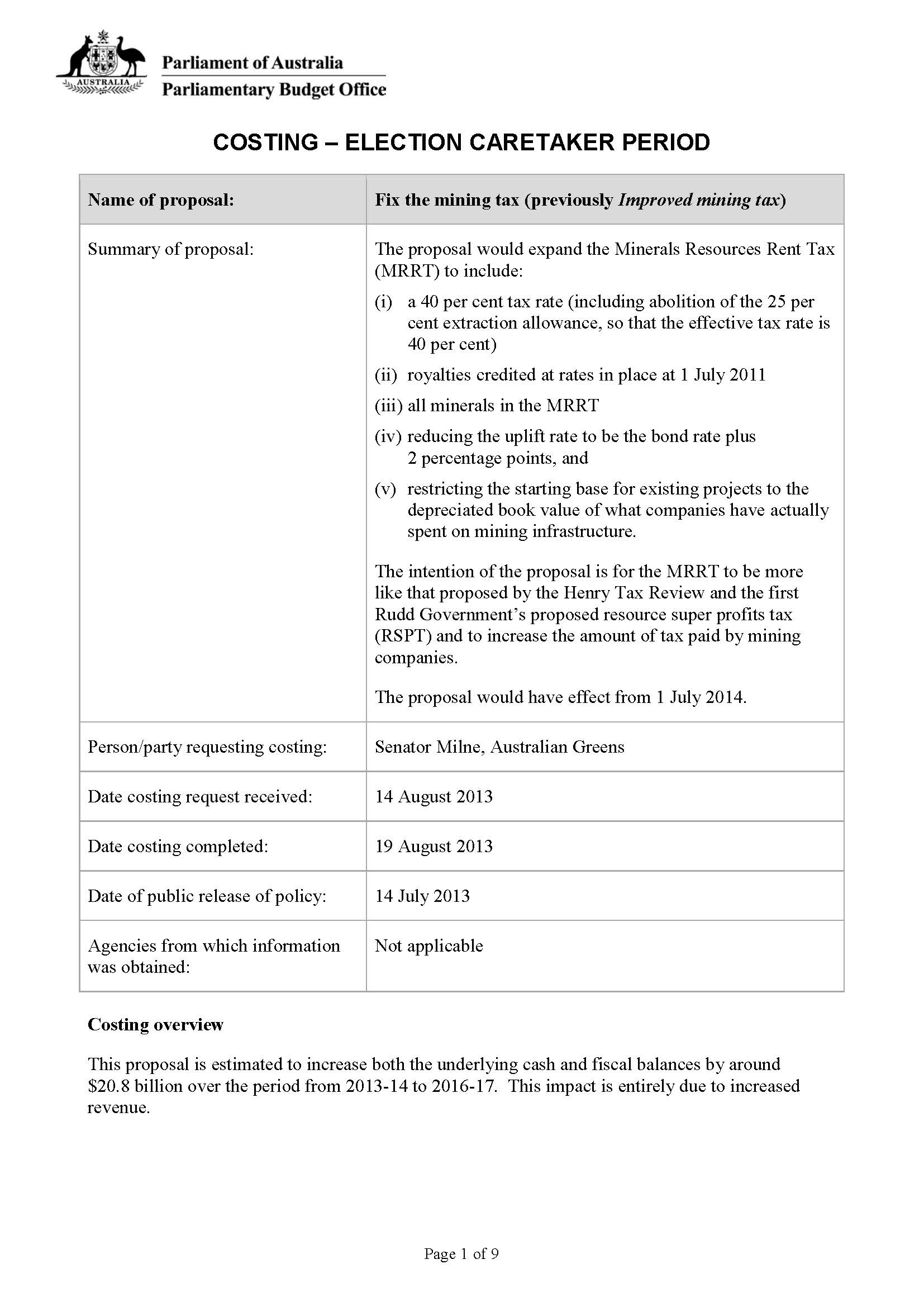 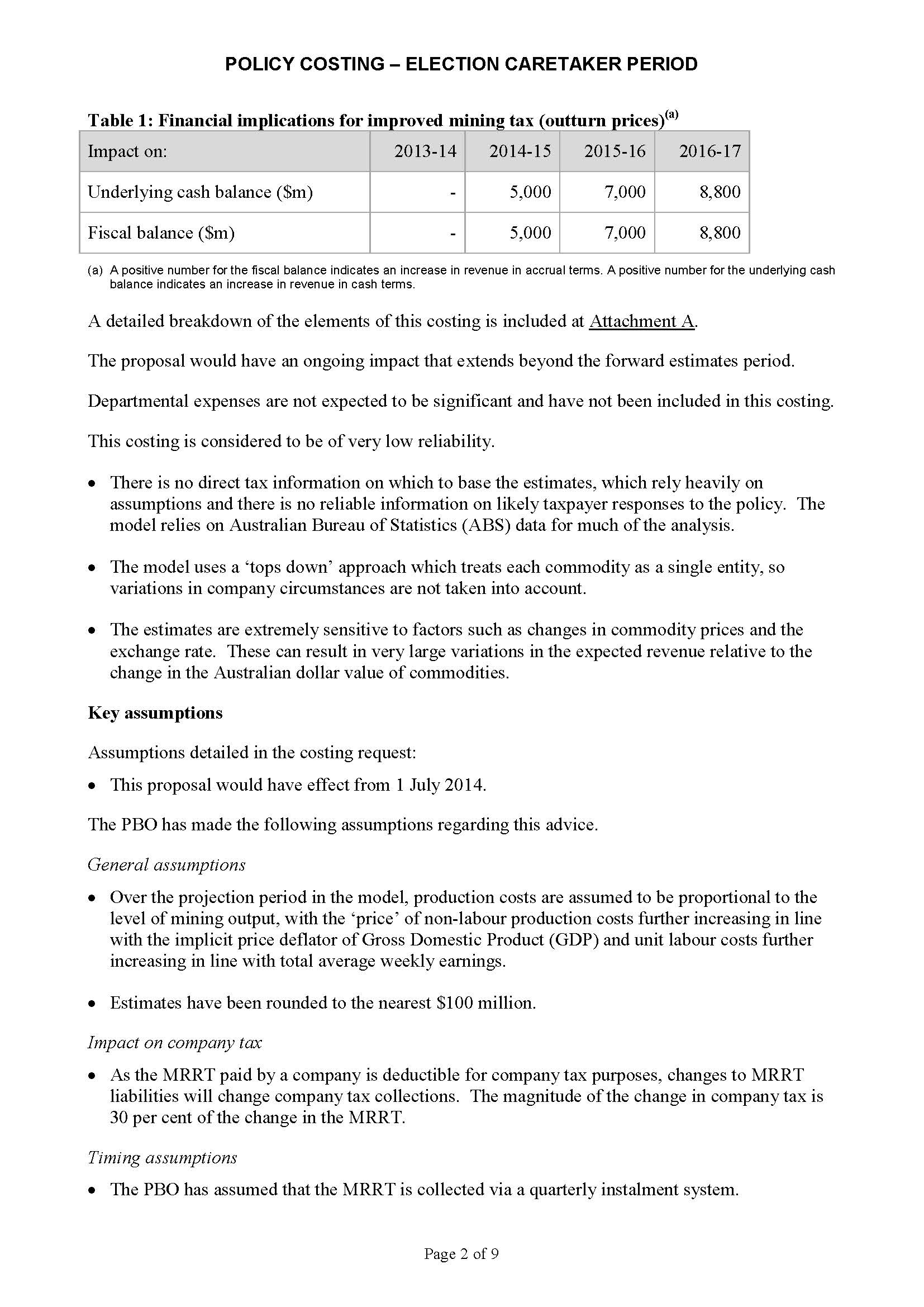 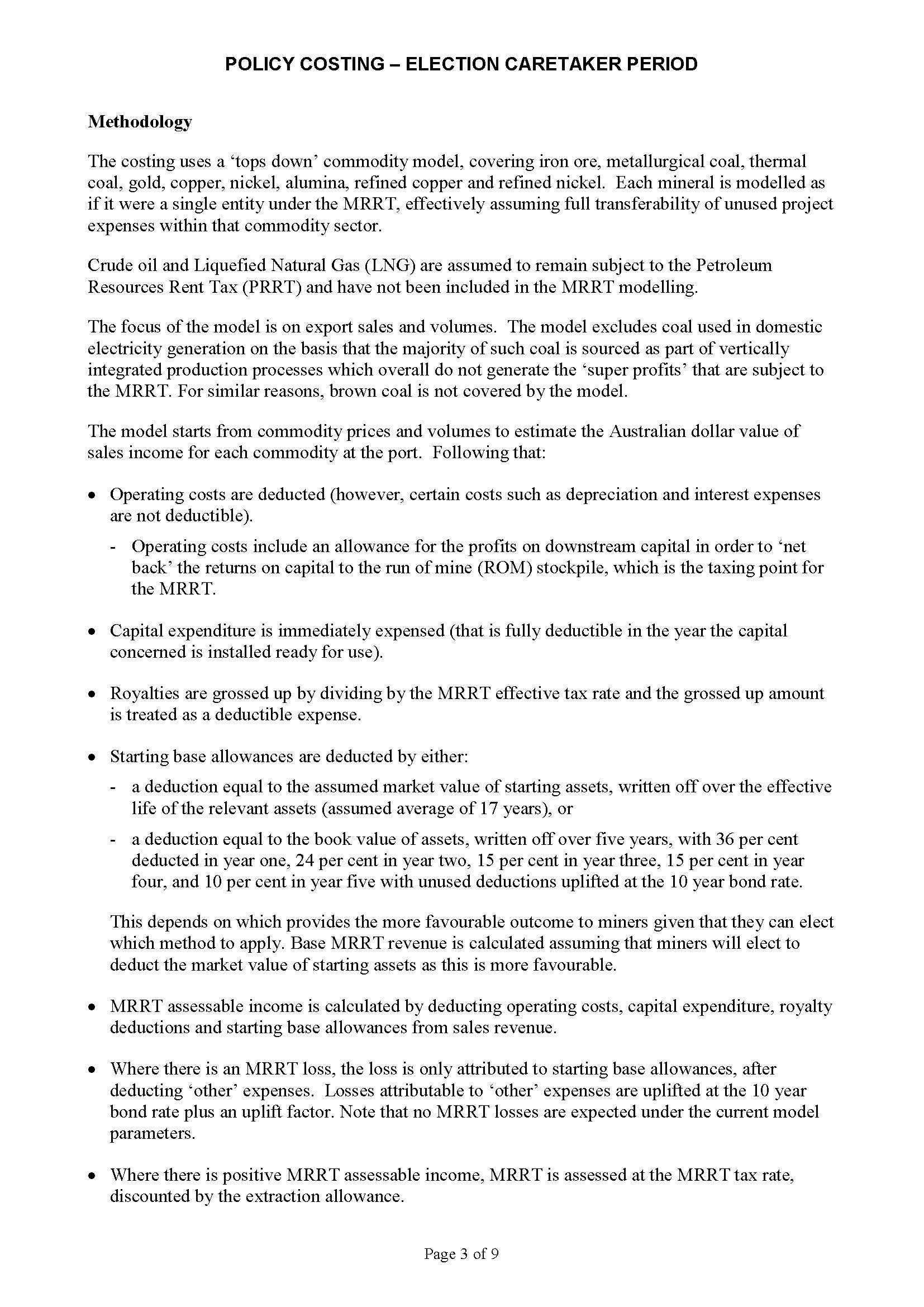 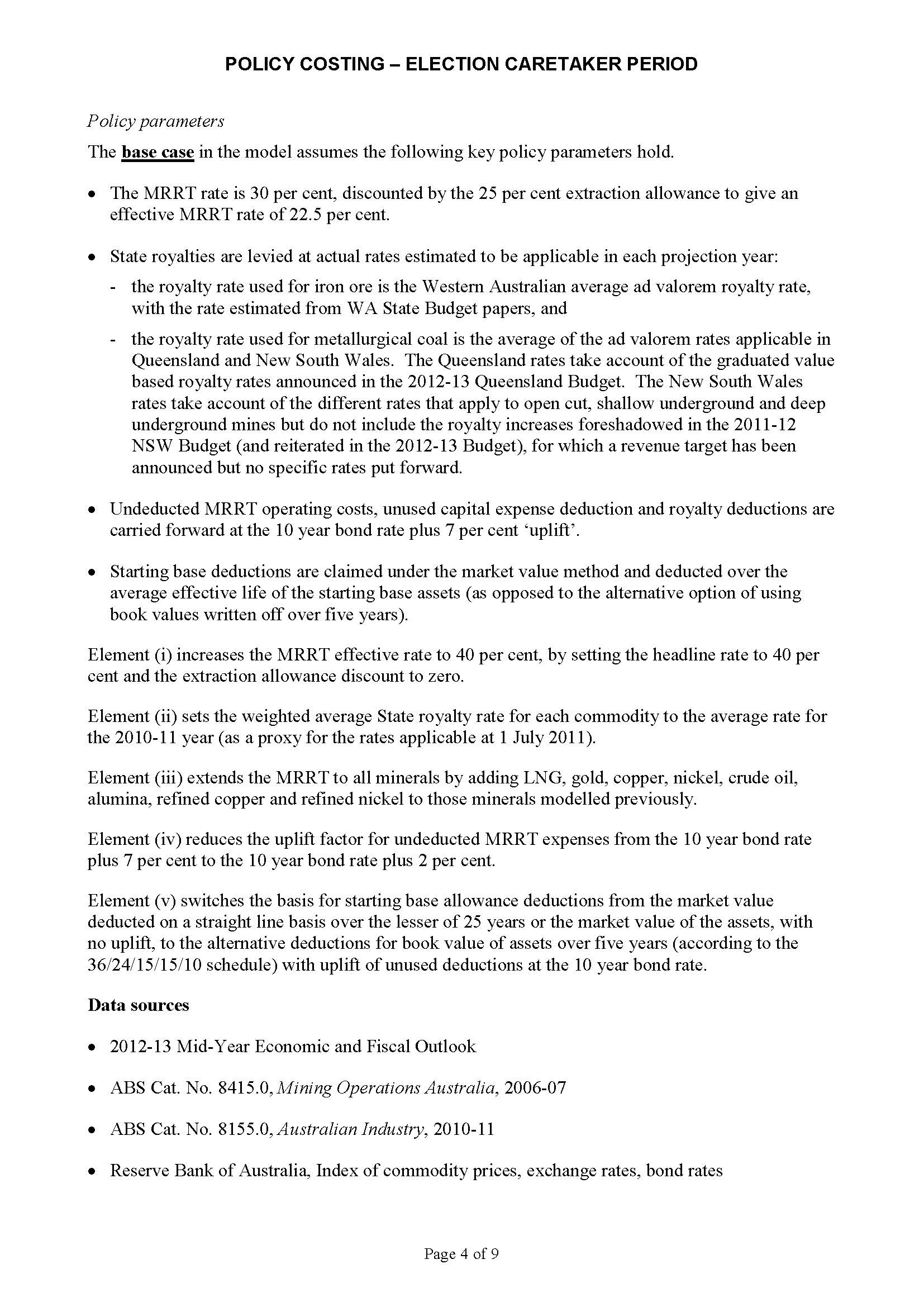 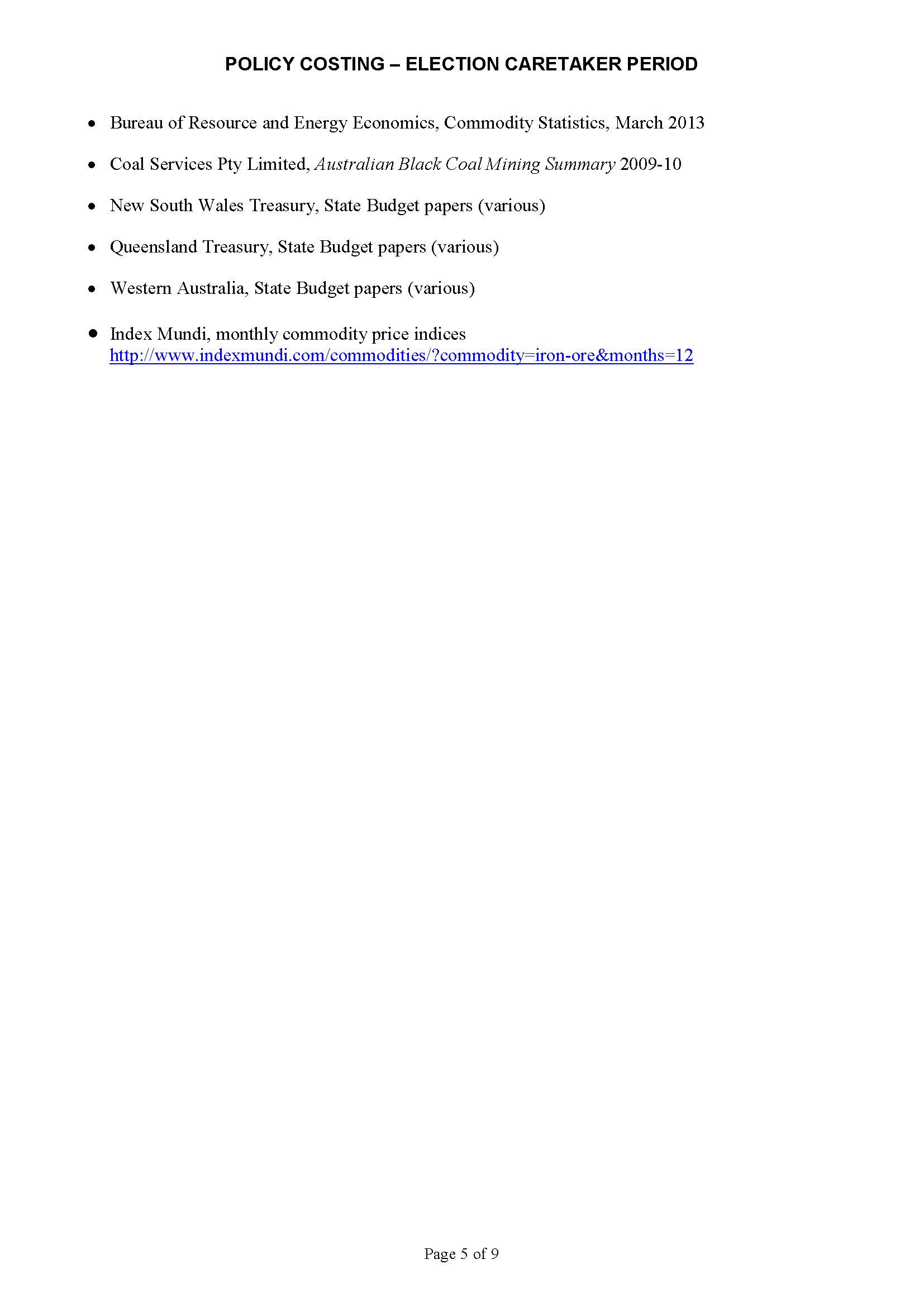 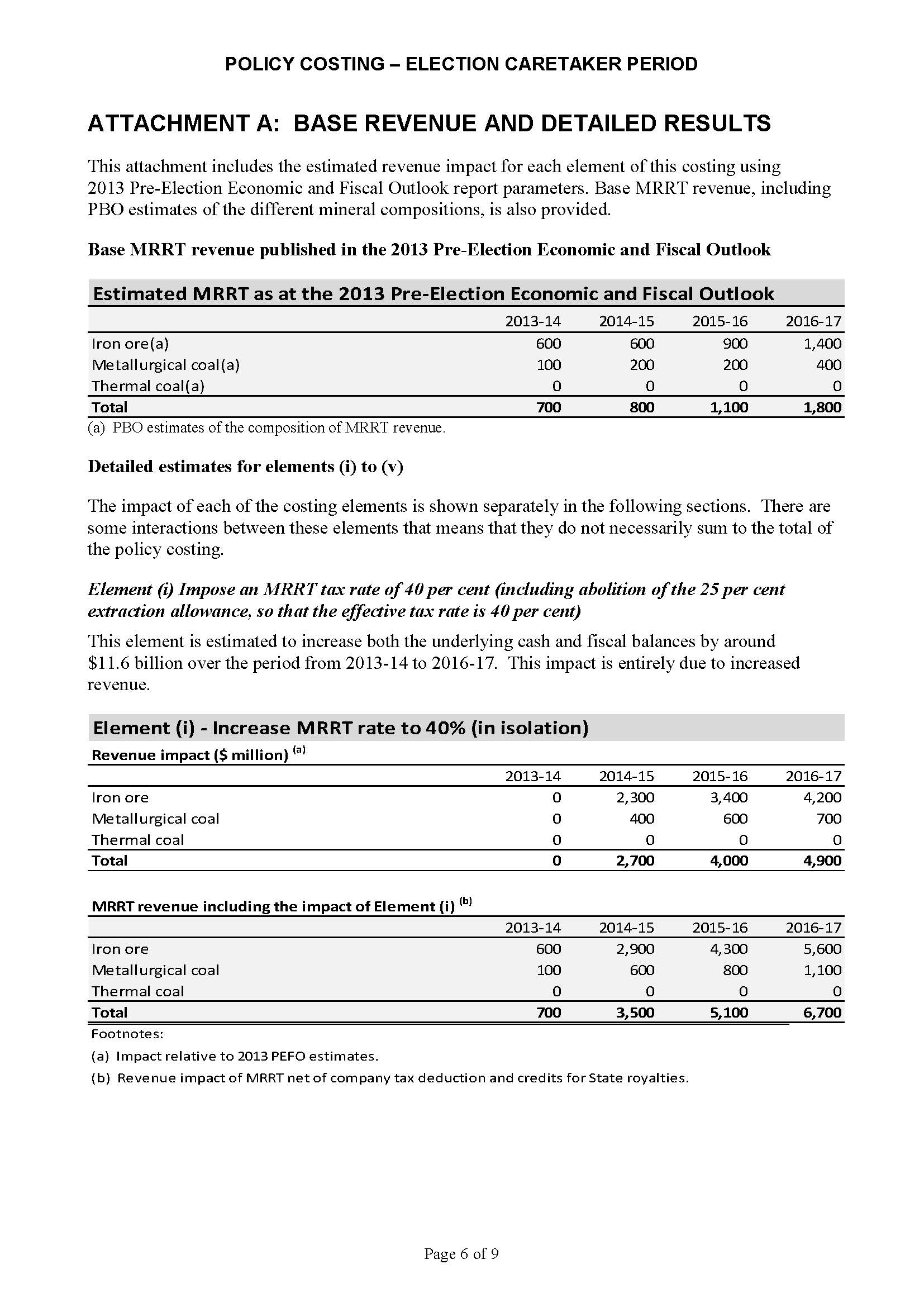 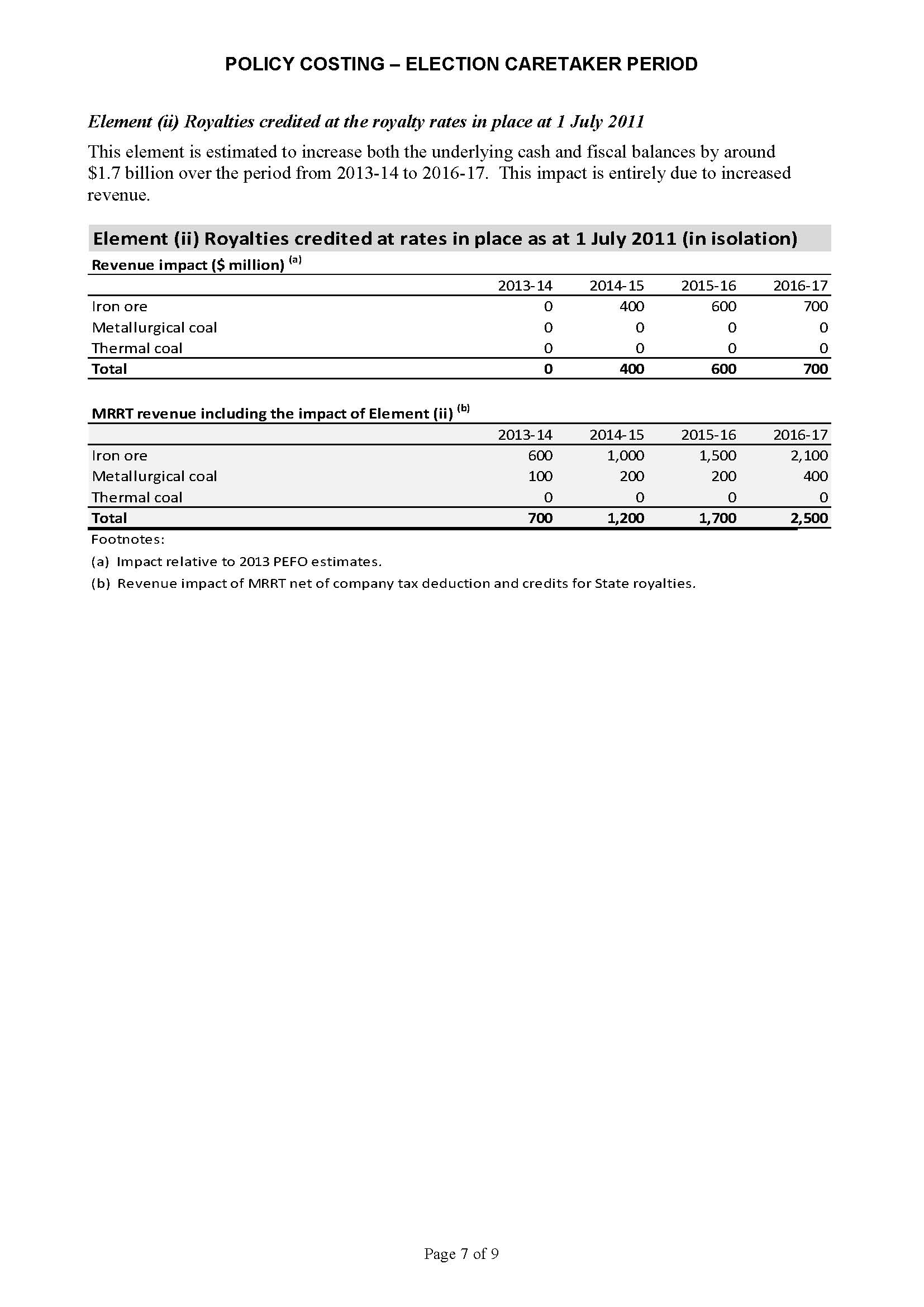 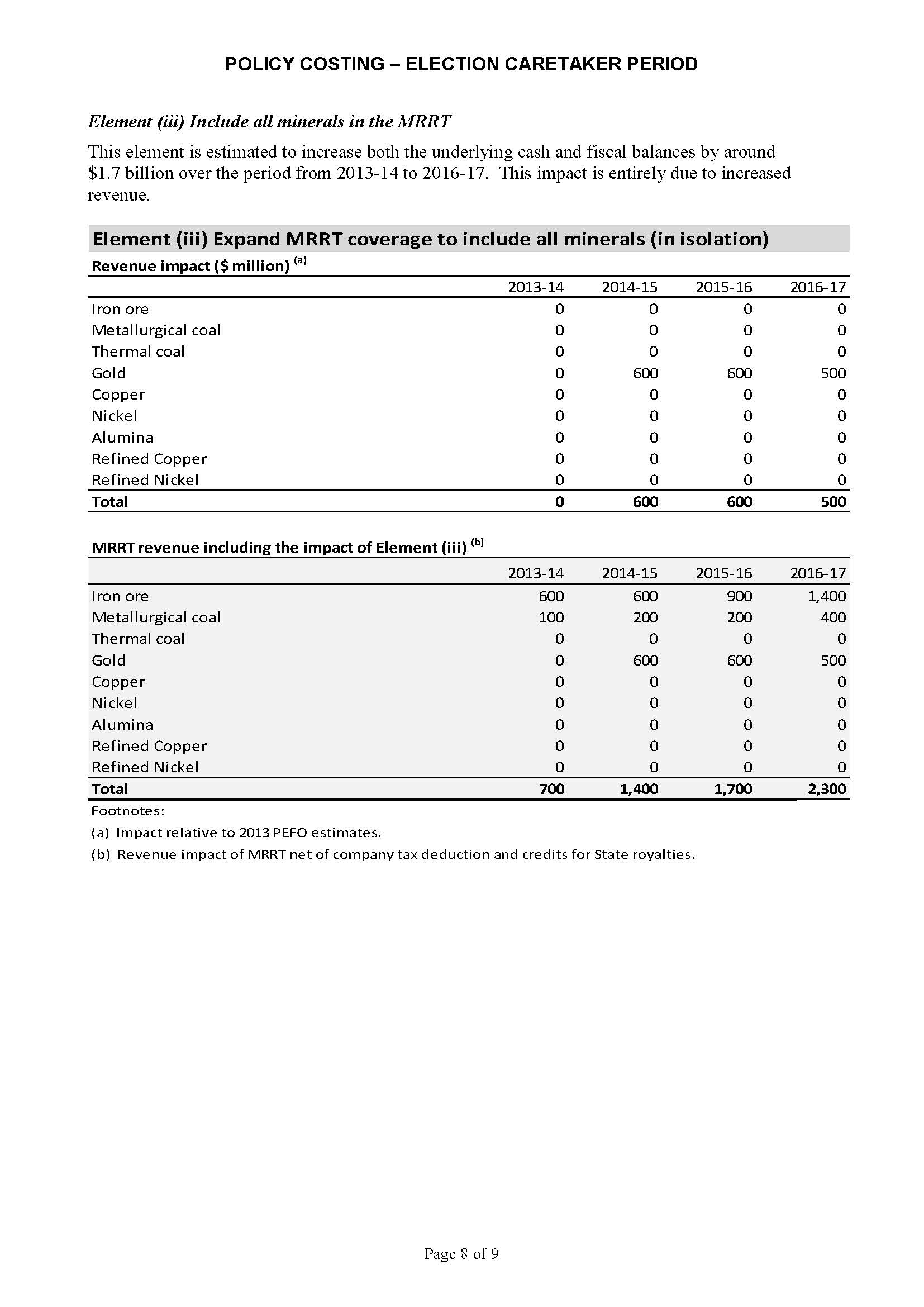 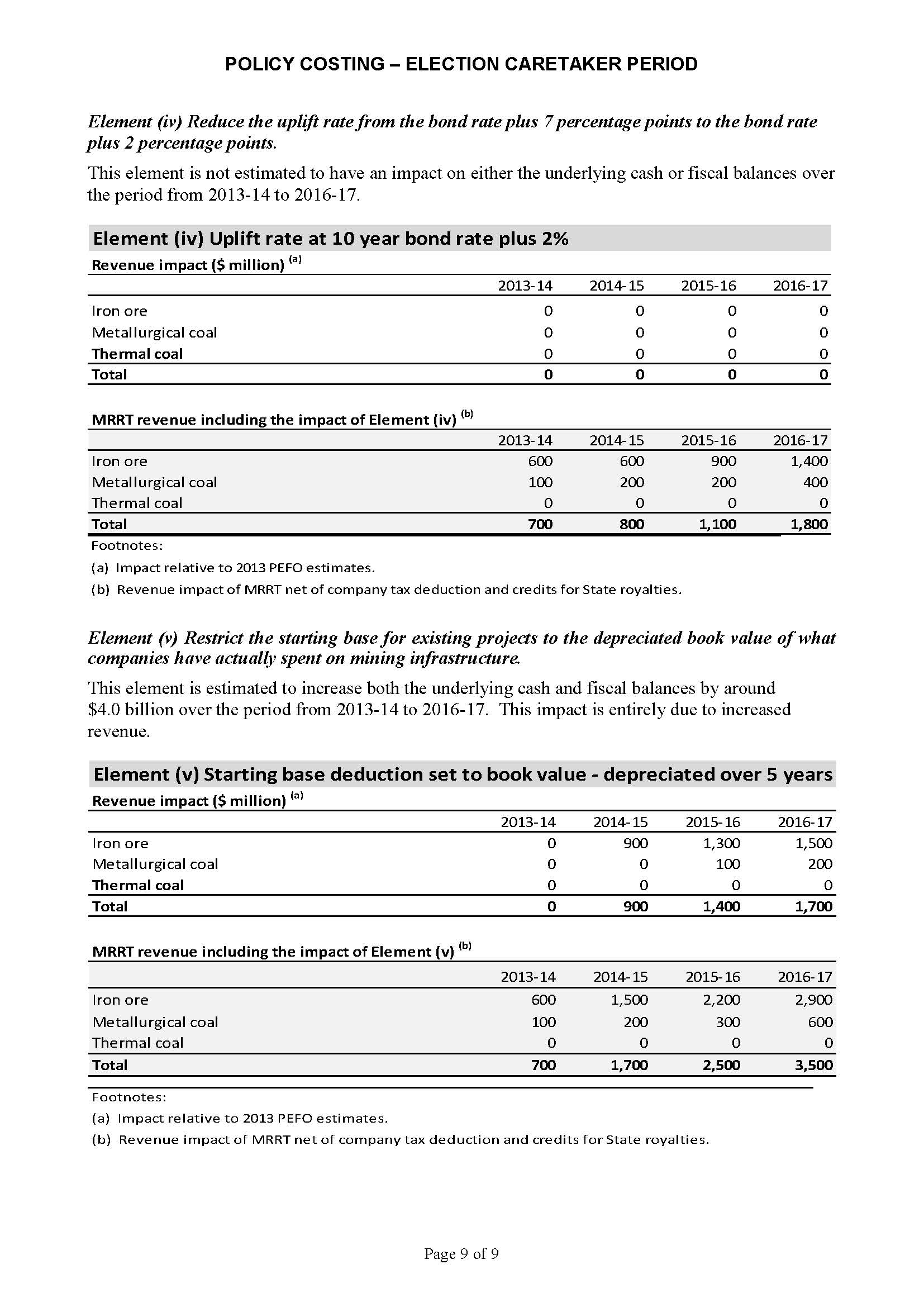 Reference No.	GRN002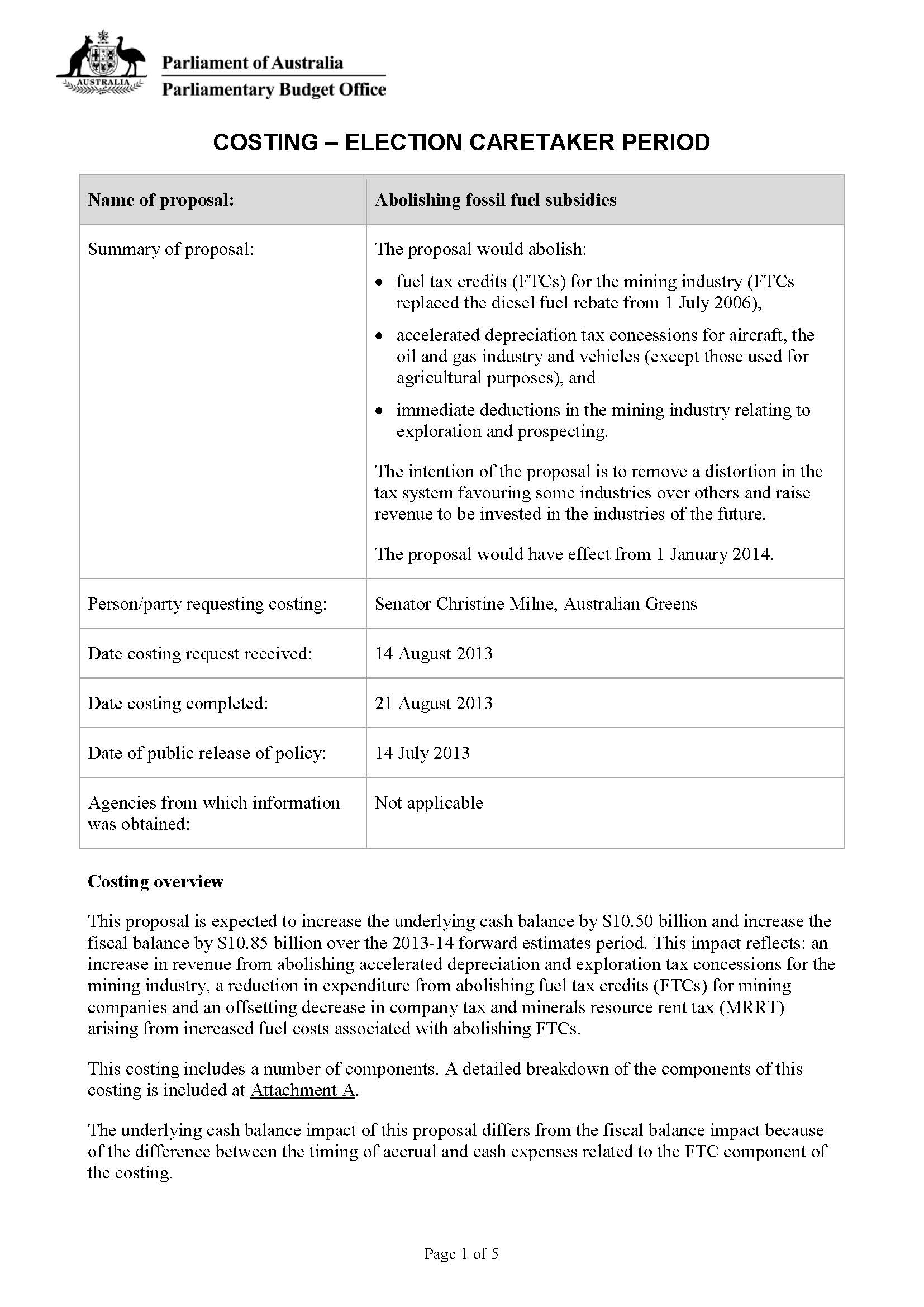 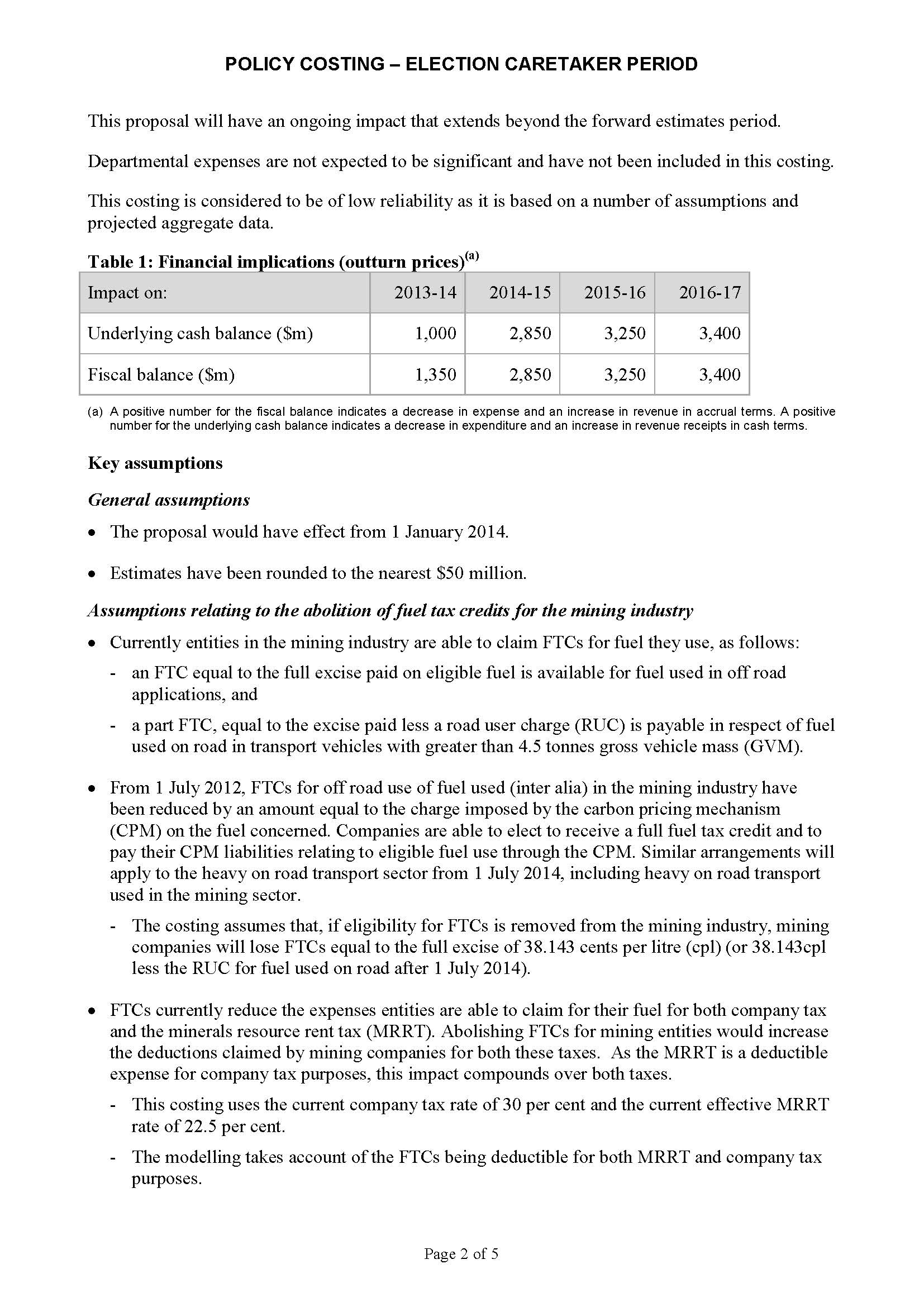 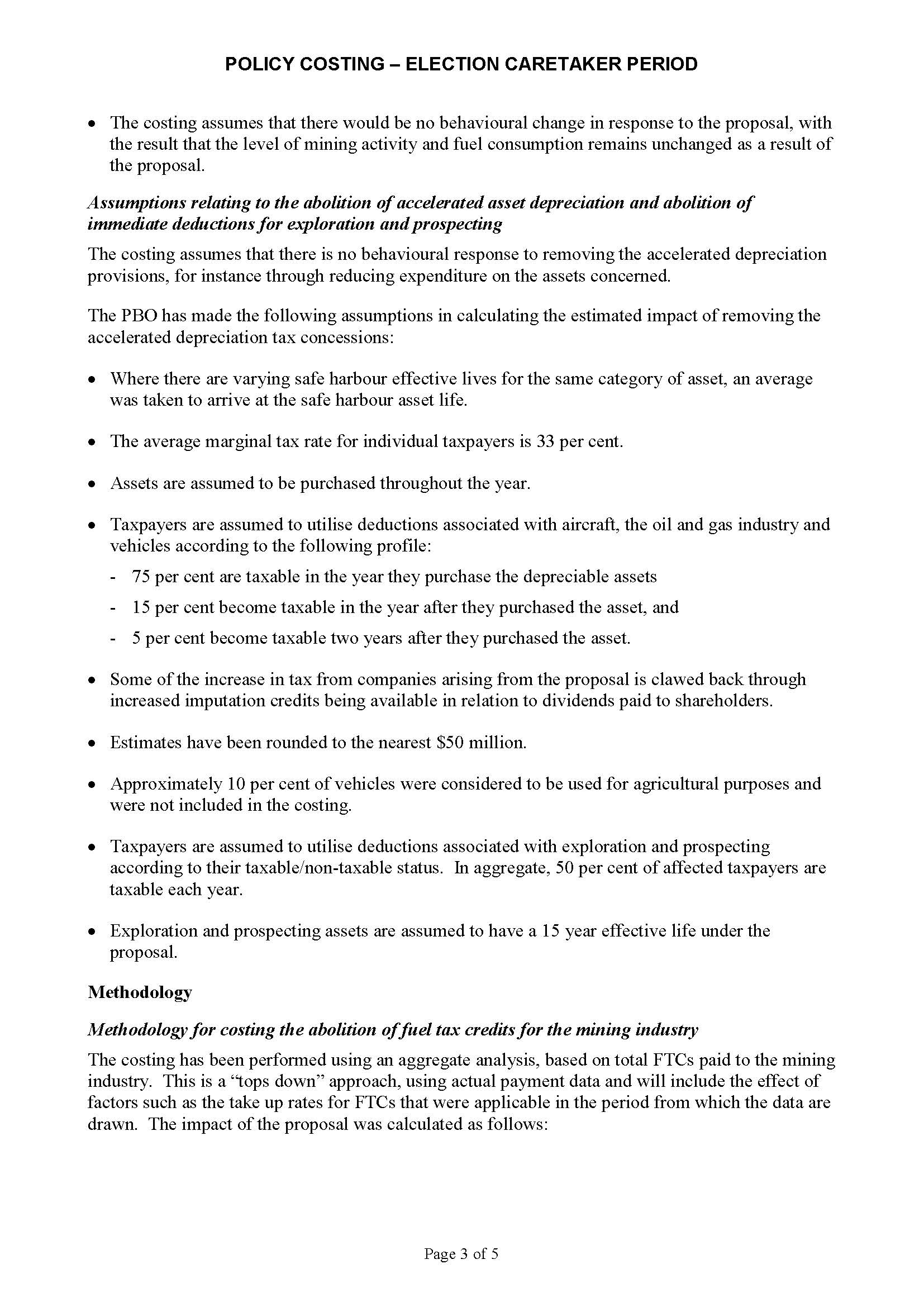 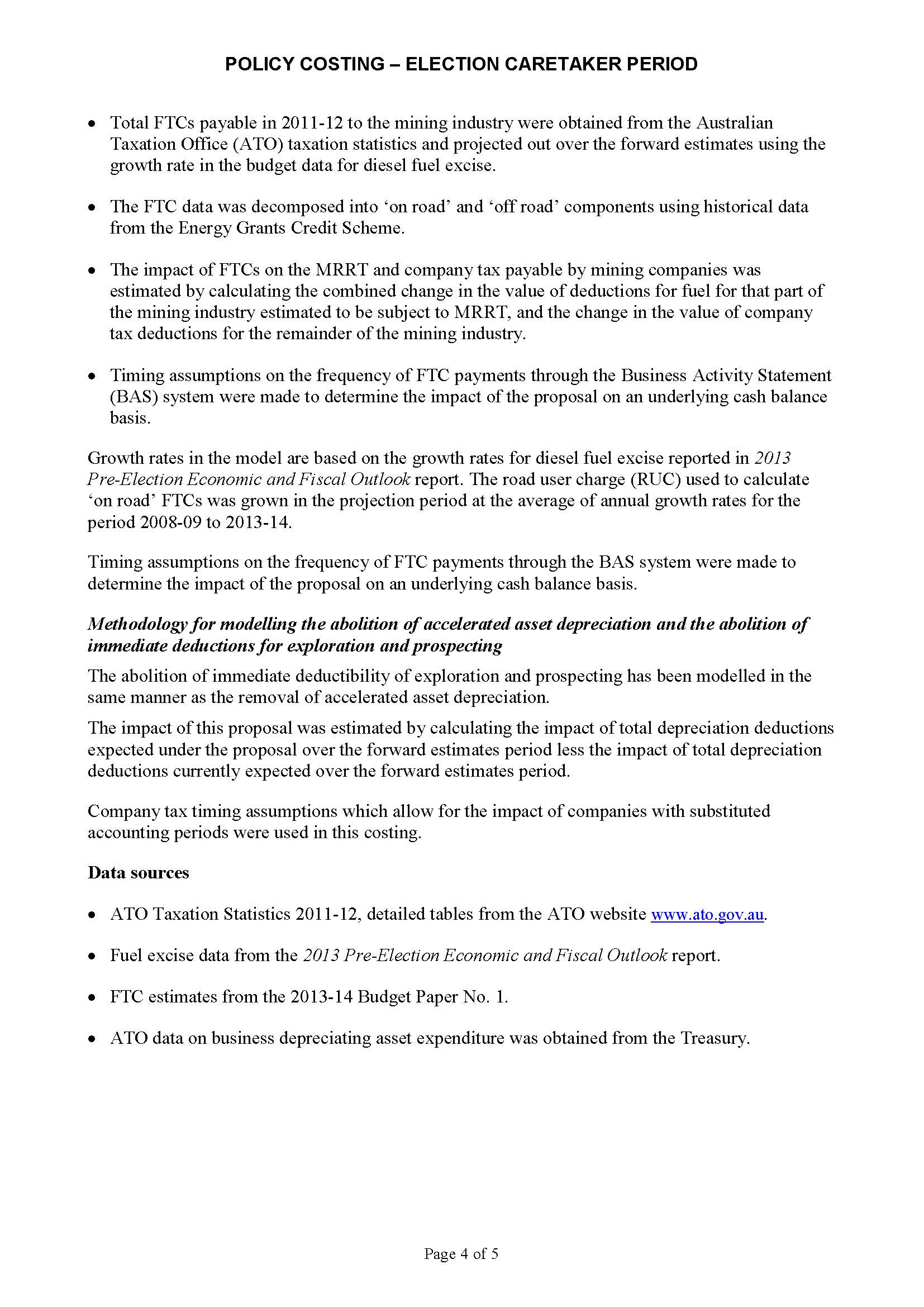 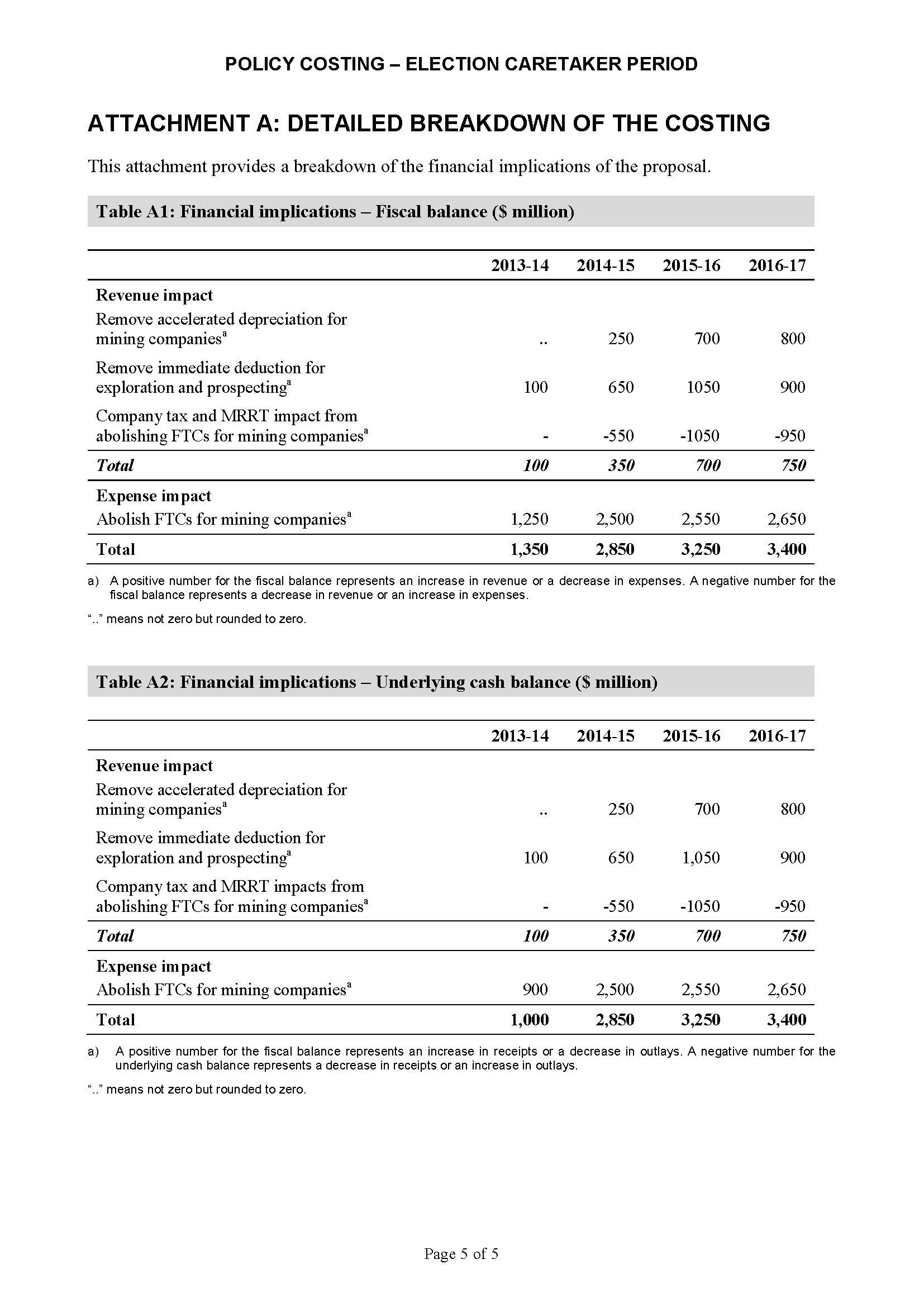 Reference No.	GRN003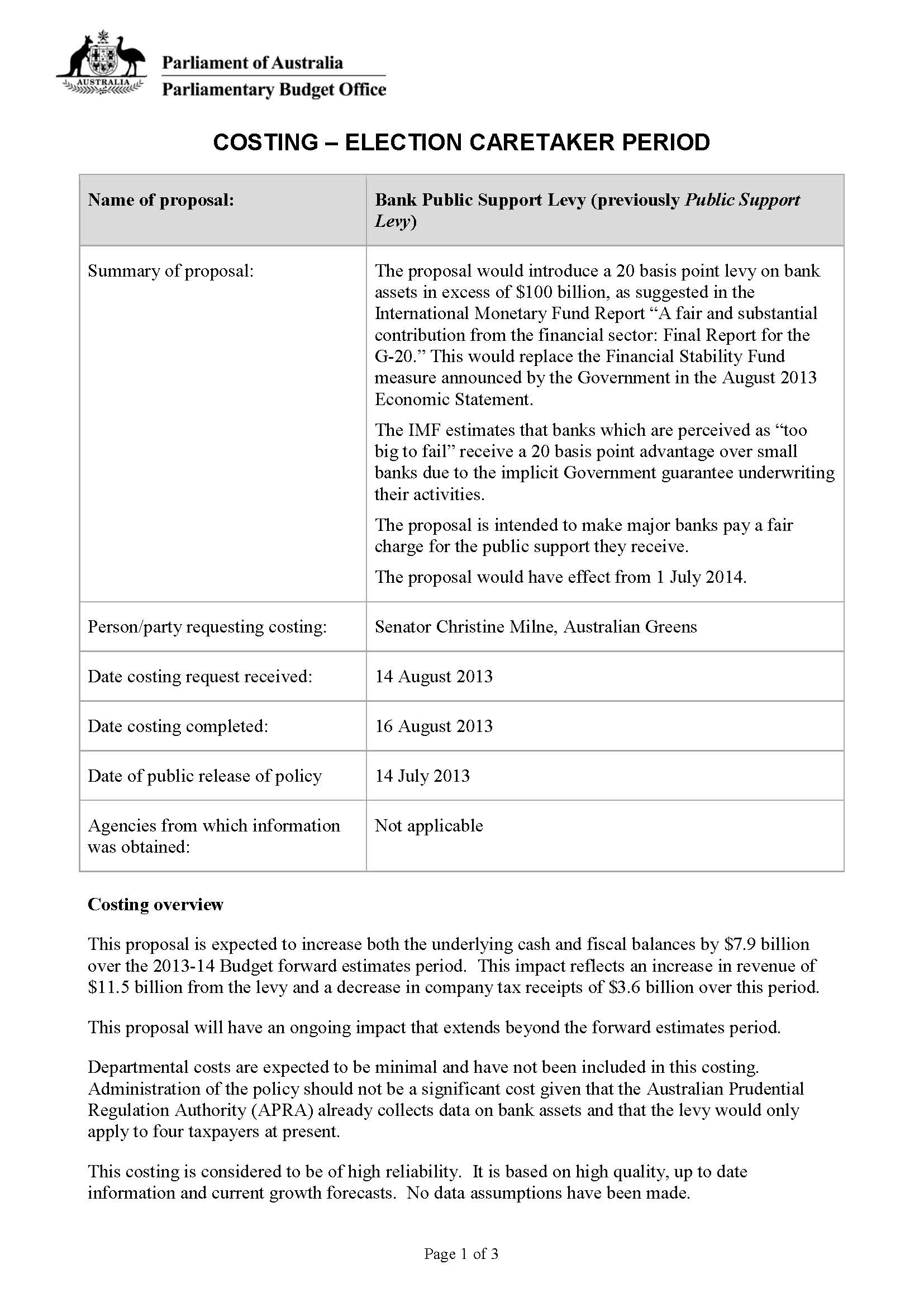 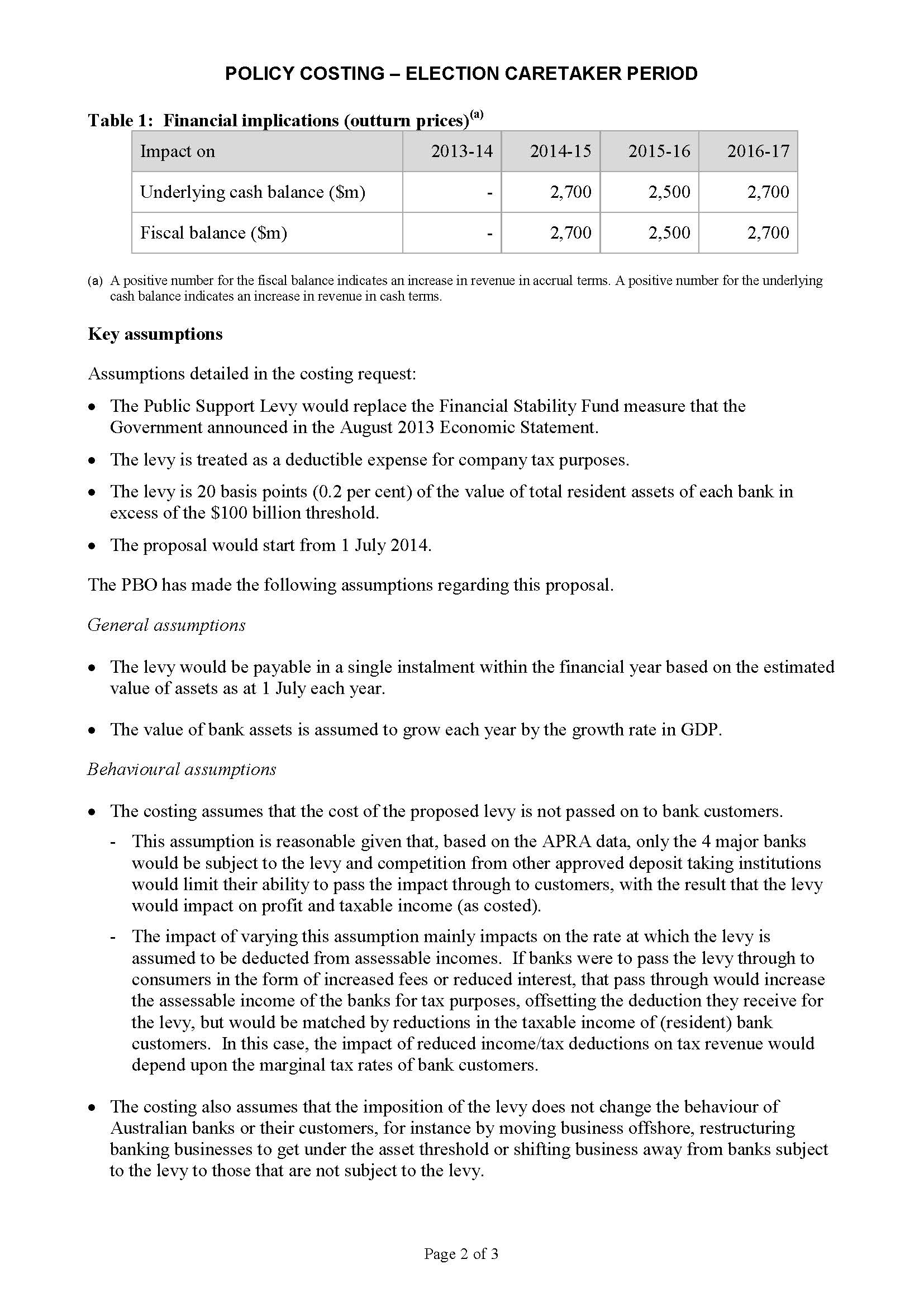 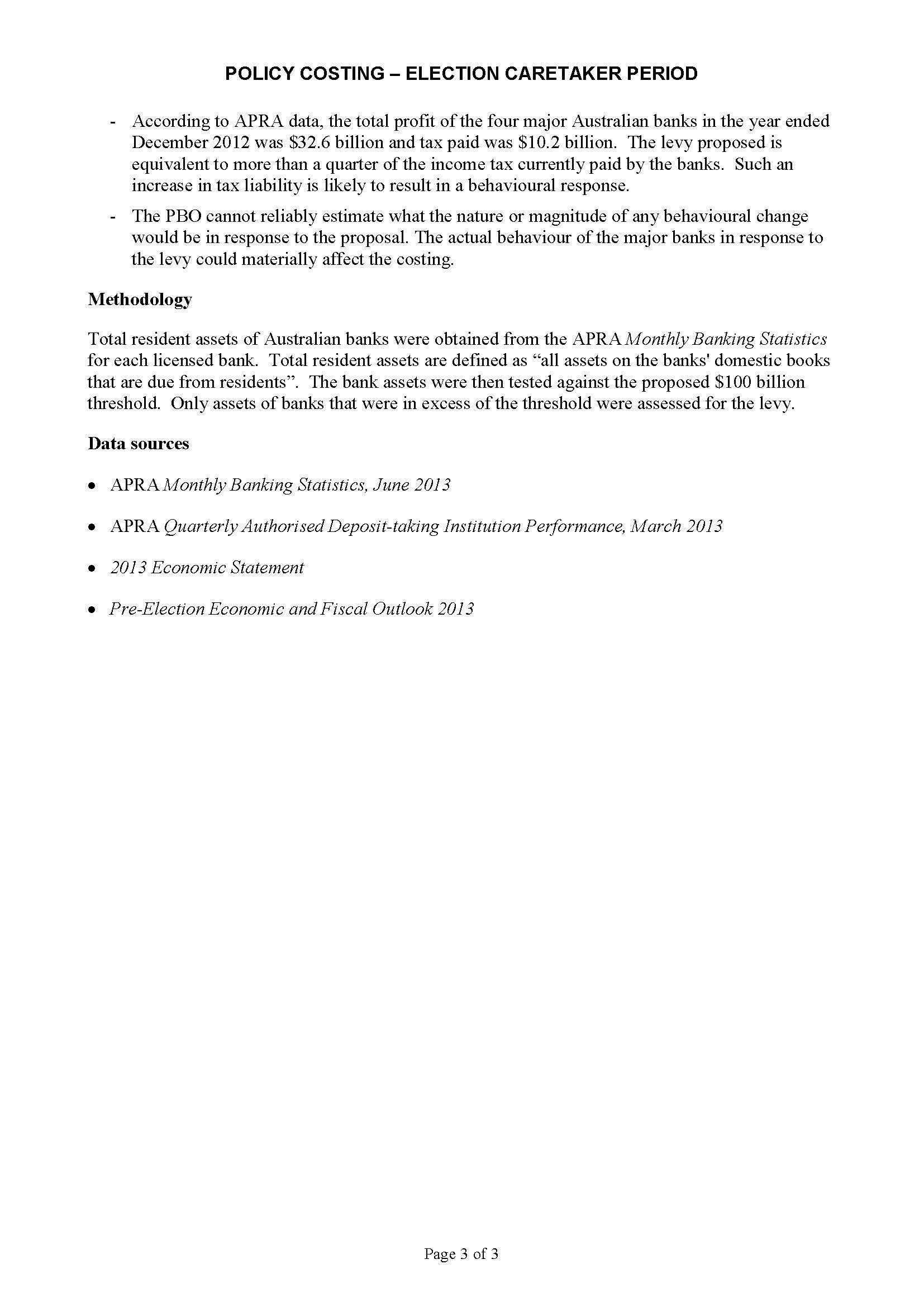 Reference No.	GRN004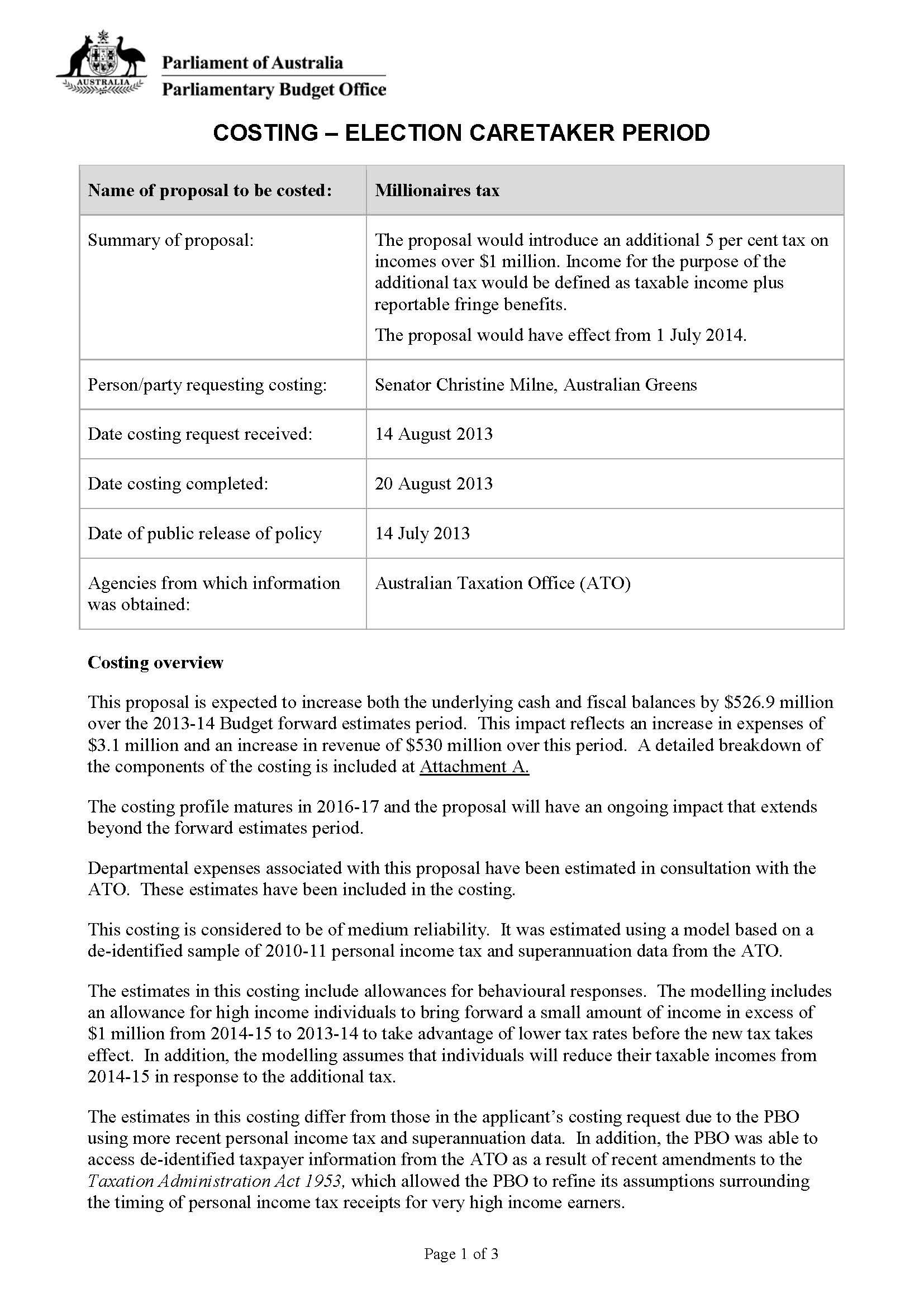 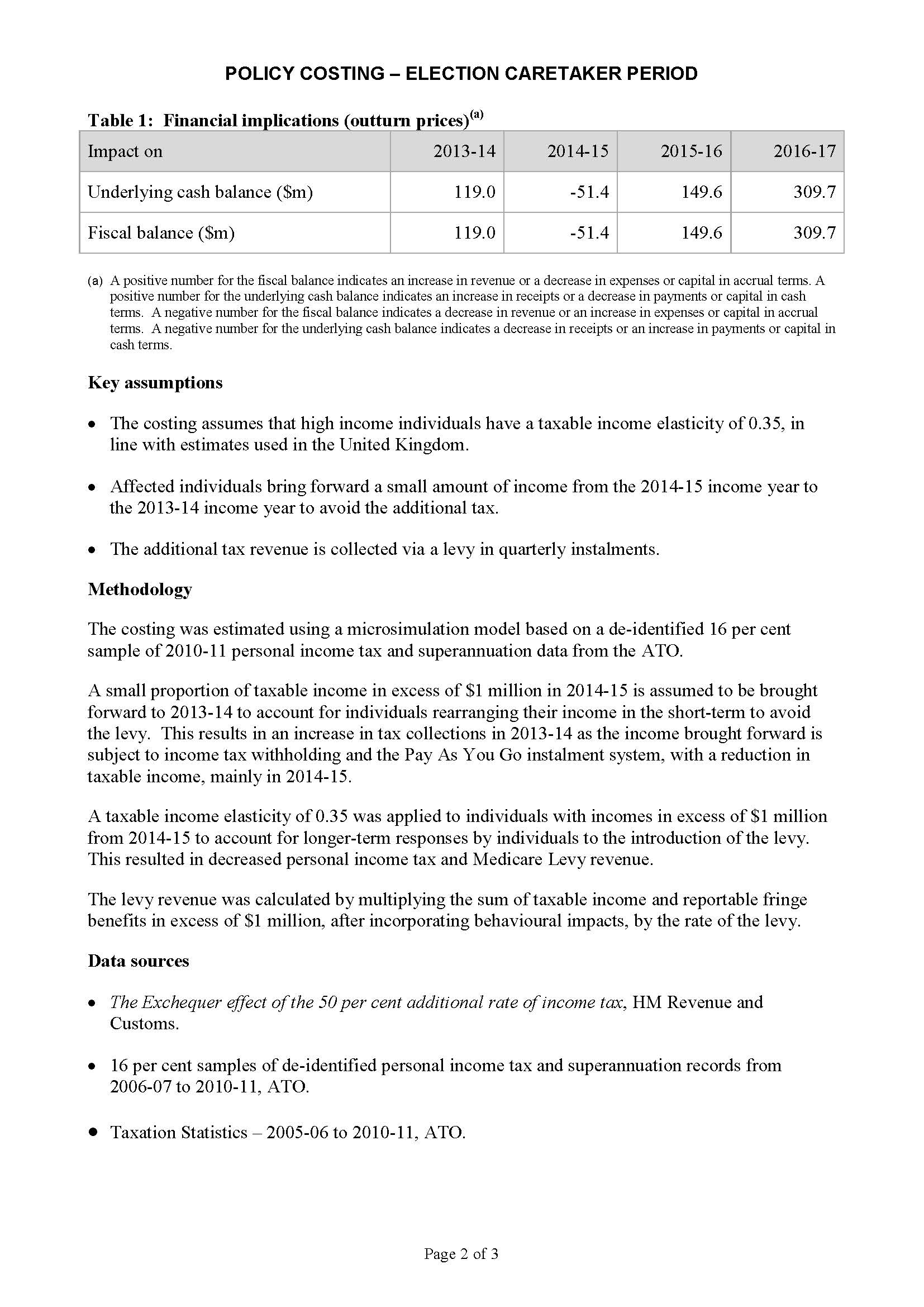 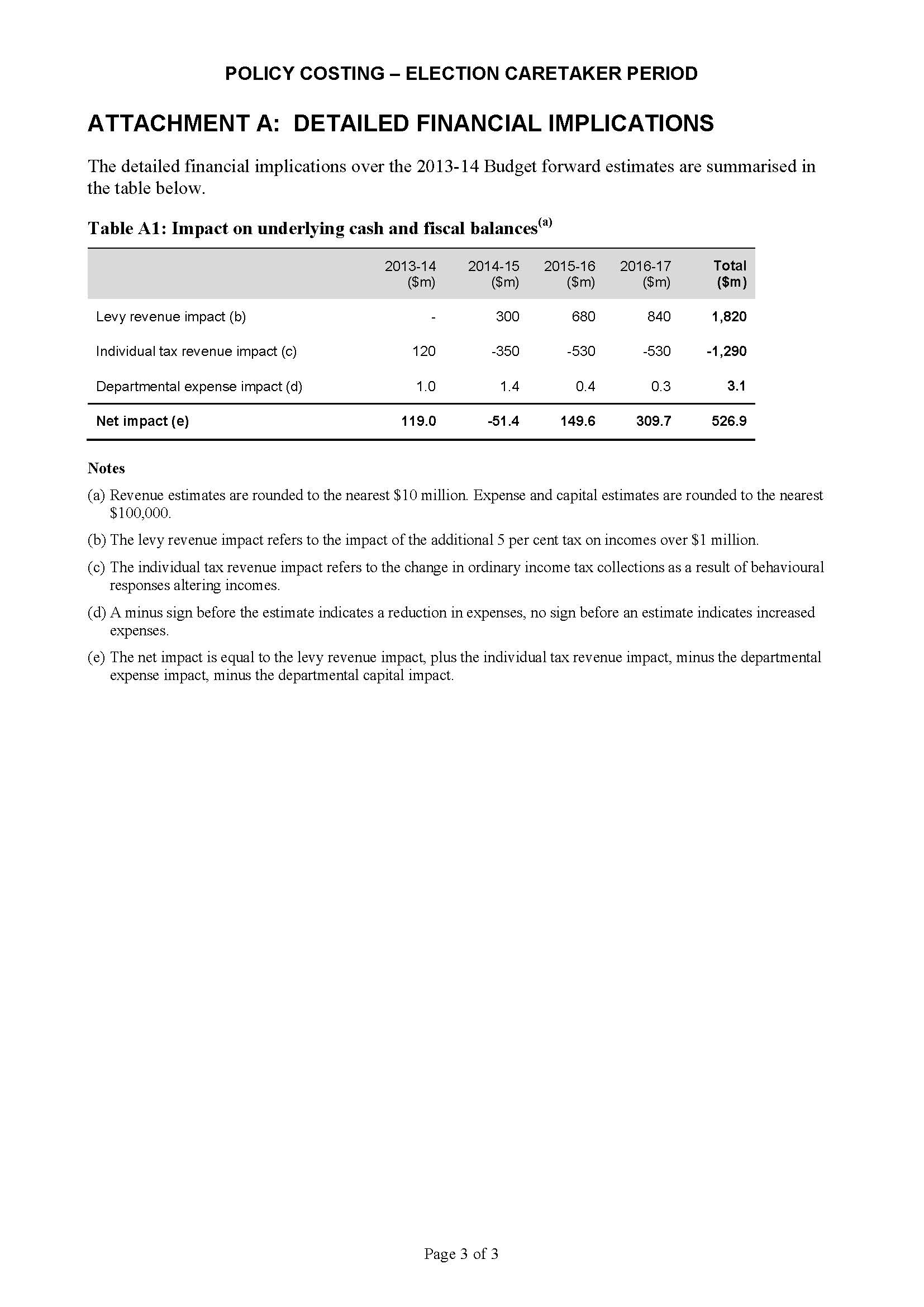 Reference No.	GRN005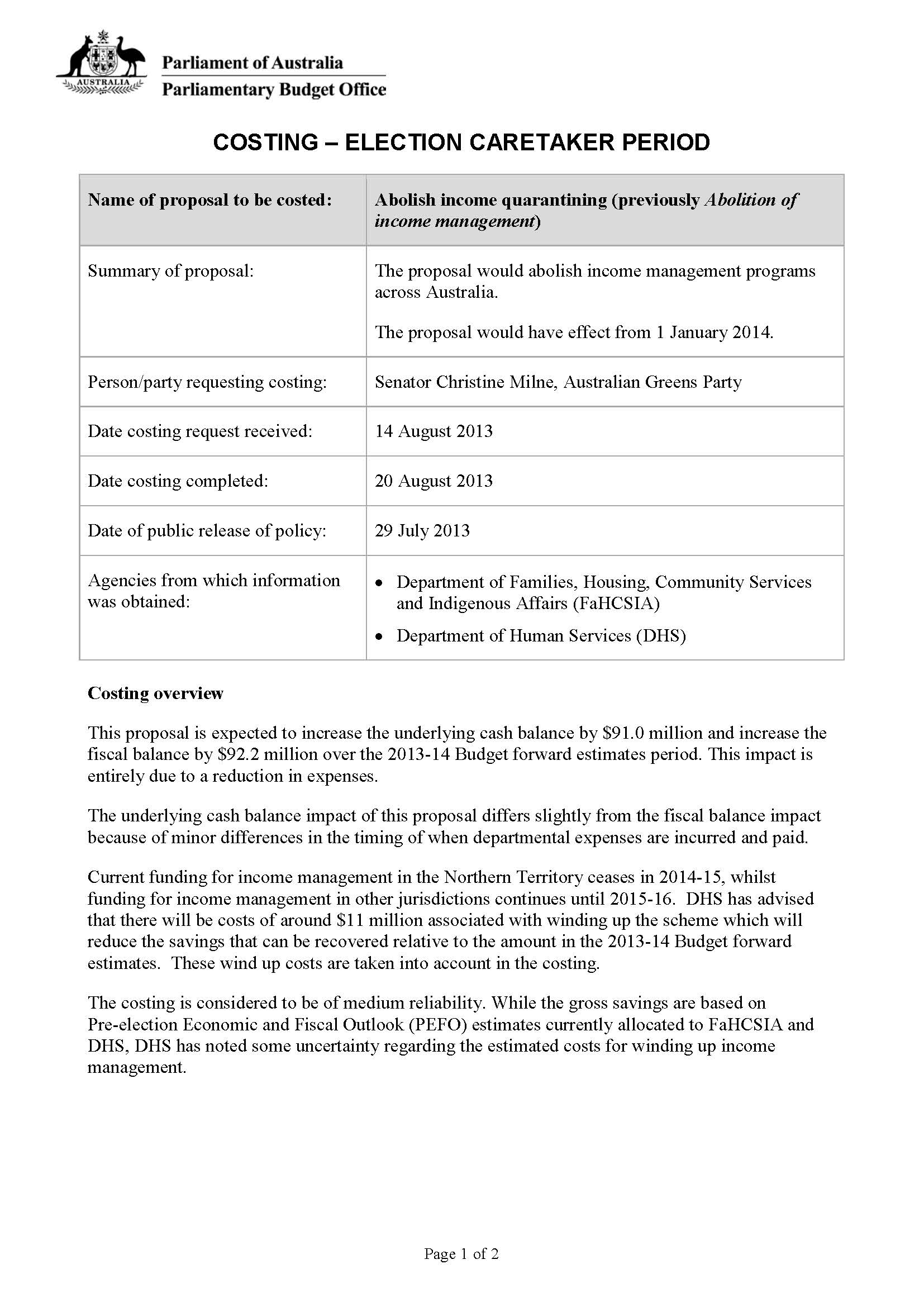 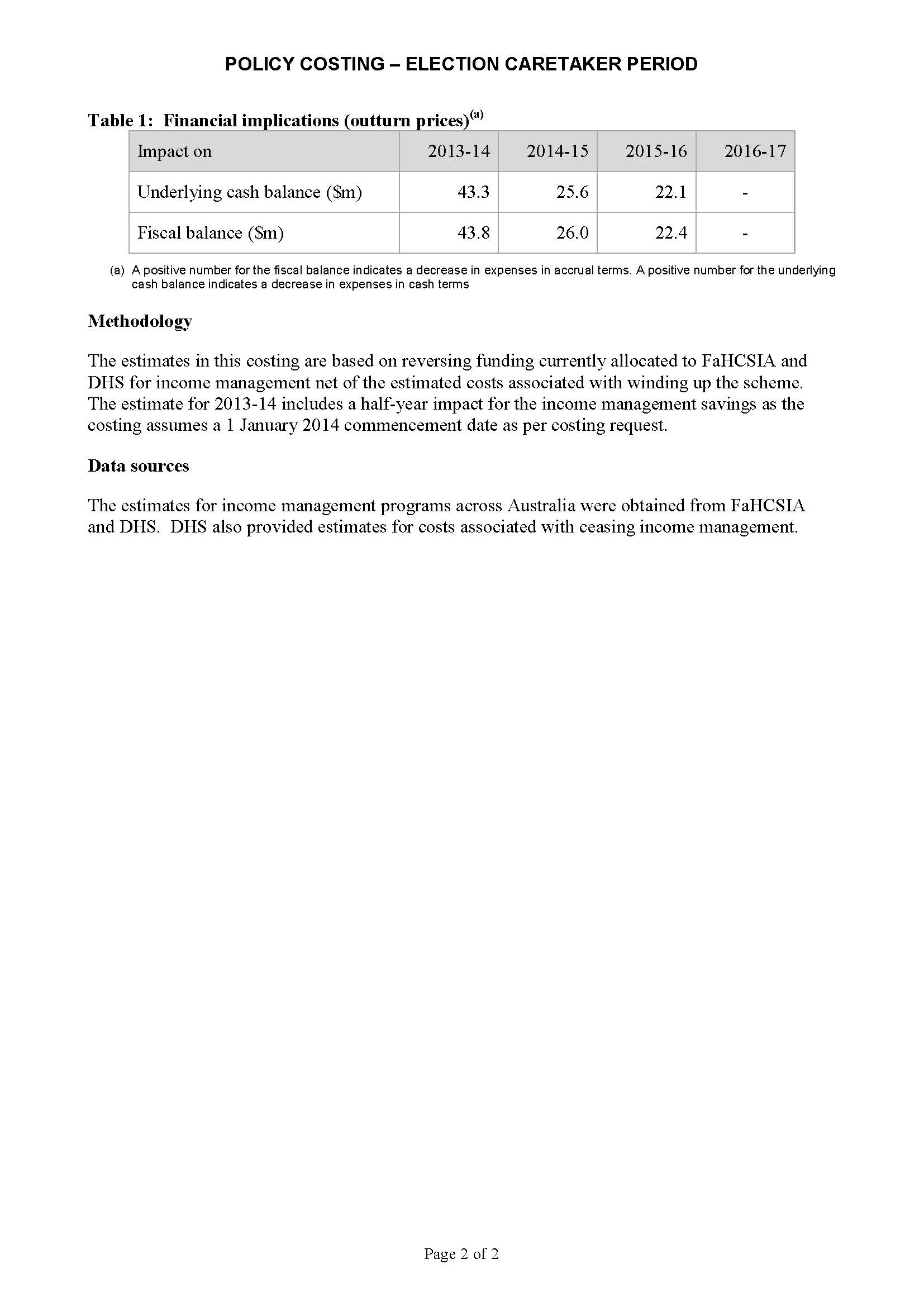 Reference No.	GRN006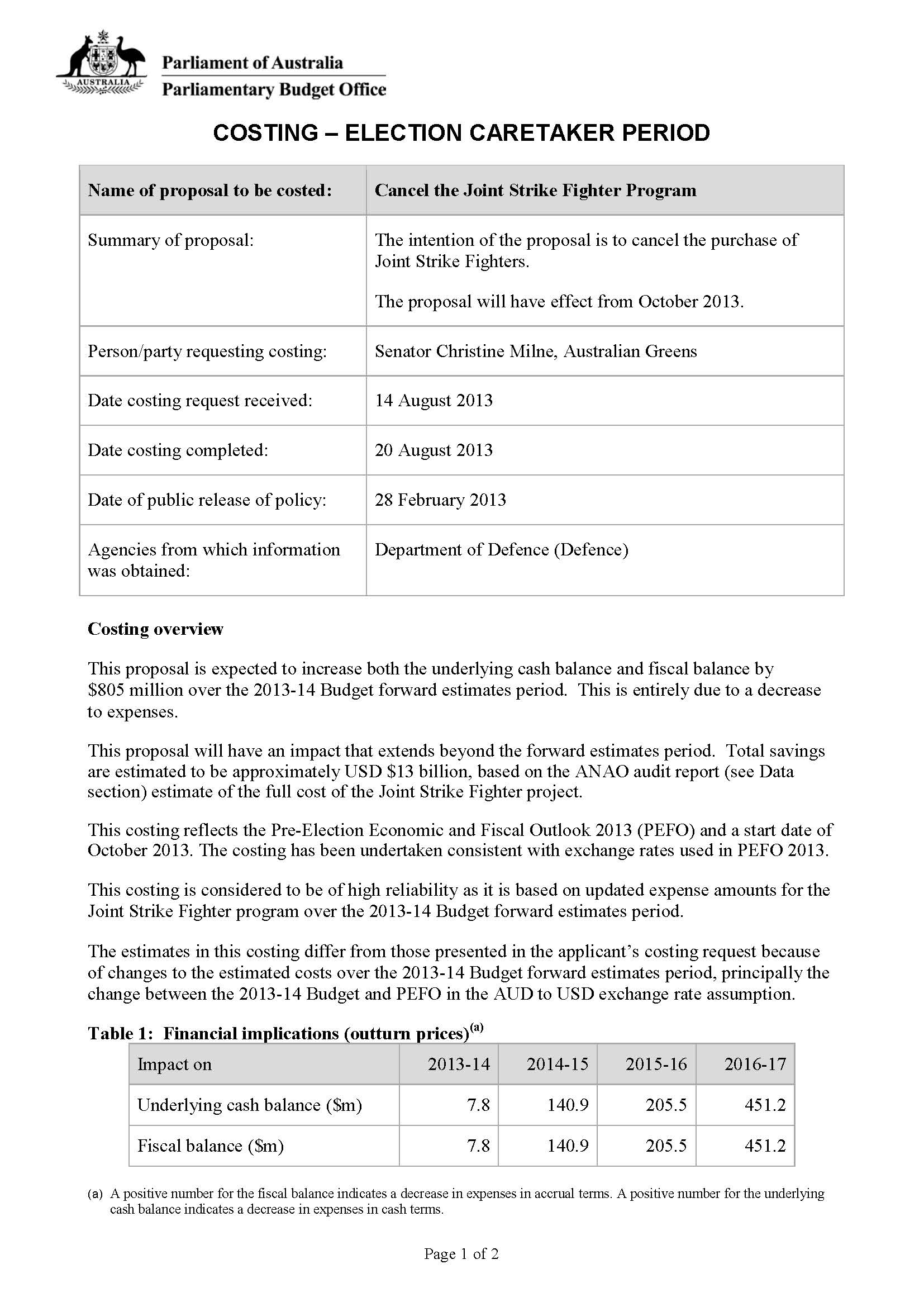 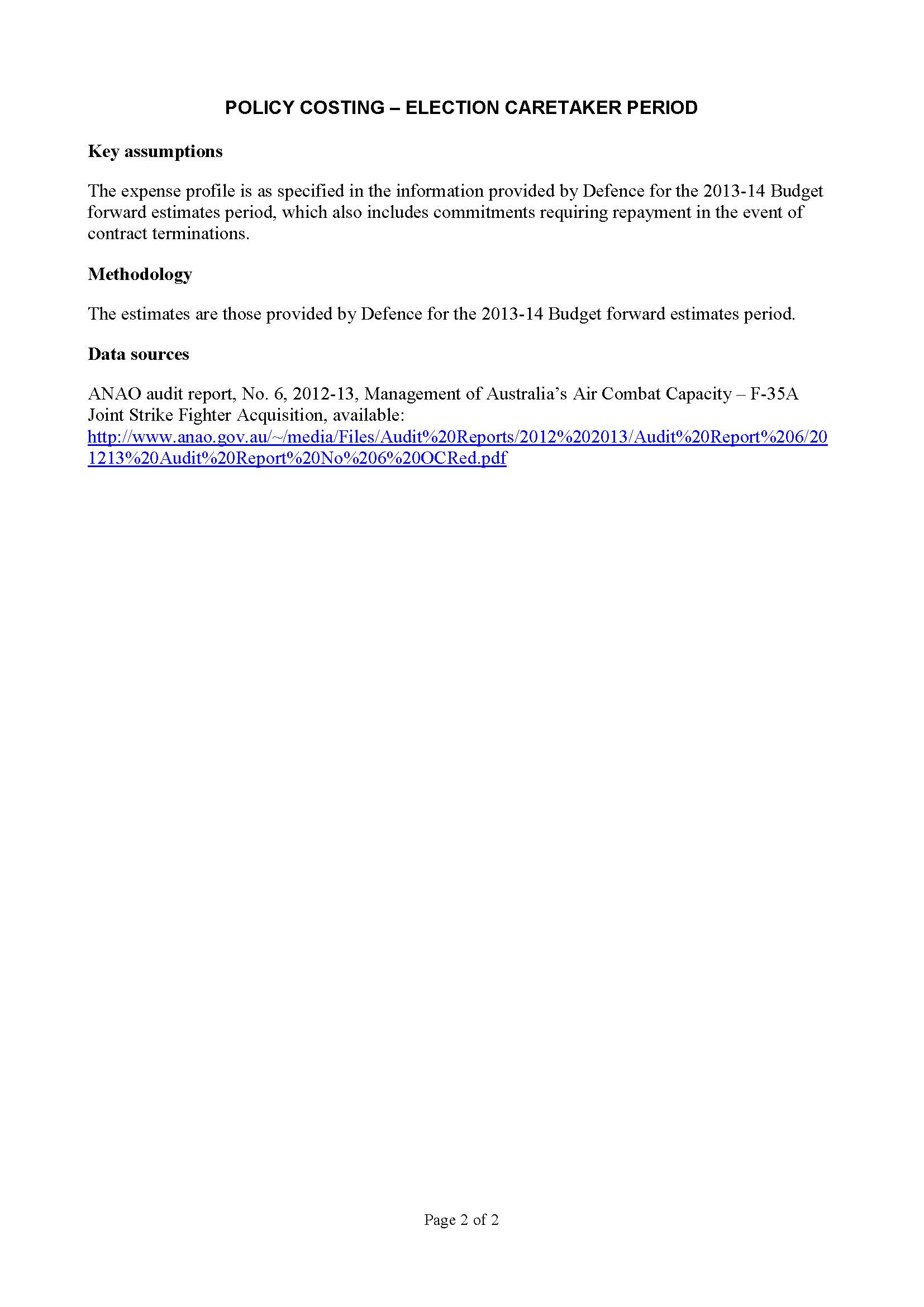 Reference No.	GRN007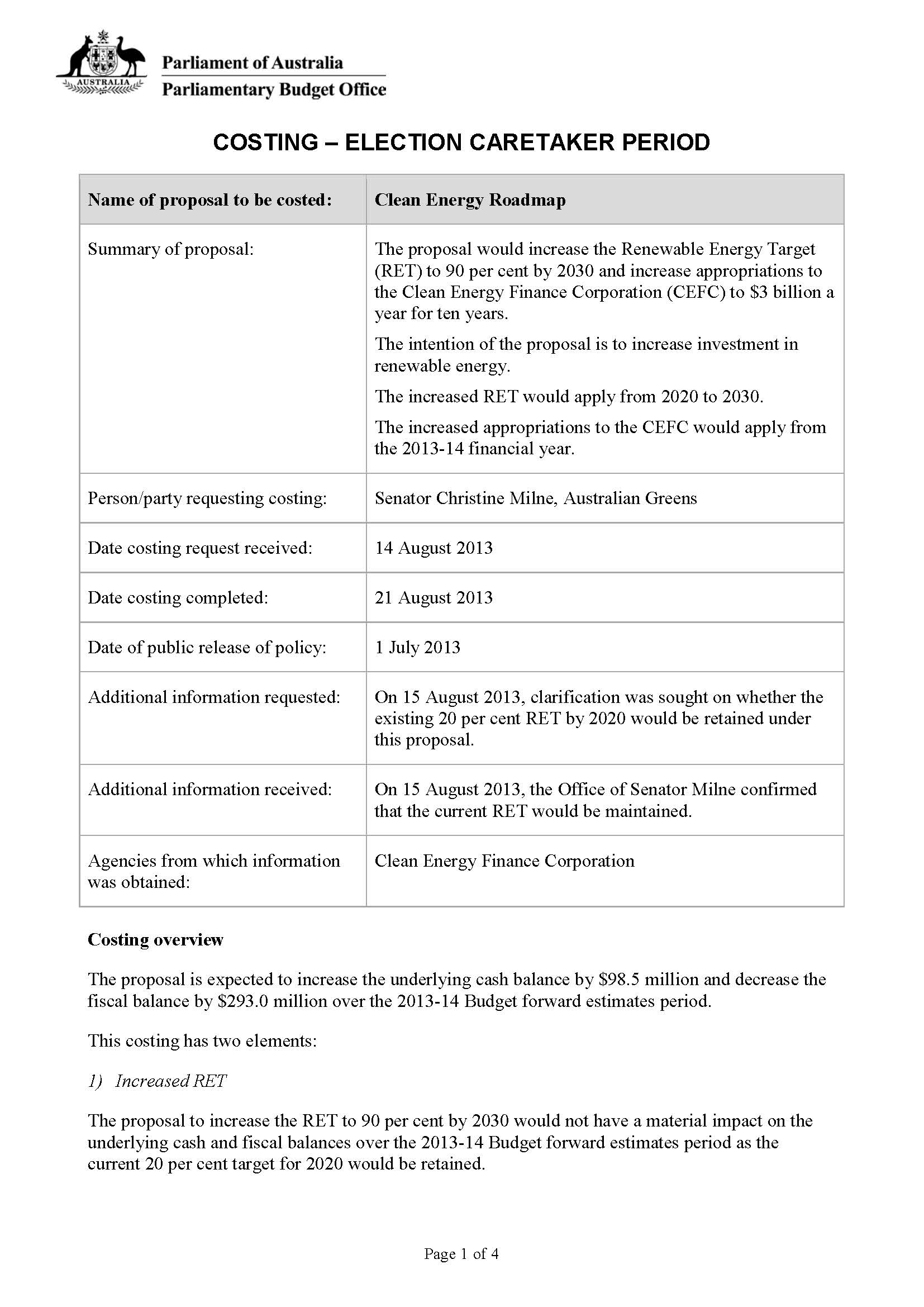 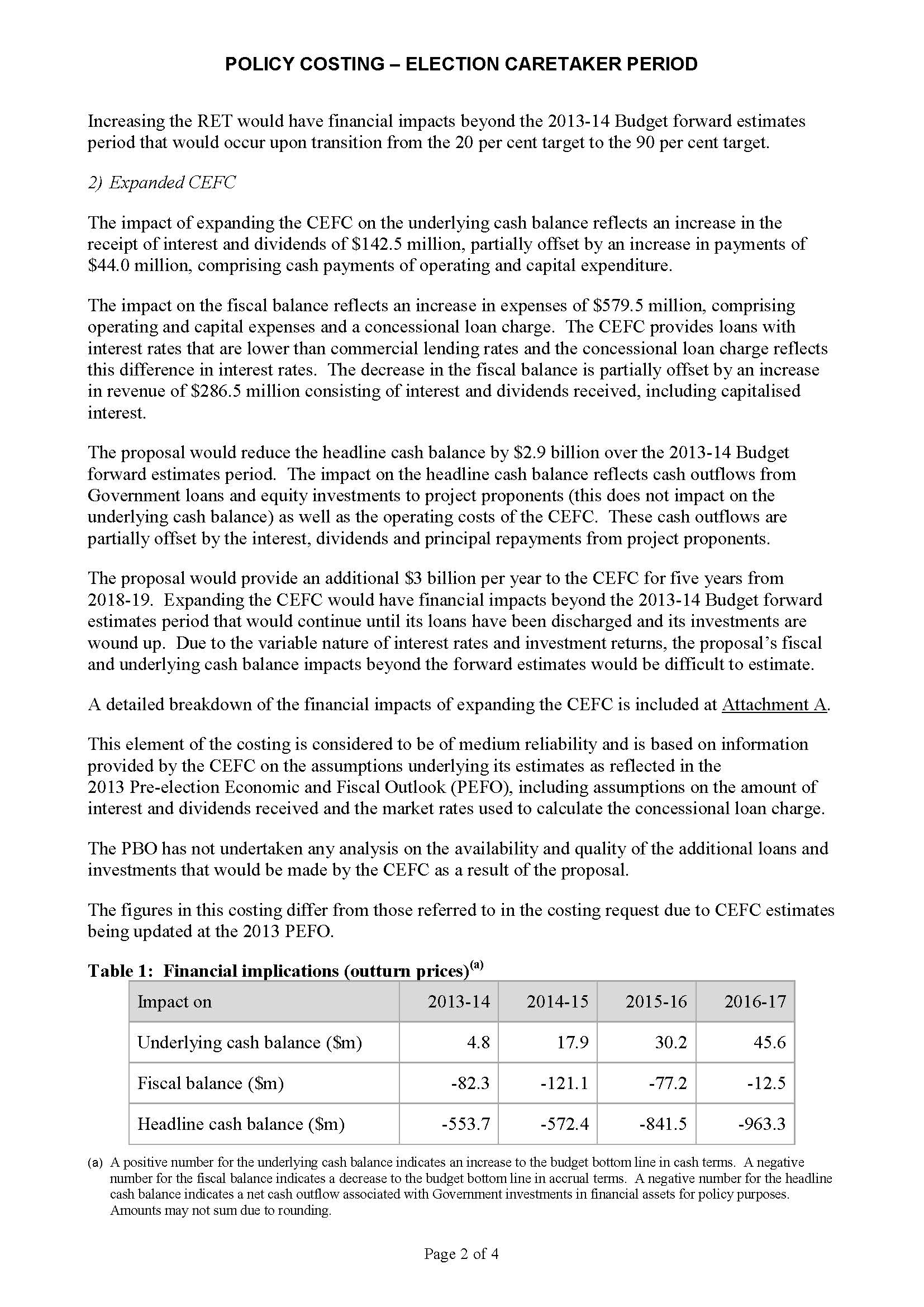 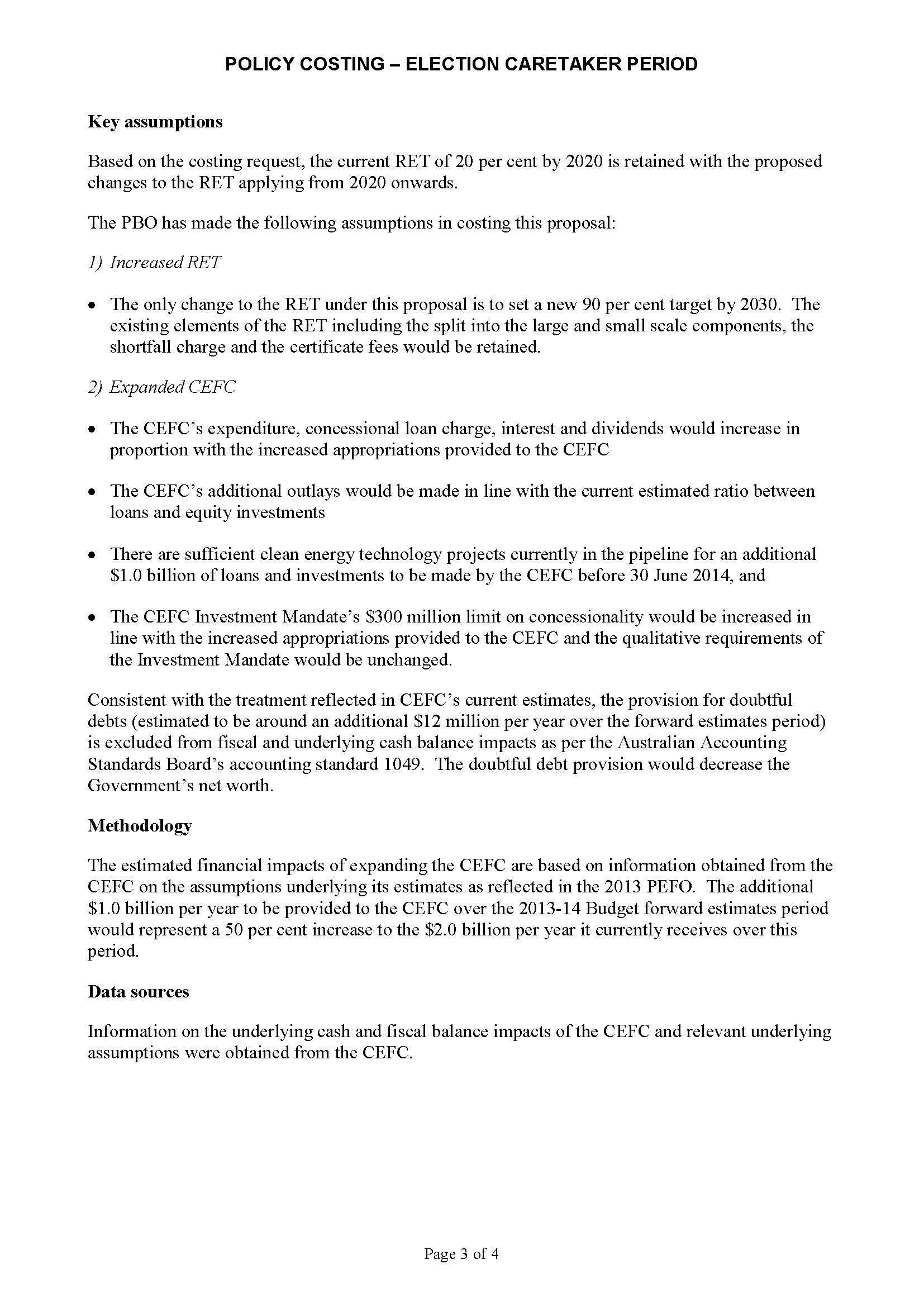 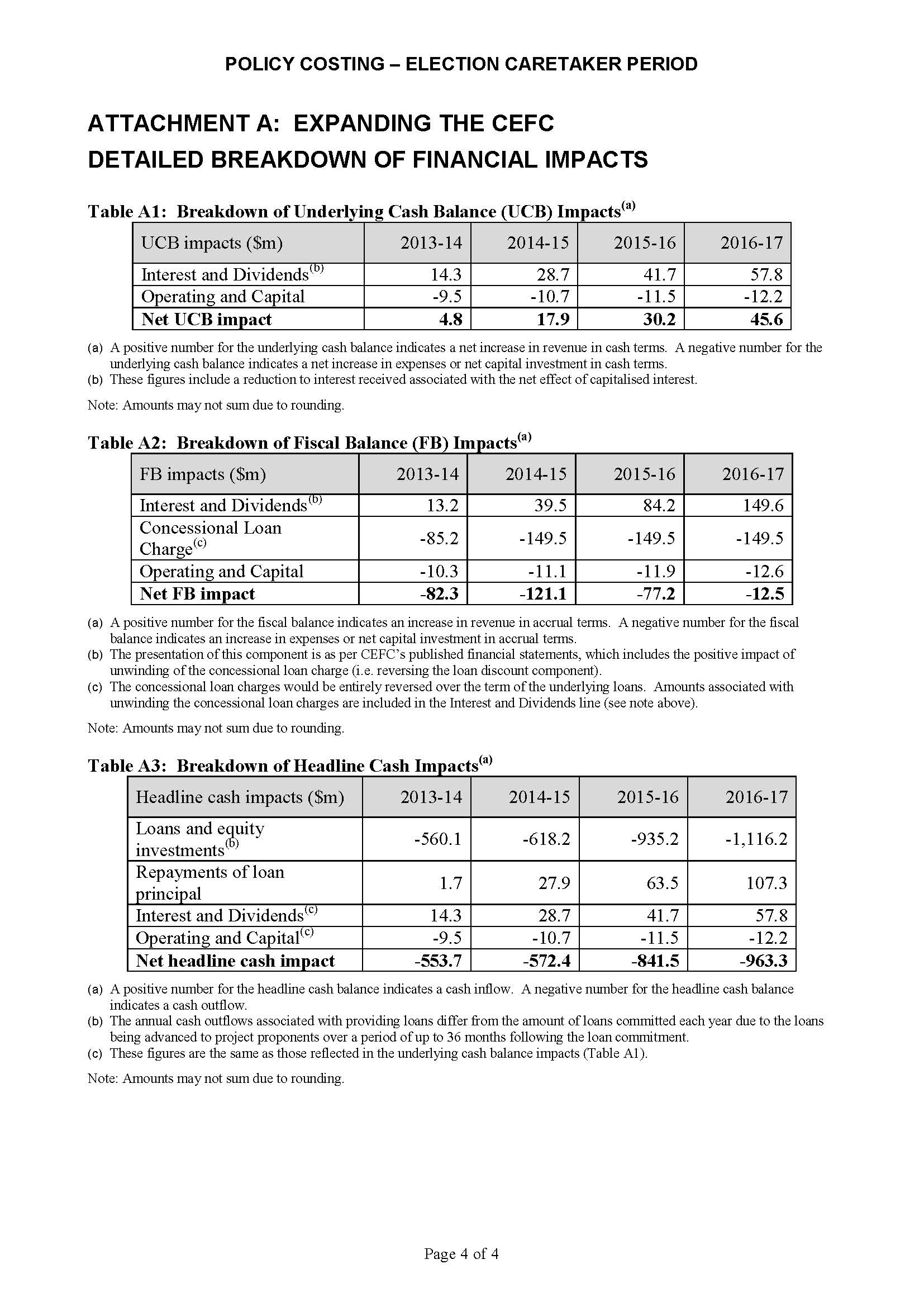 Reference No.	GRN010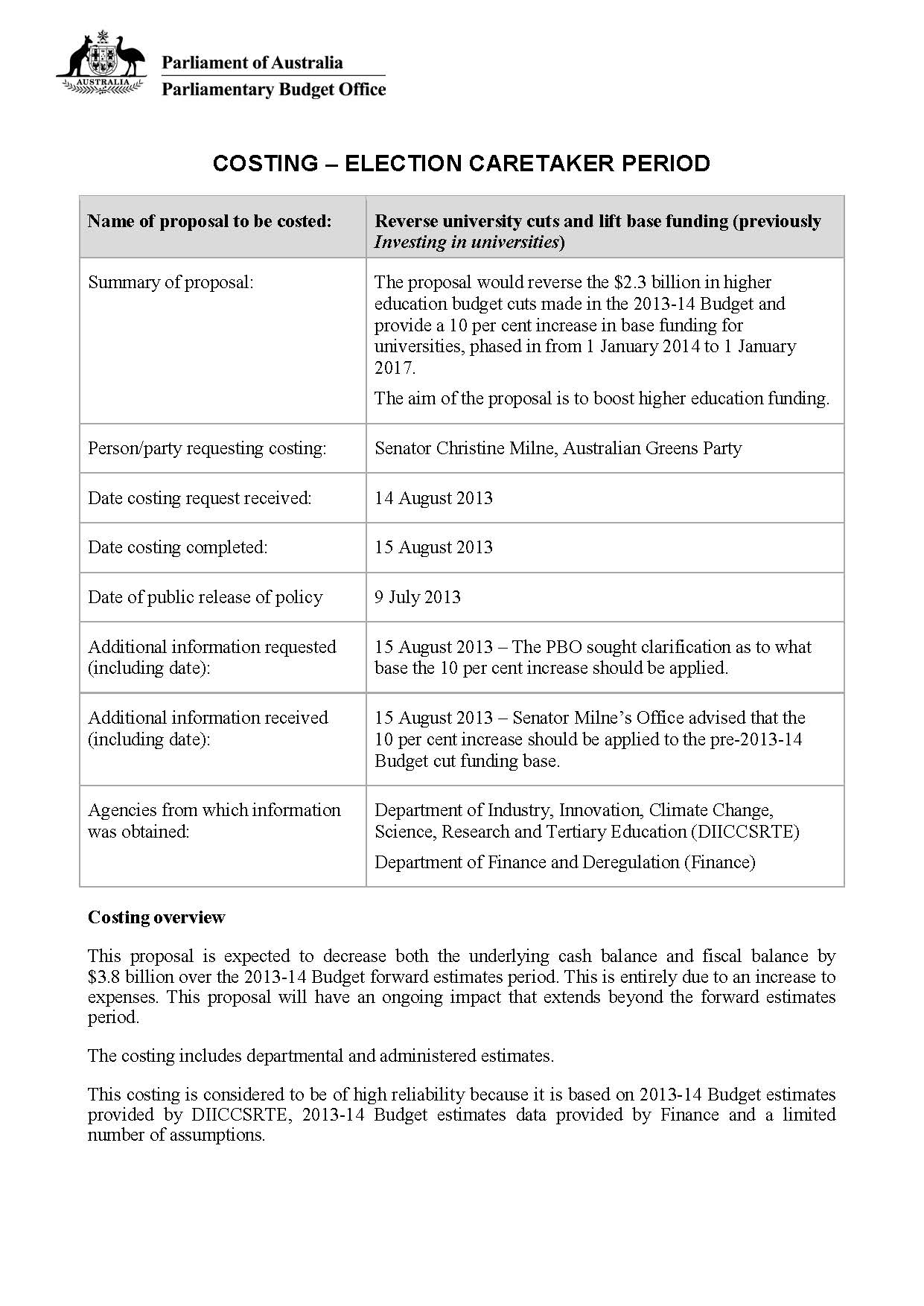 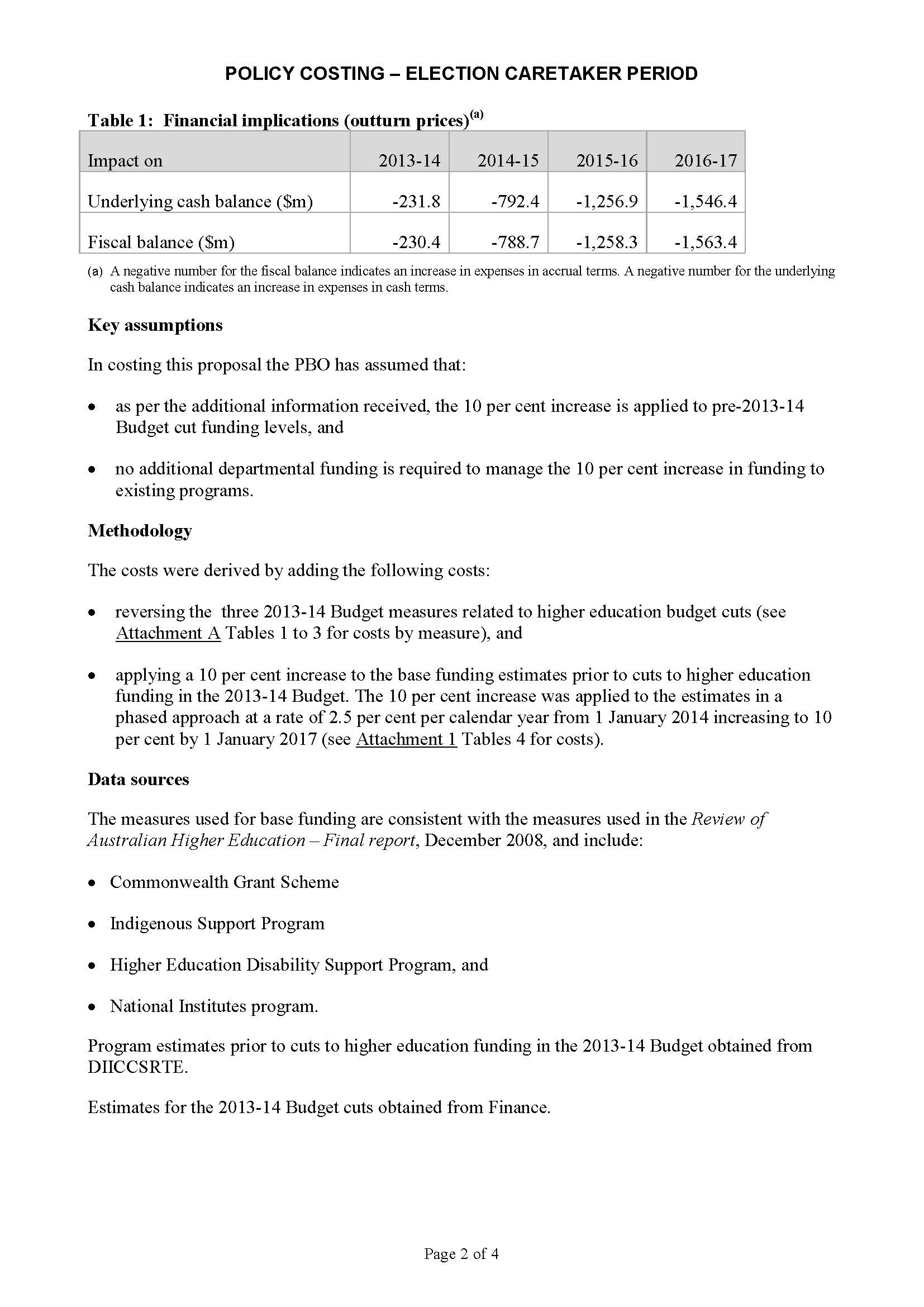 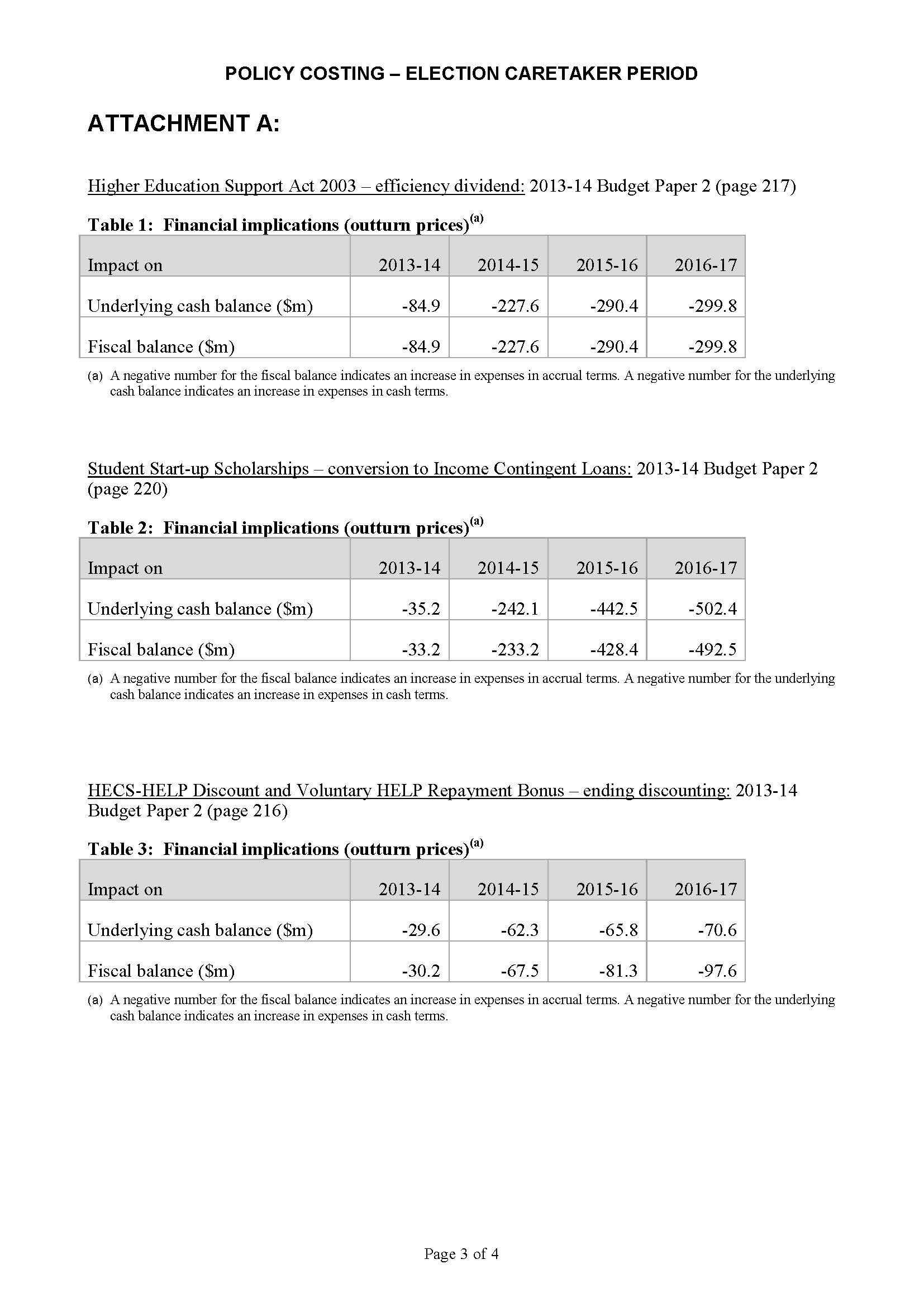 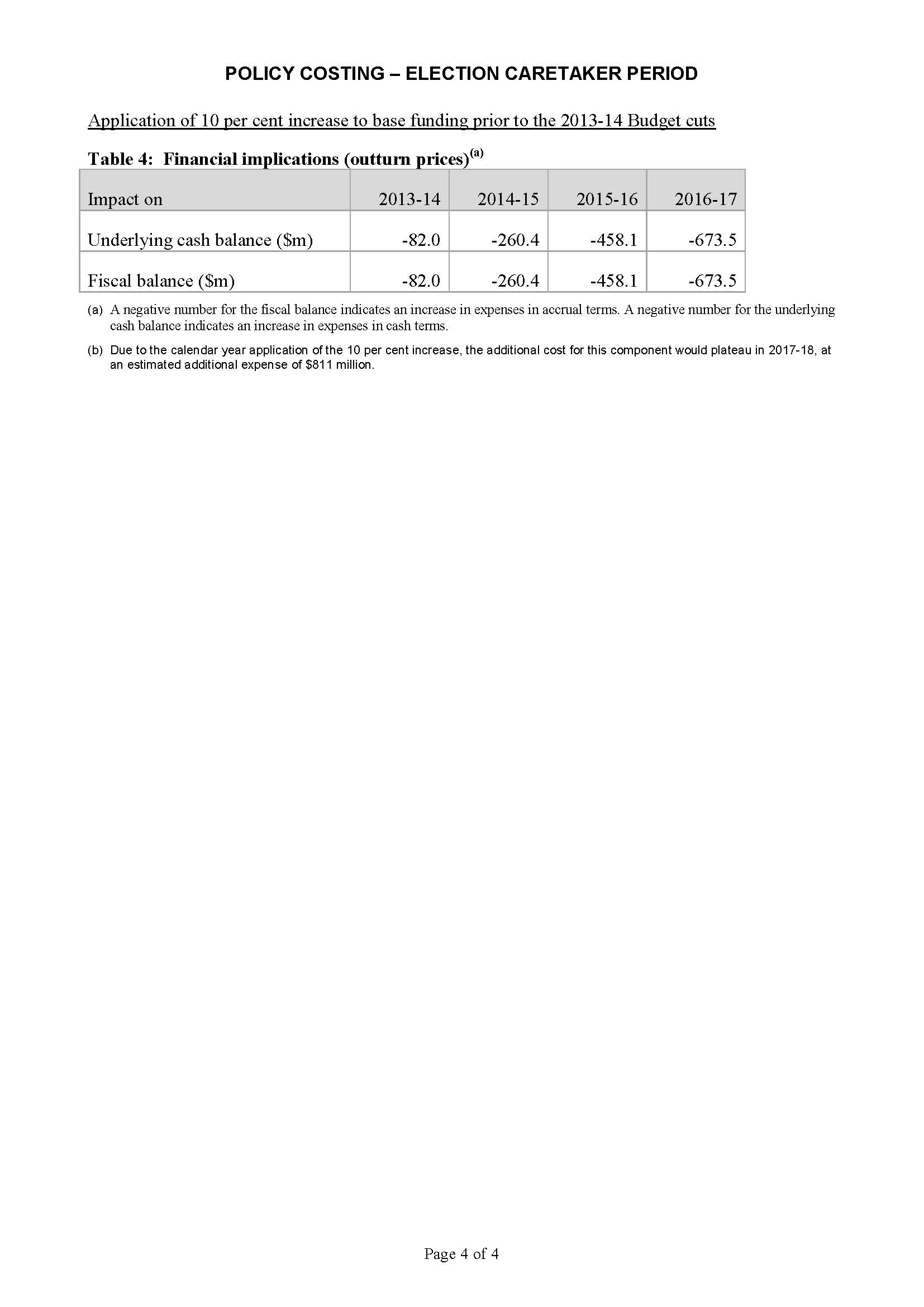 Reference No.	GRN012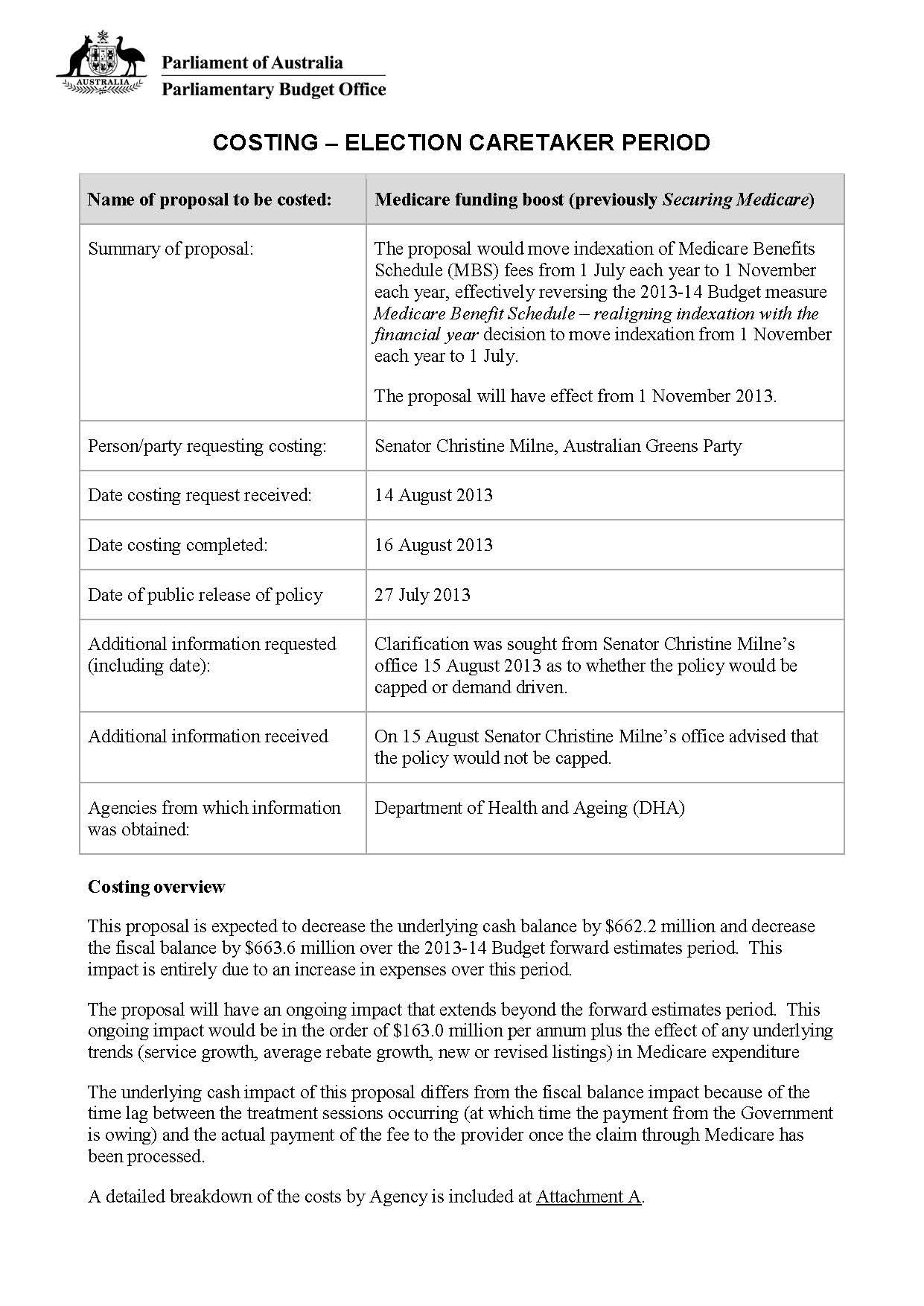 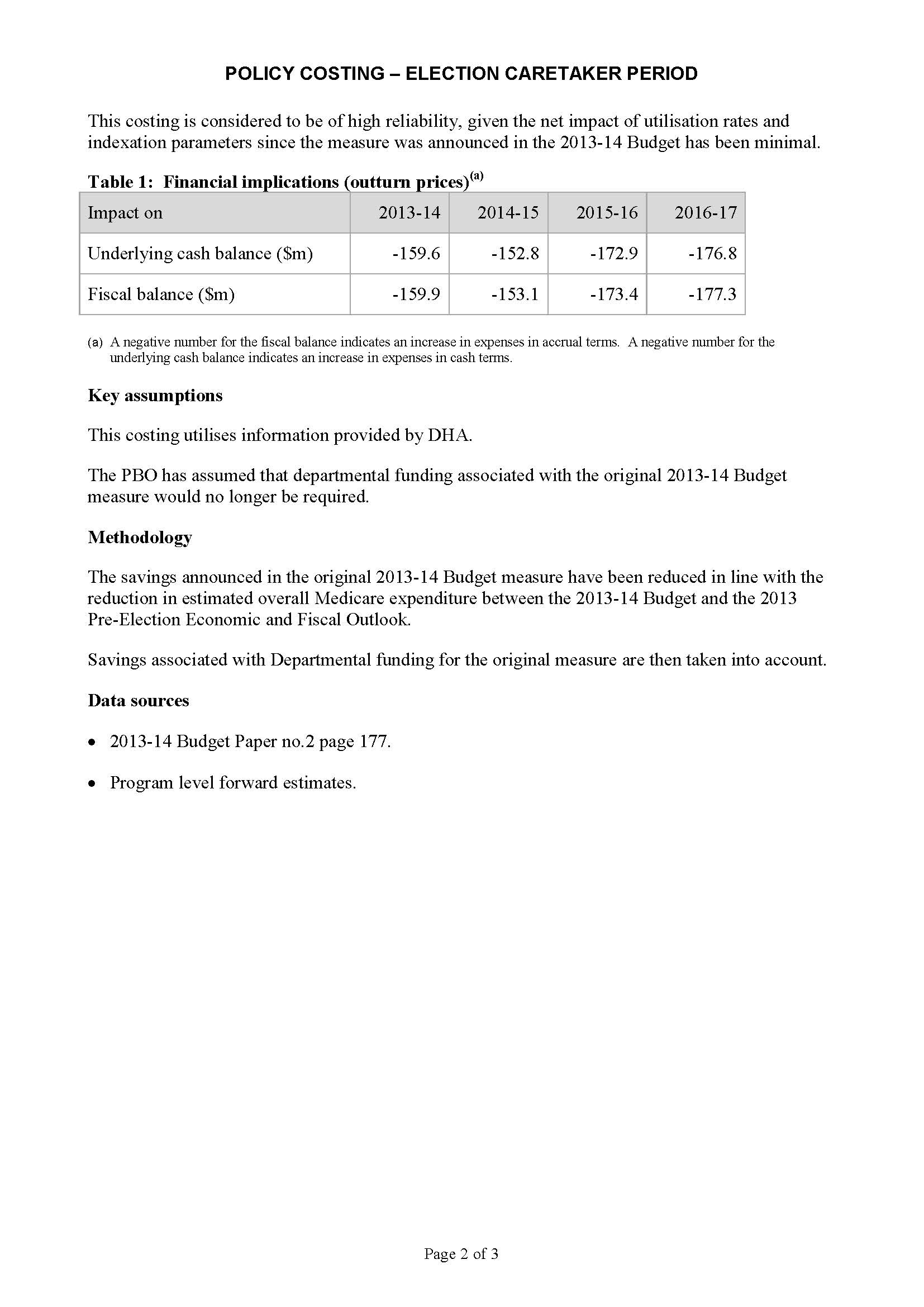 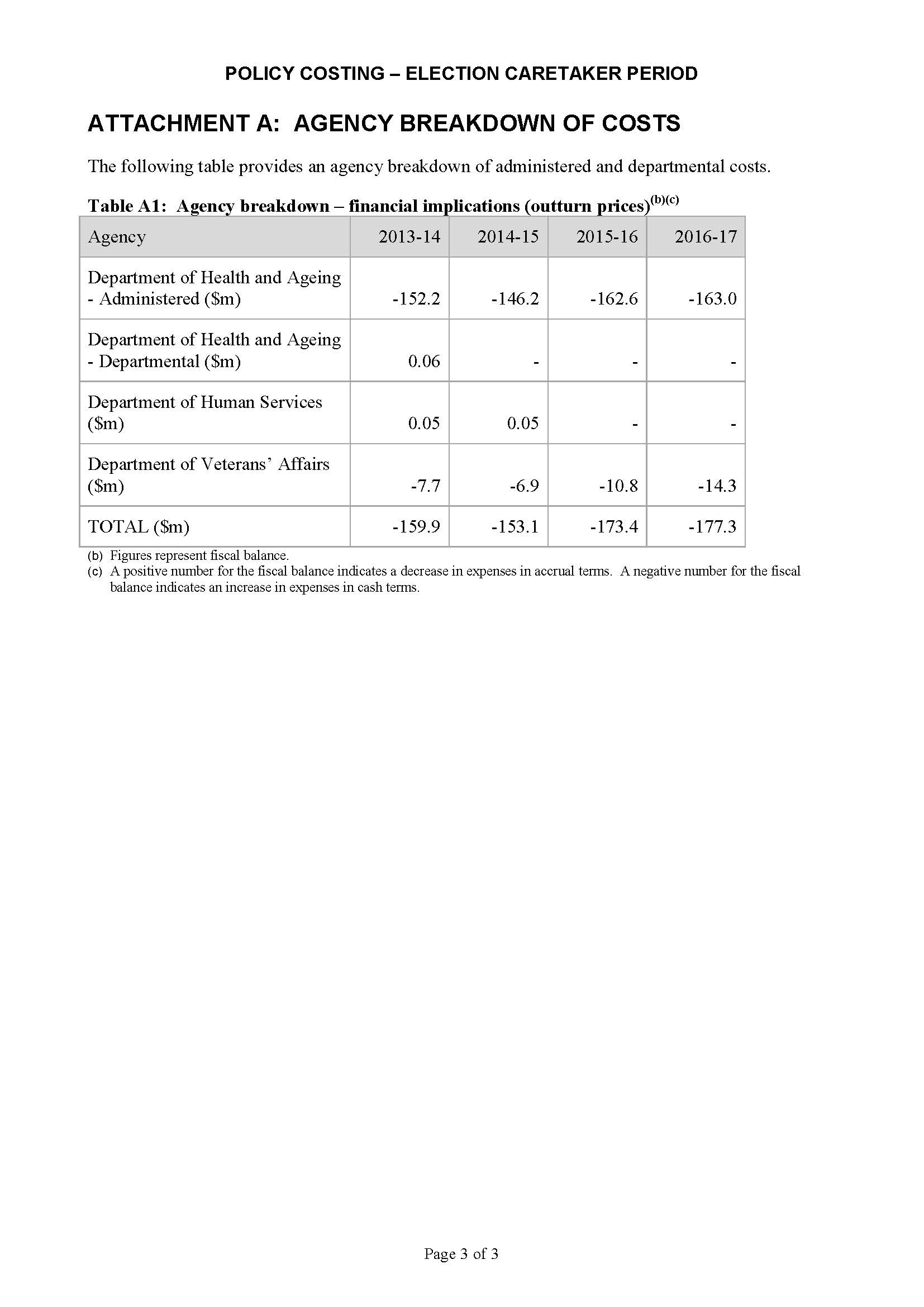 Reference No.	GRN020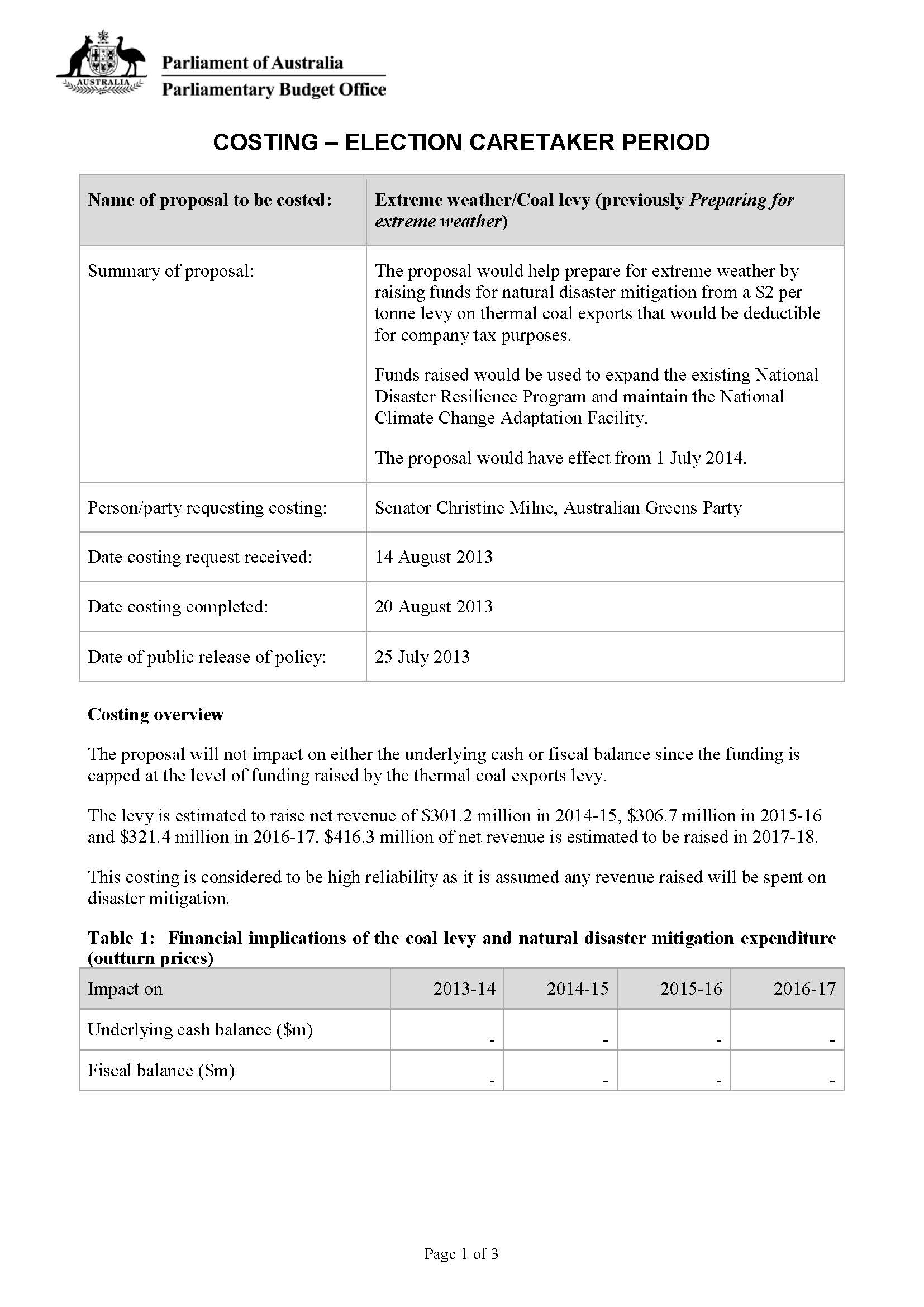 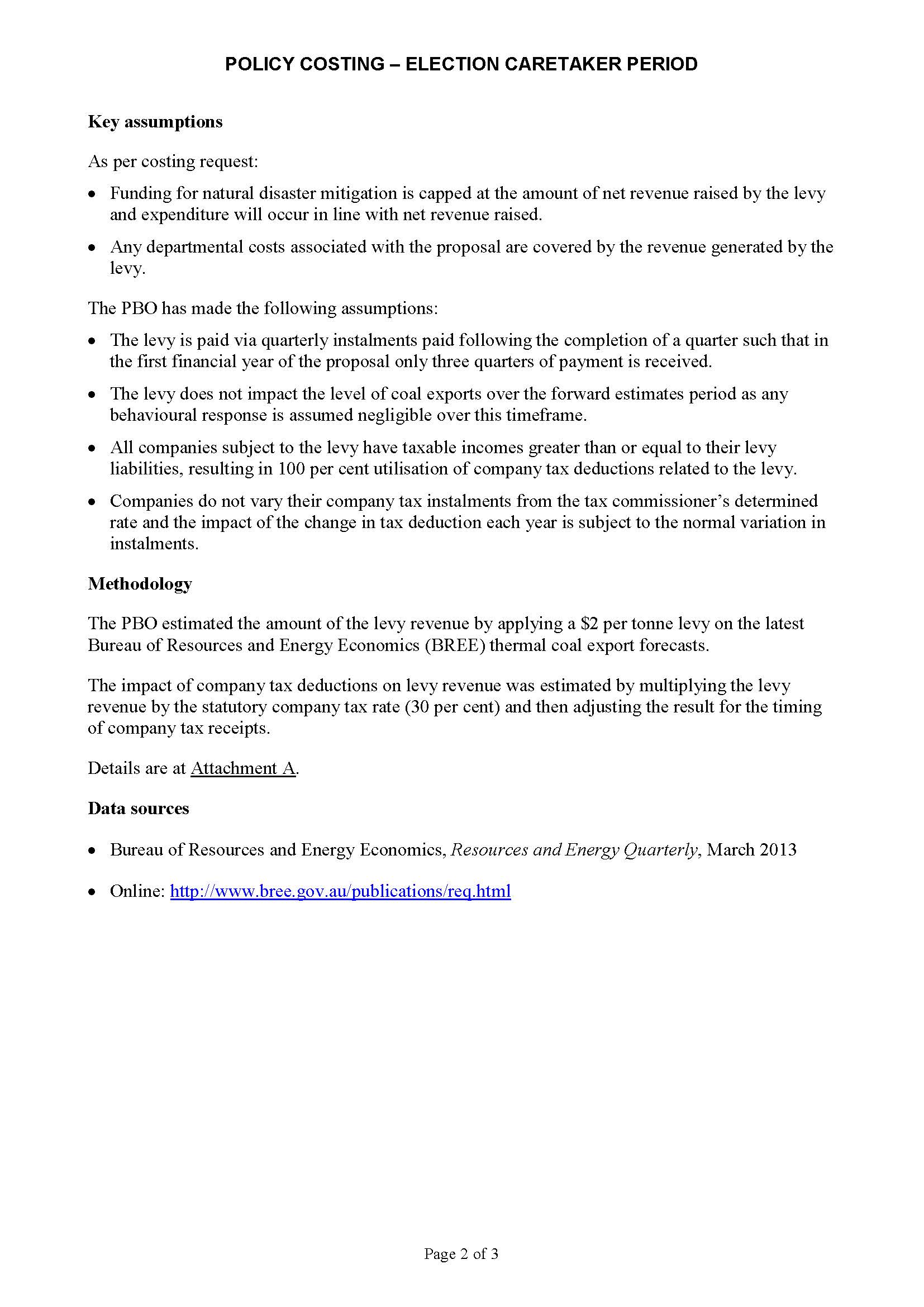 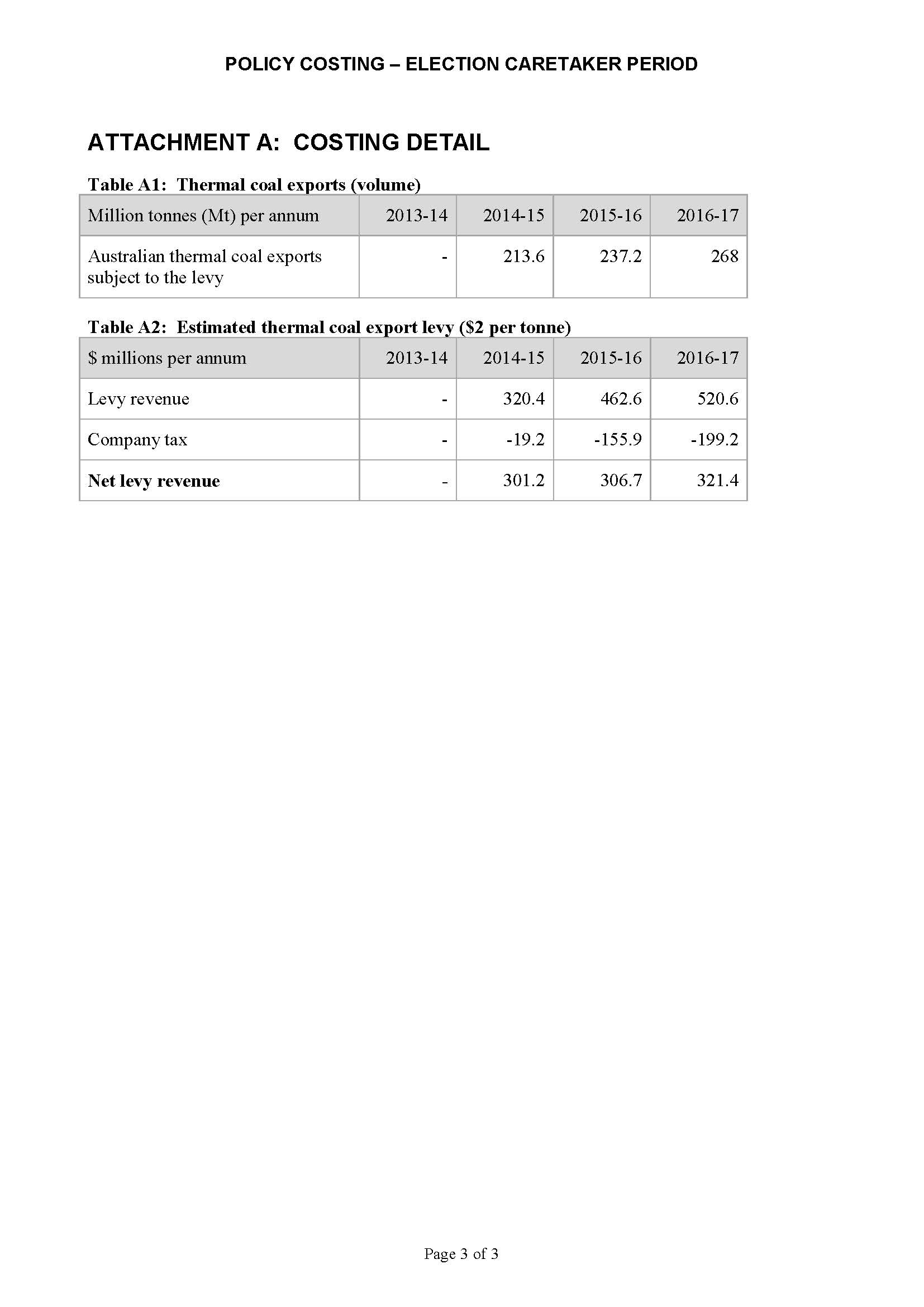 Reference No.	GRN022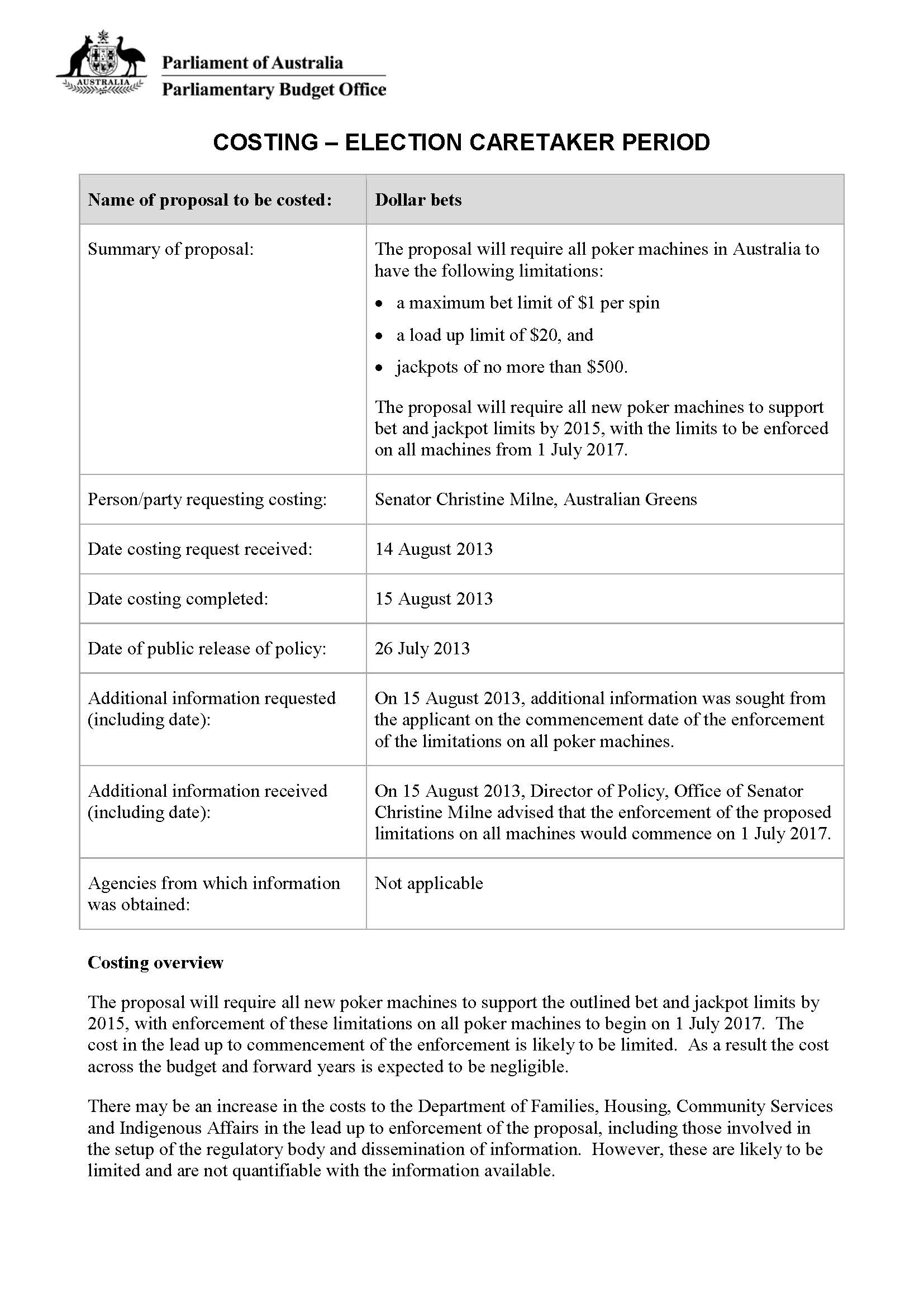 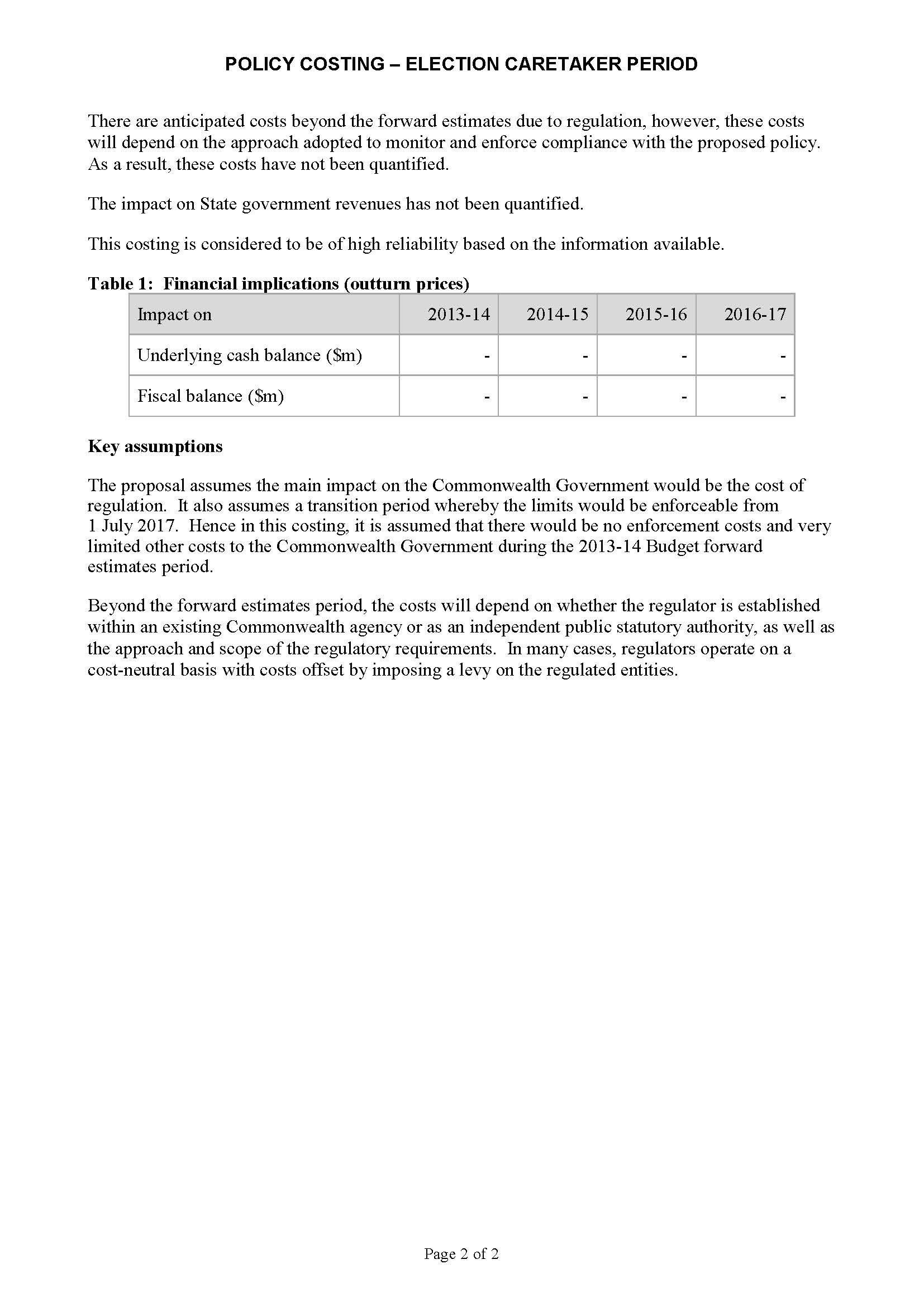 Reference No.	GRN029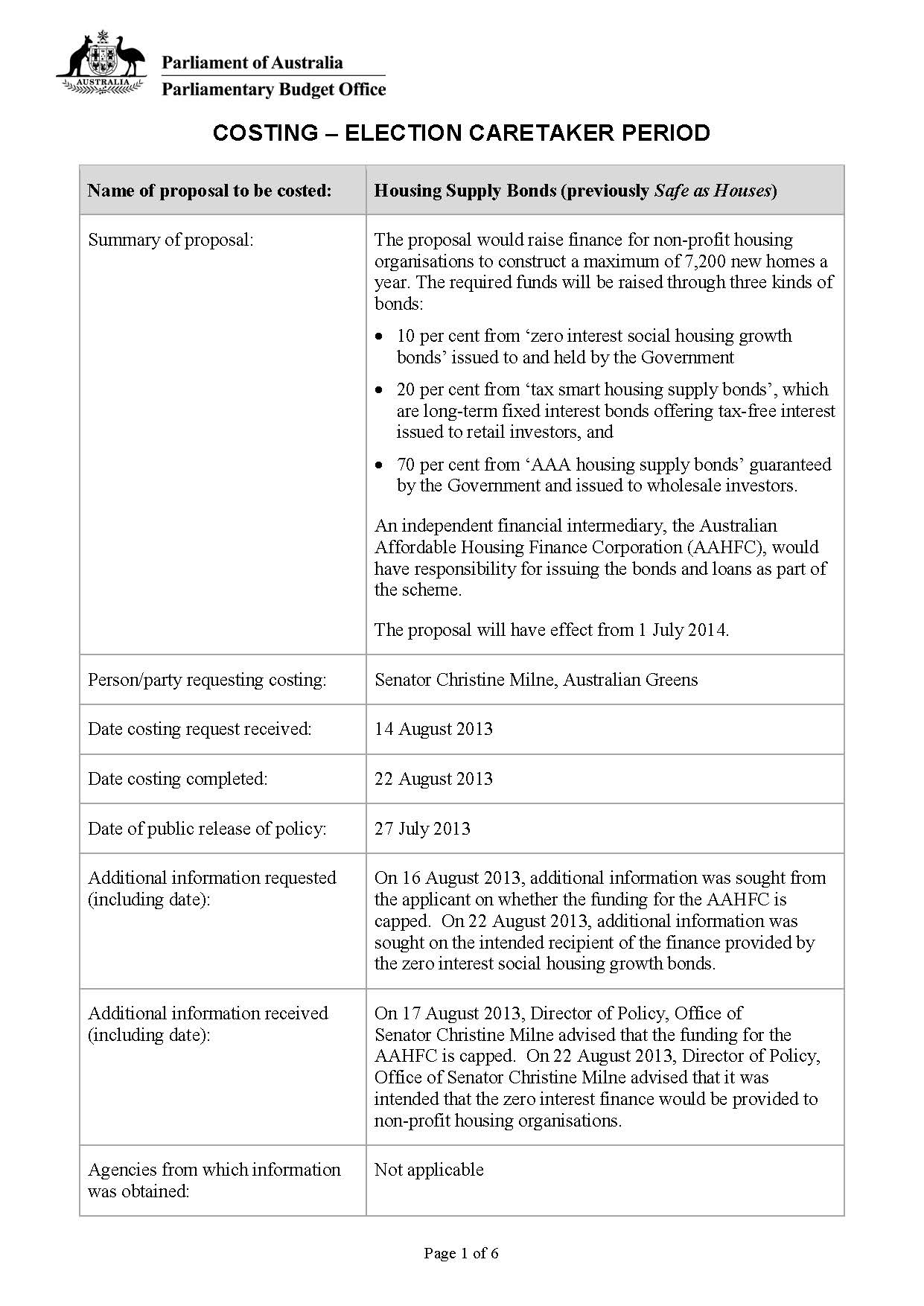 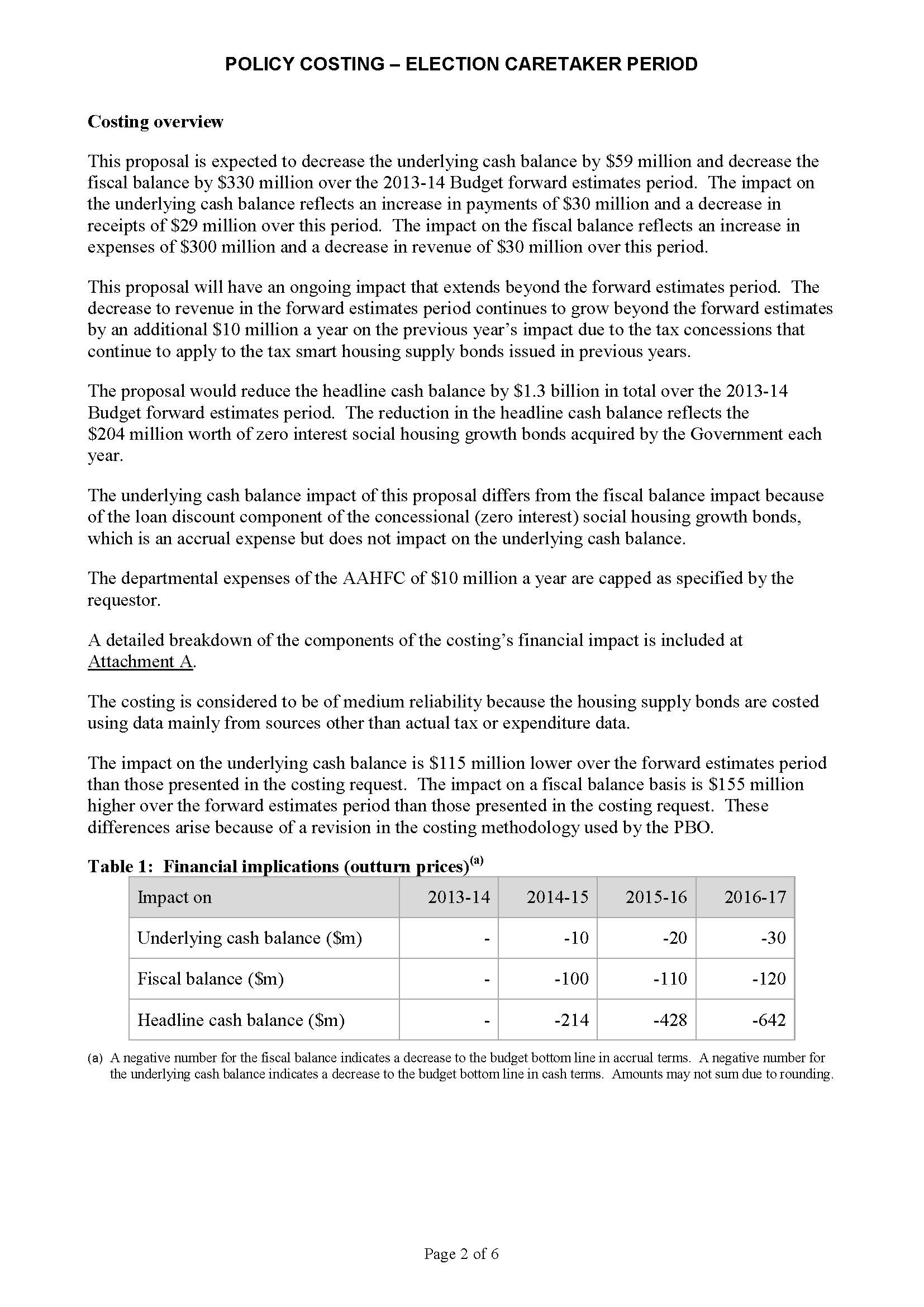 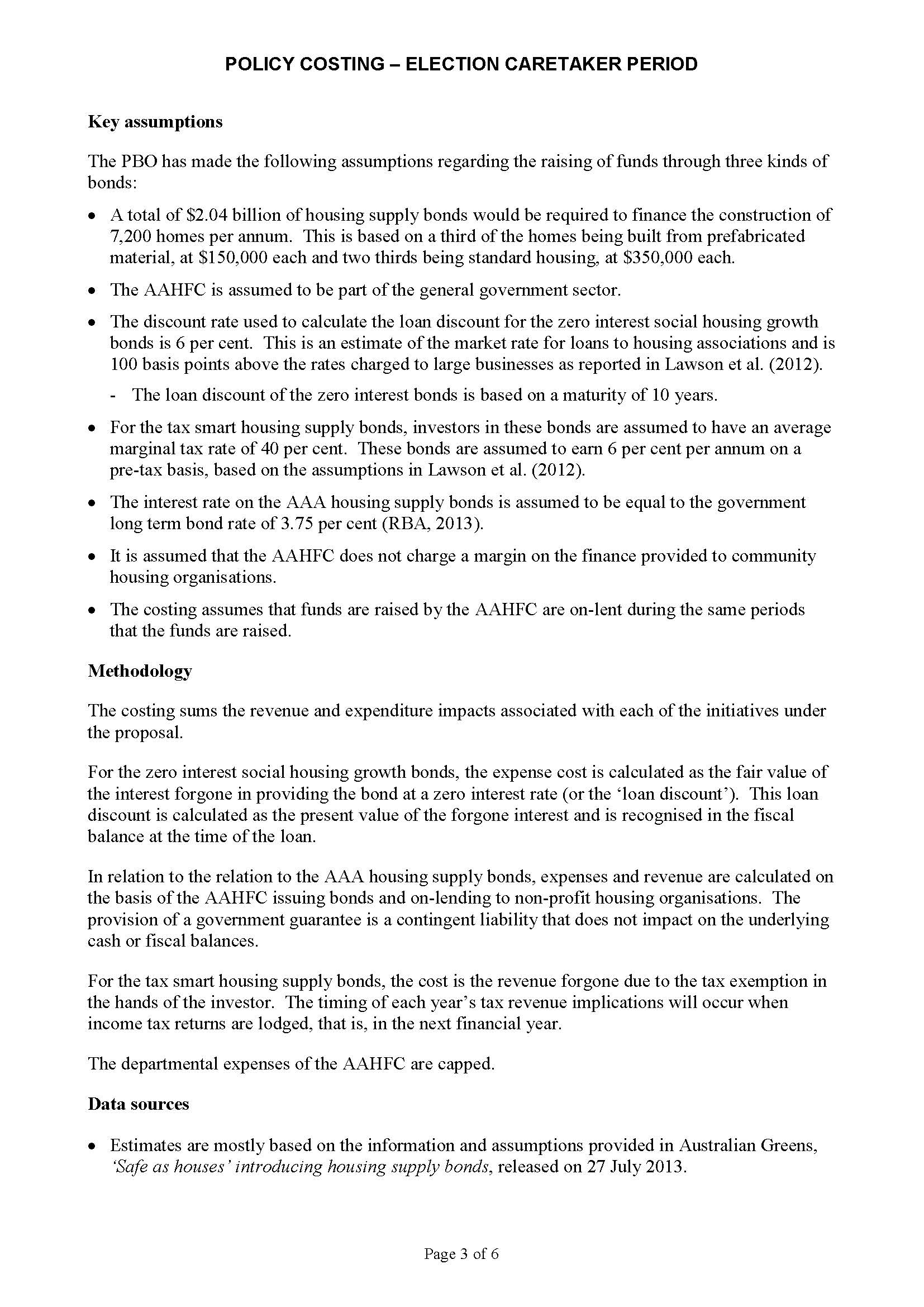 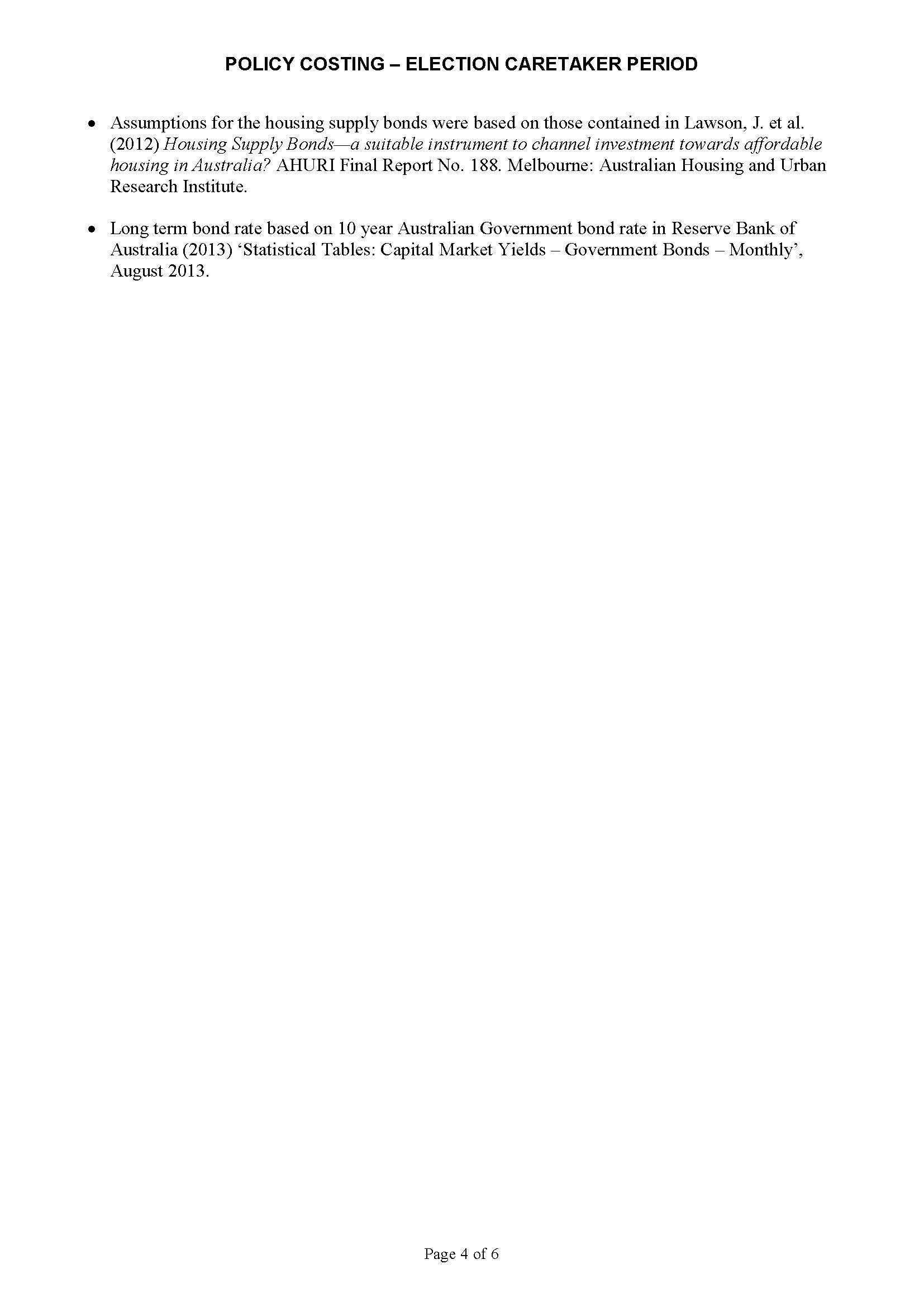 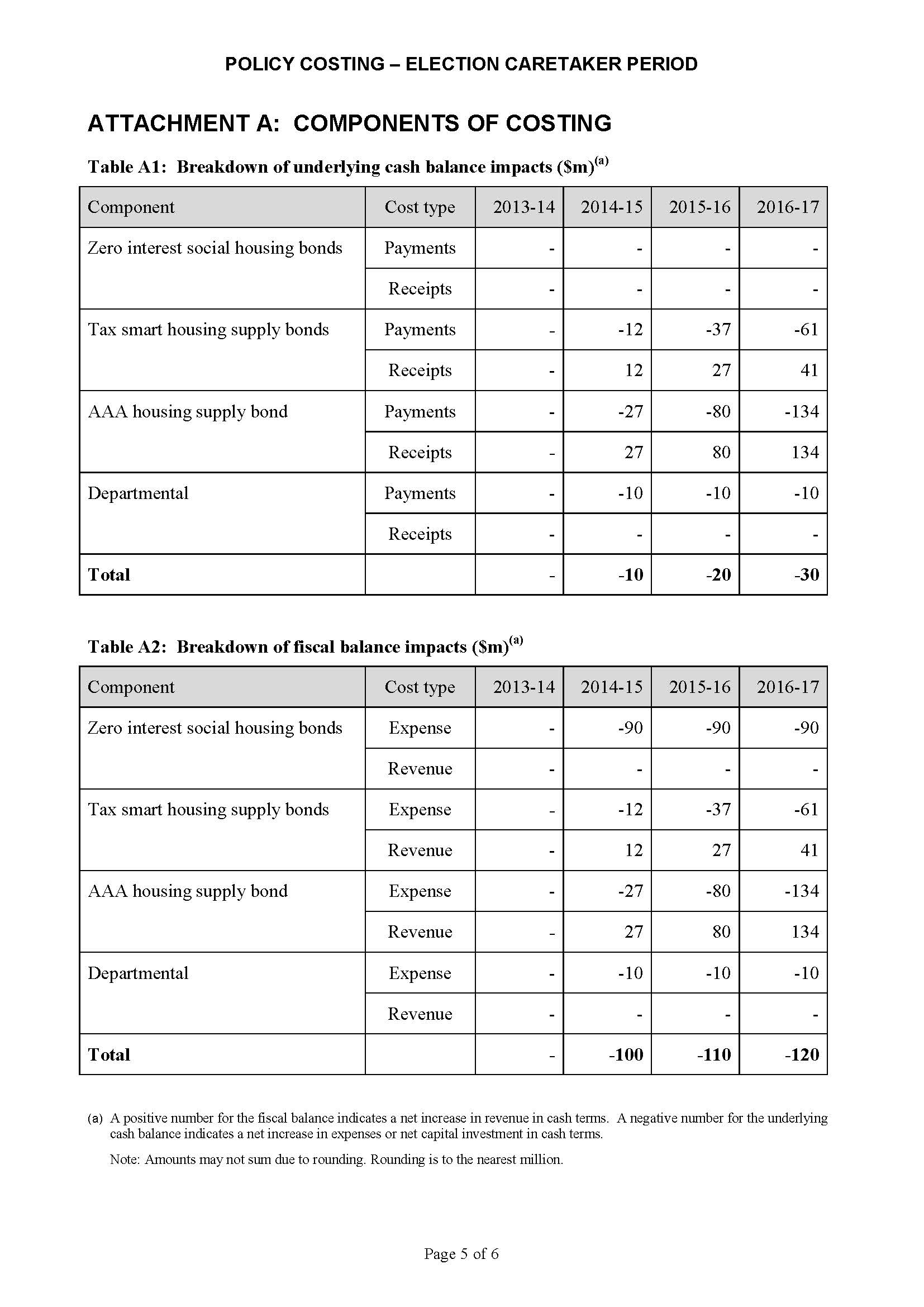 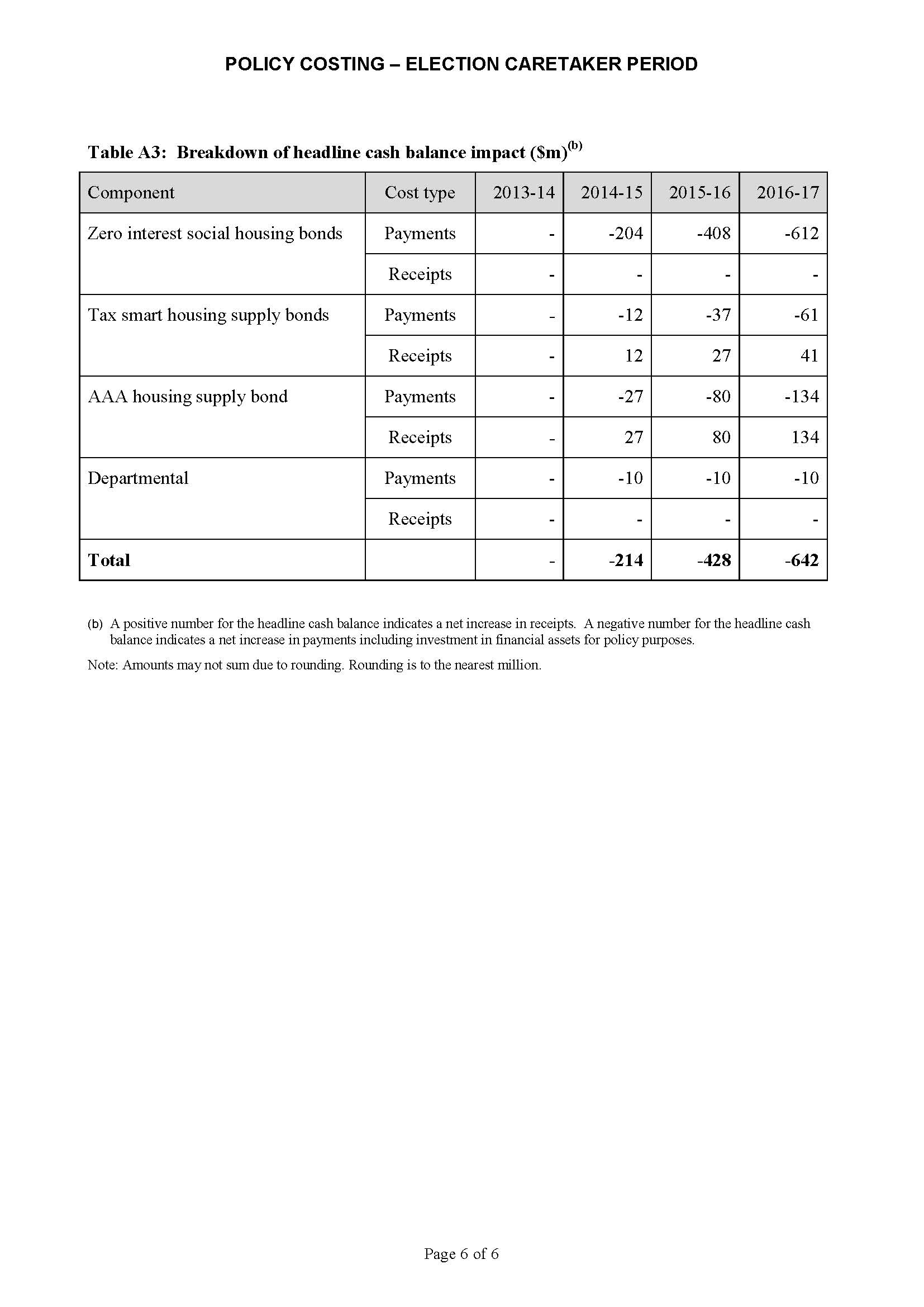 Reference No.	GRN032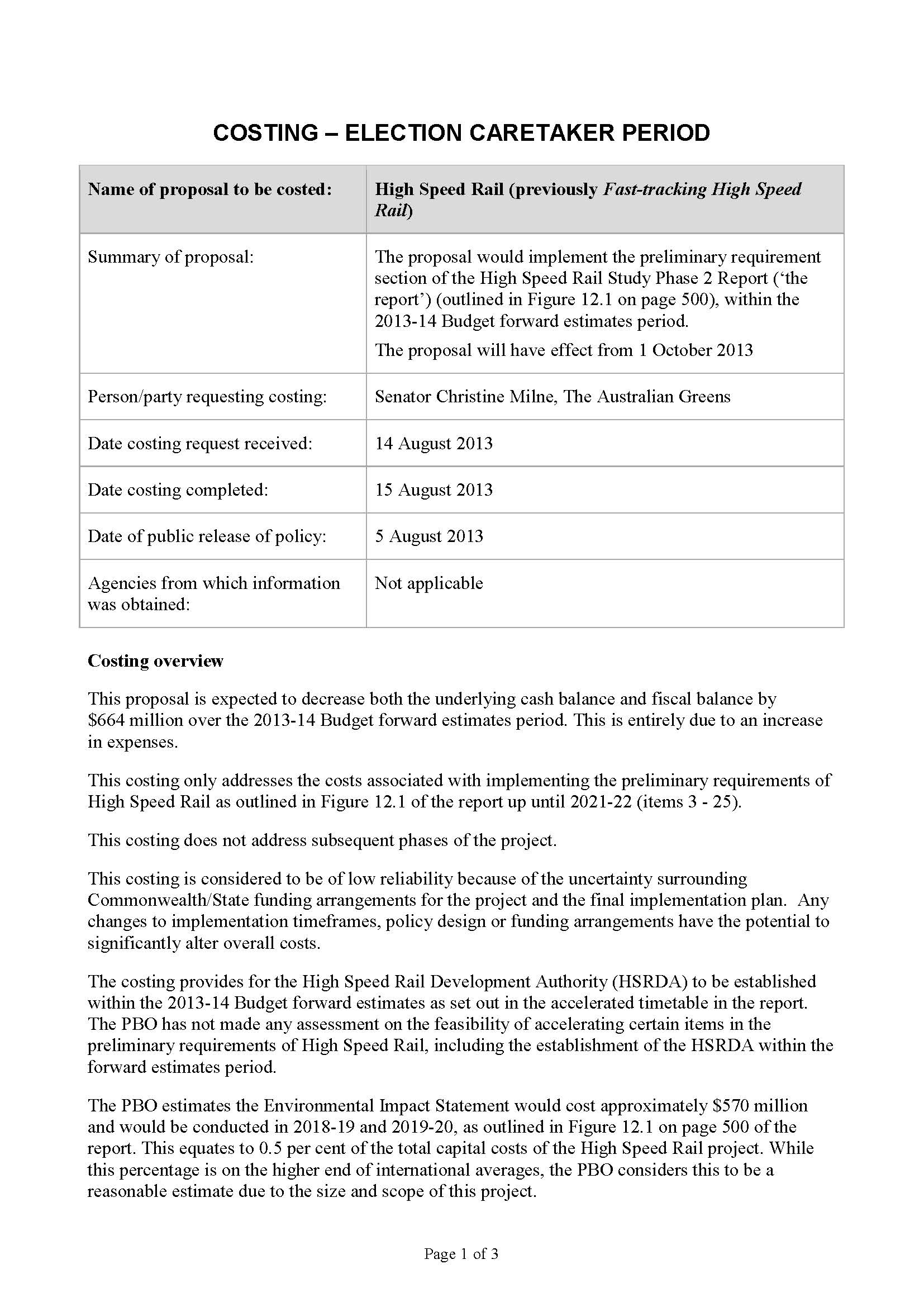 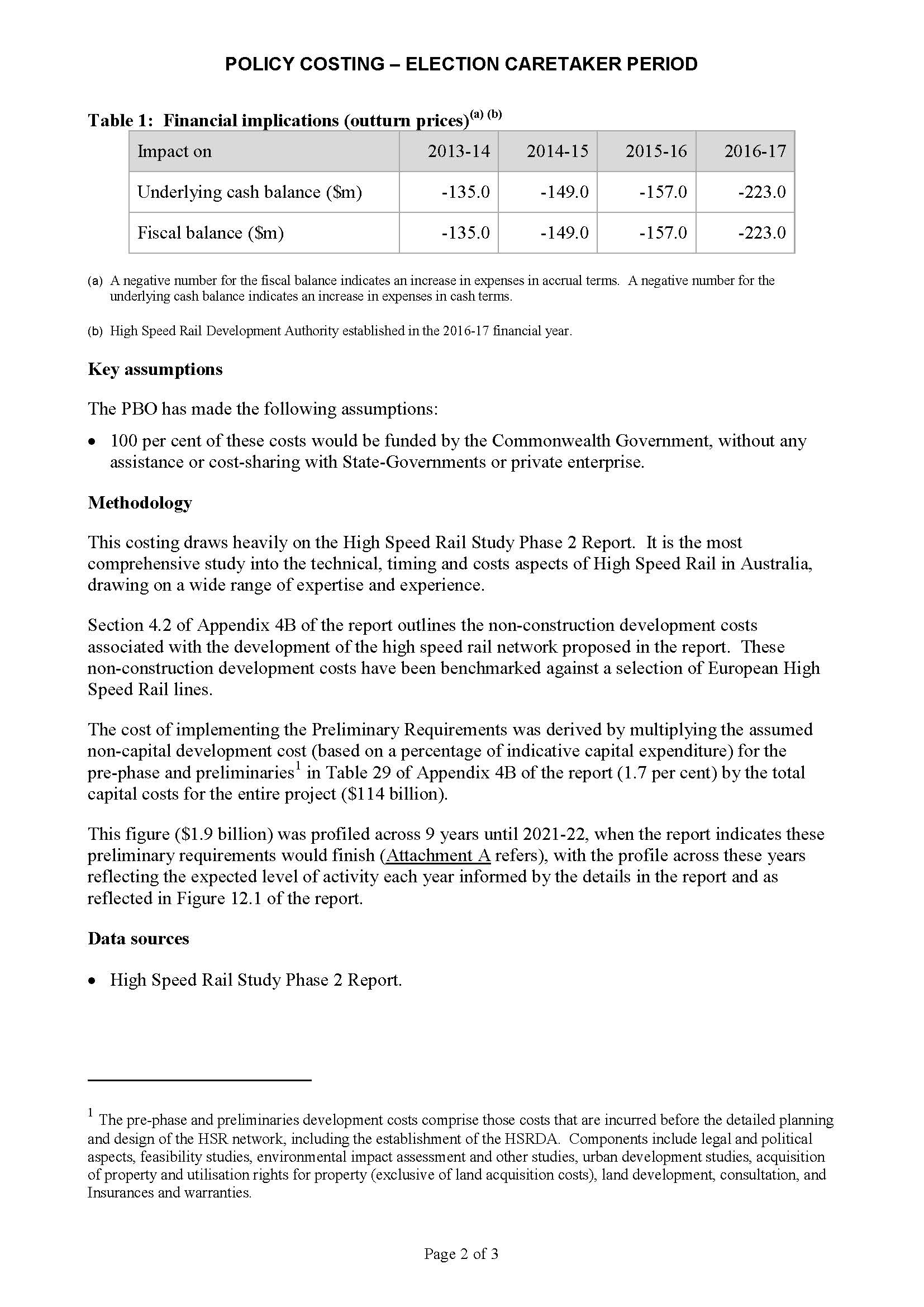 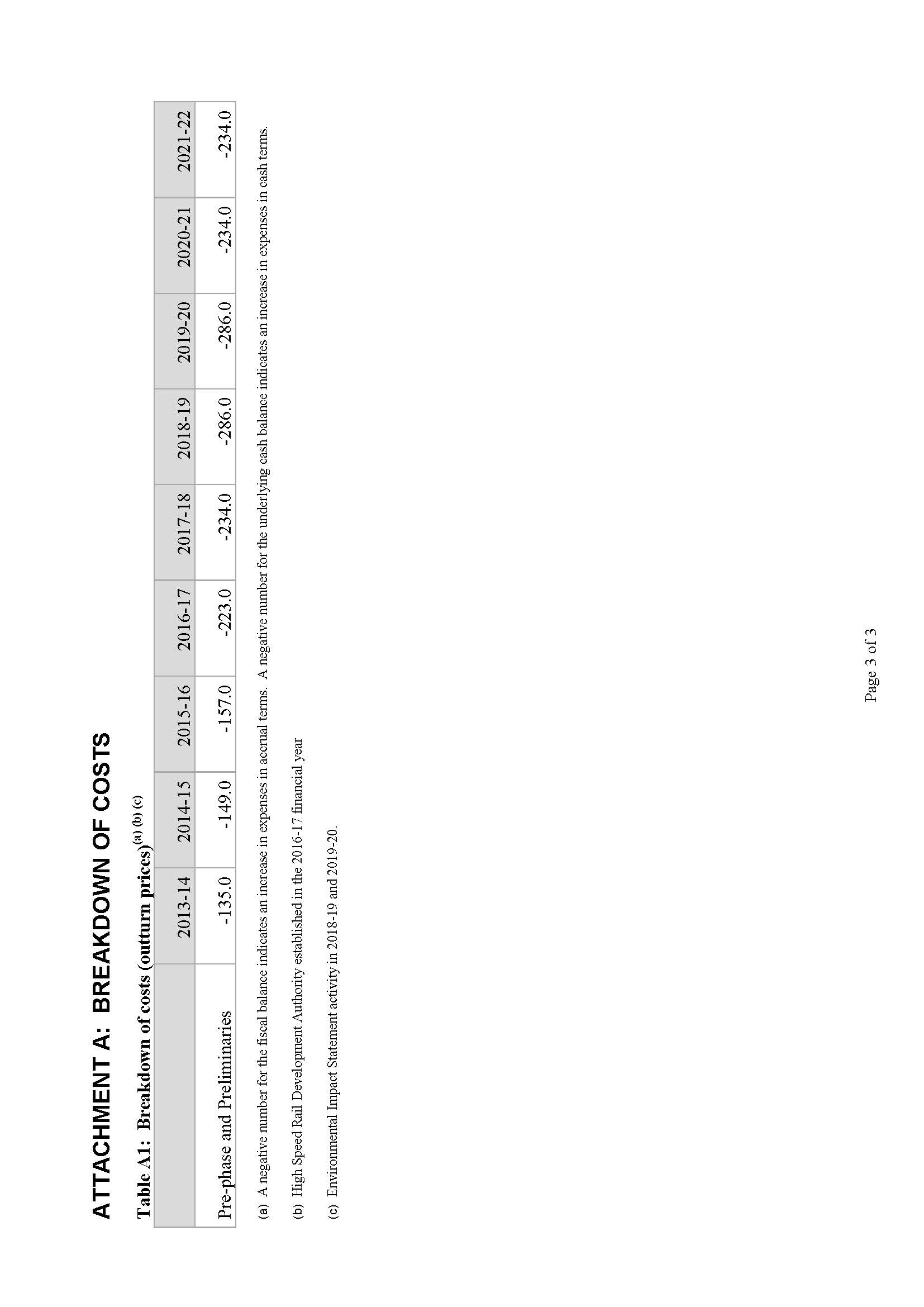 Reference No.	GRN033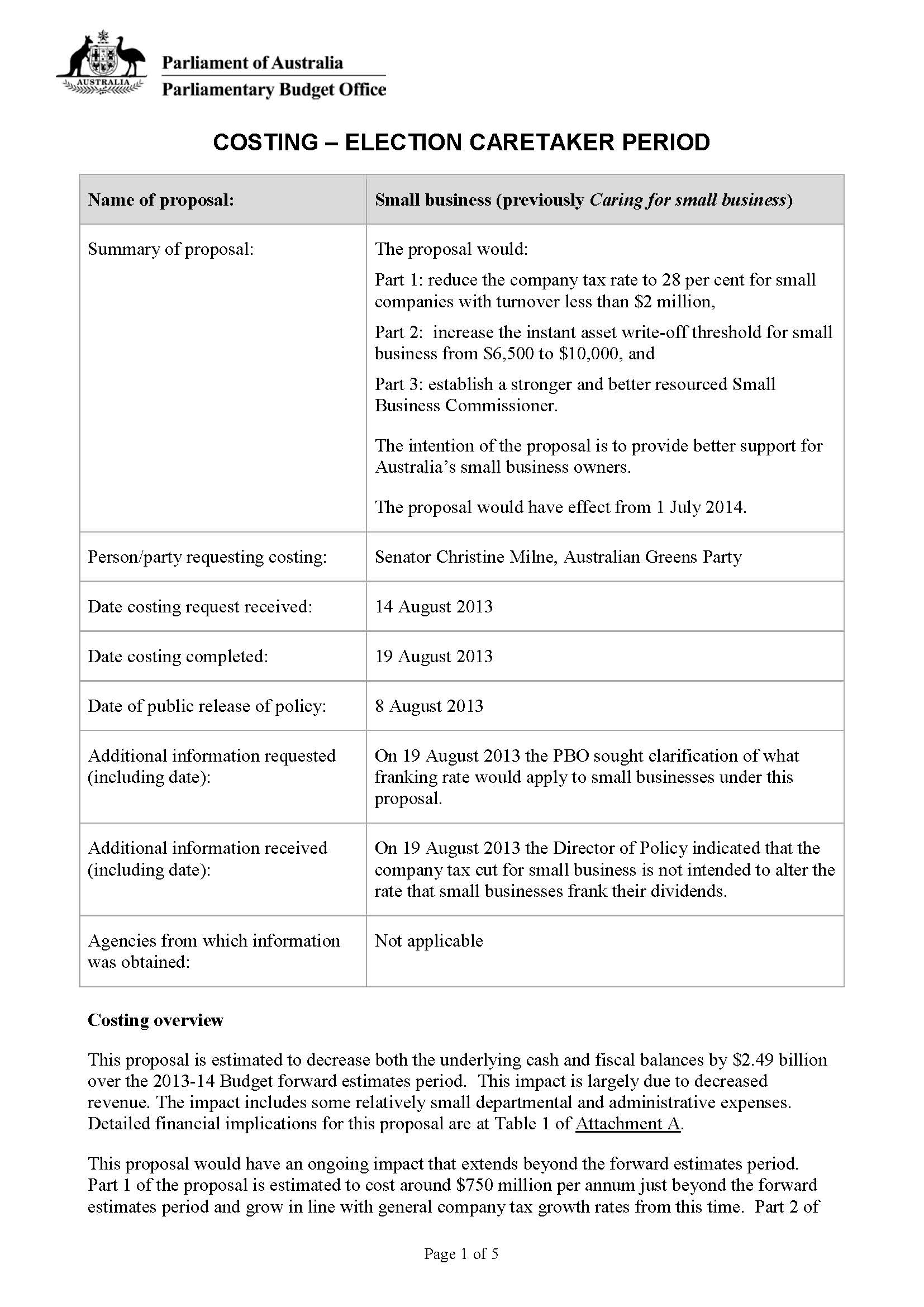 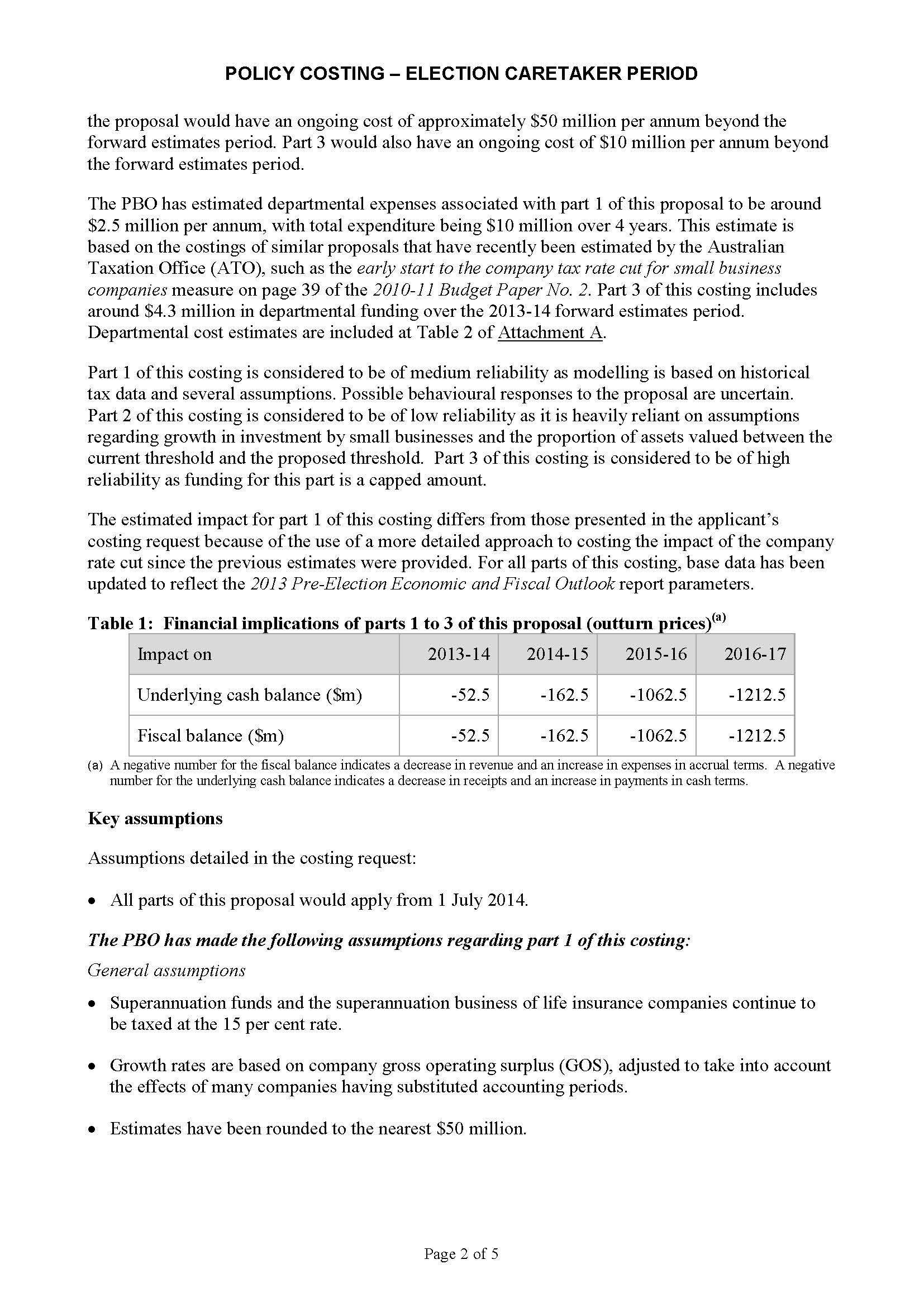 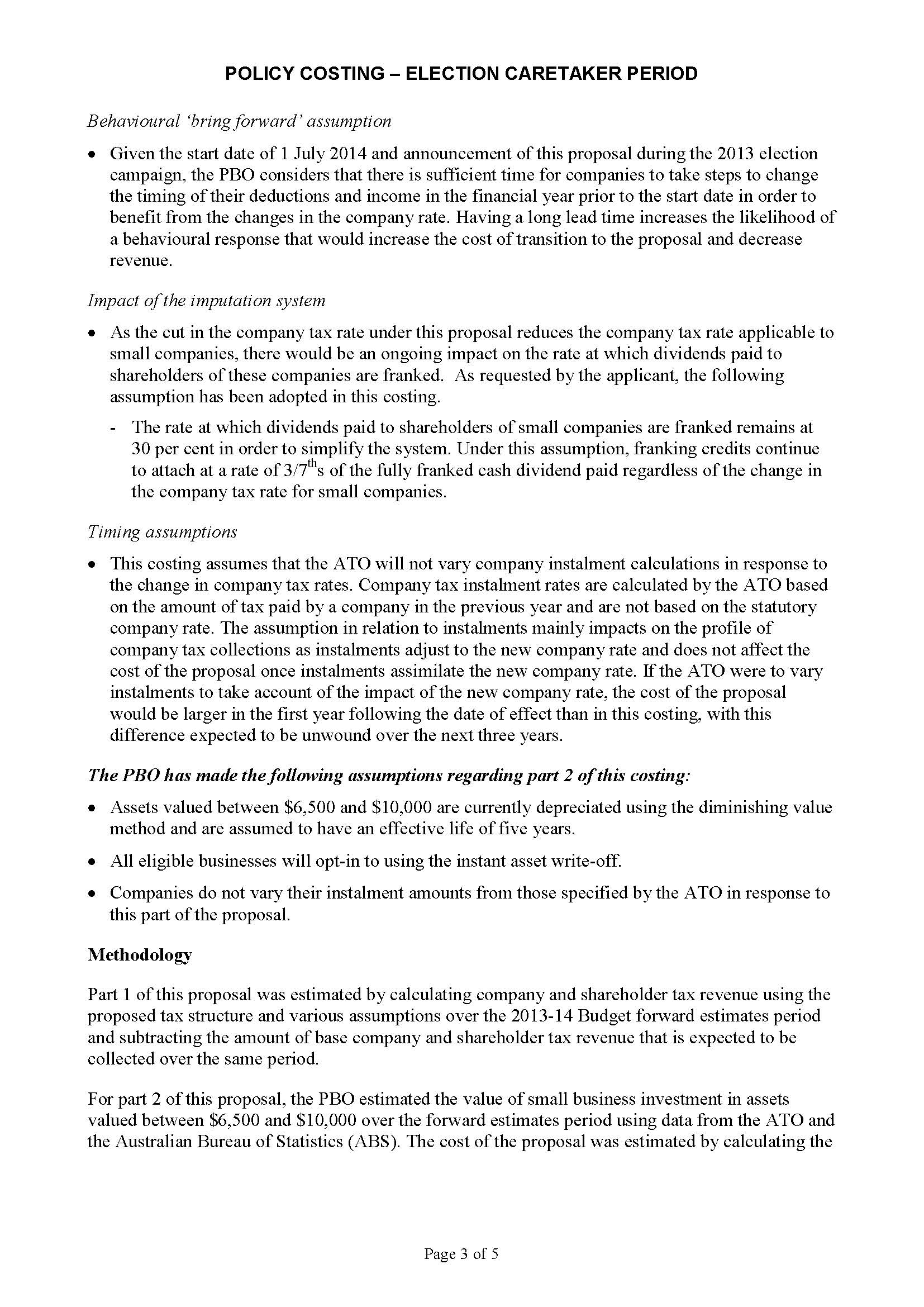 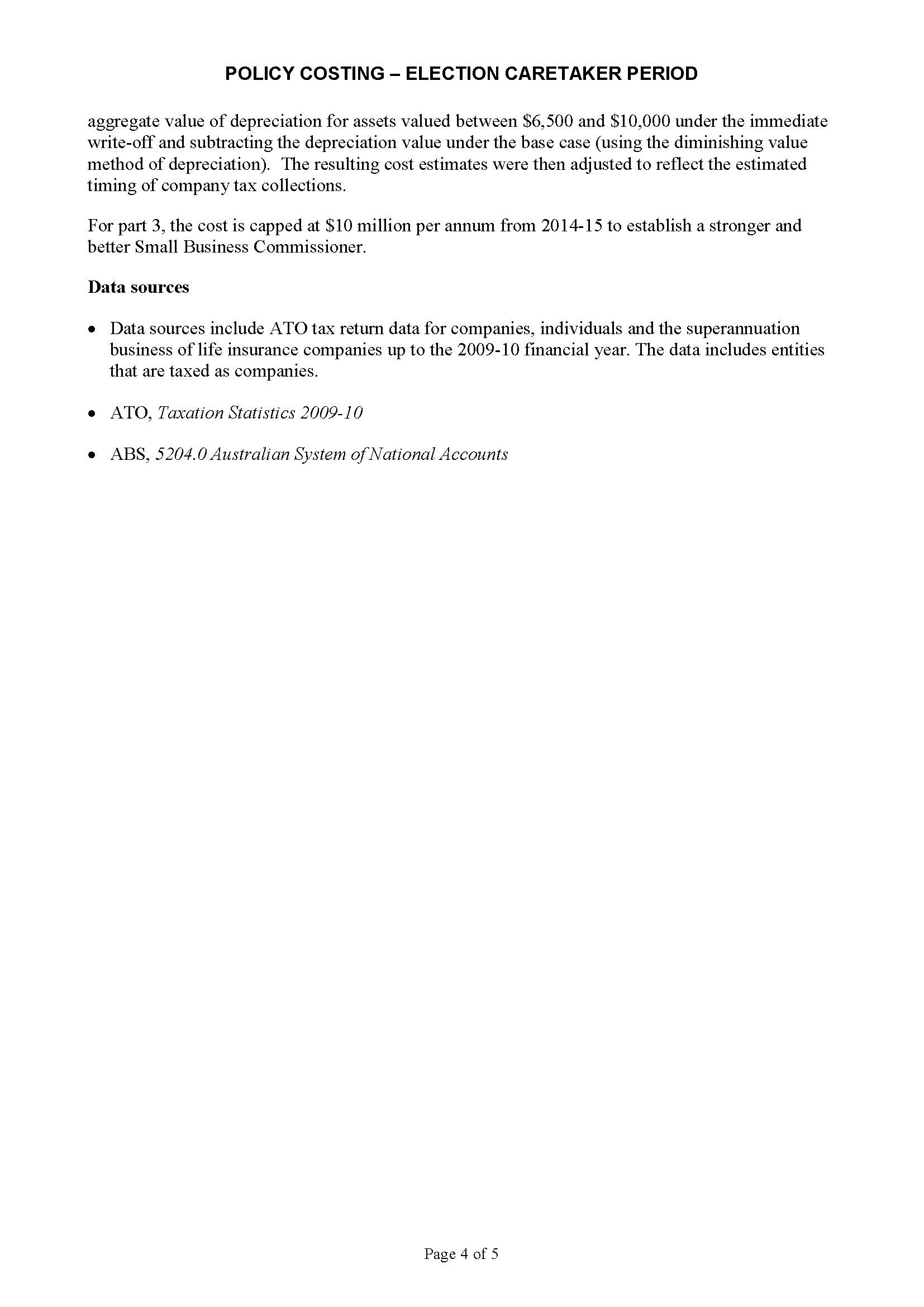 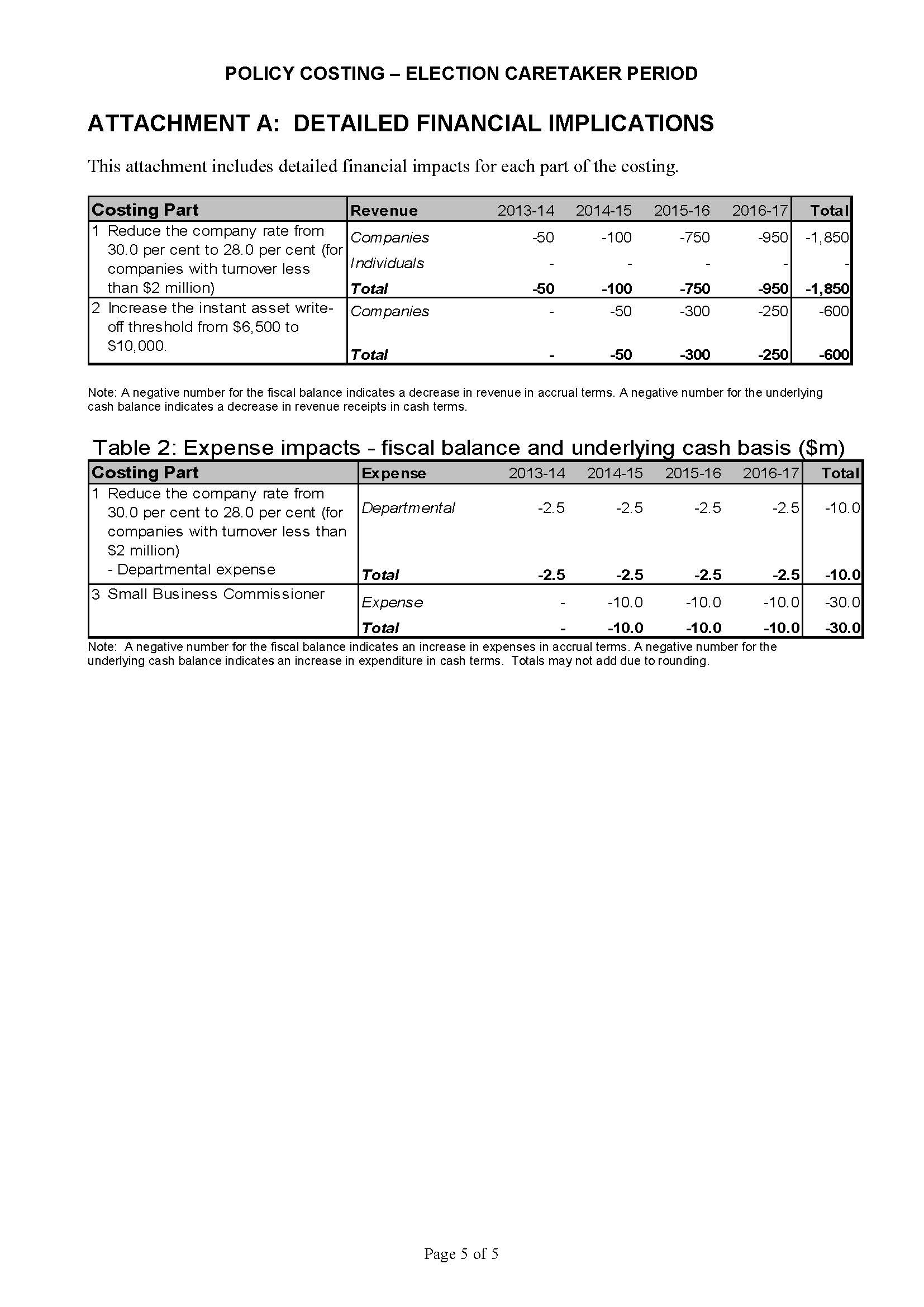 Reference No.	GRN034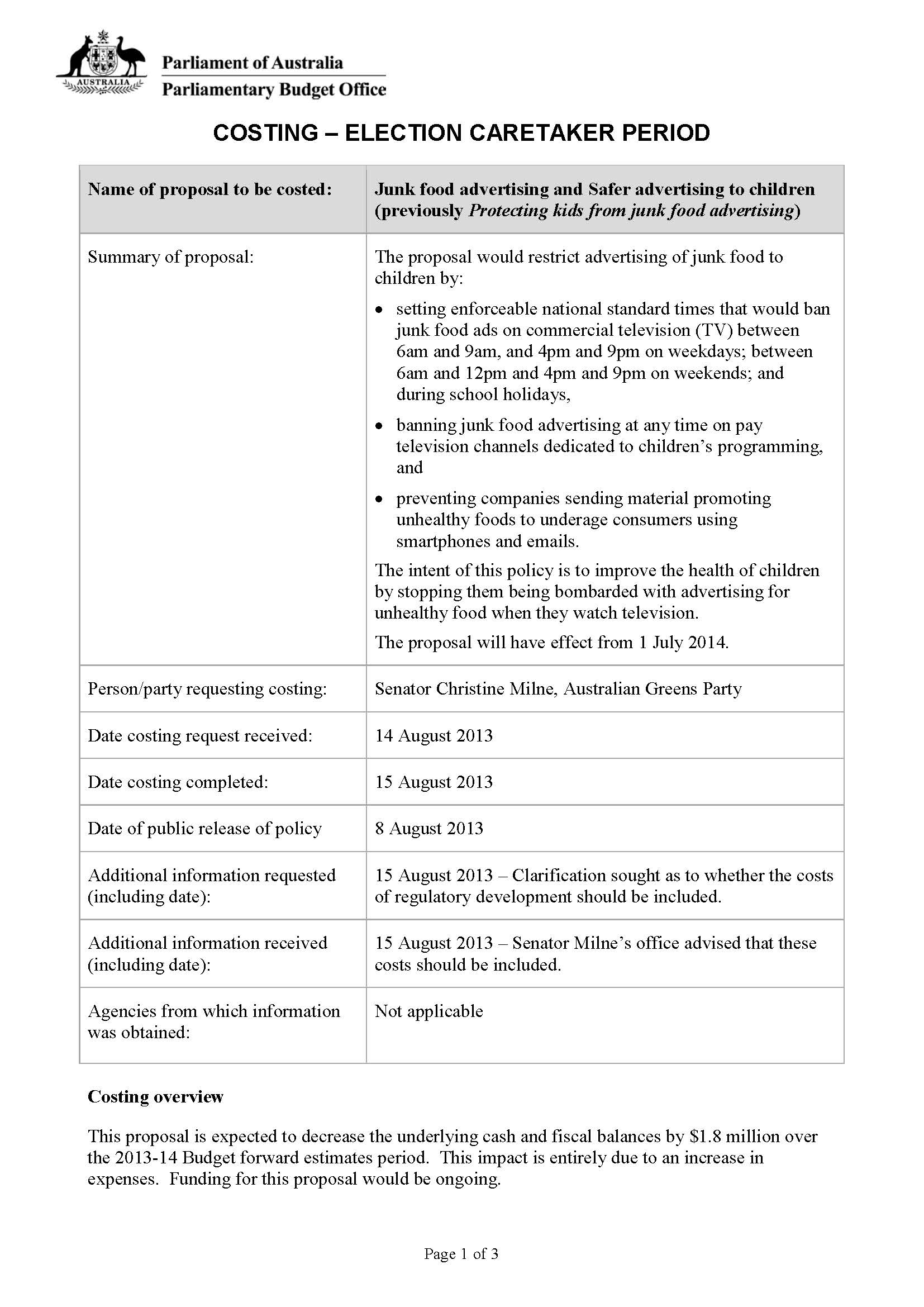 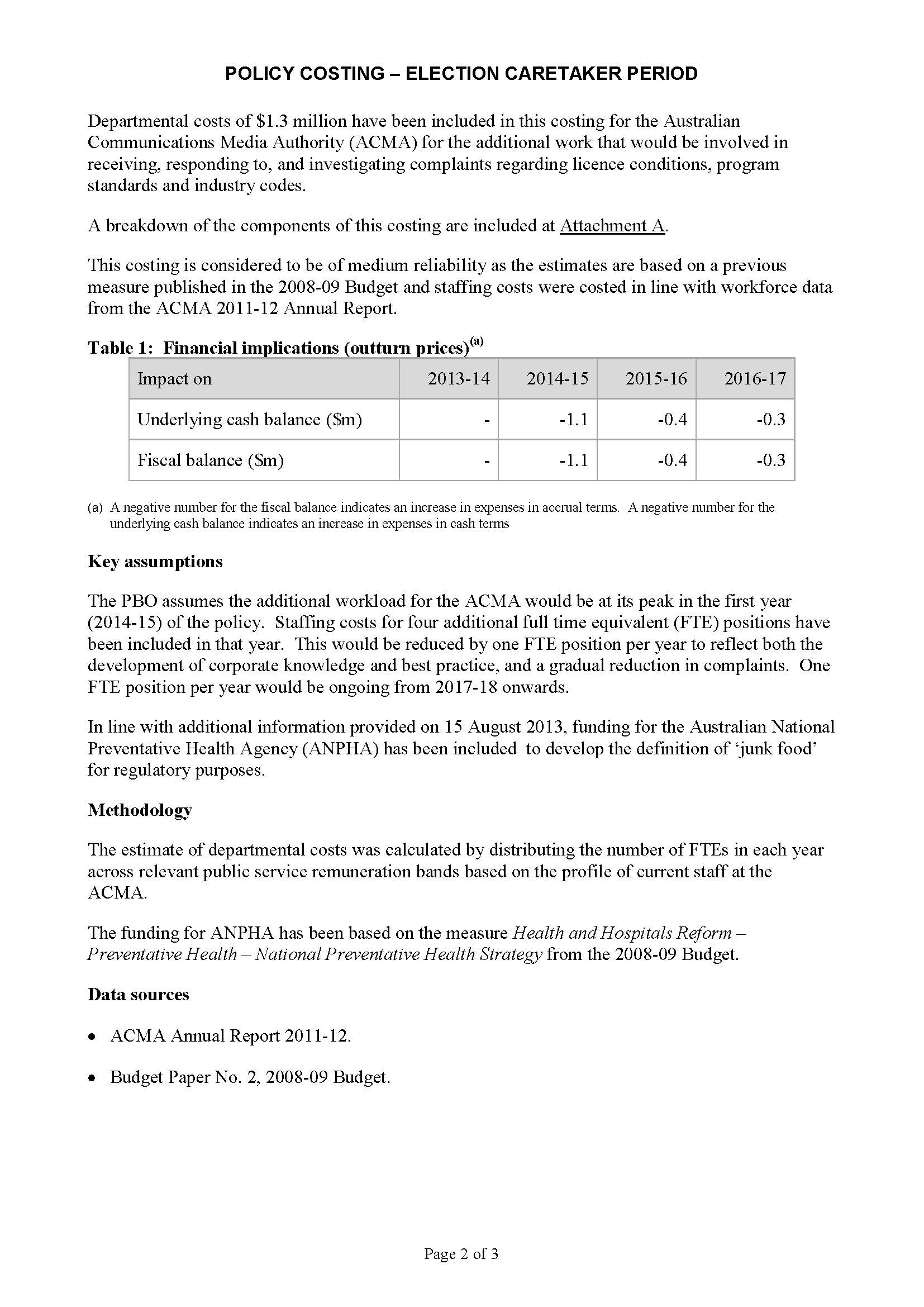 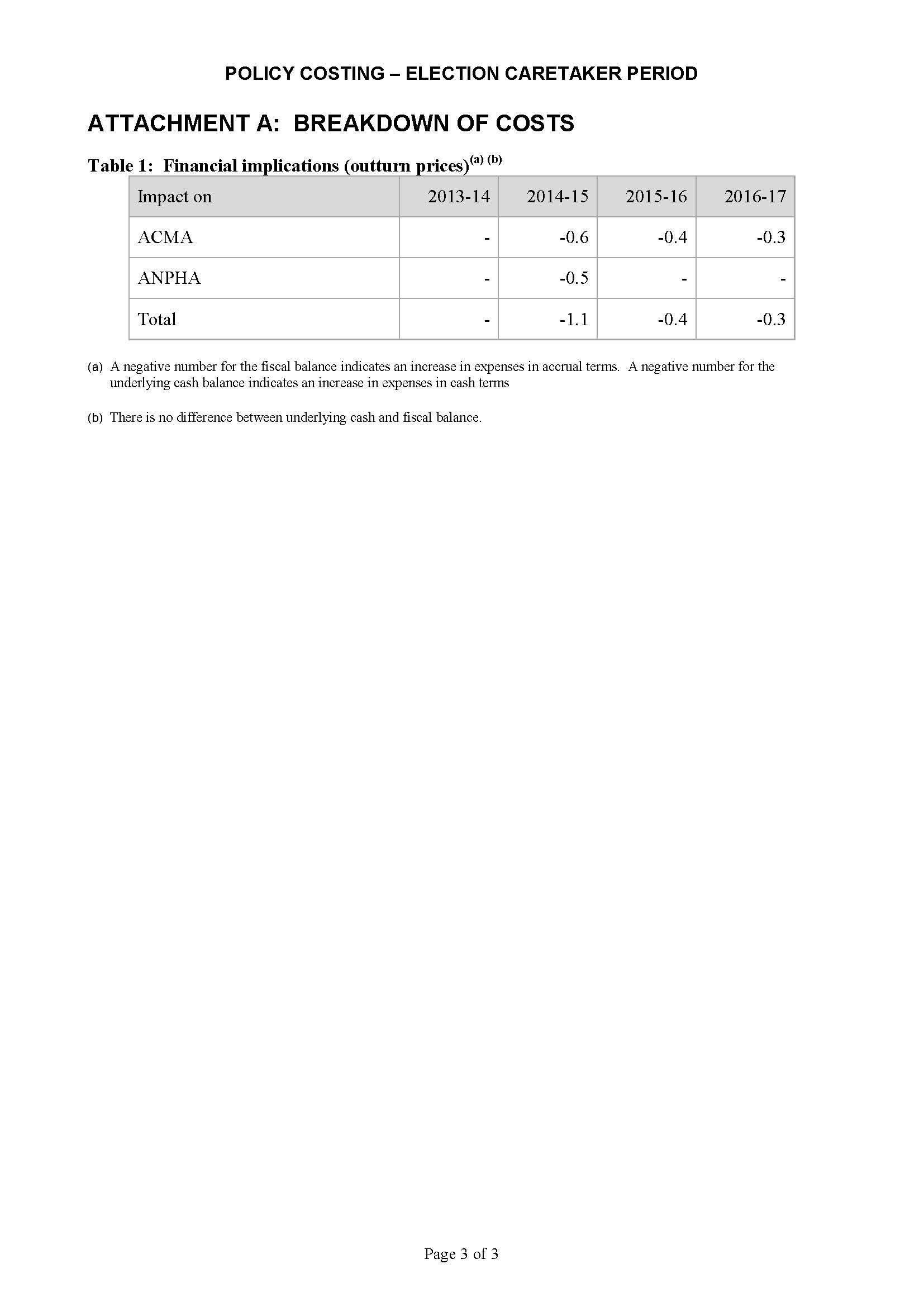 Reference No.	GRN035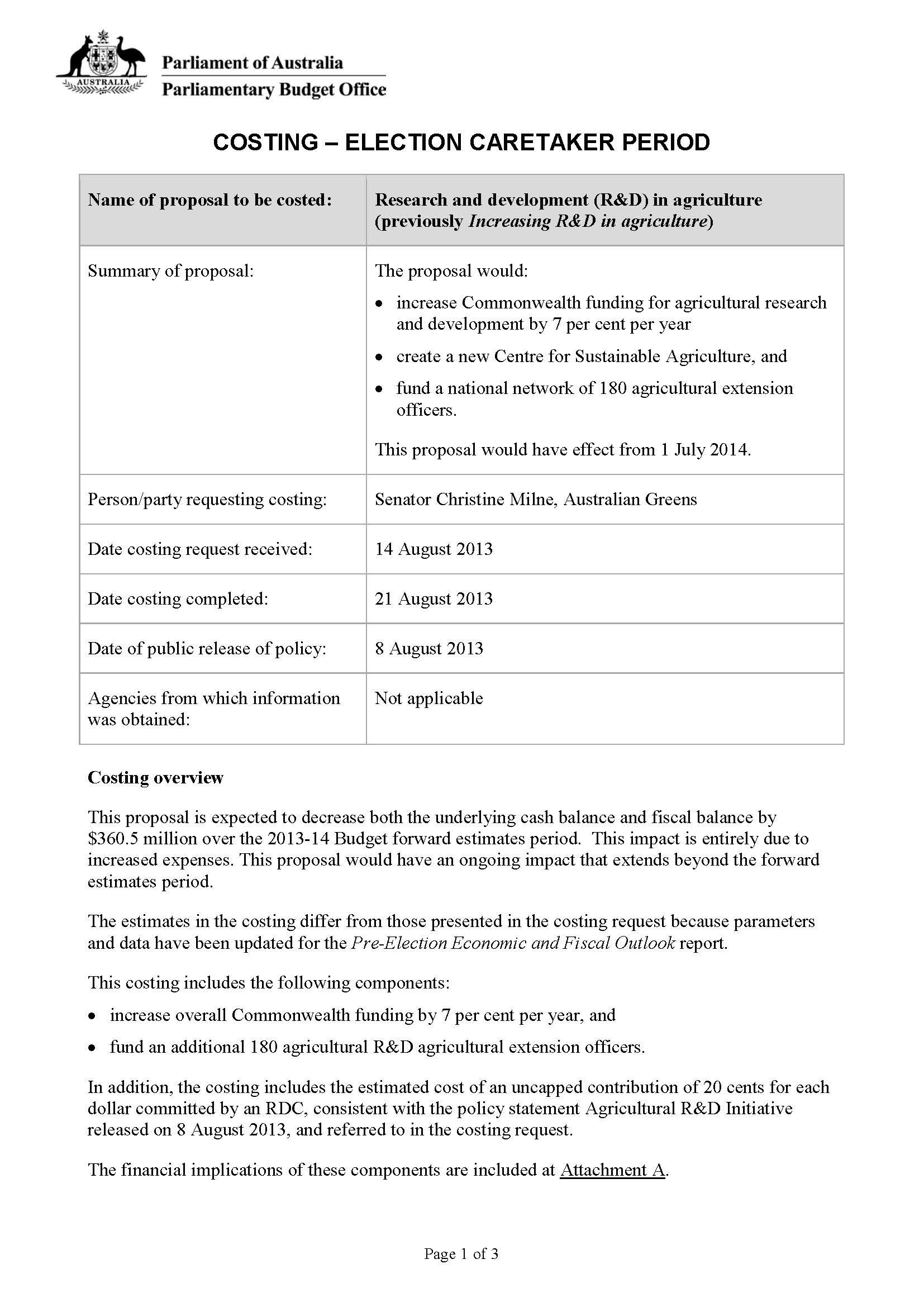 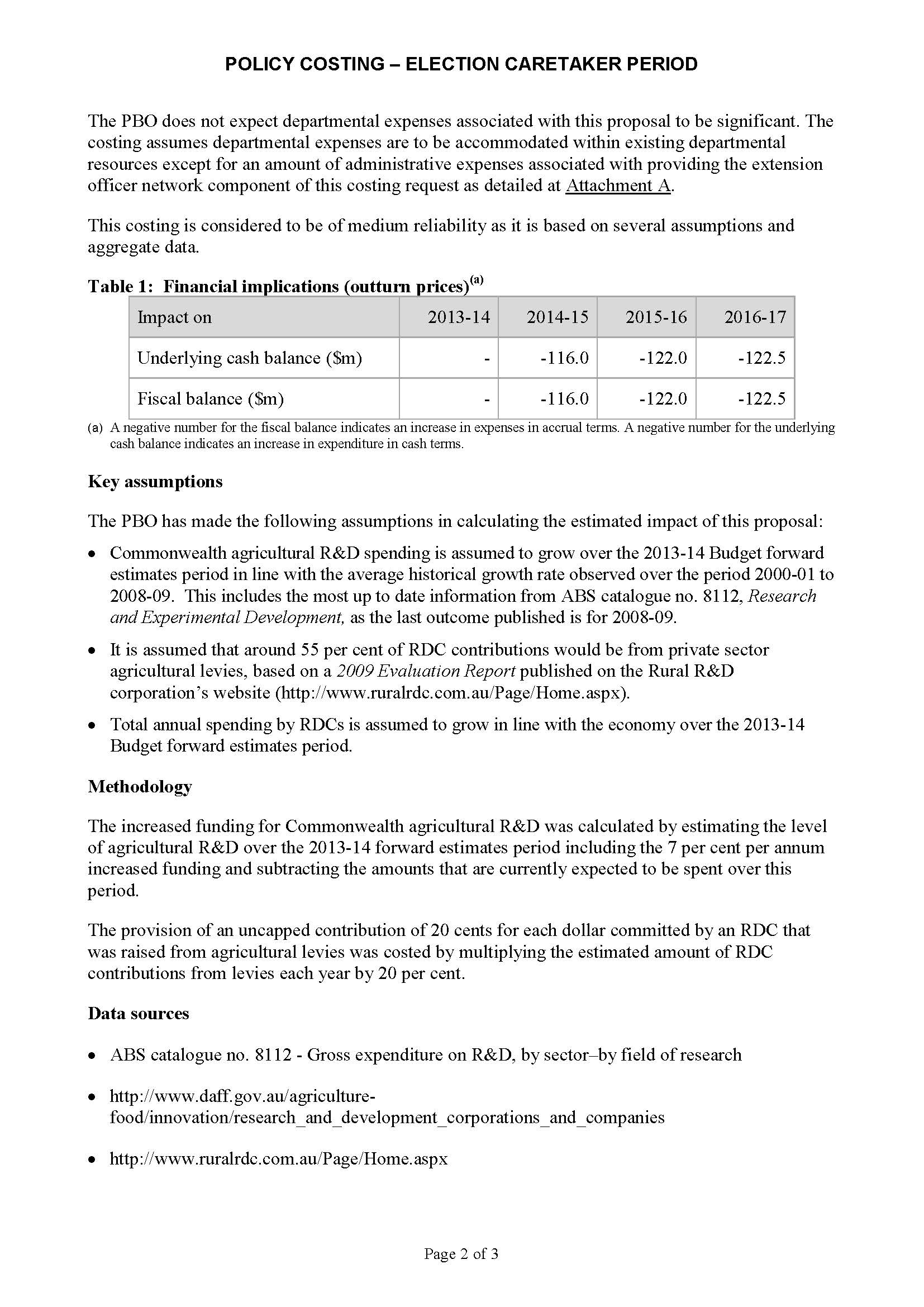 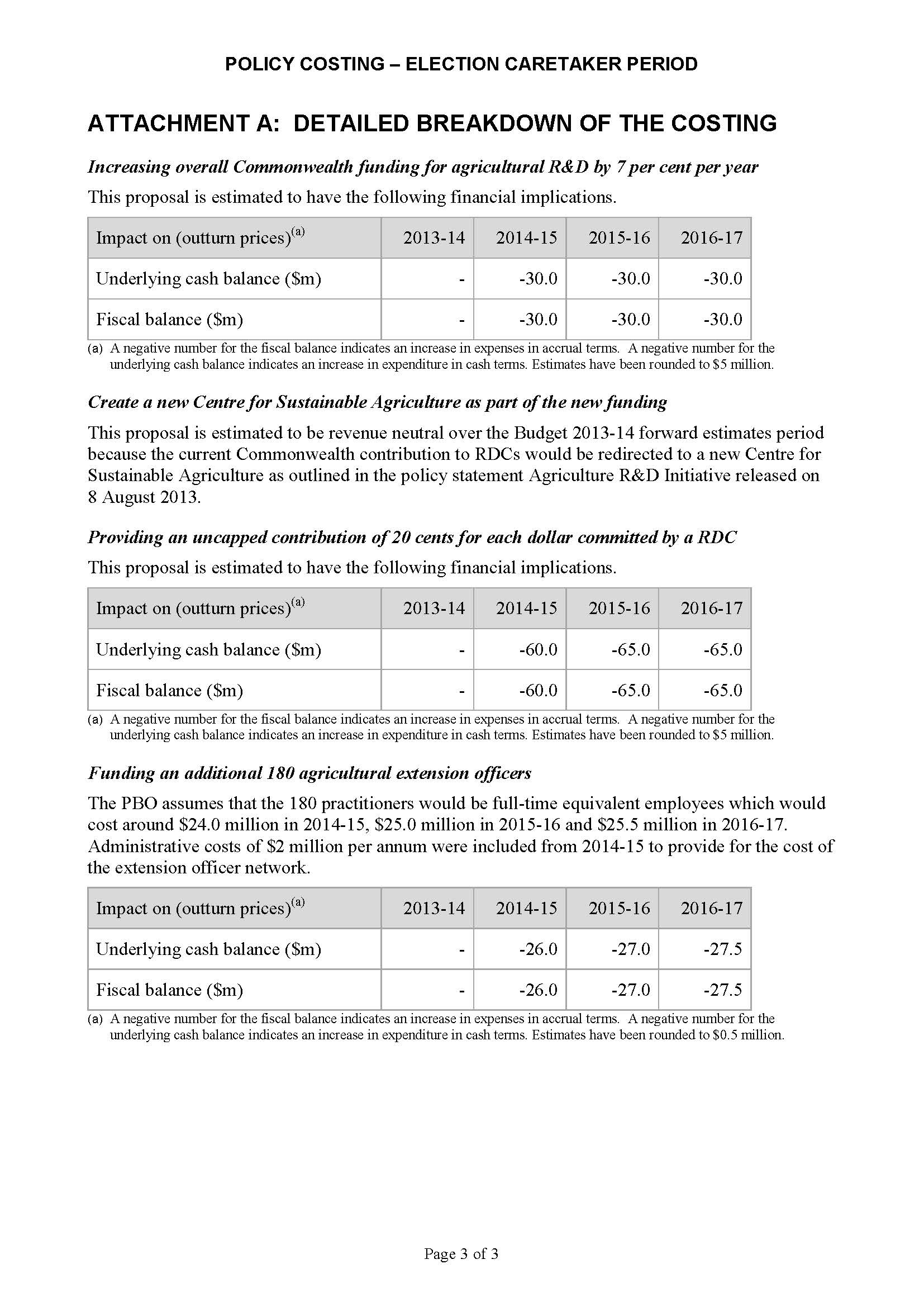 Reference No.	GRN038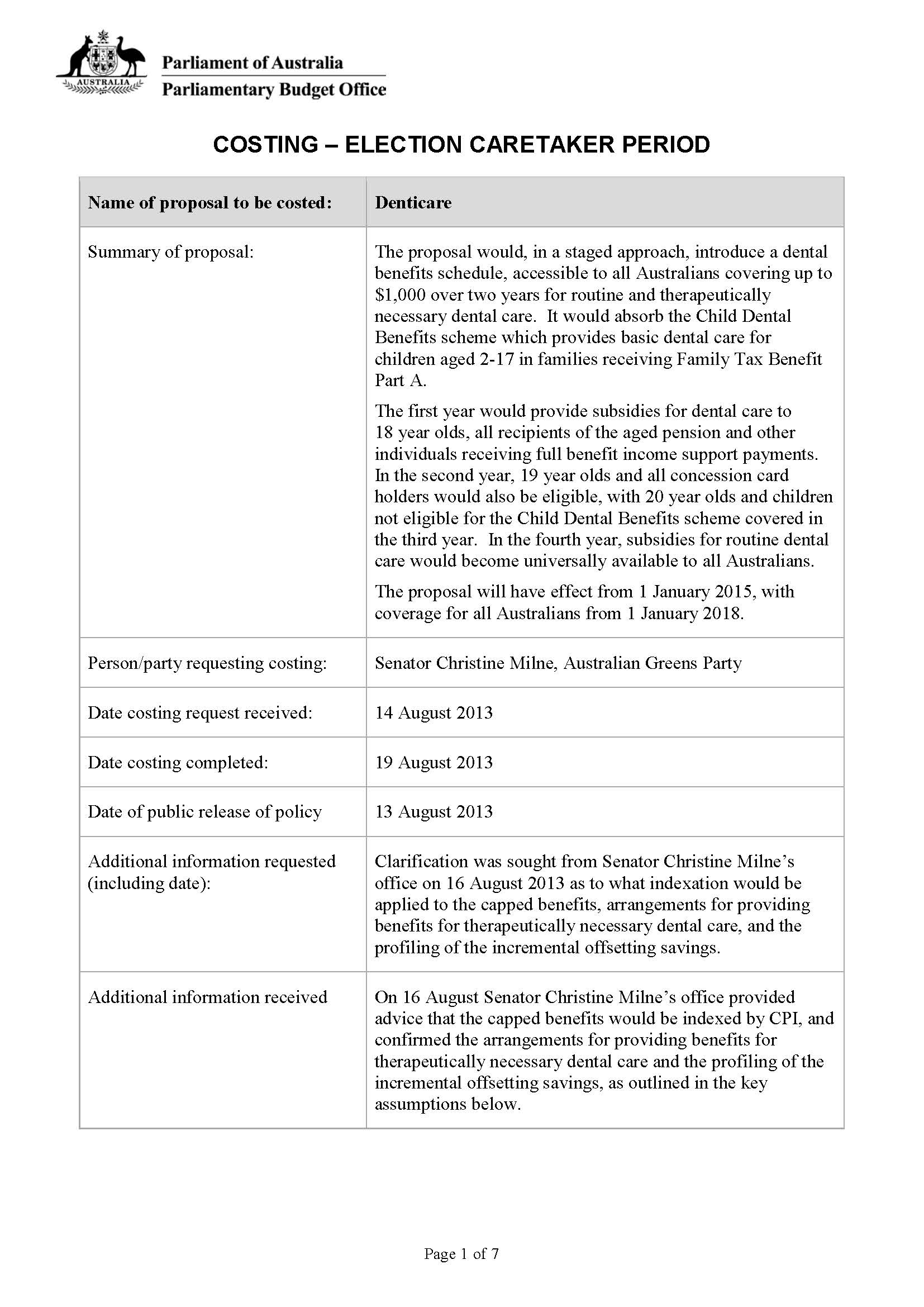 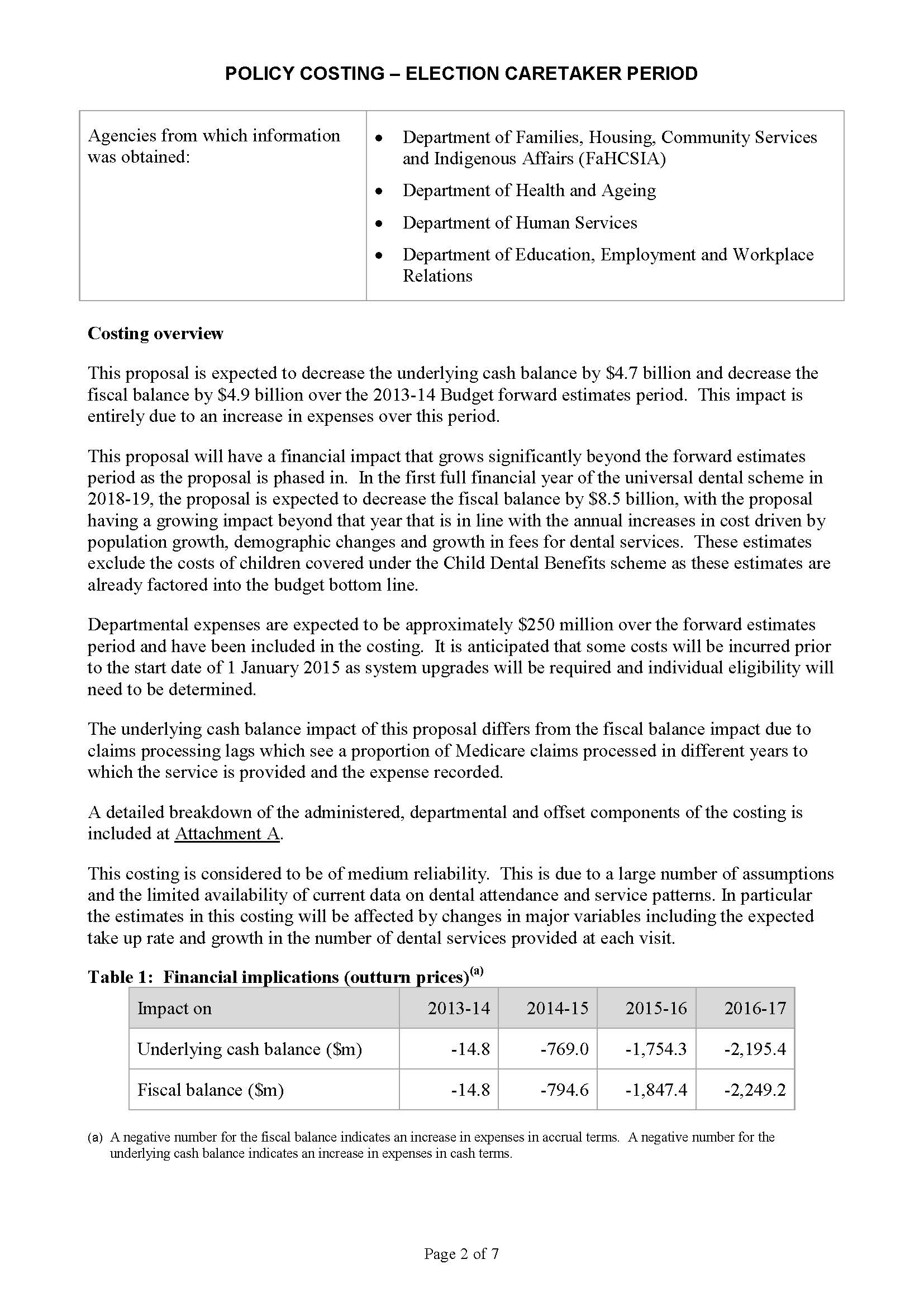 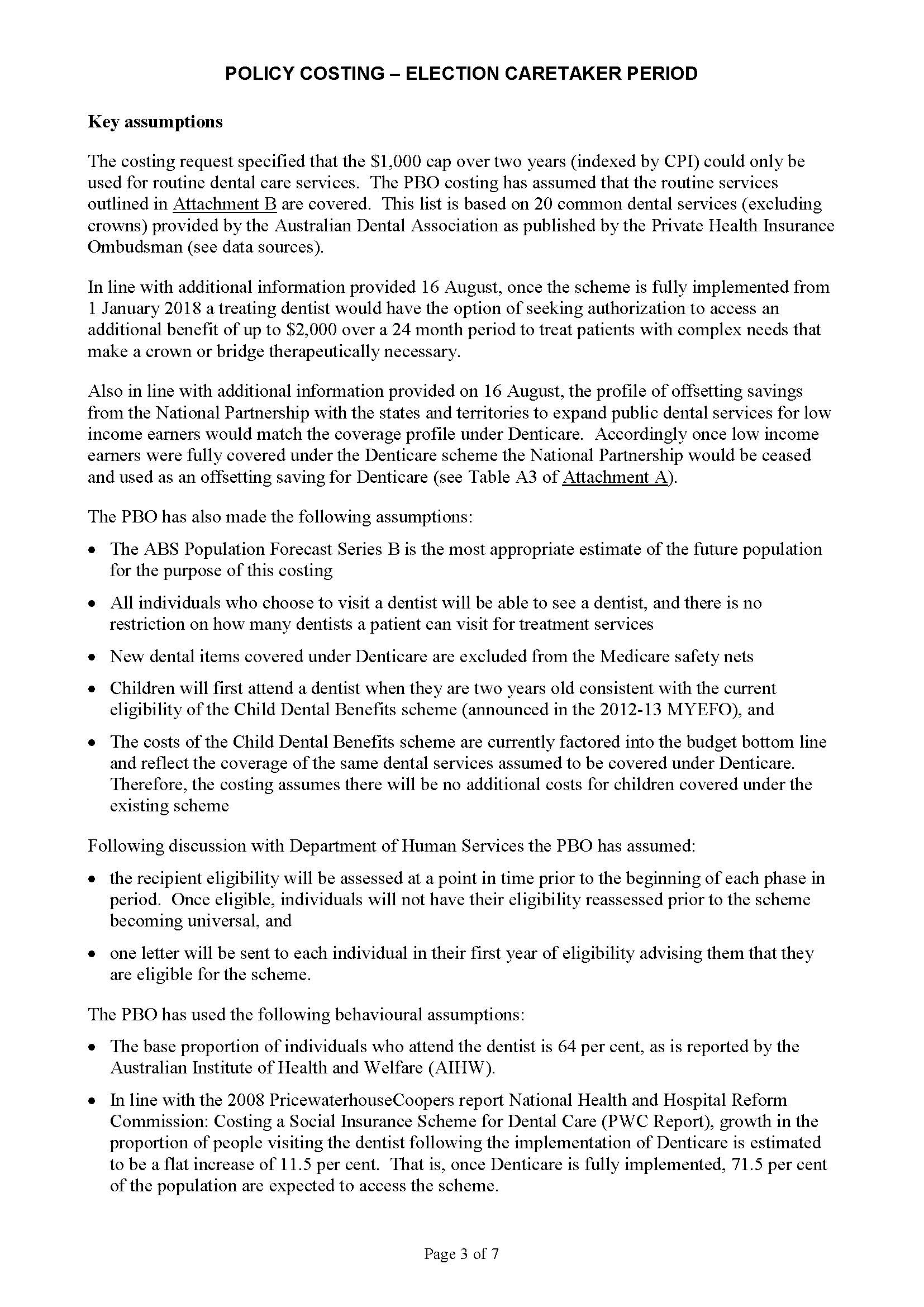 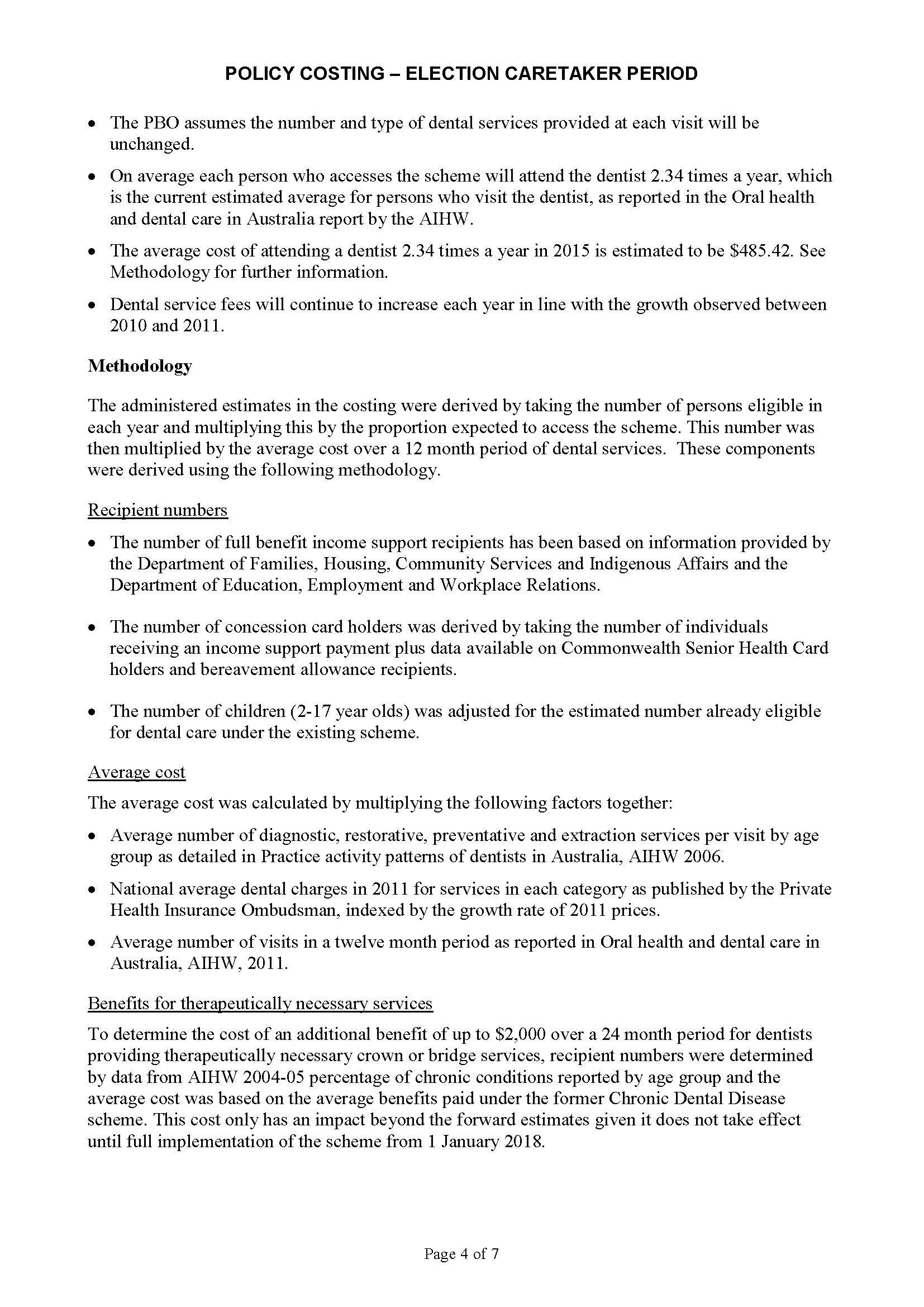 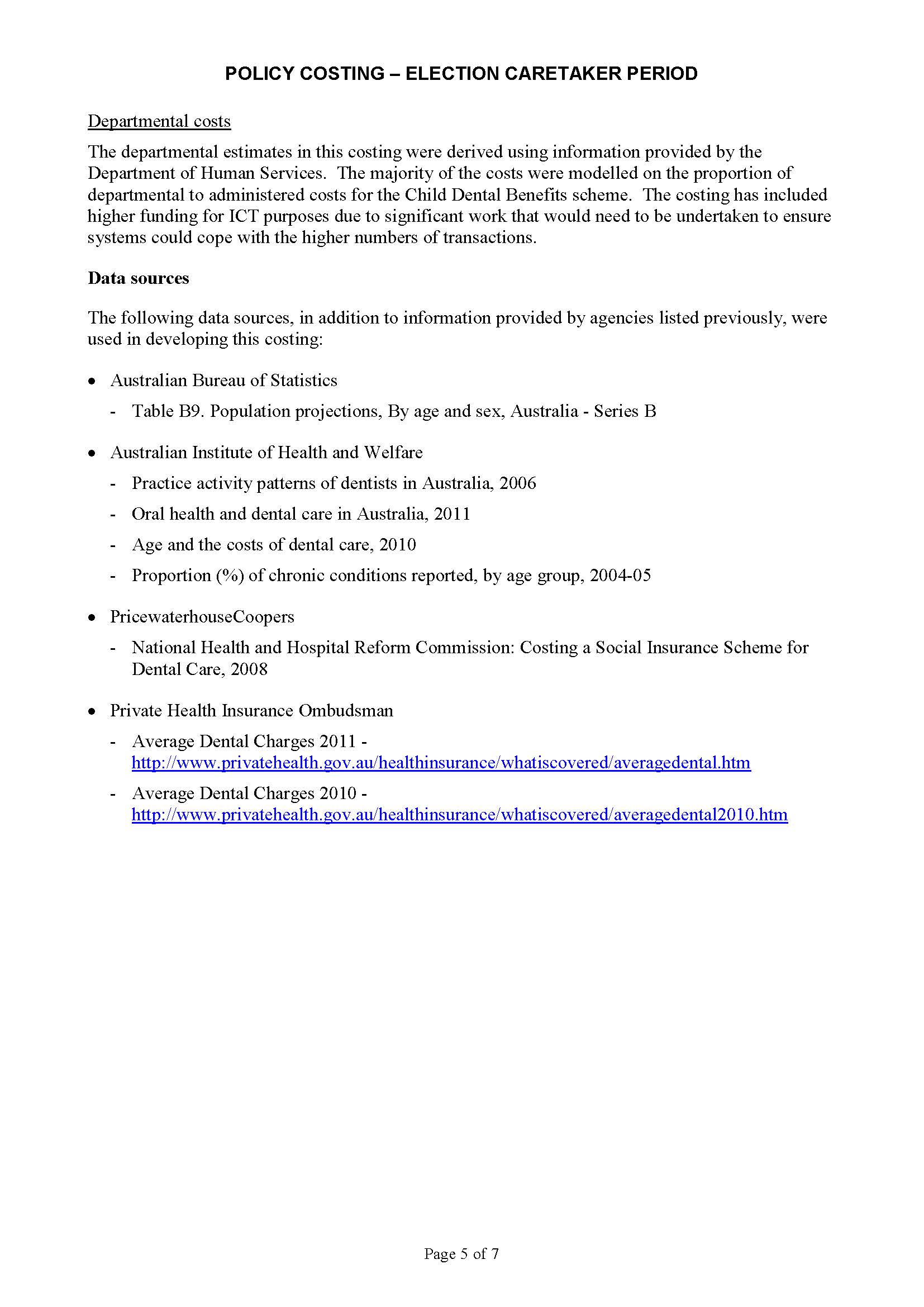 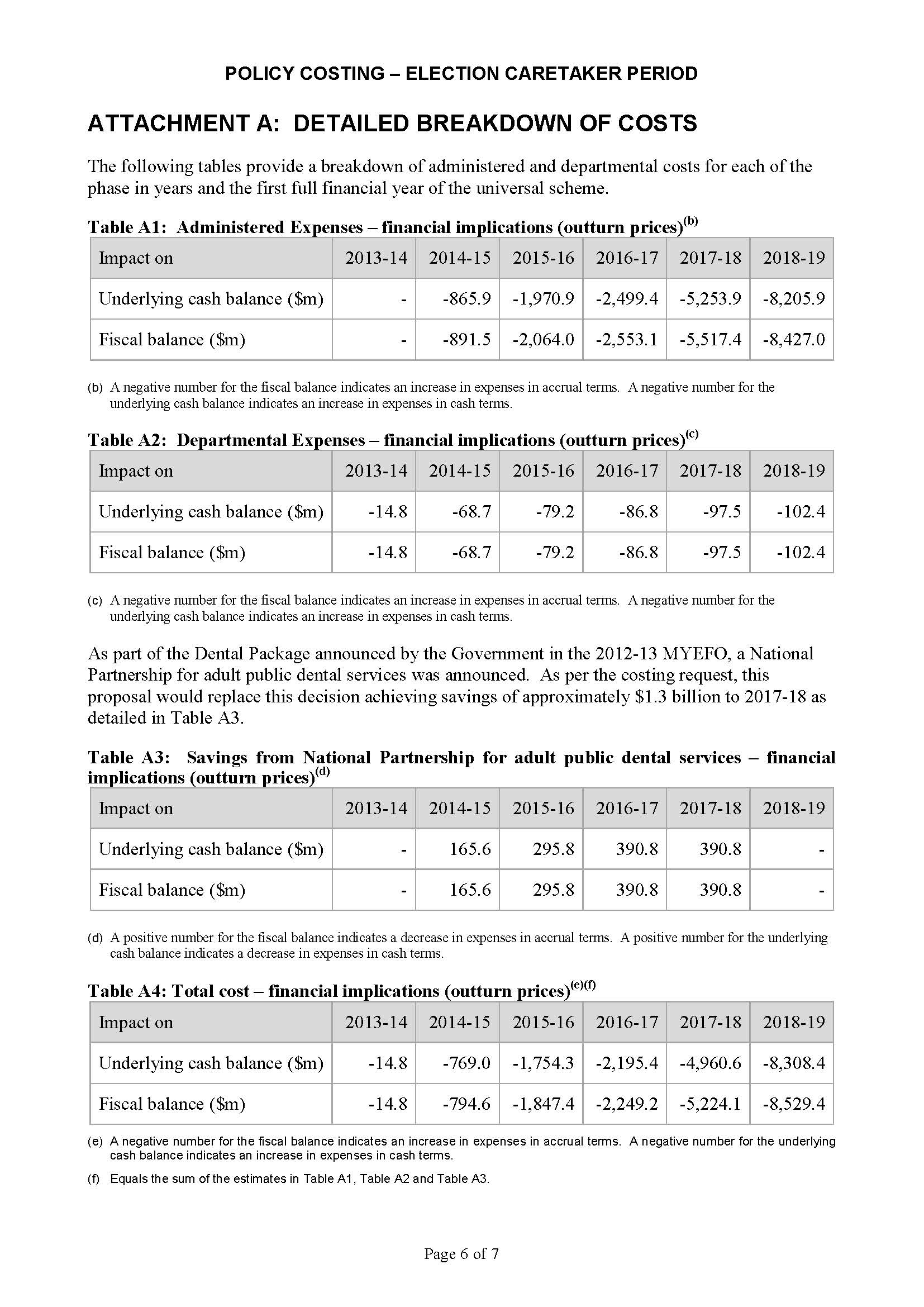 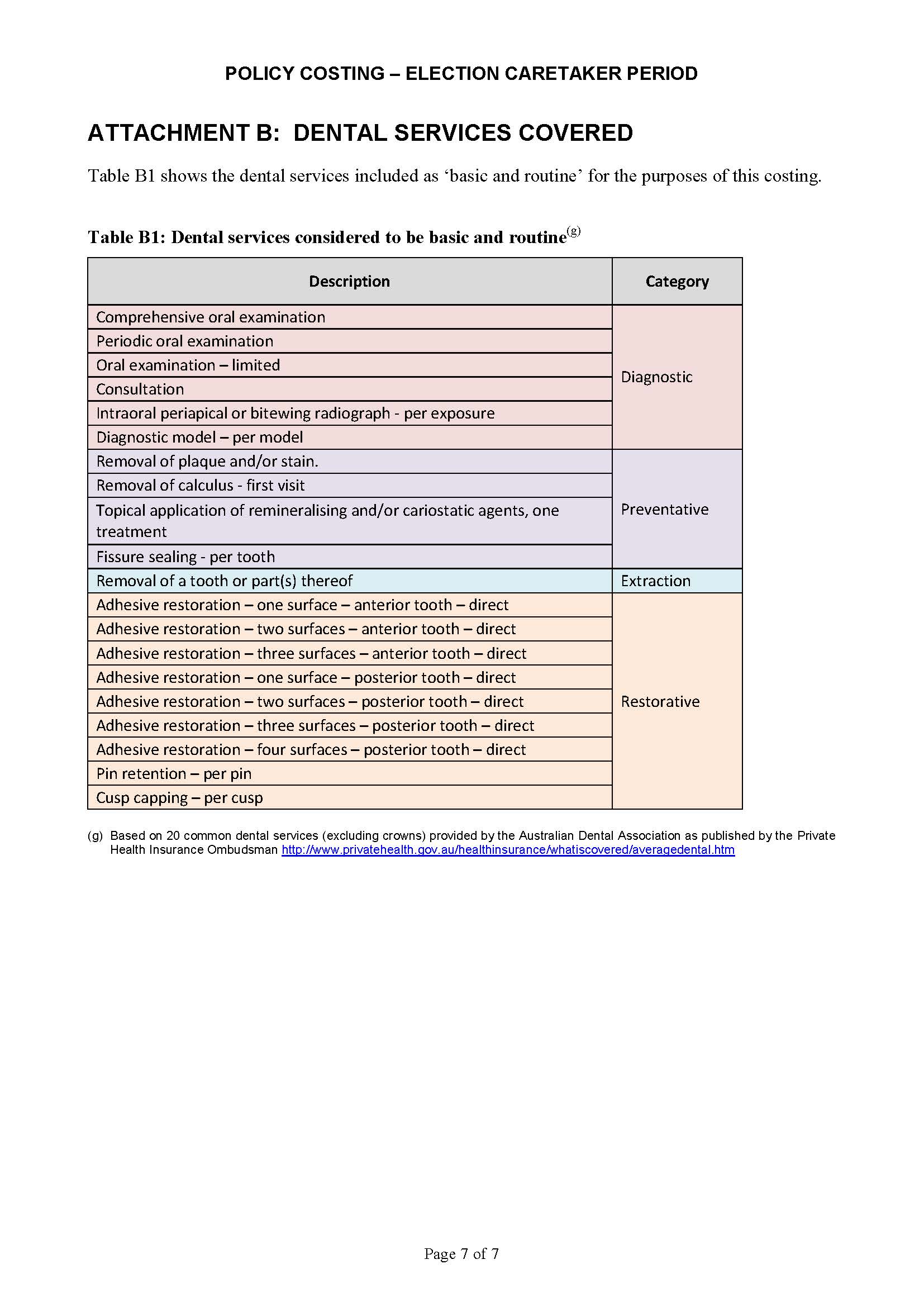 Reference No.	GRN040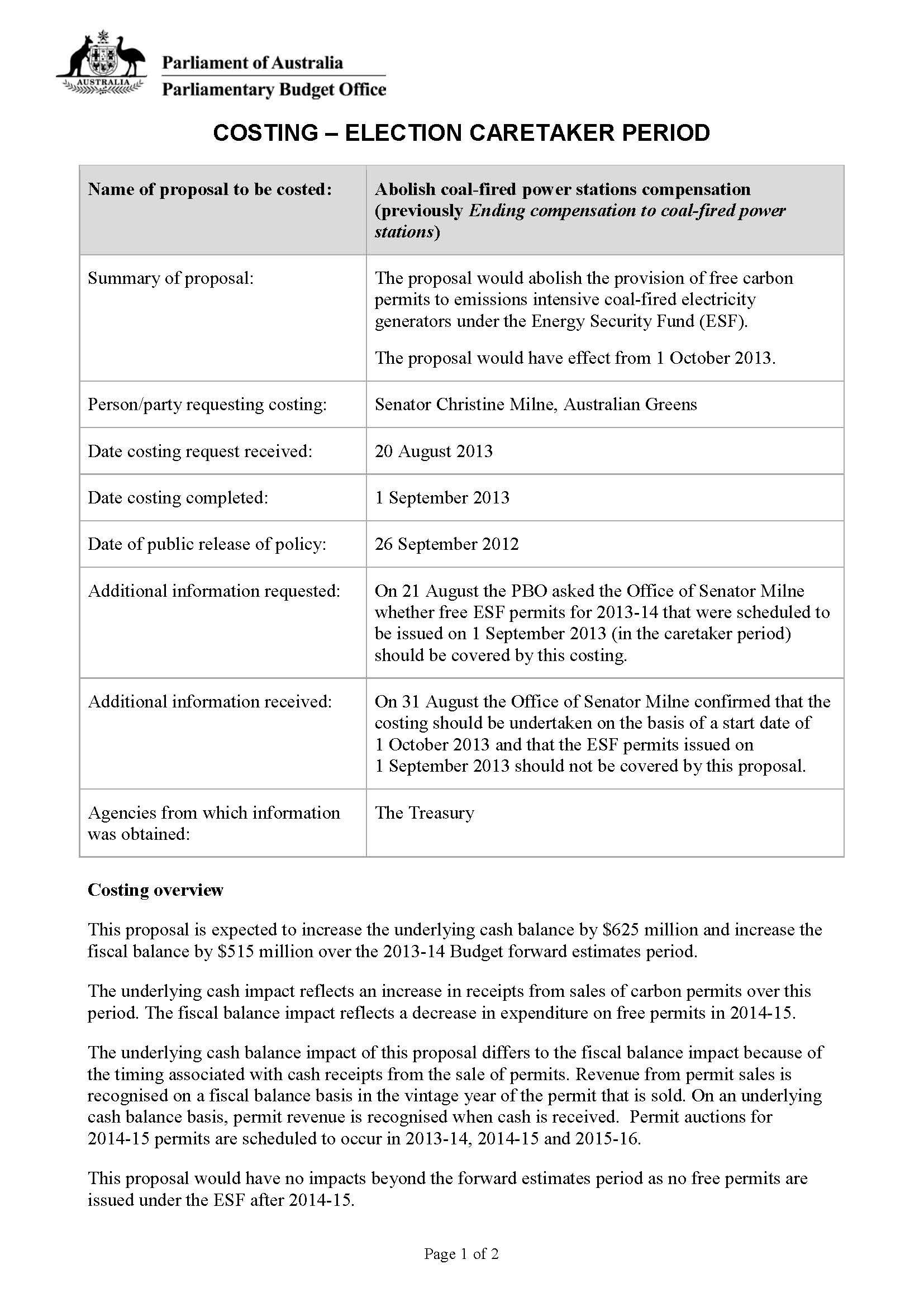 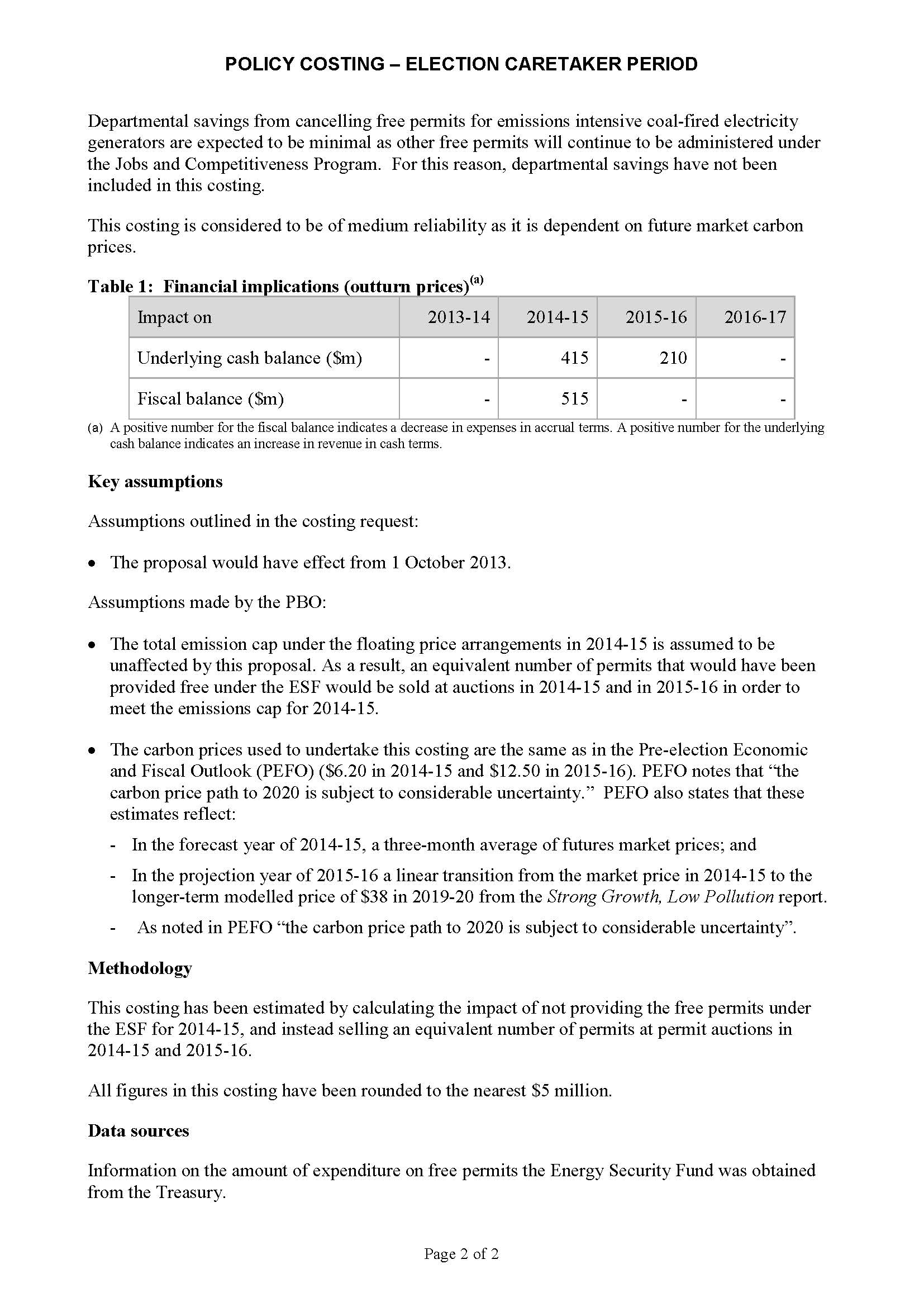 Reference No.	GRN041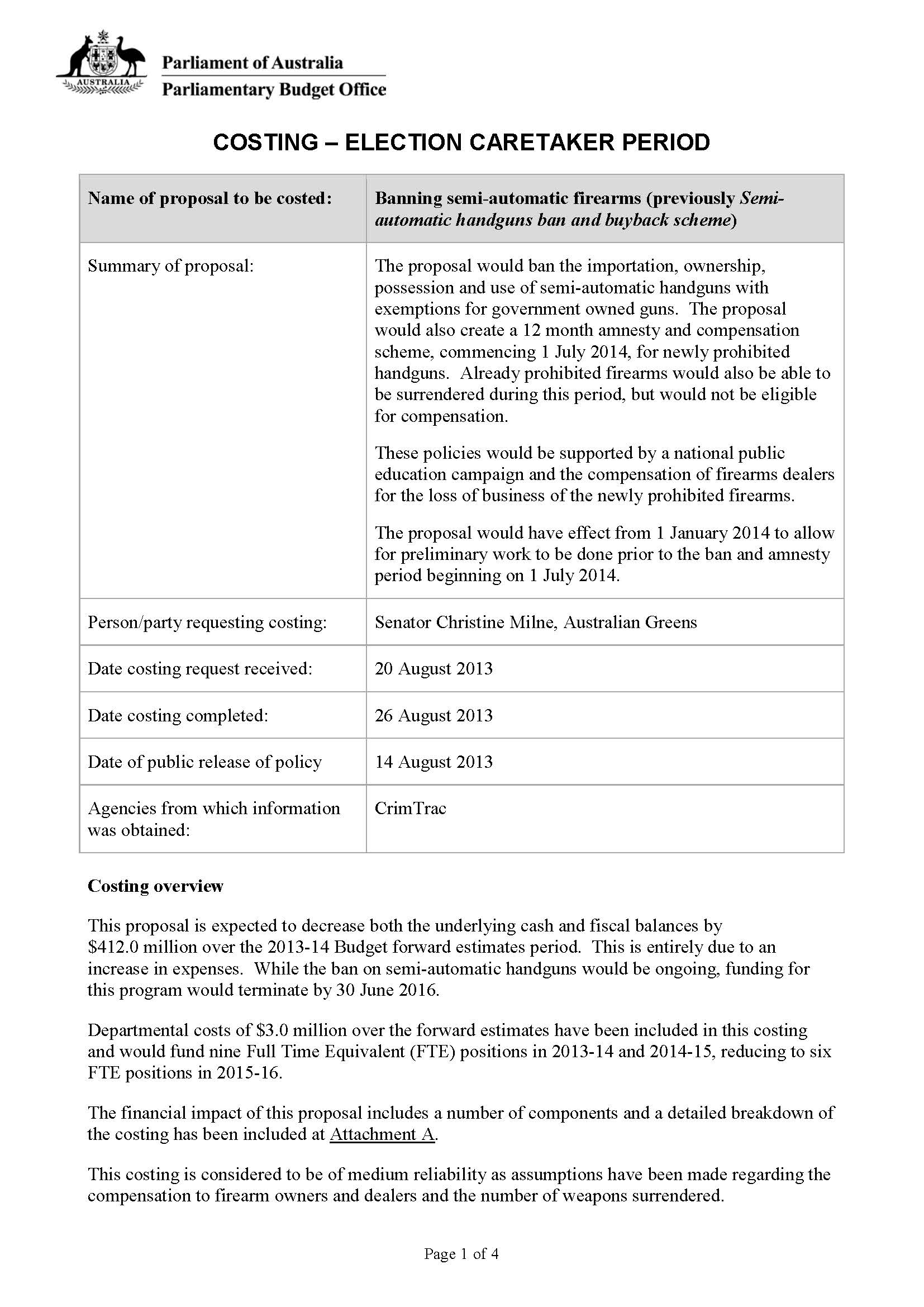 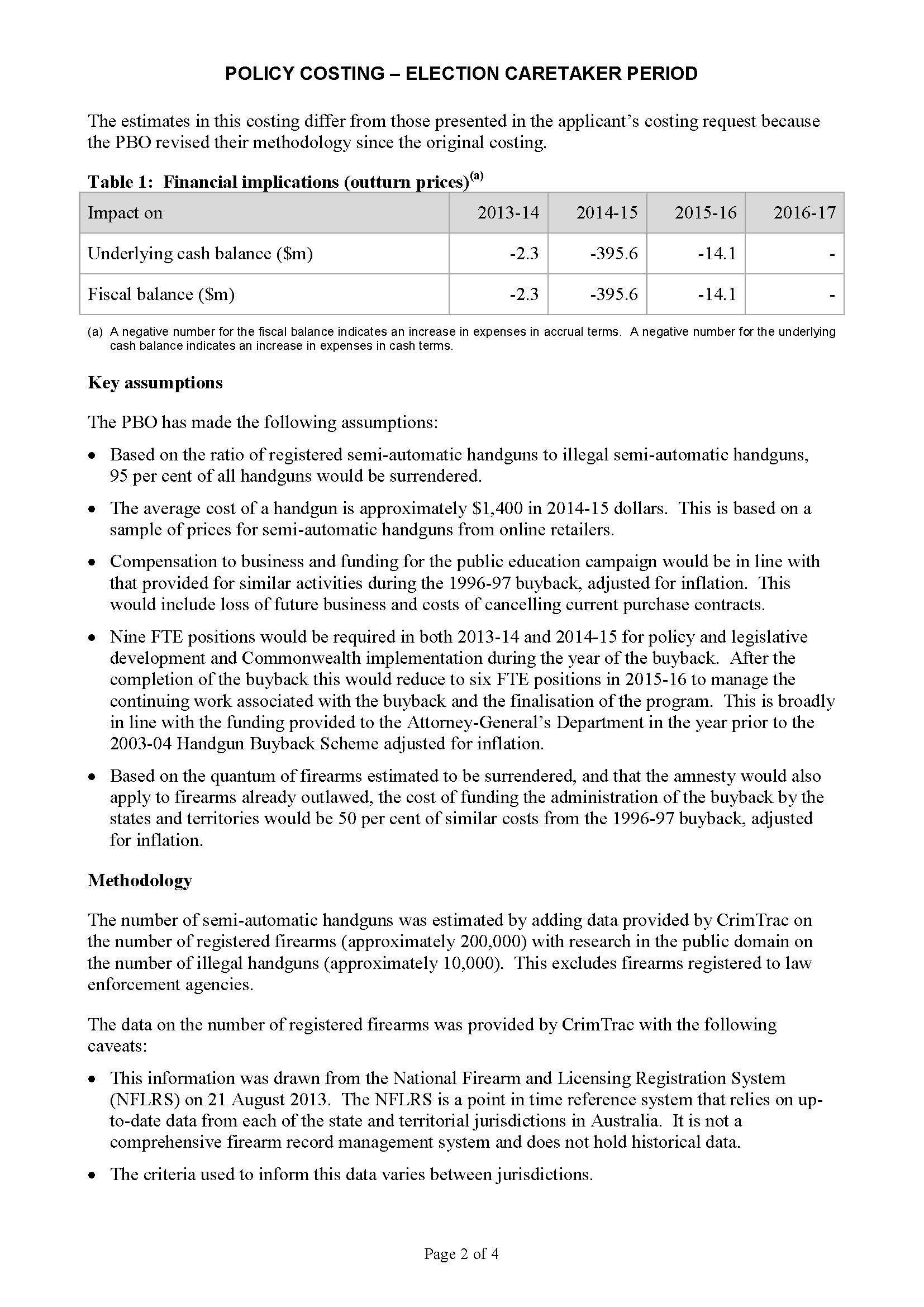 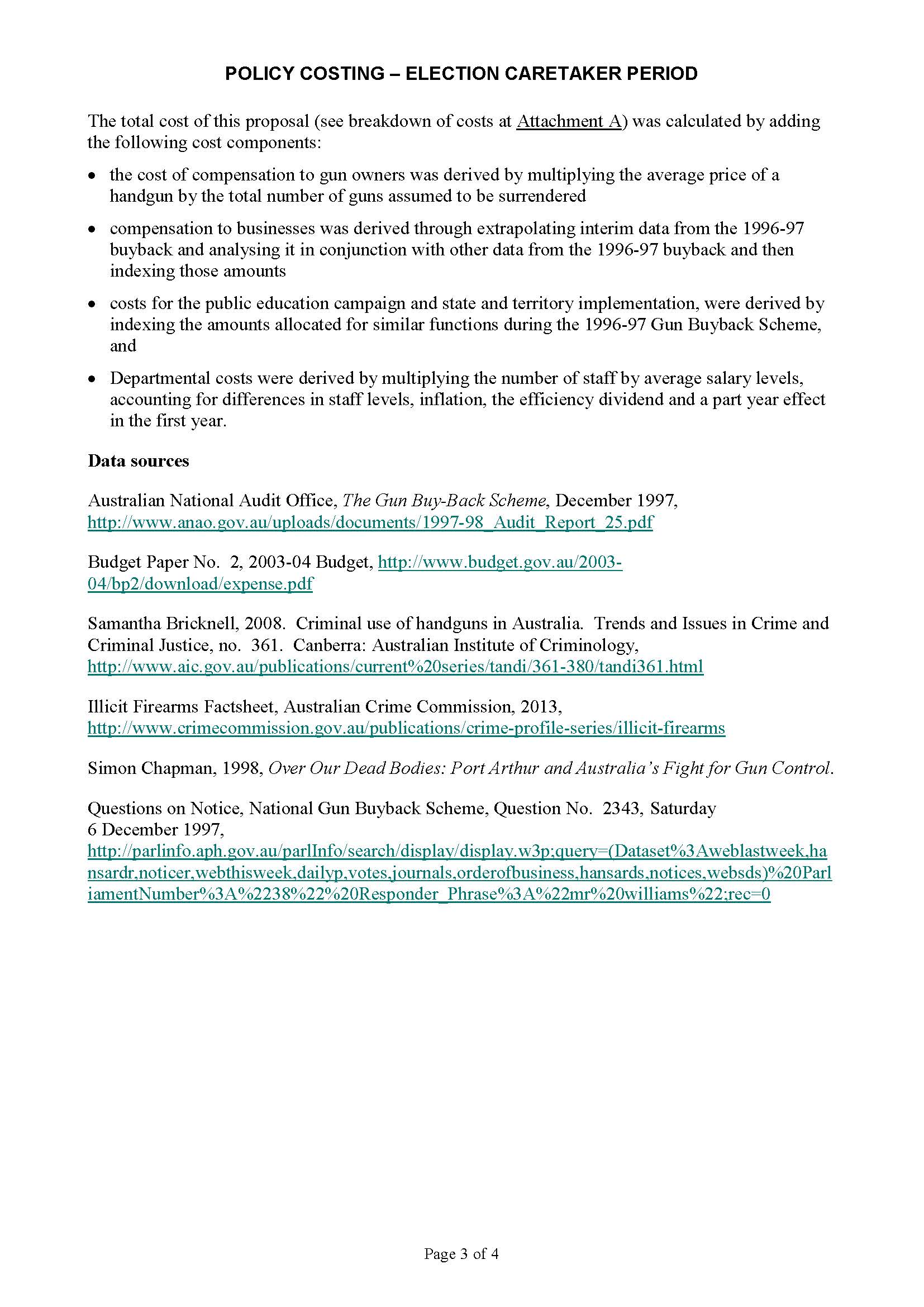 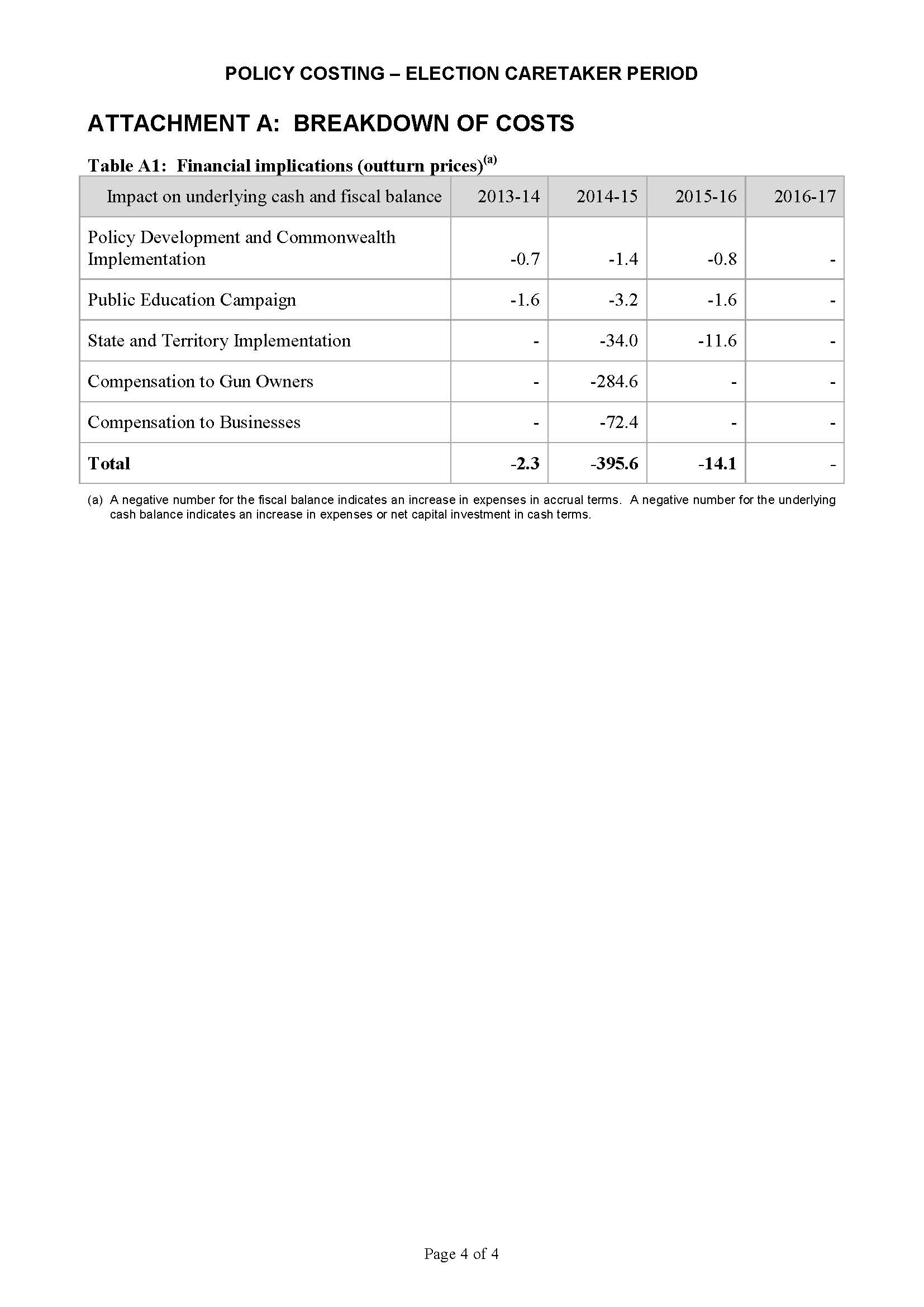 Reference No.	GRN042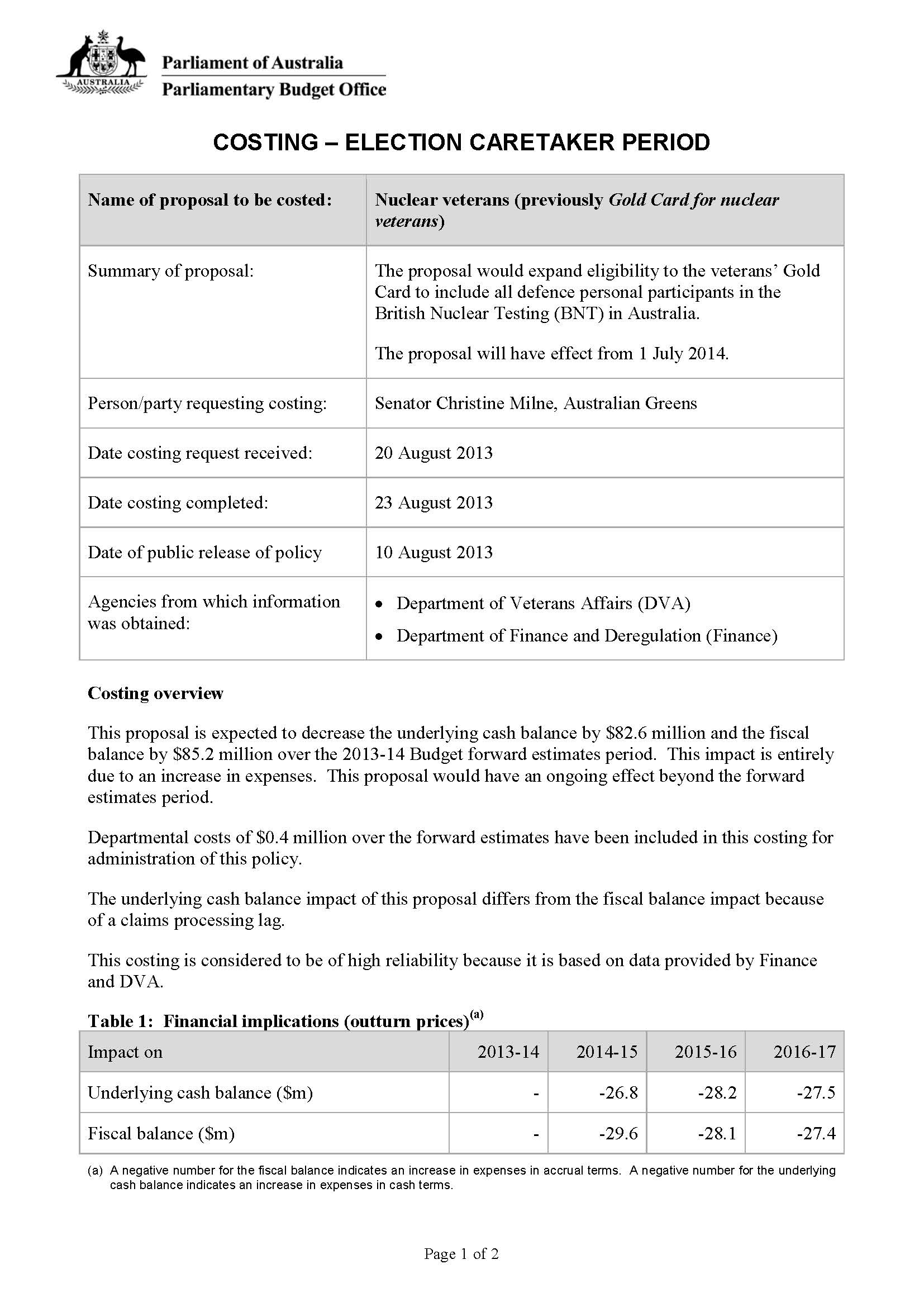 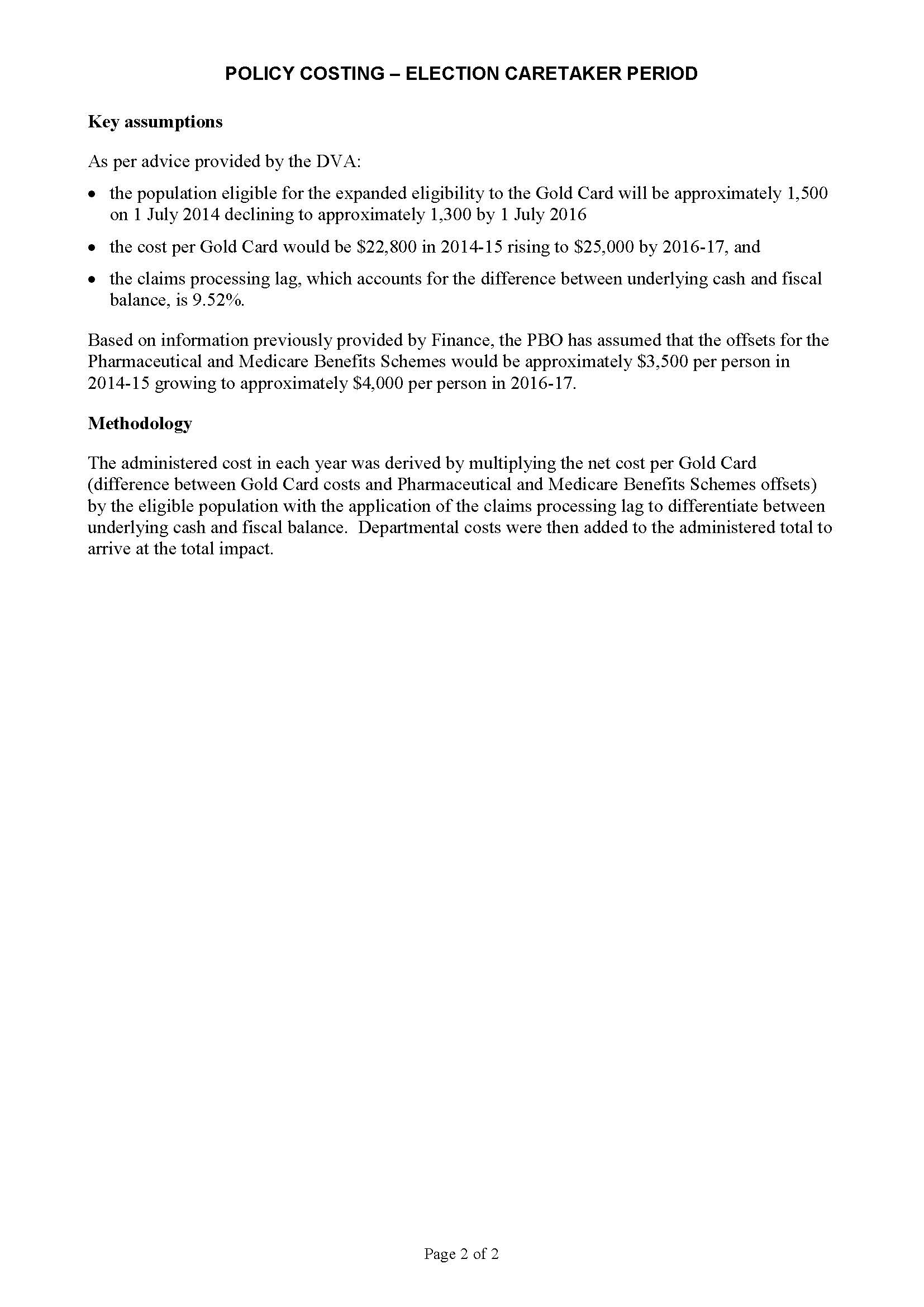 Reference No.	GRN045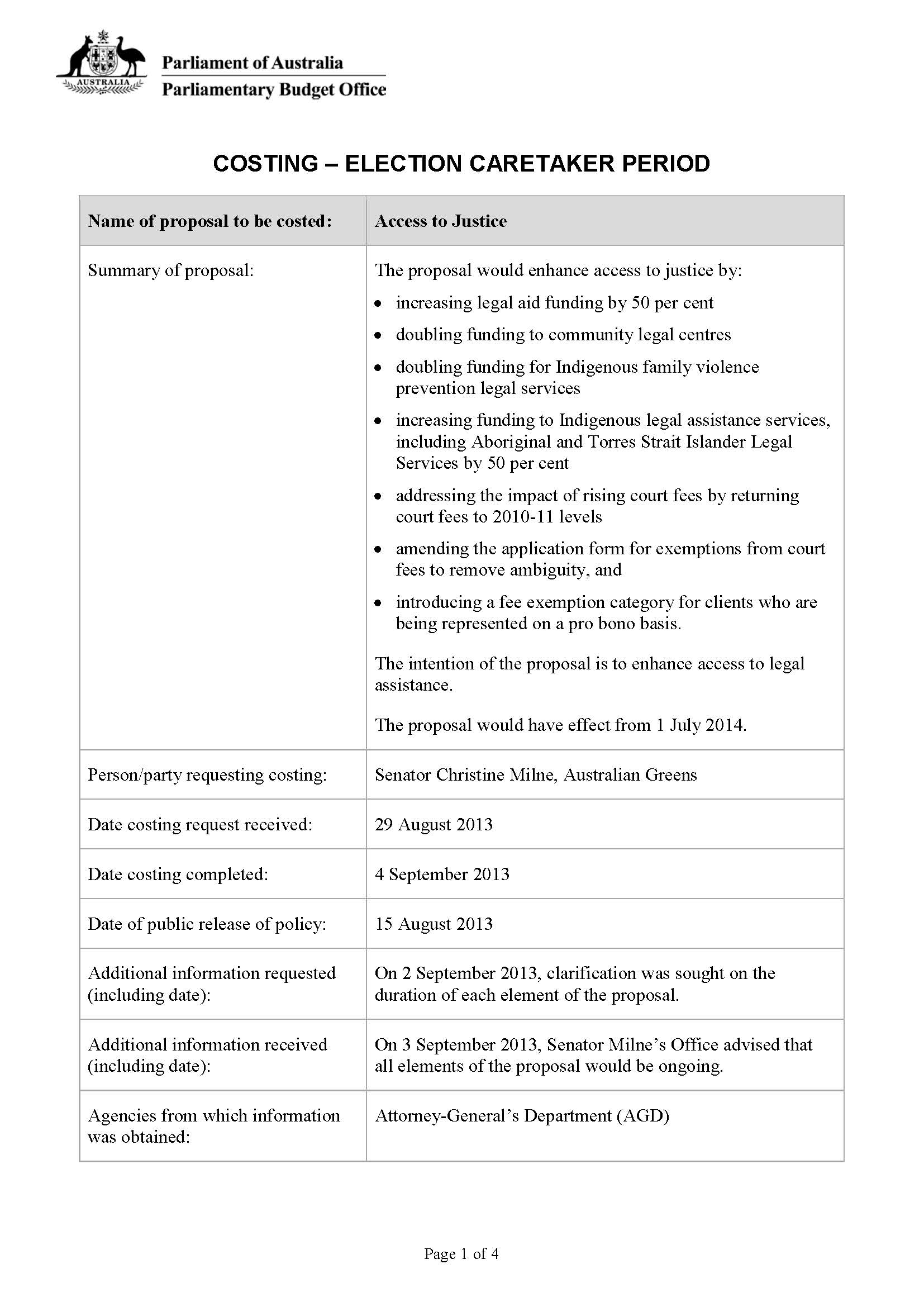 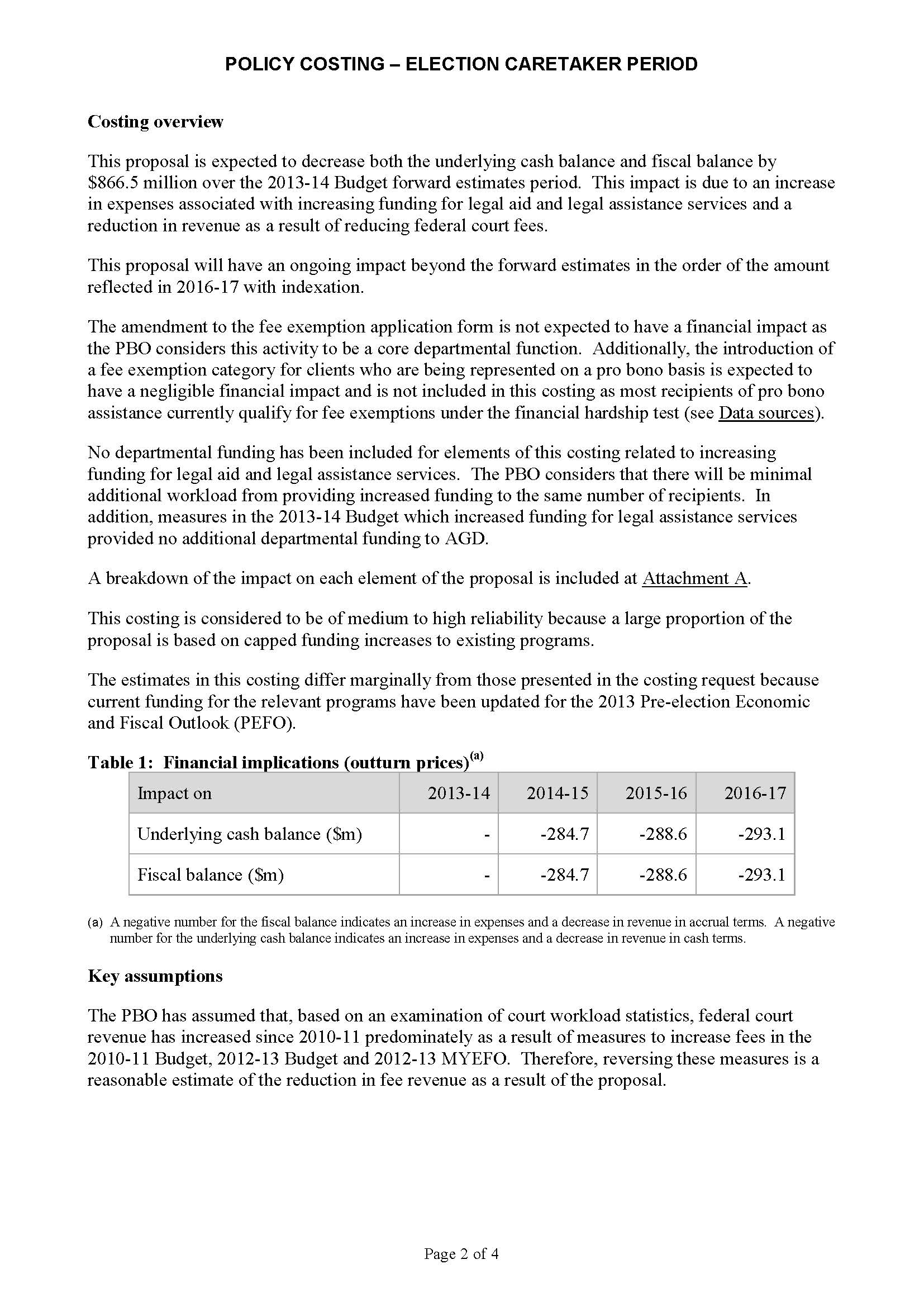 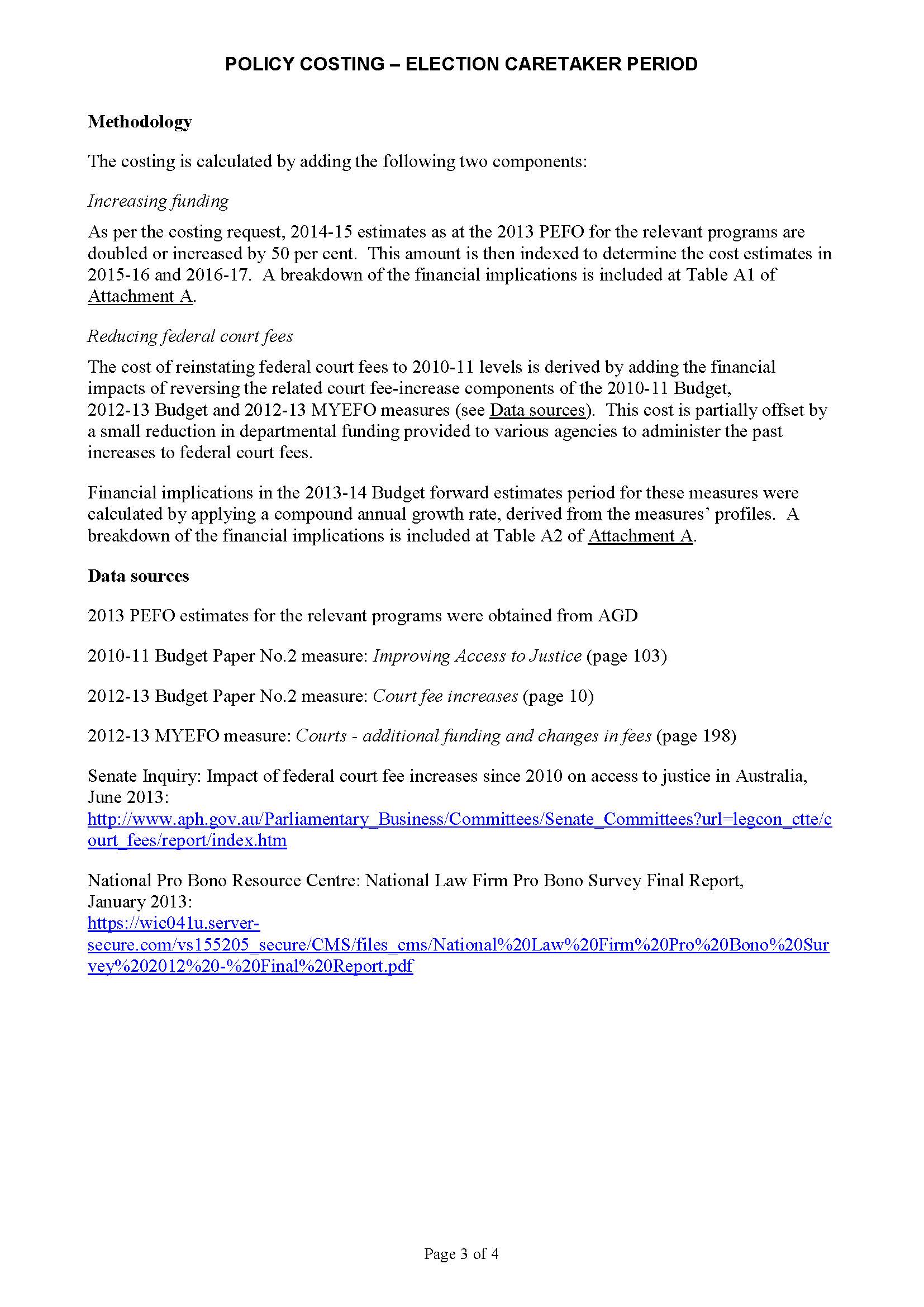 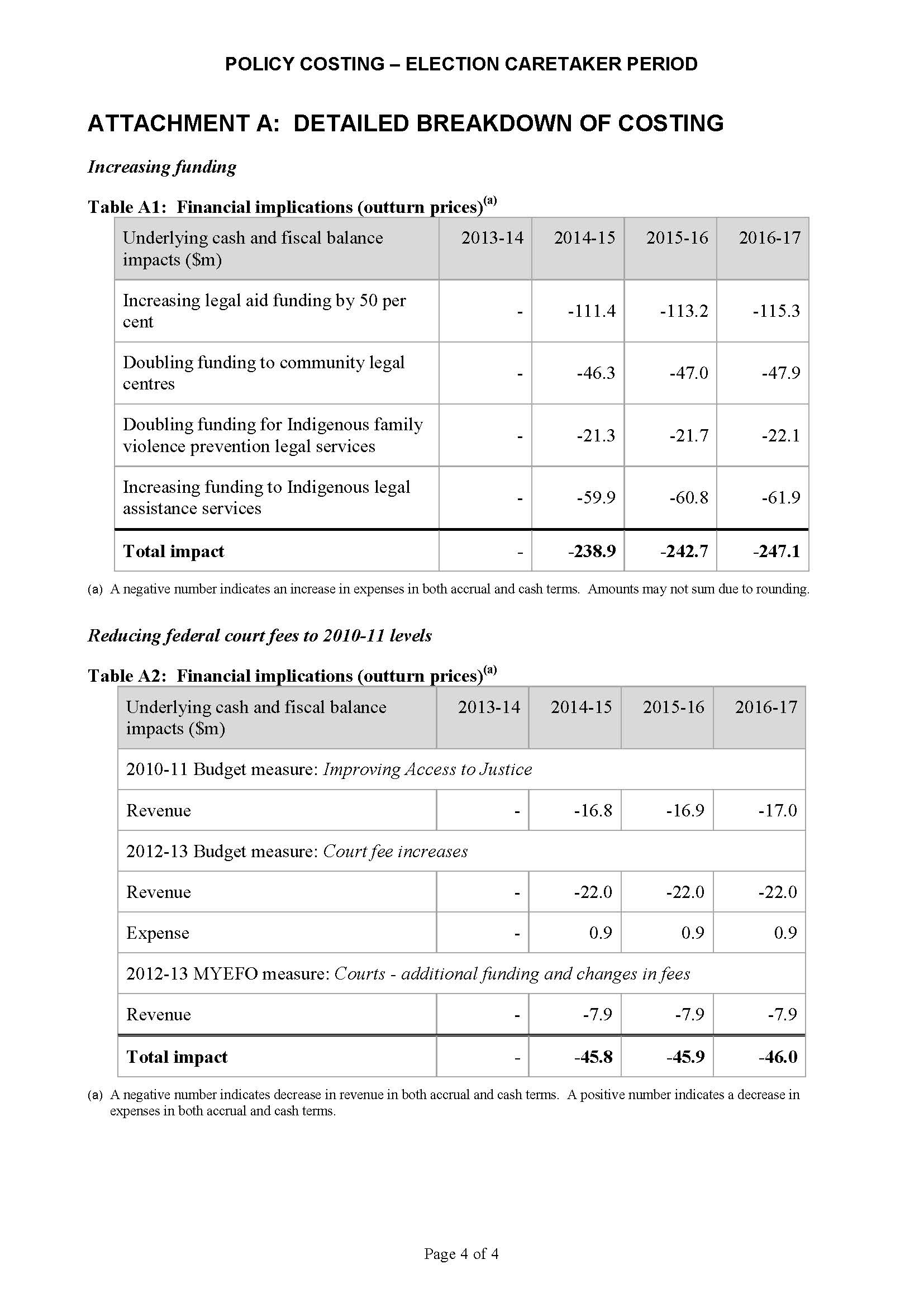 Reference No.	GRN048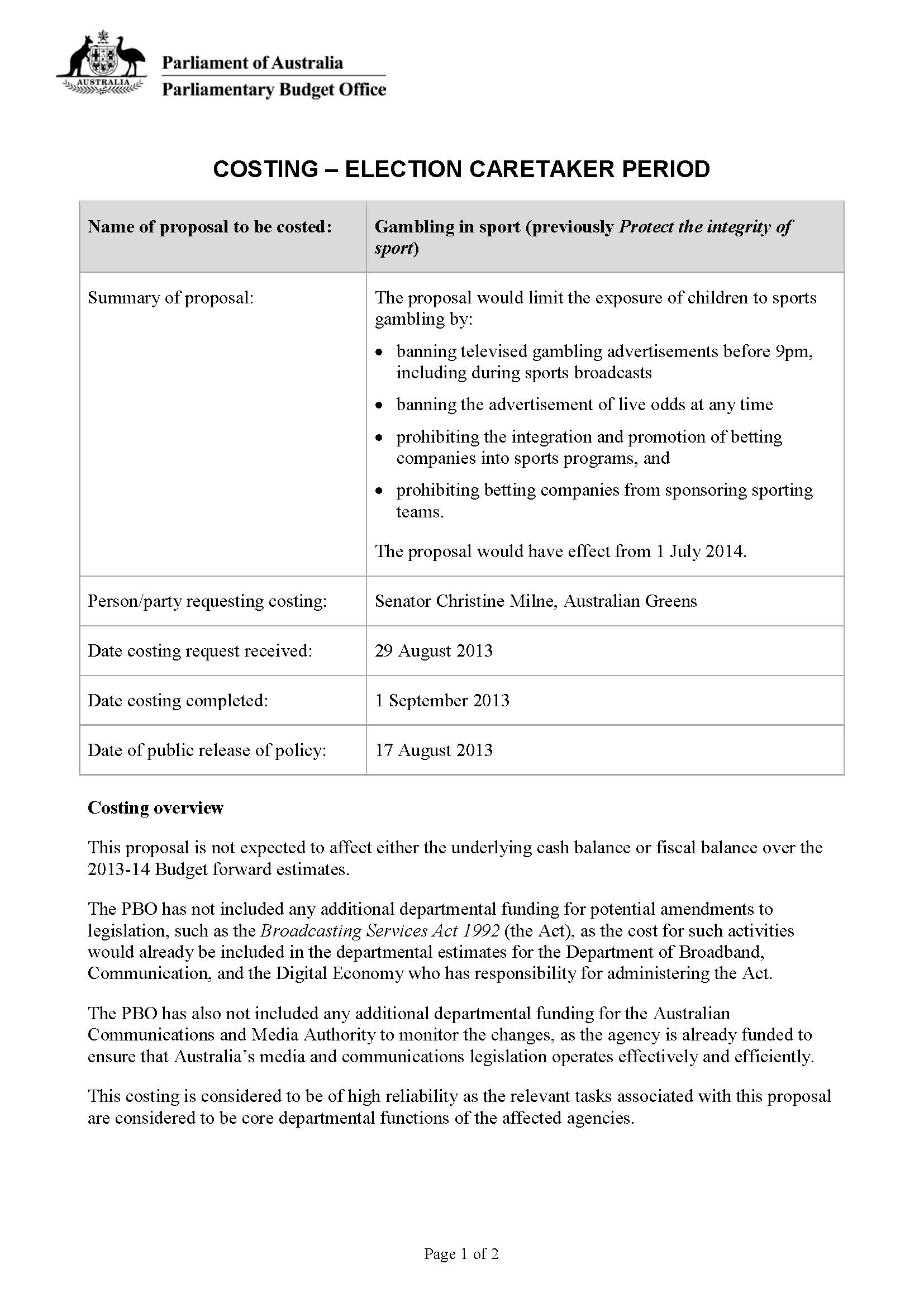 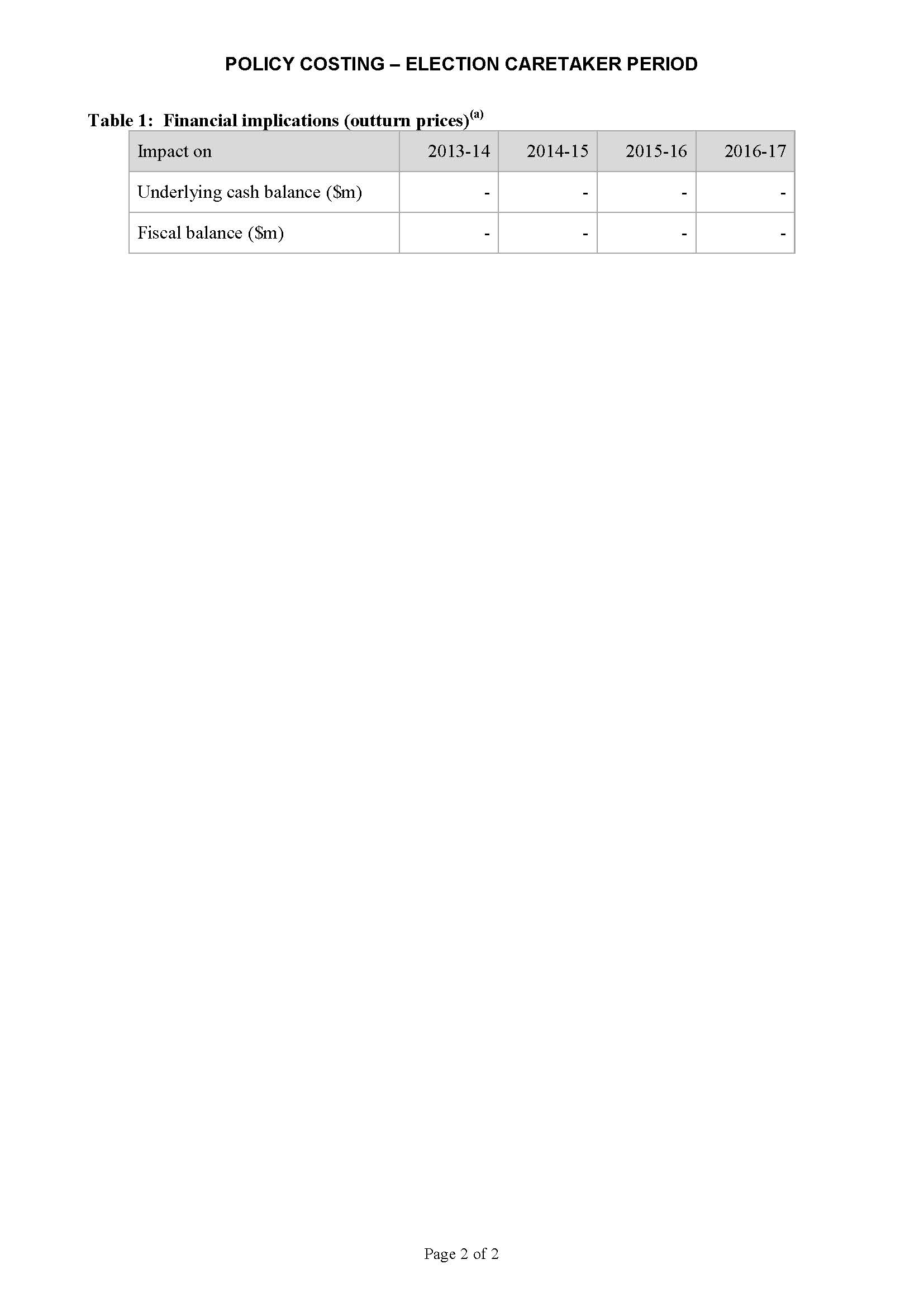 Reference No.	GRN051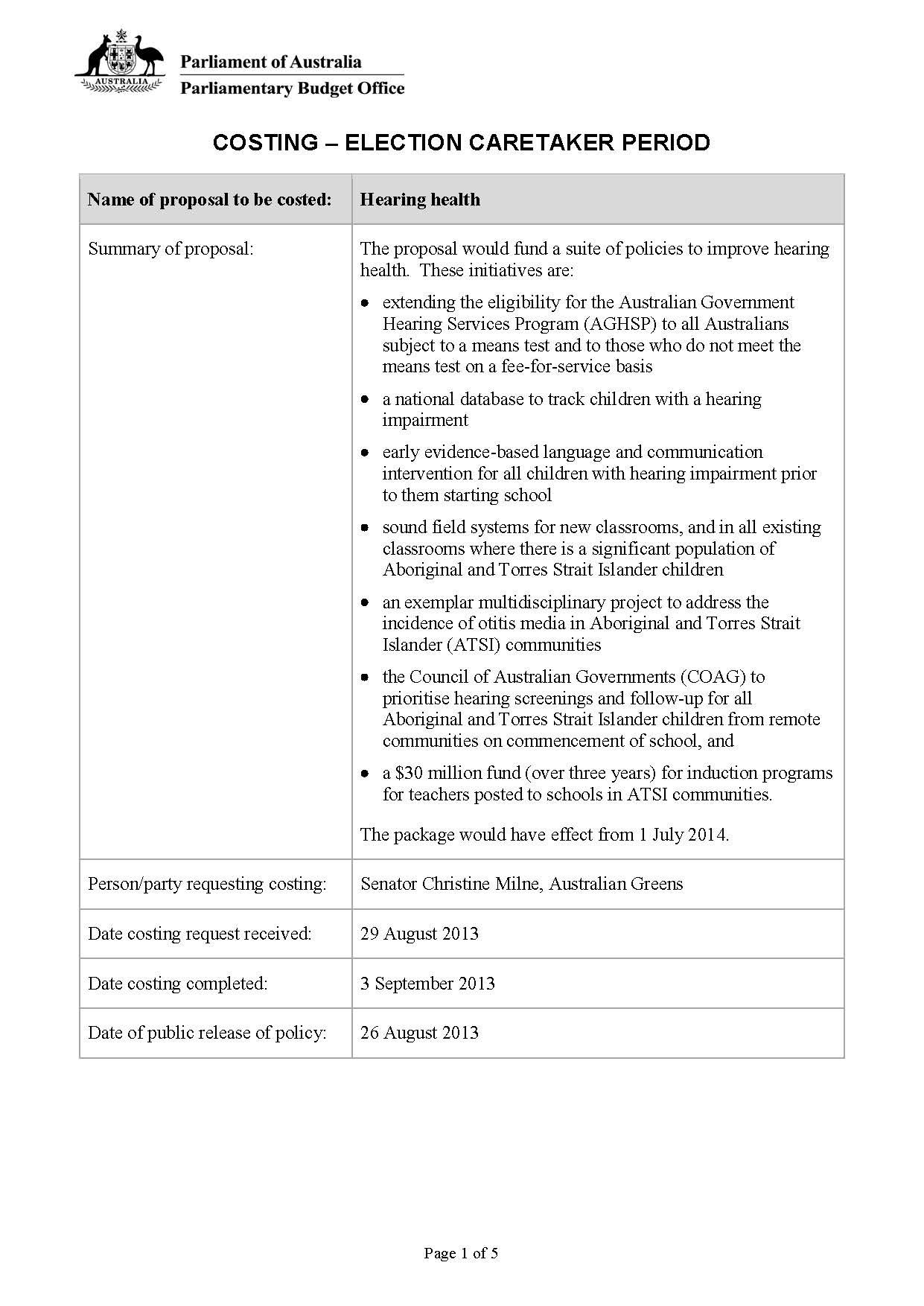 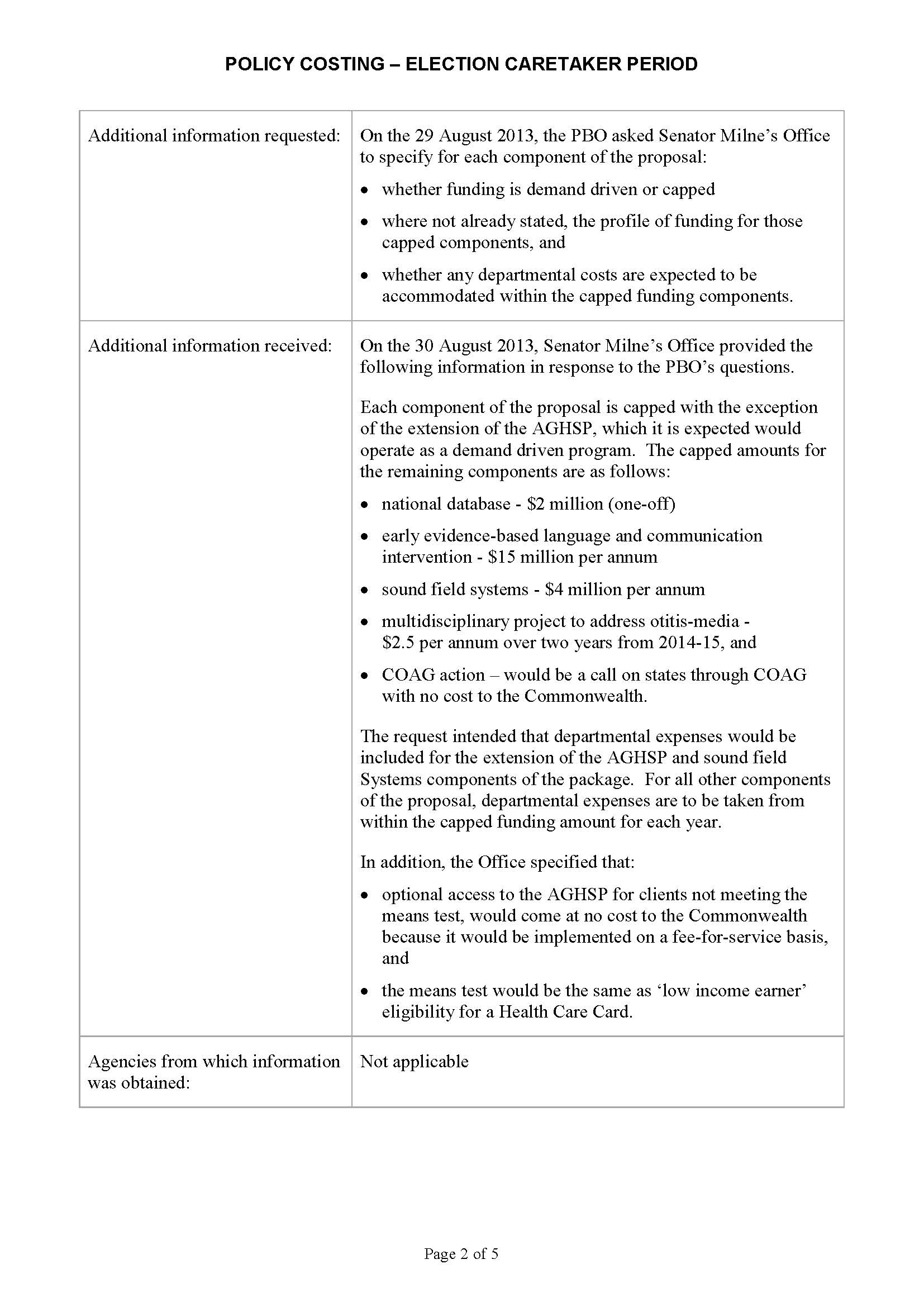 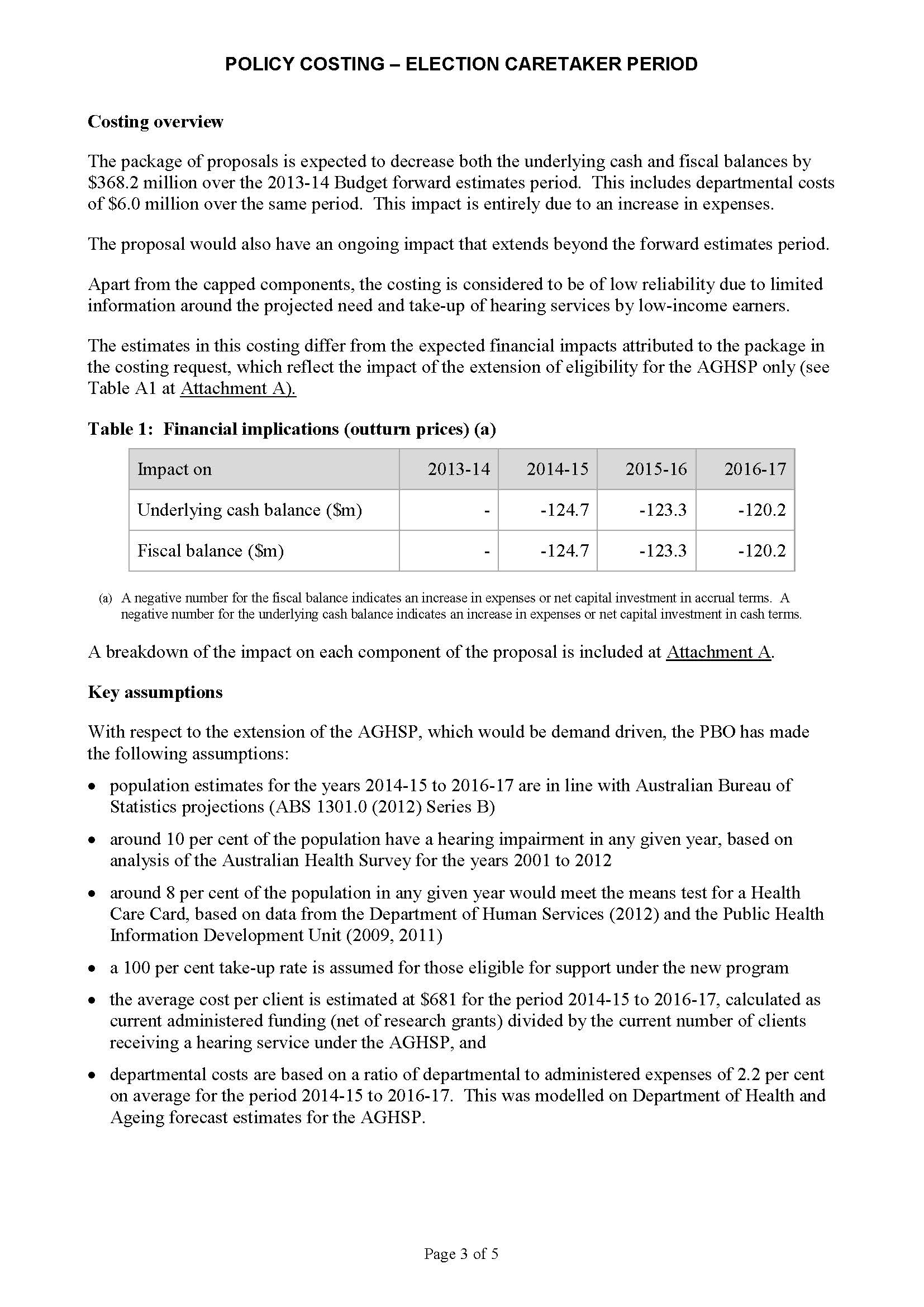 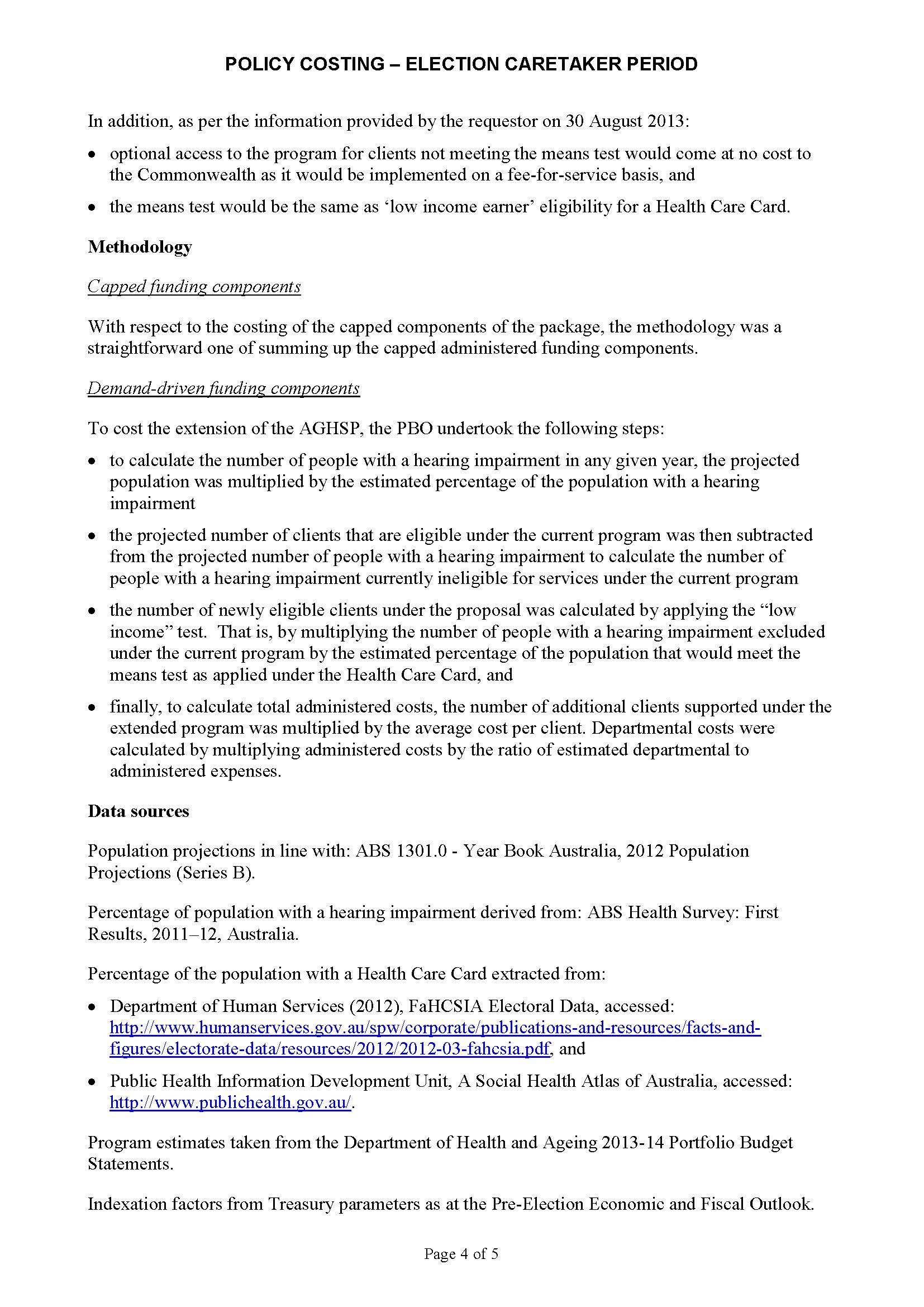 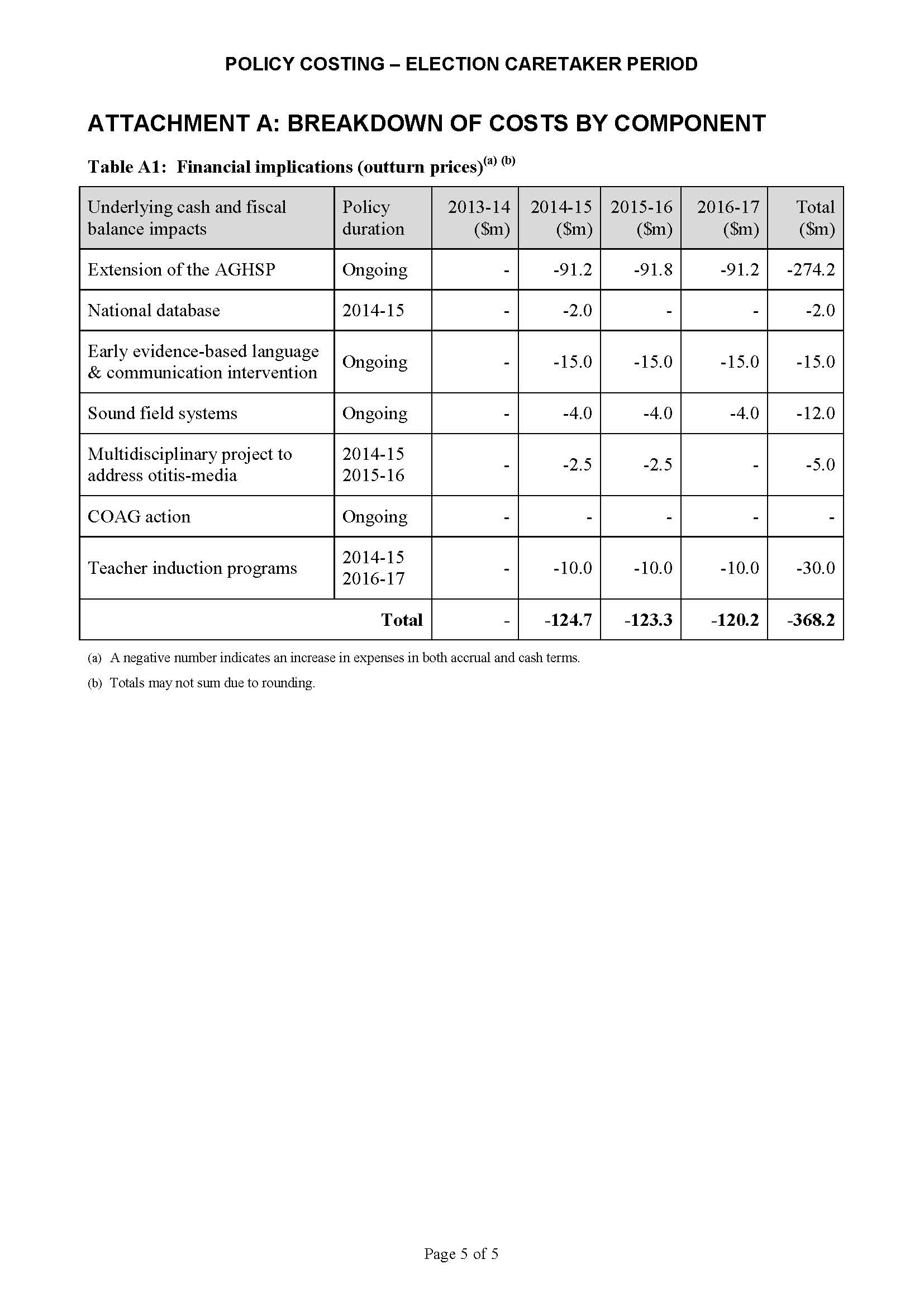 Reference No.	GRN052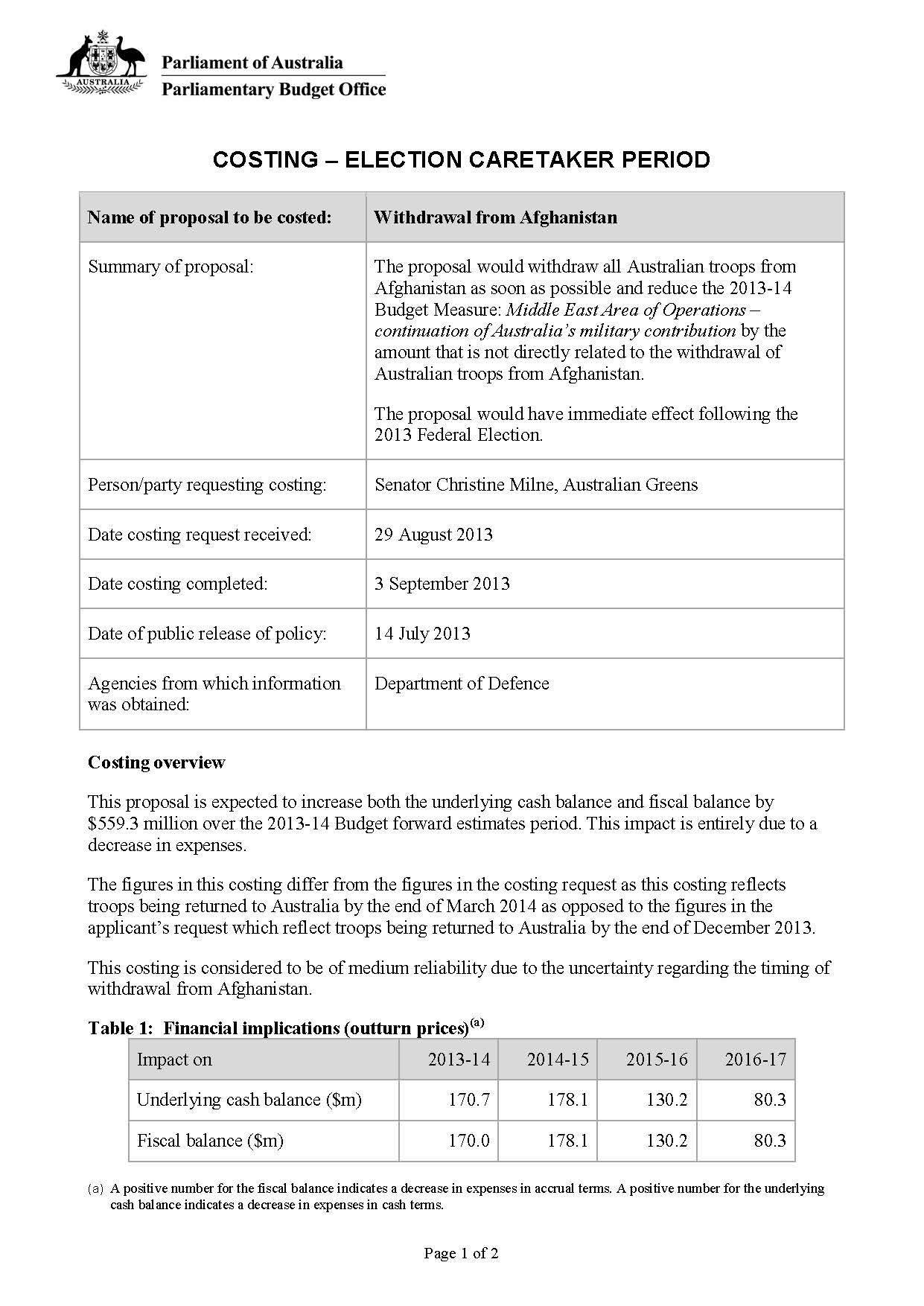 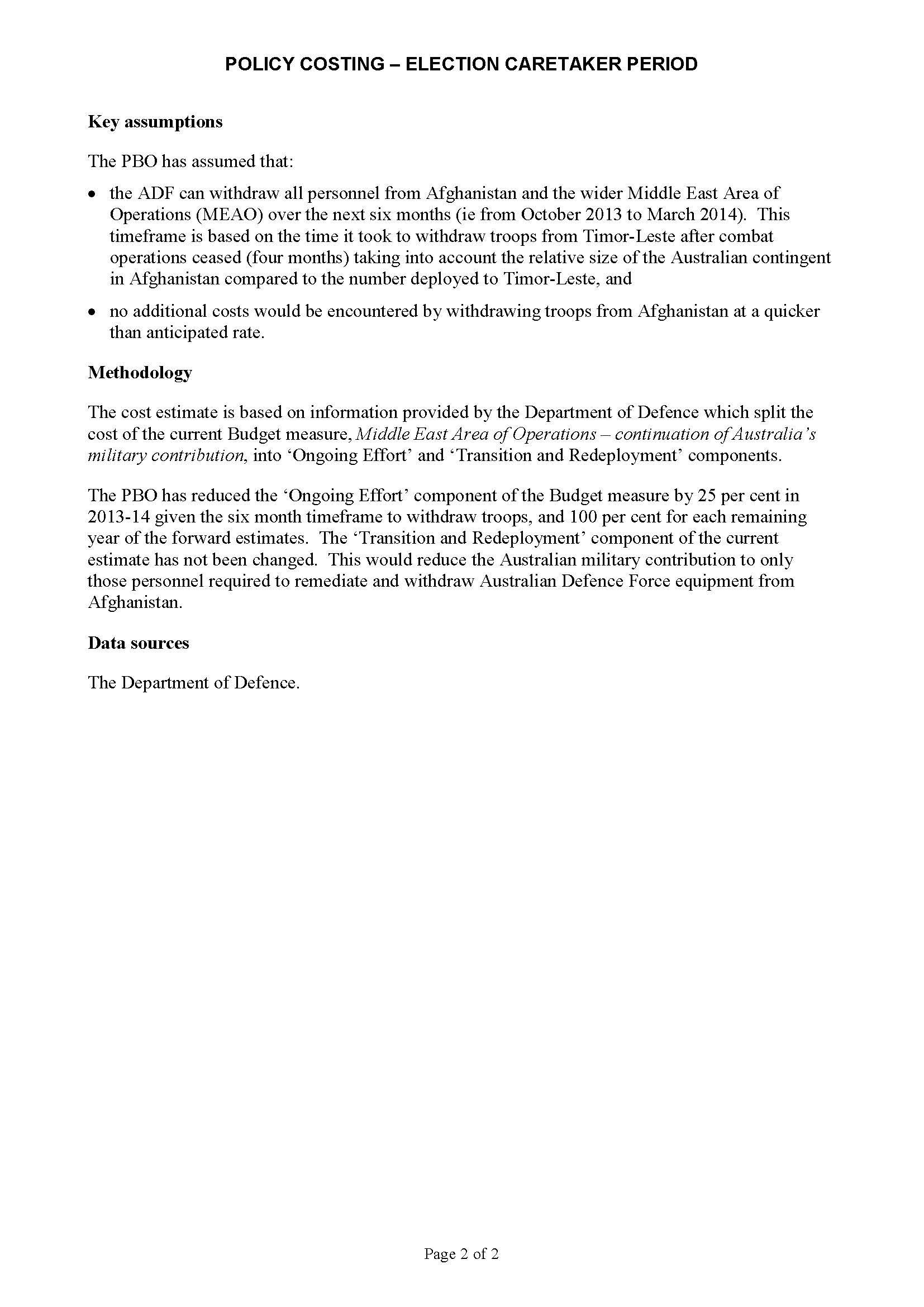 Reference No.	GRN053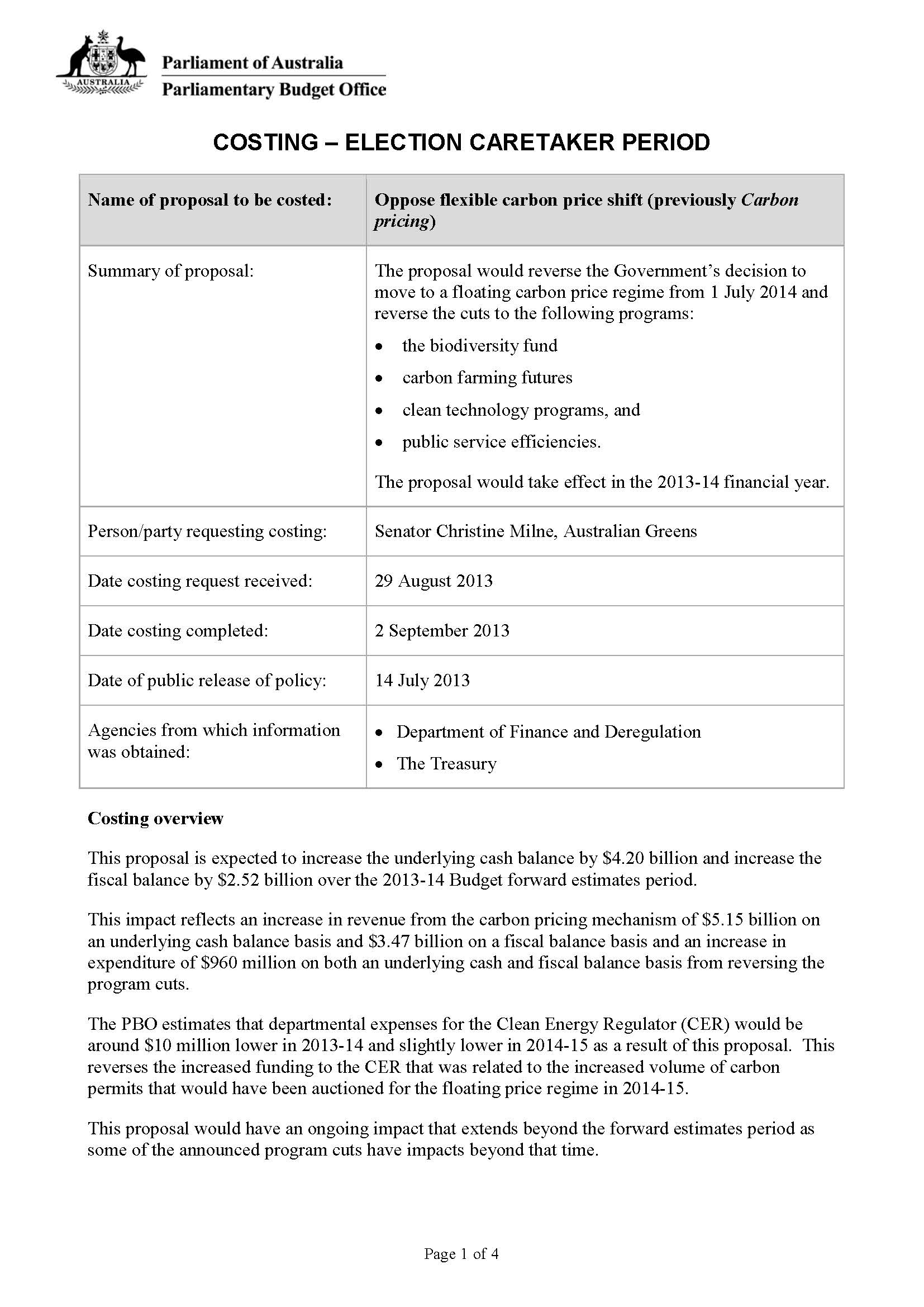 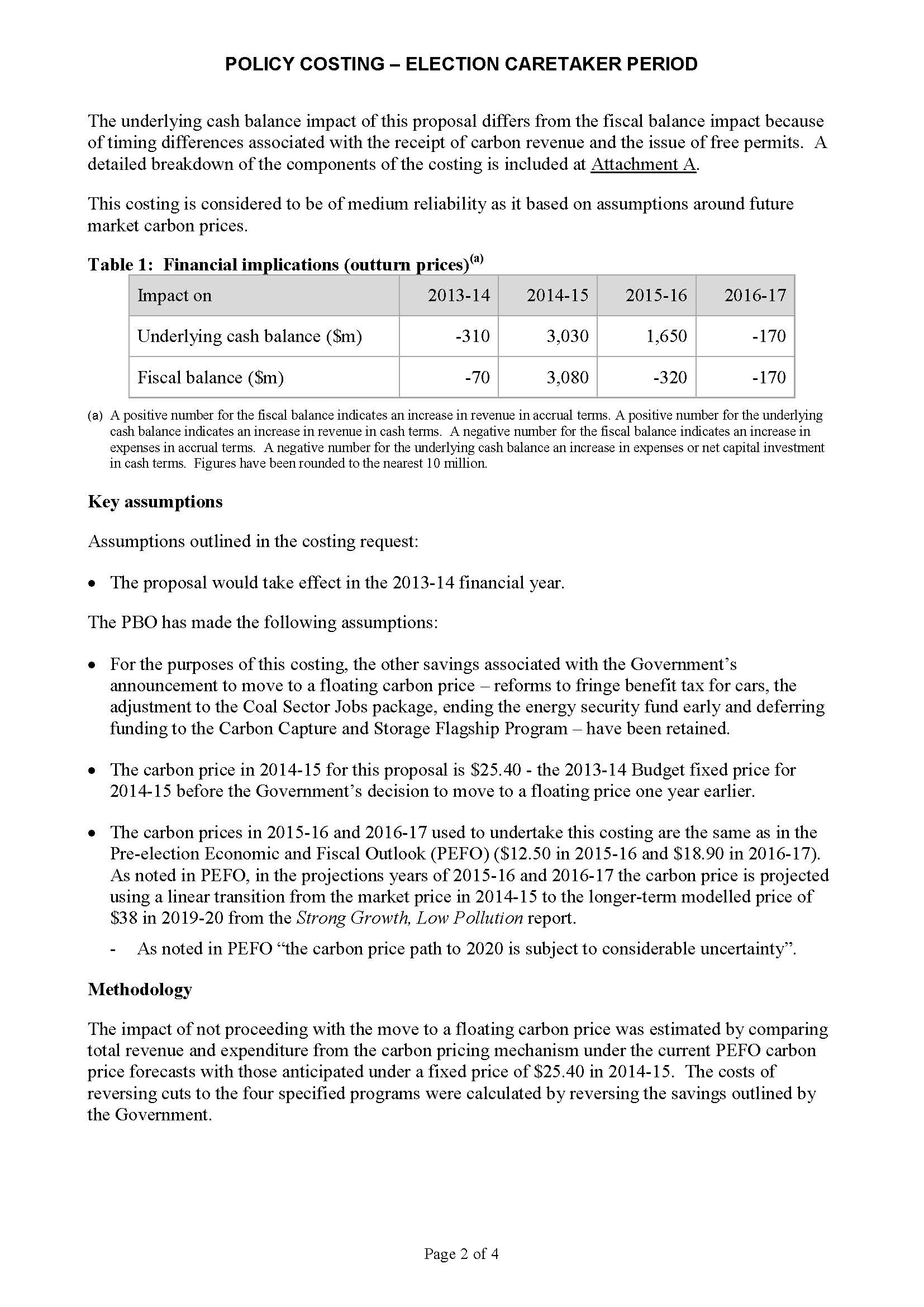 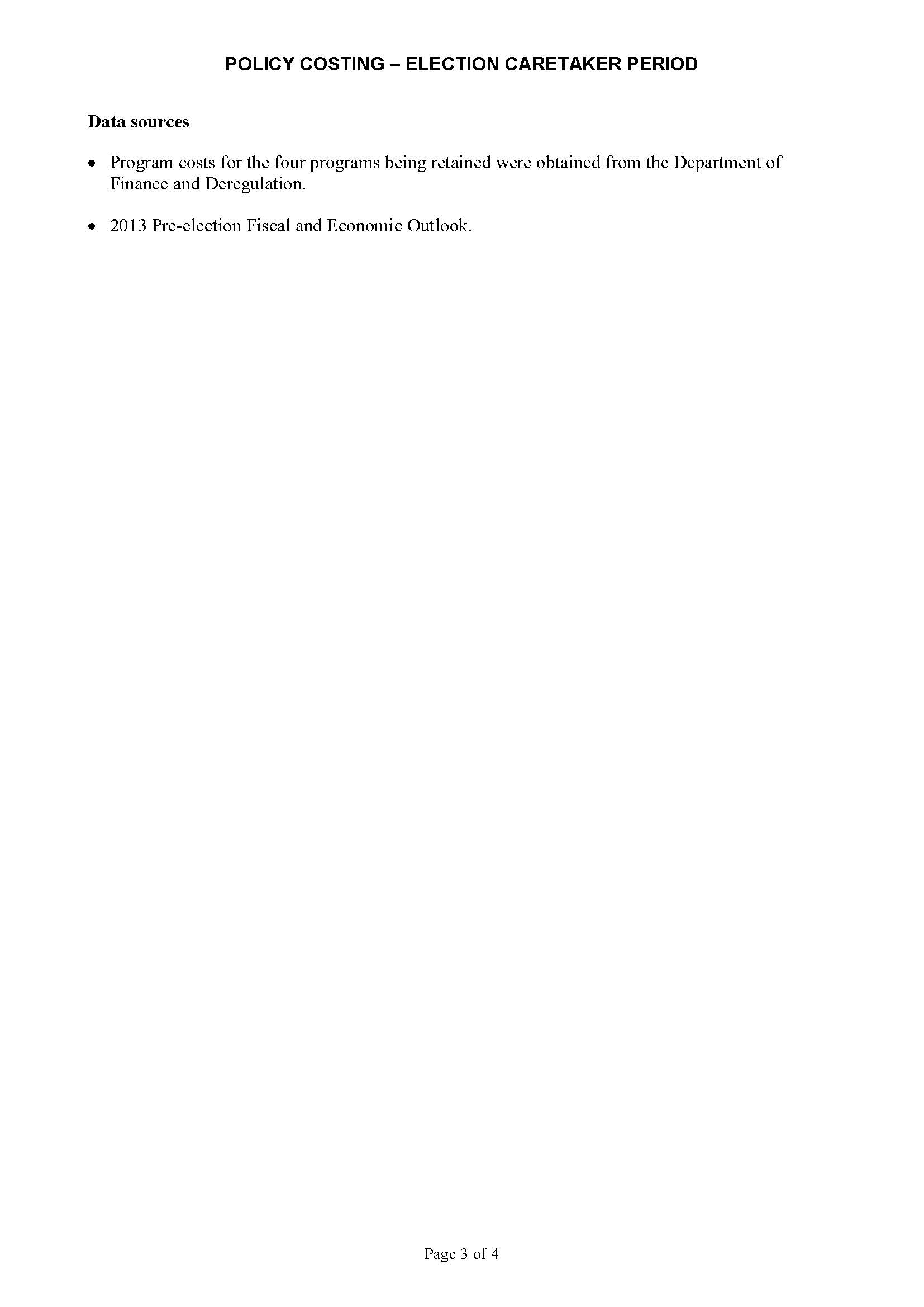 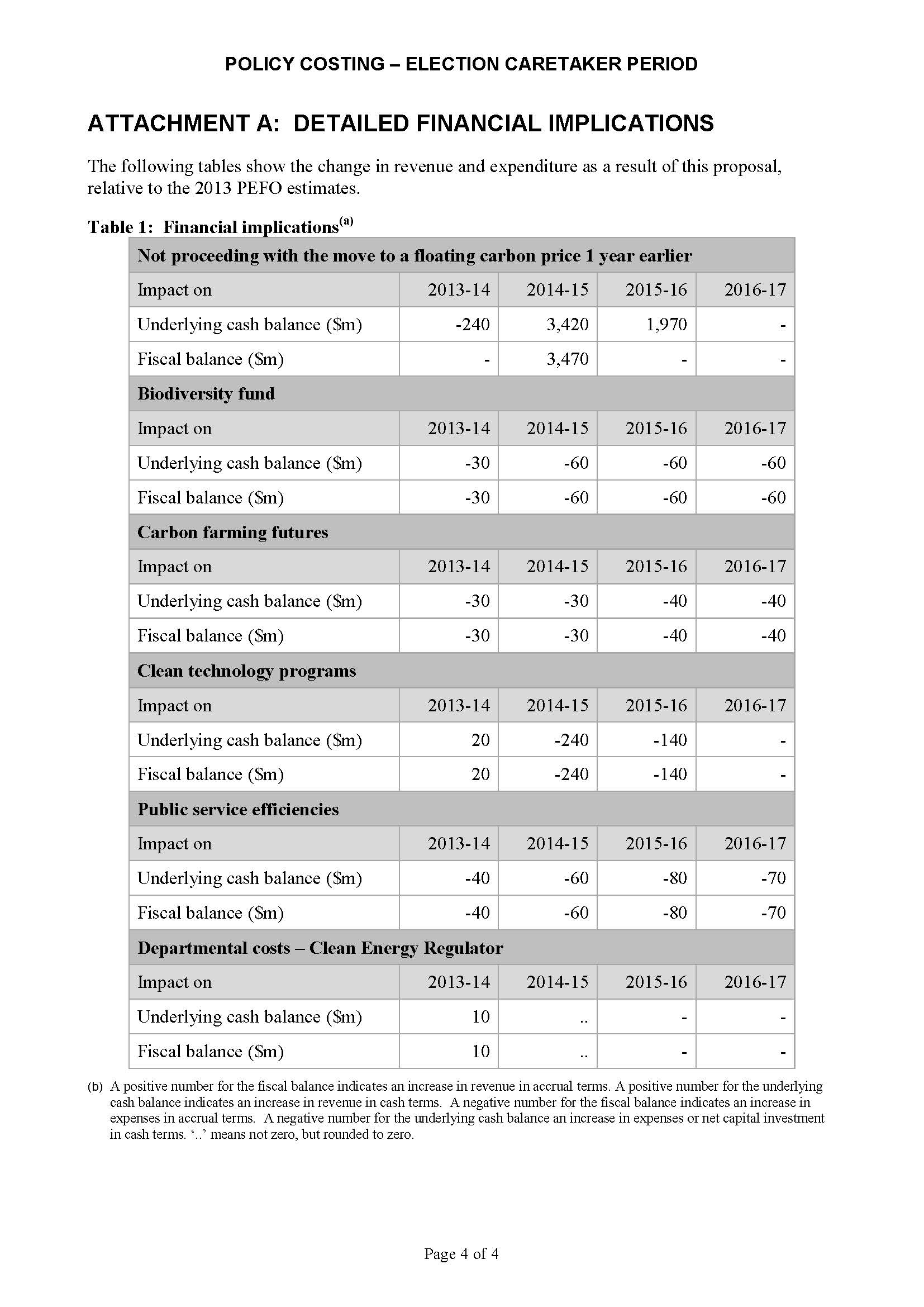 Reference No.	GRN054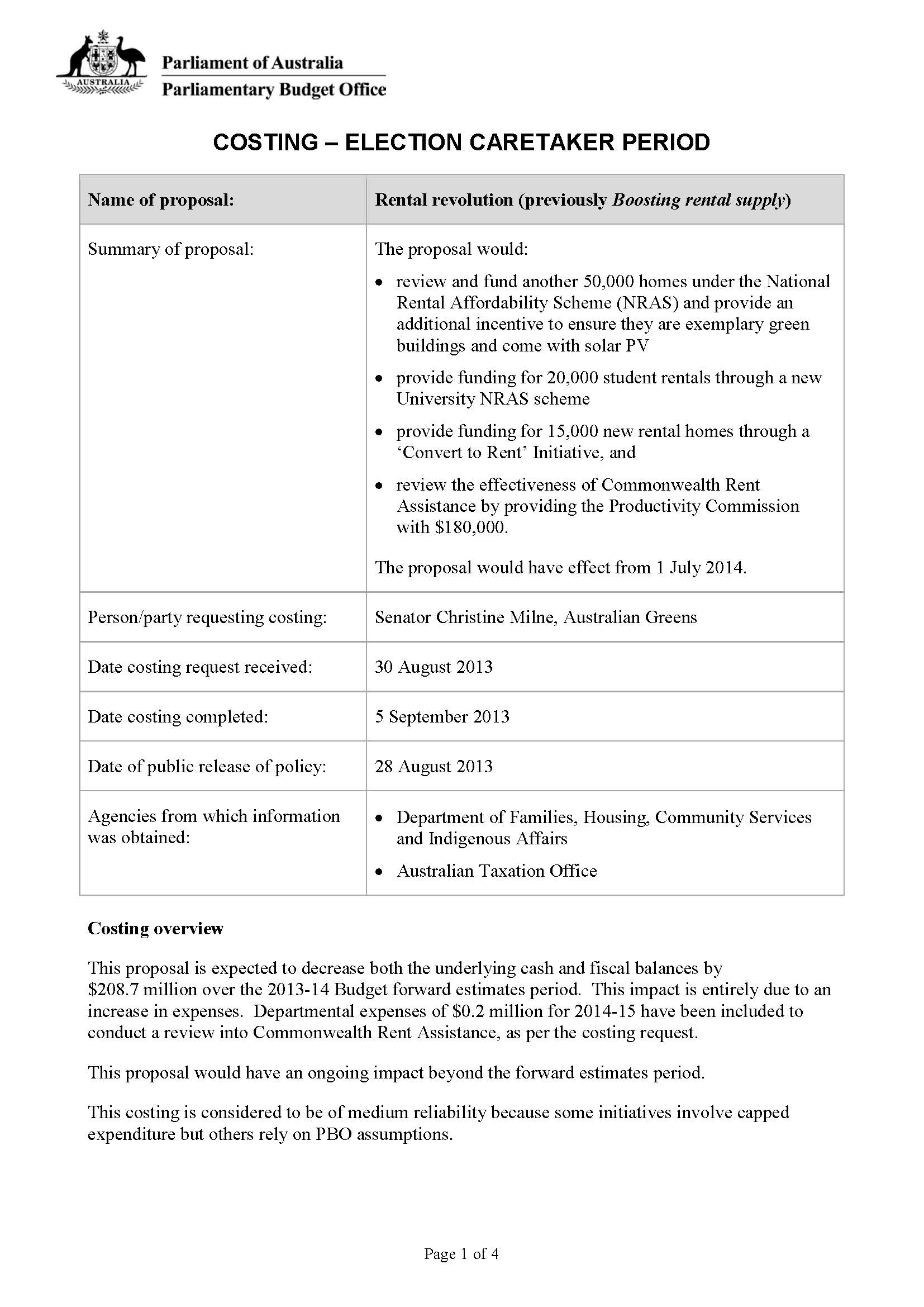 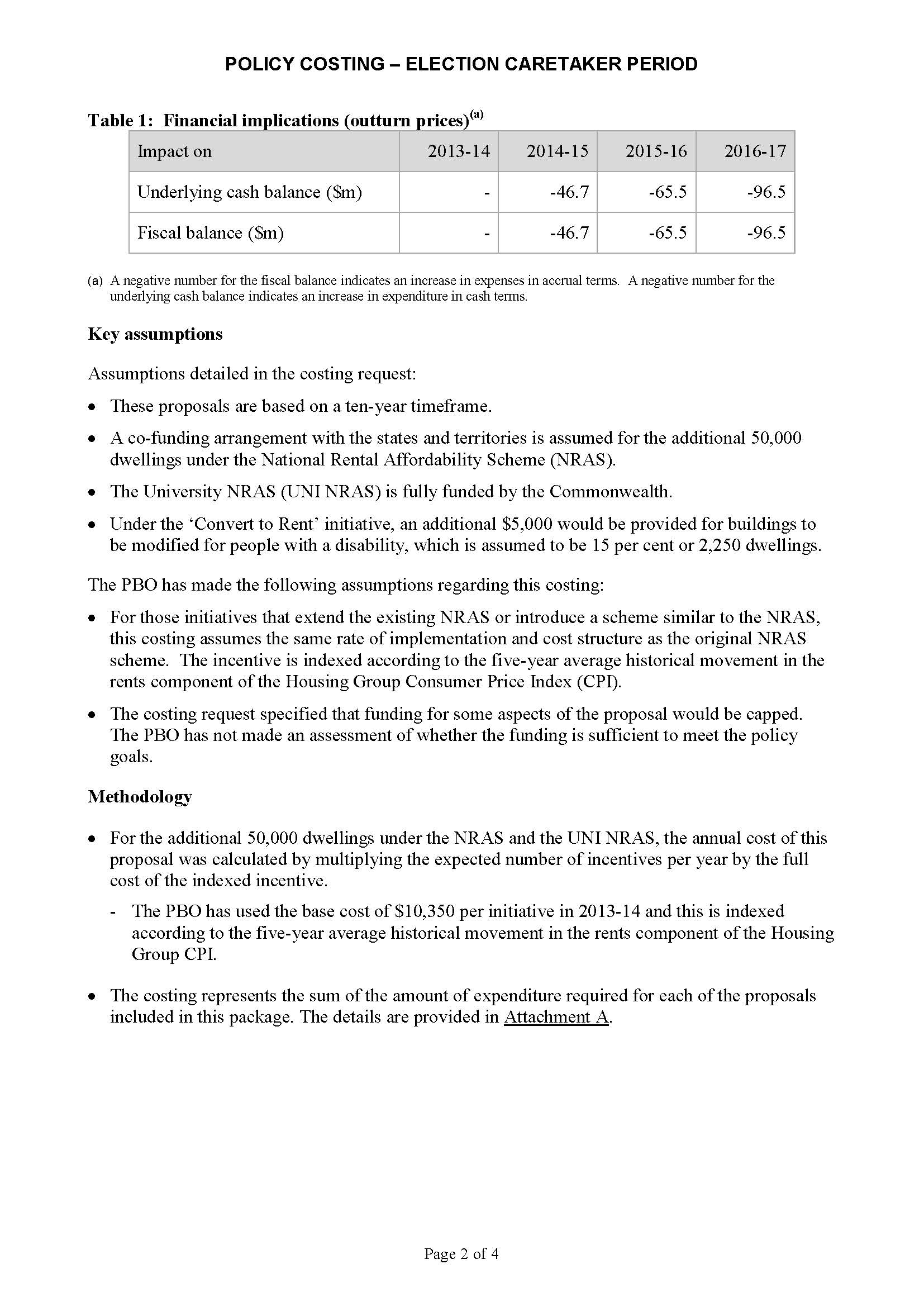 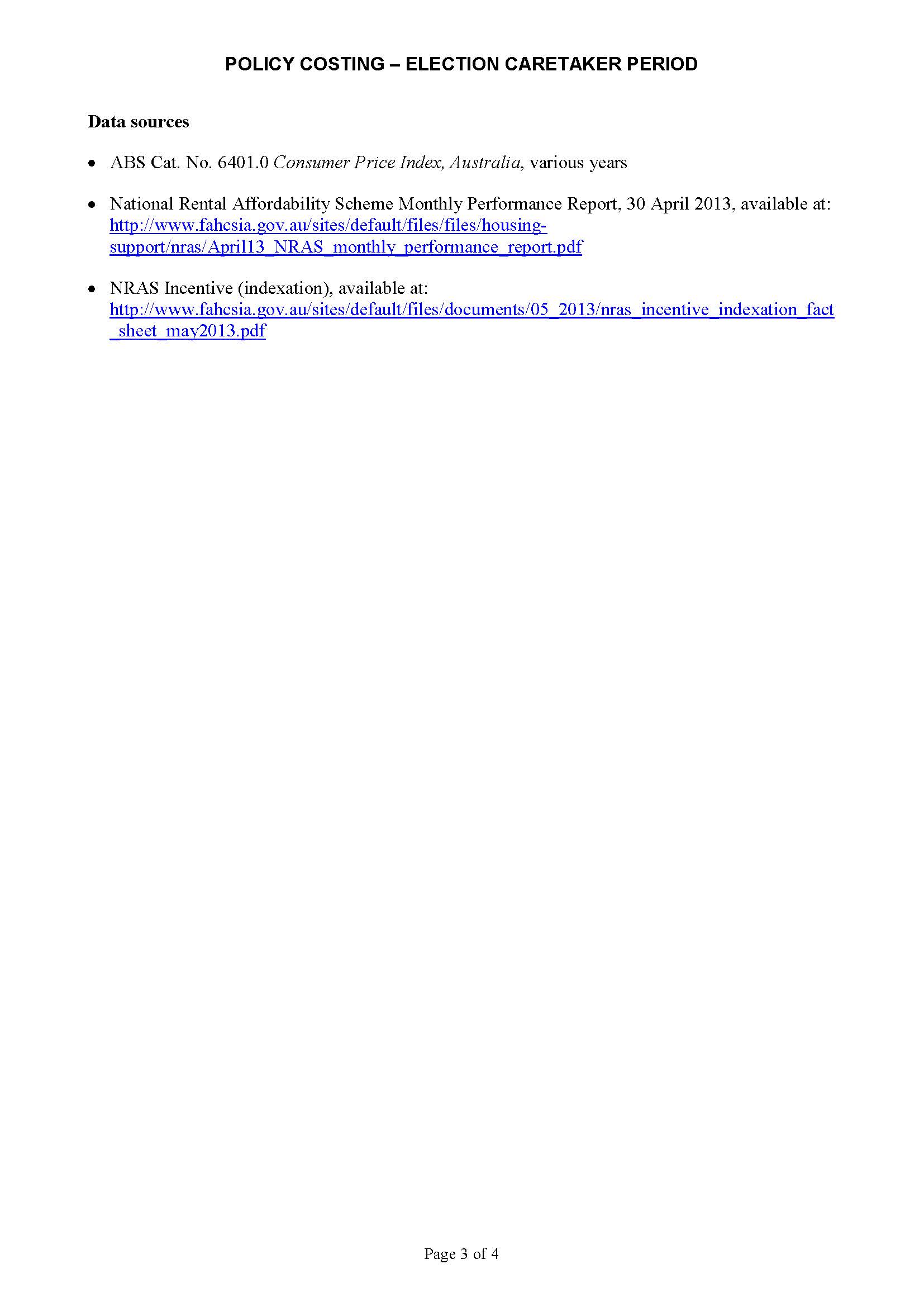 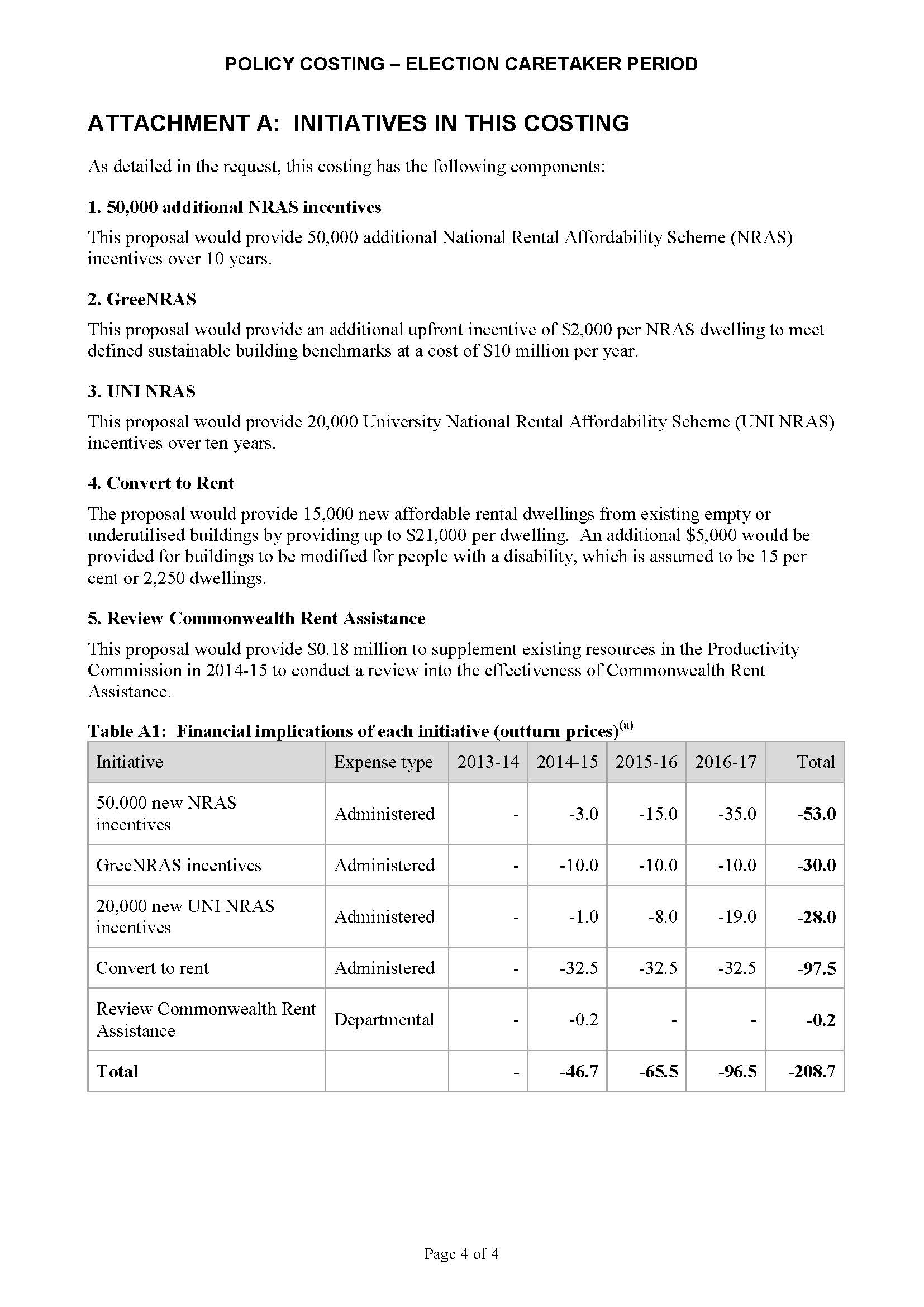 Reference No.	GRN055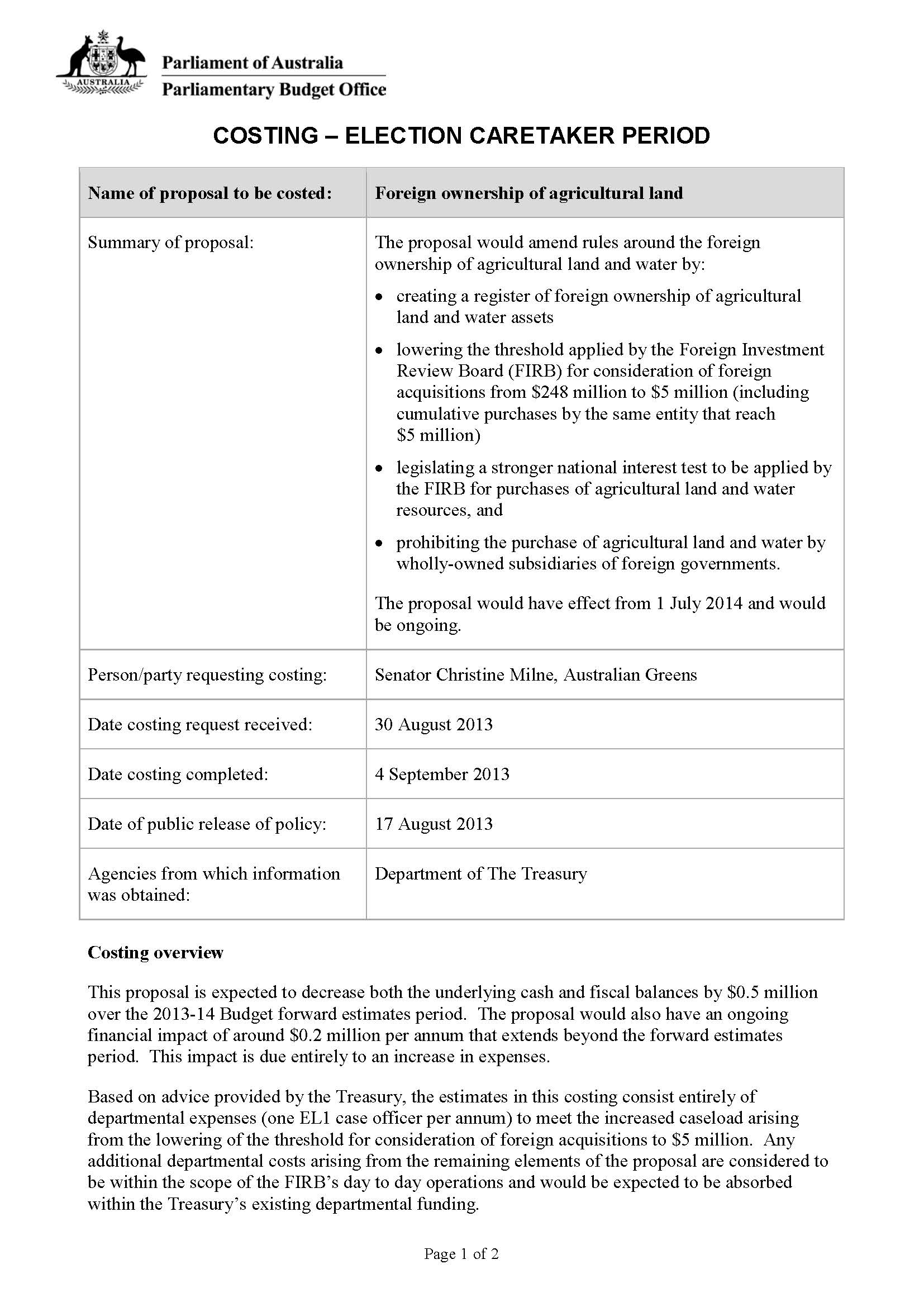 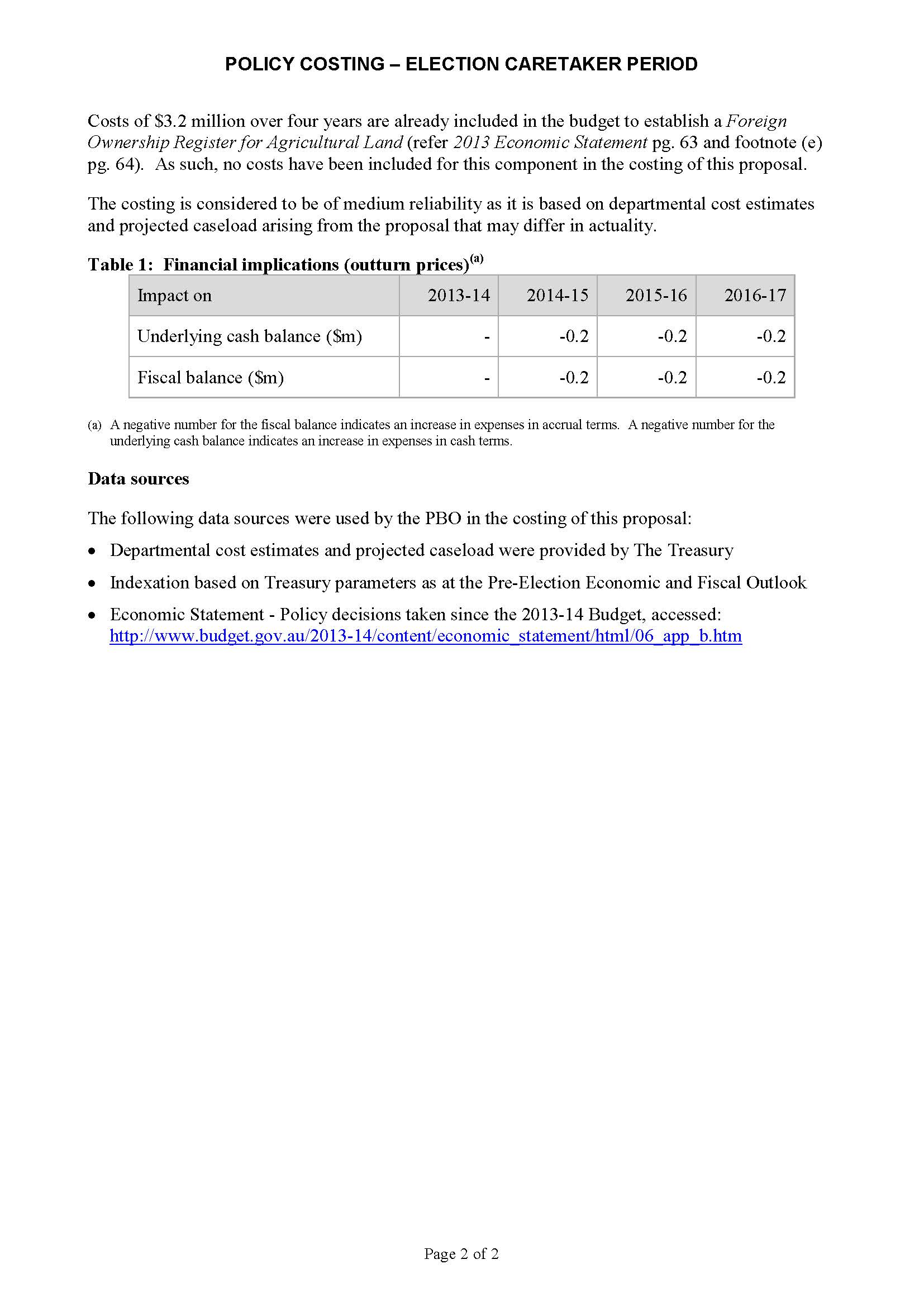 Reference No.	GRN062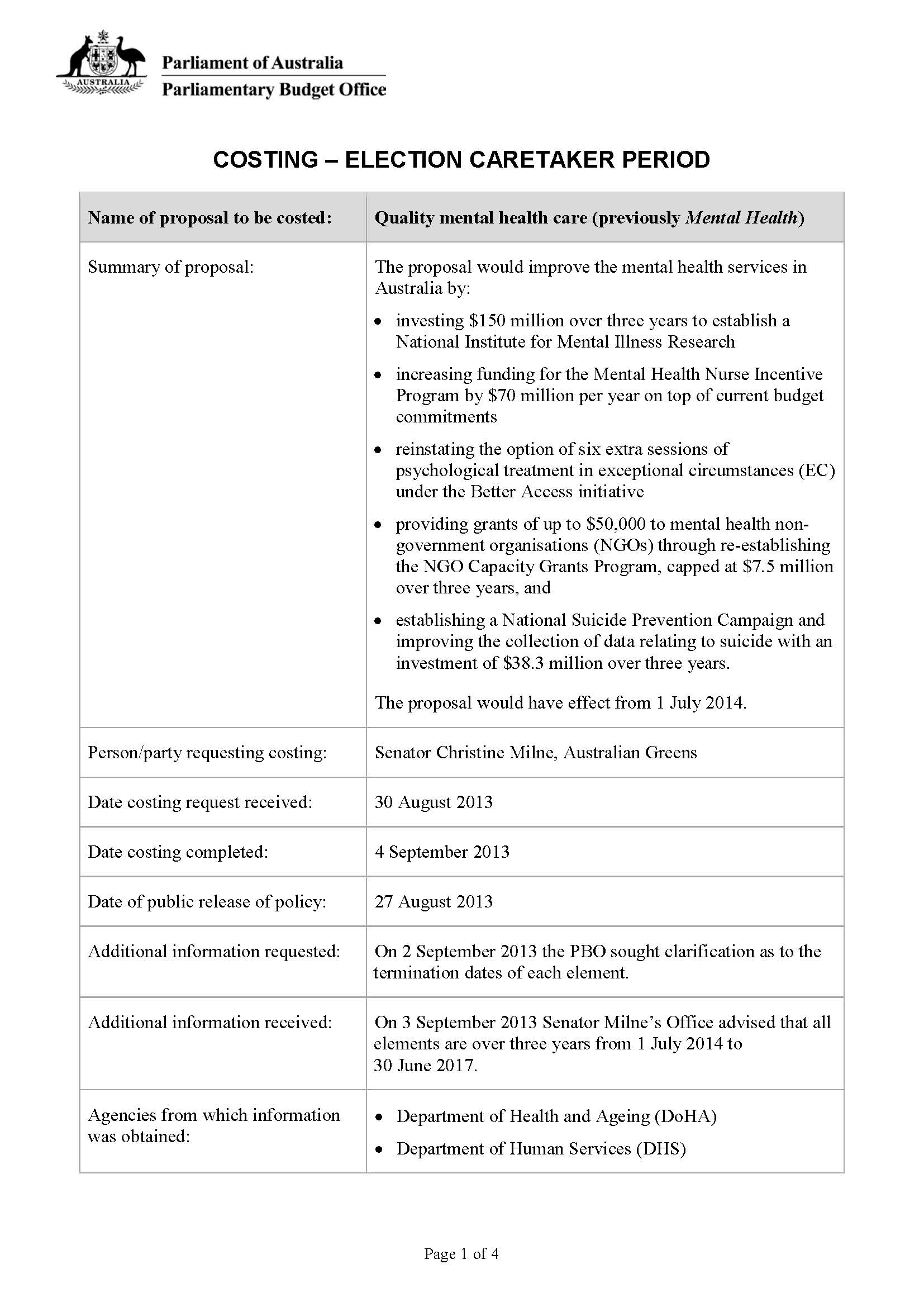 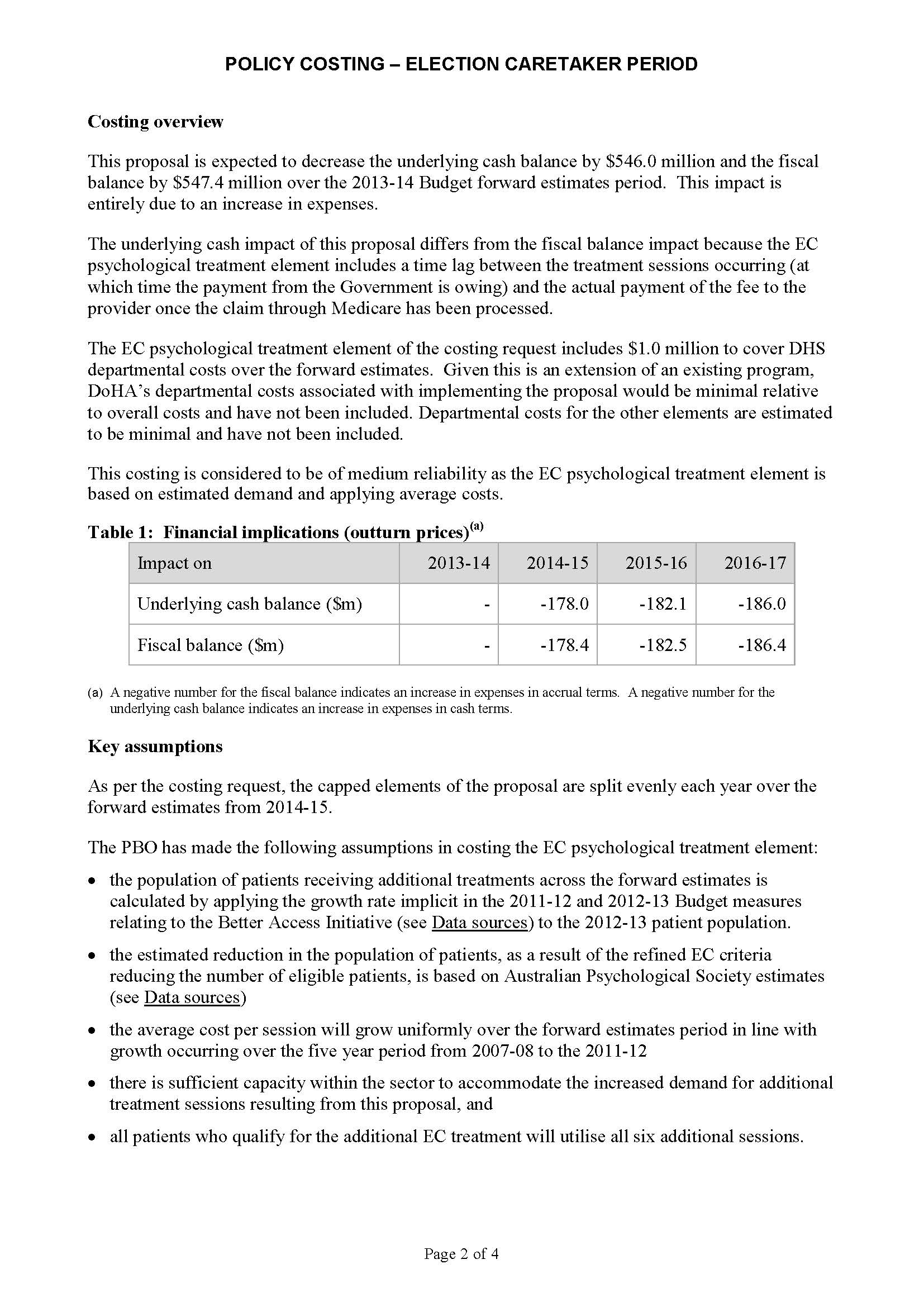 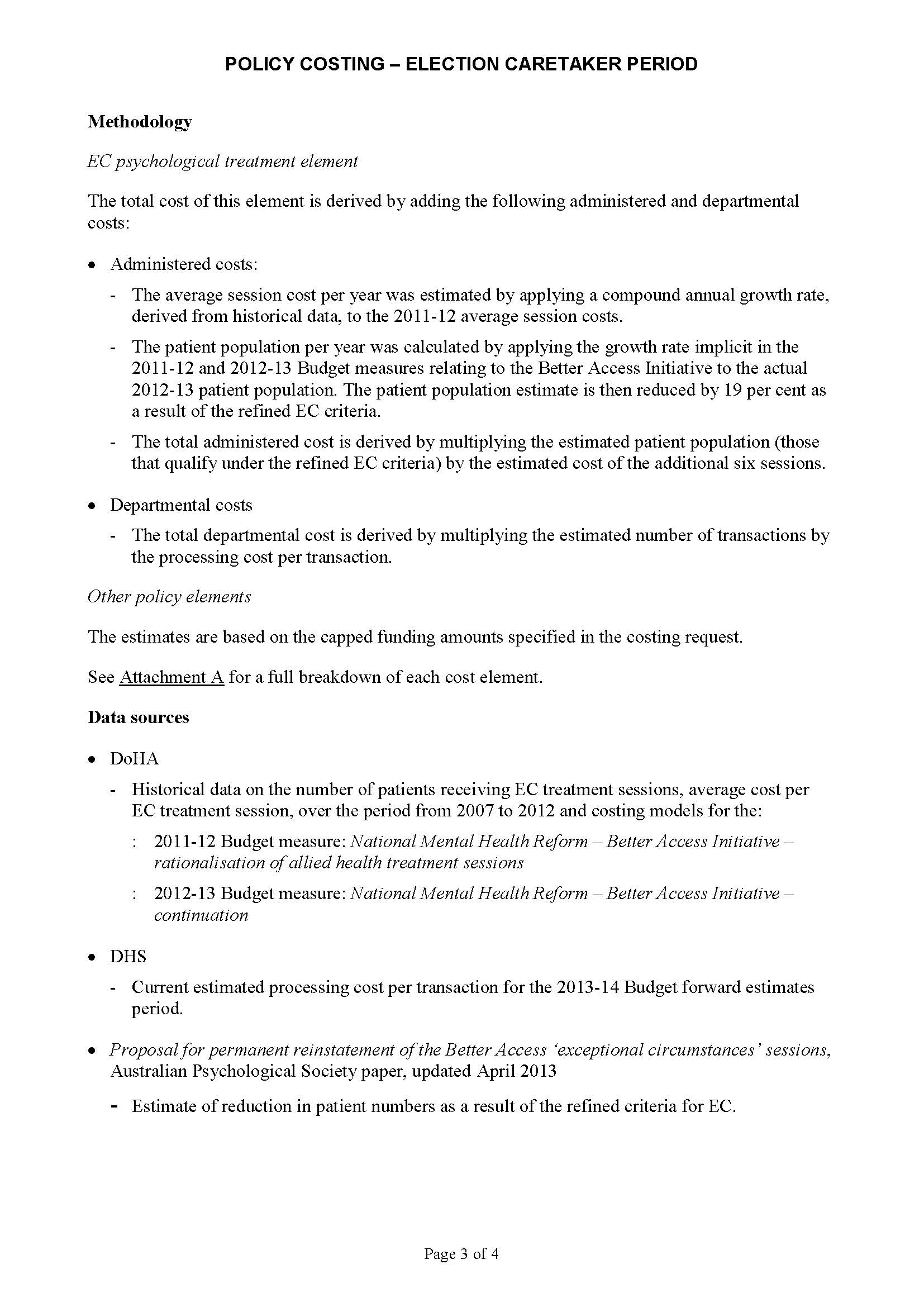 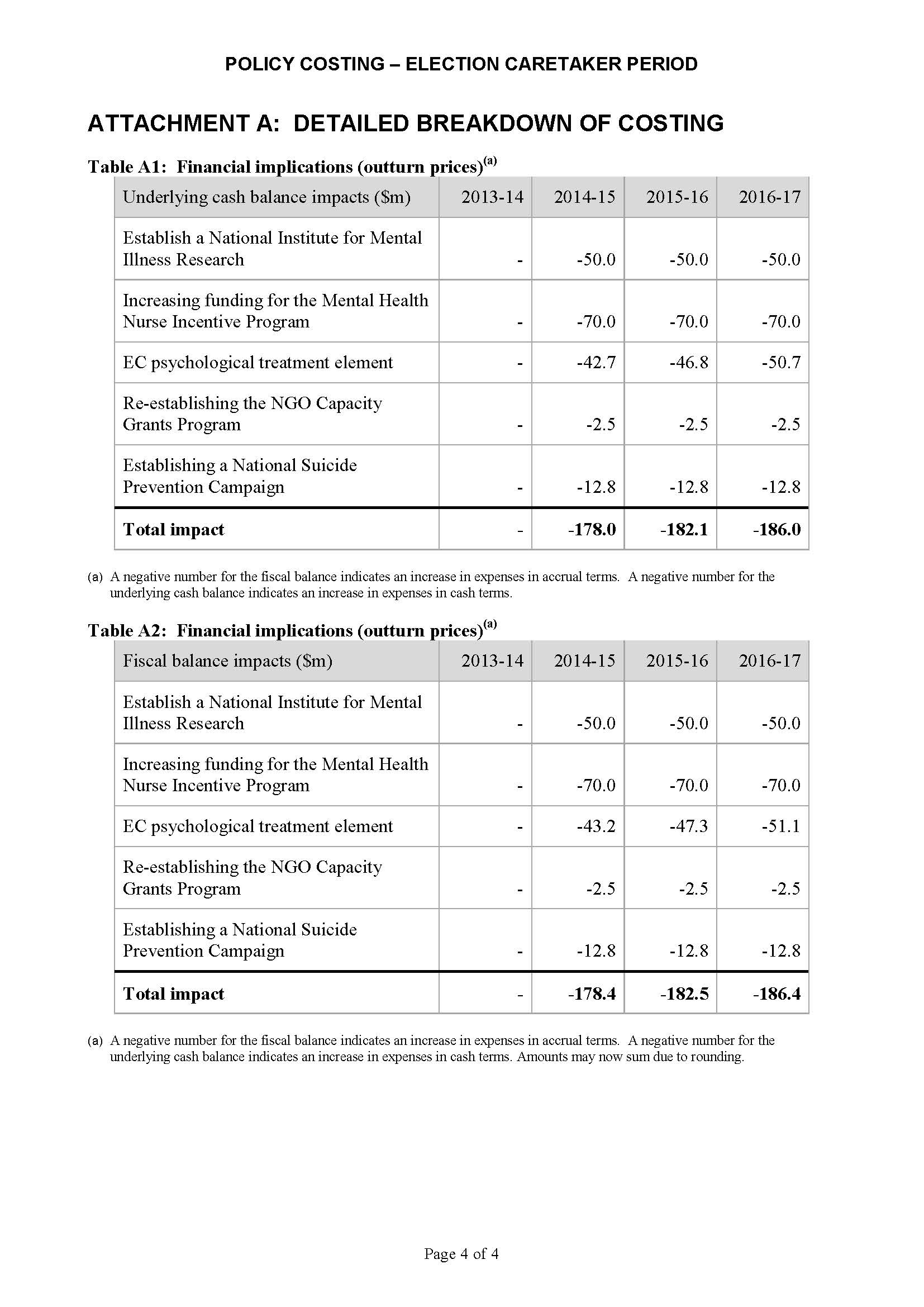 Reference No.	GRN065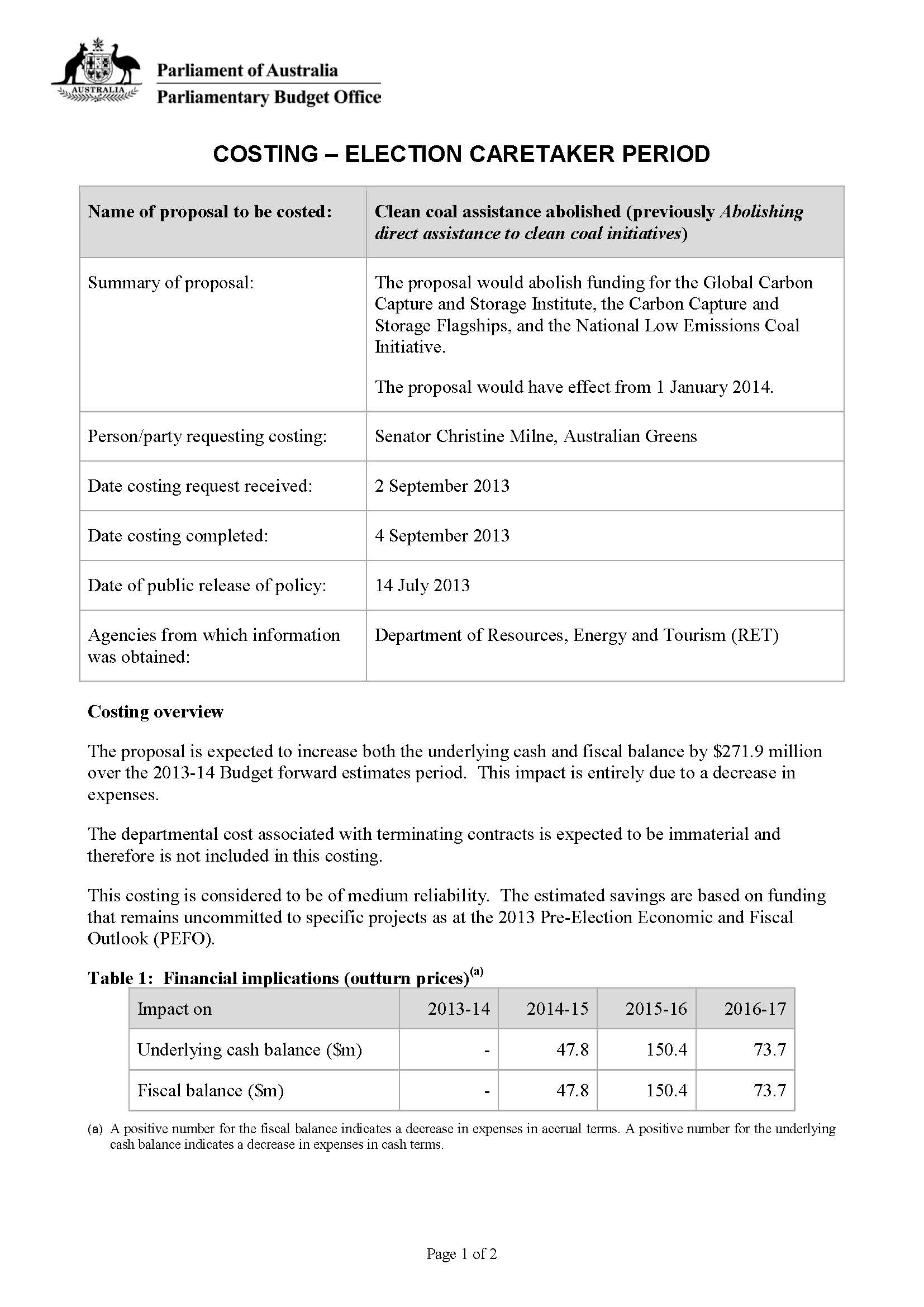 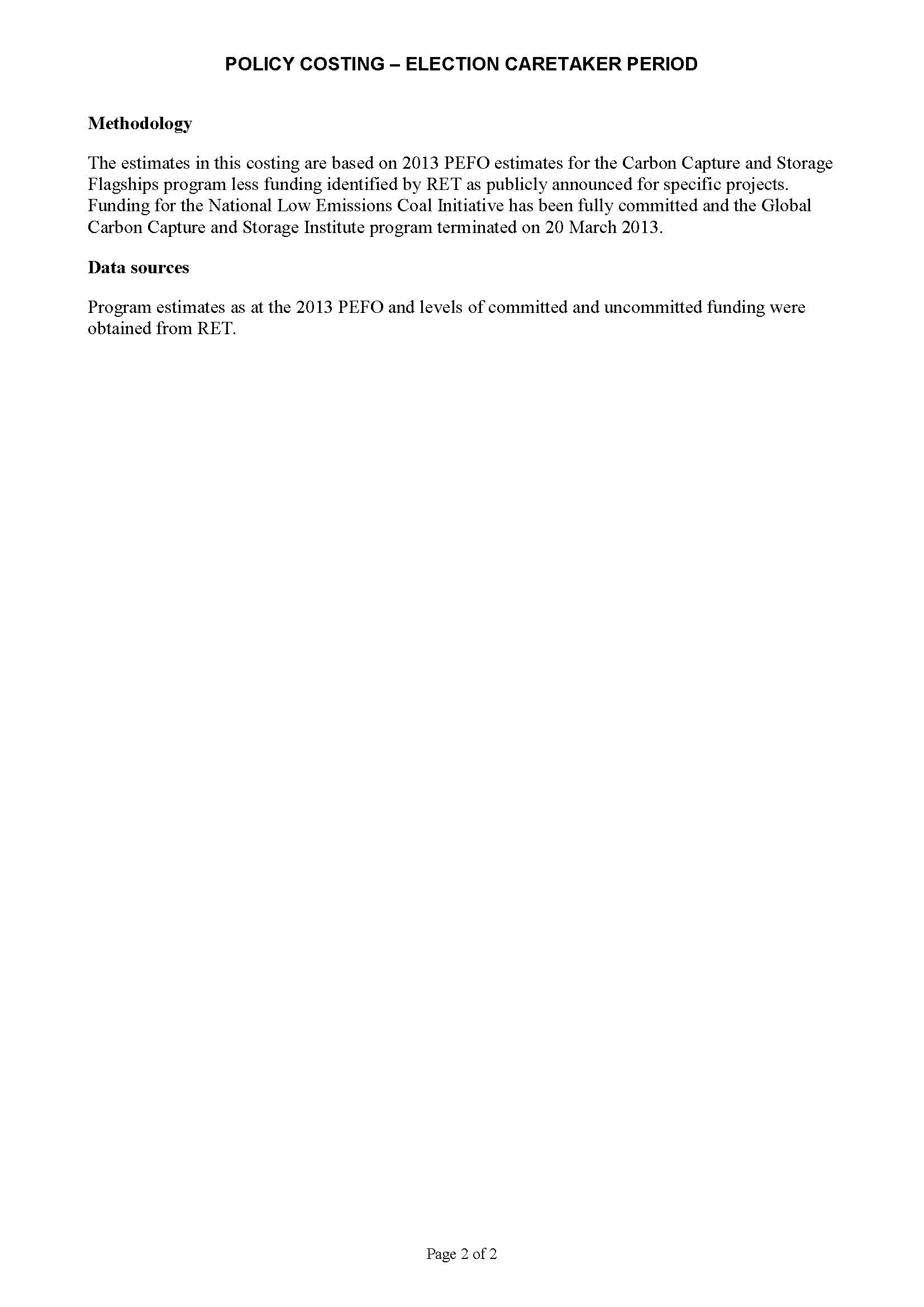 Reference No.	GRN076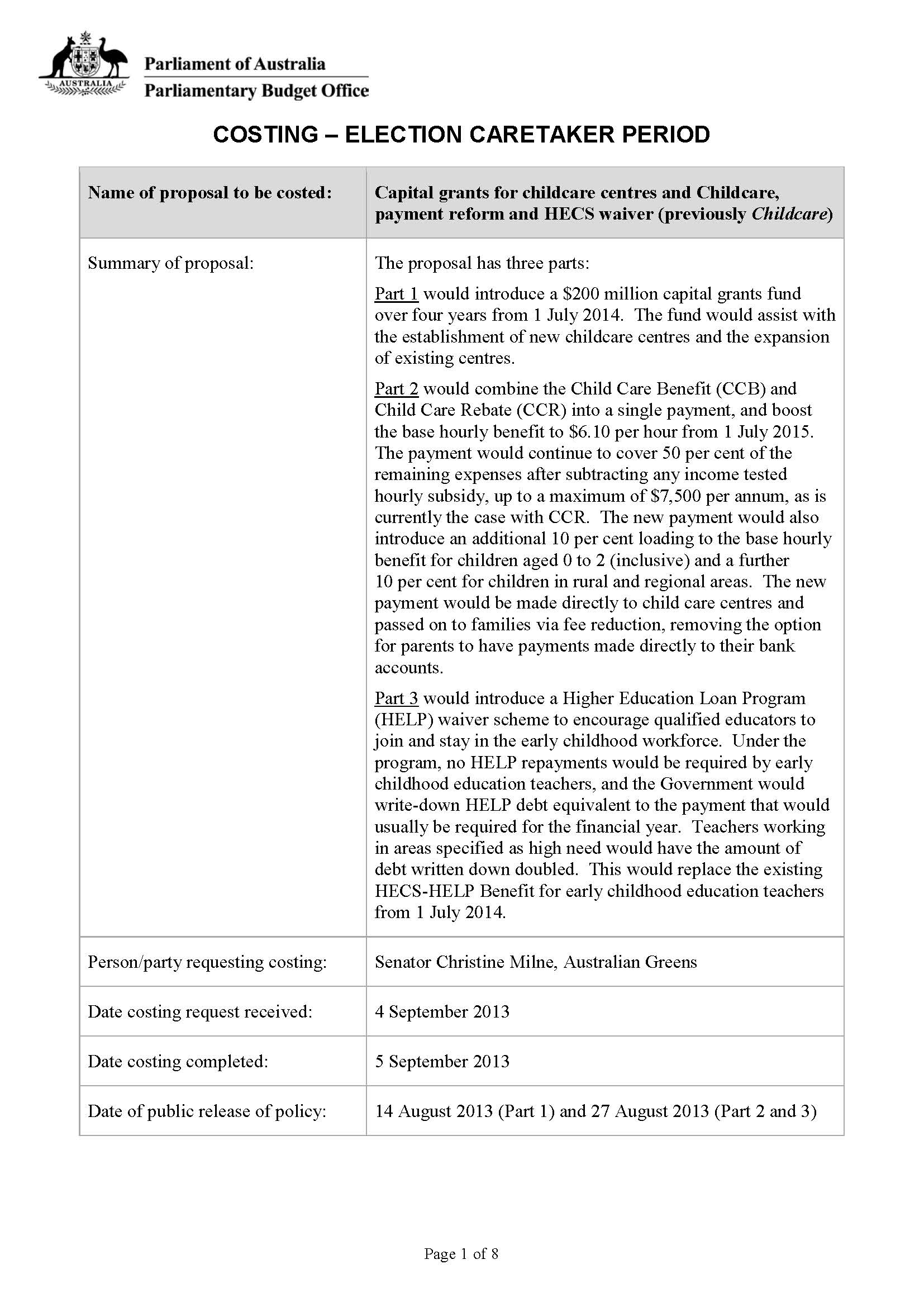 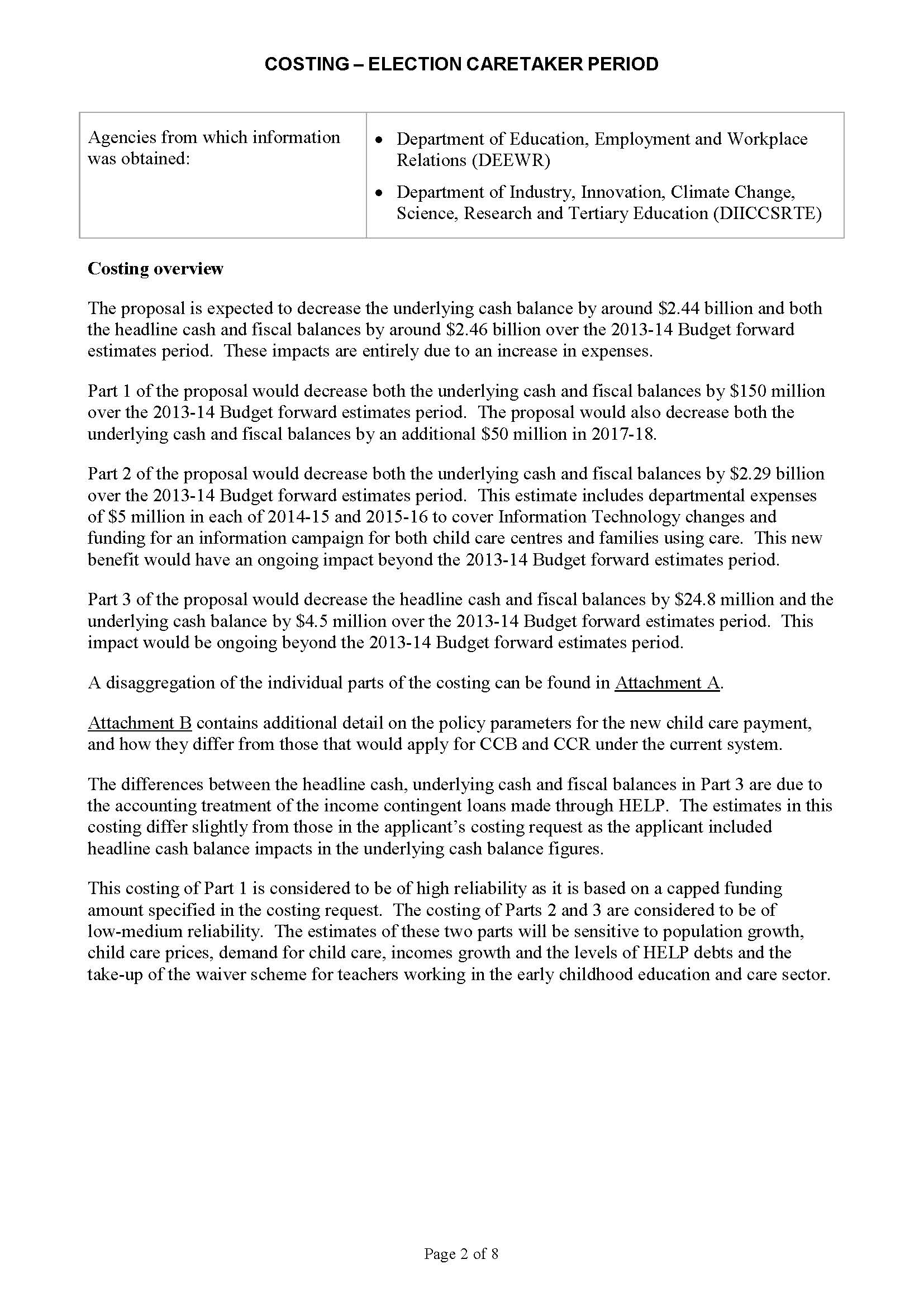 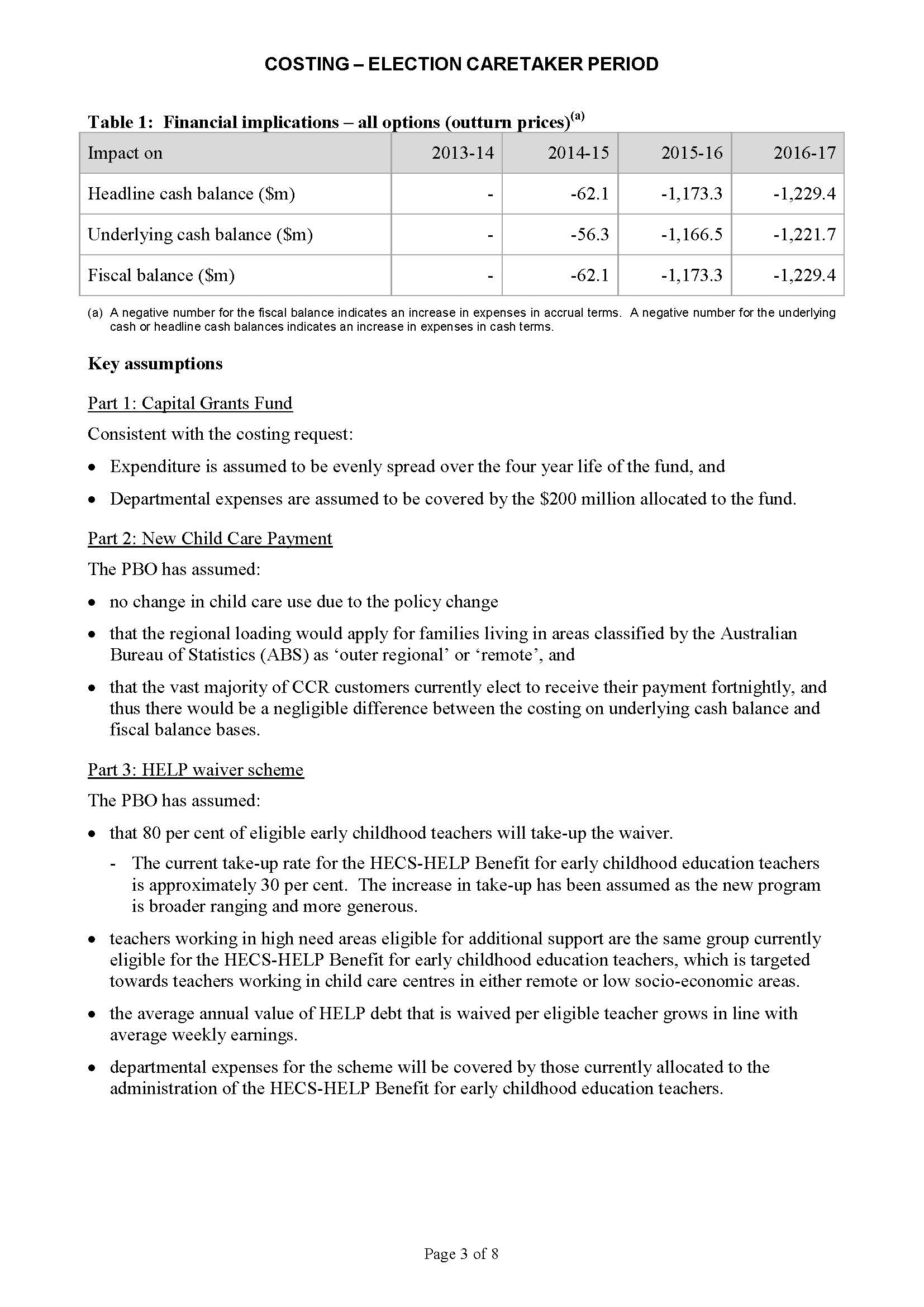 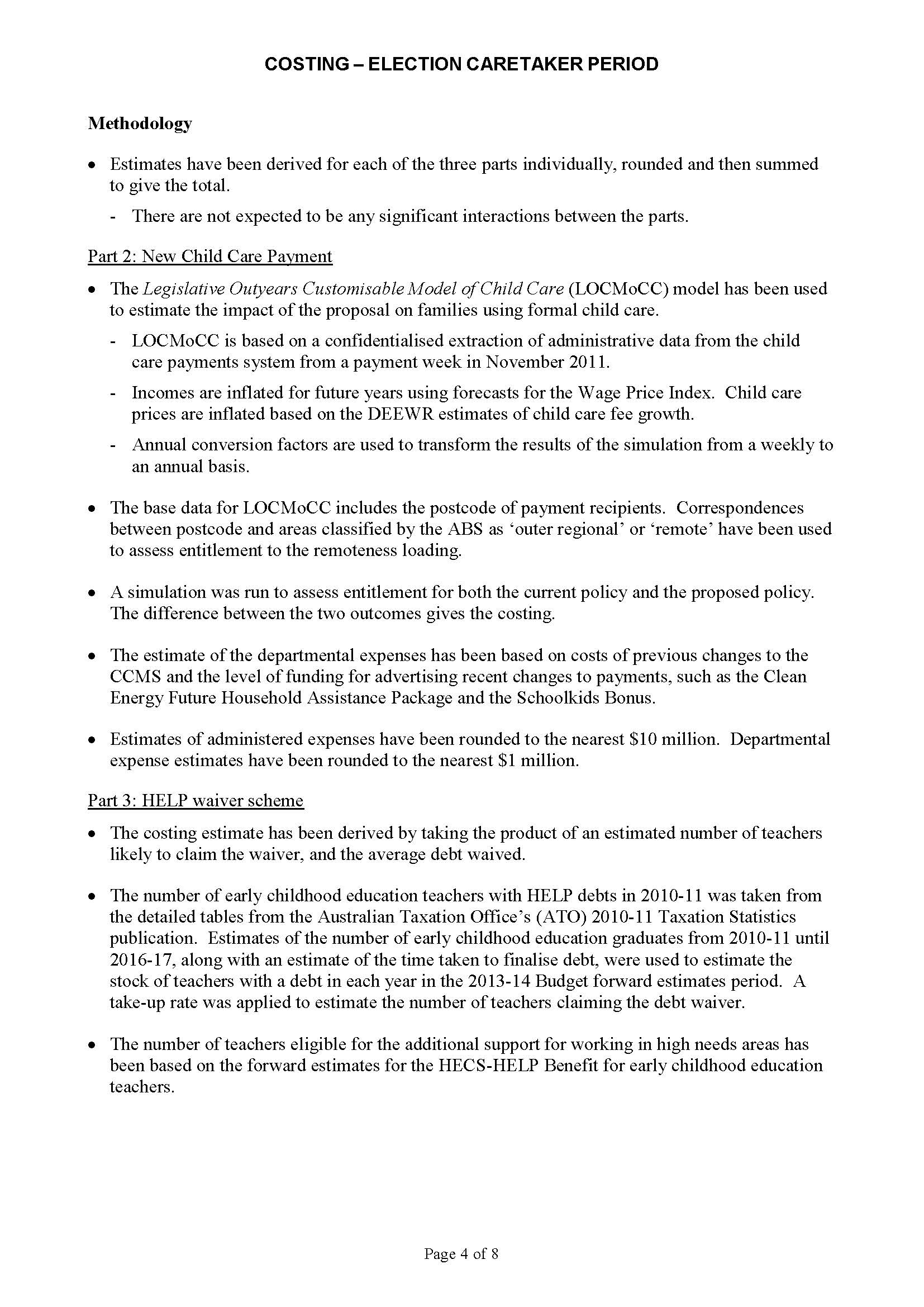 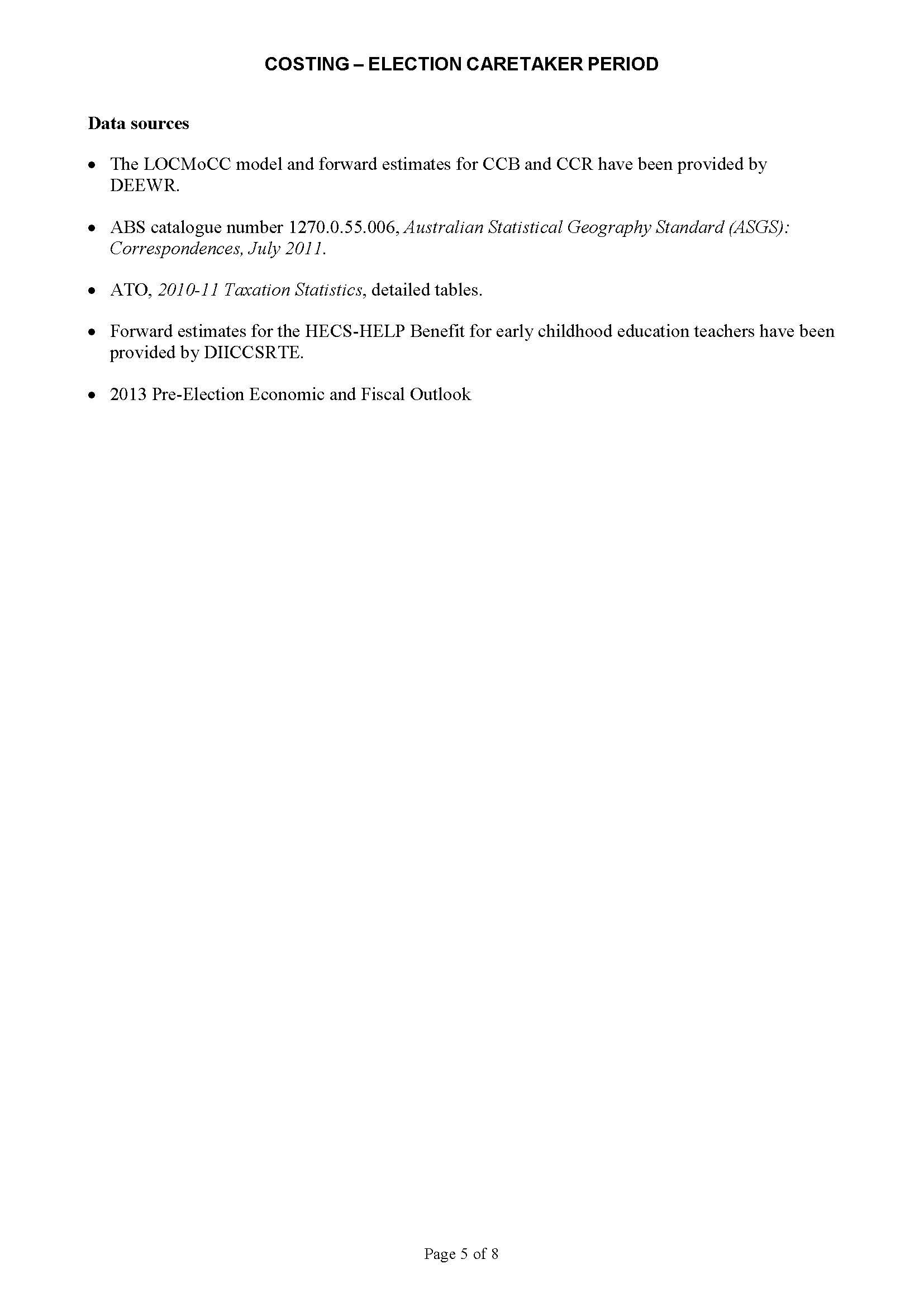 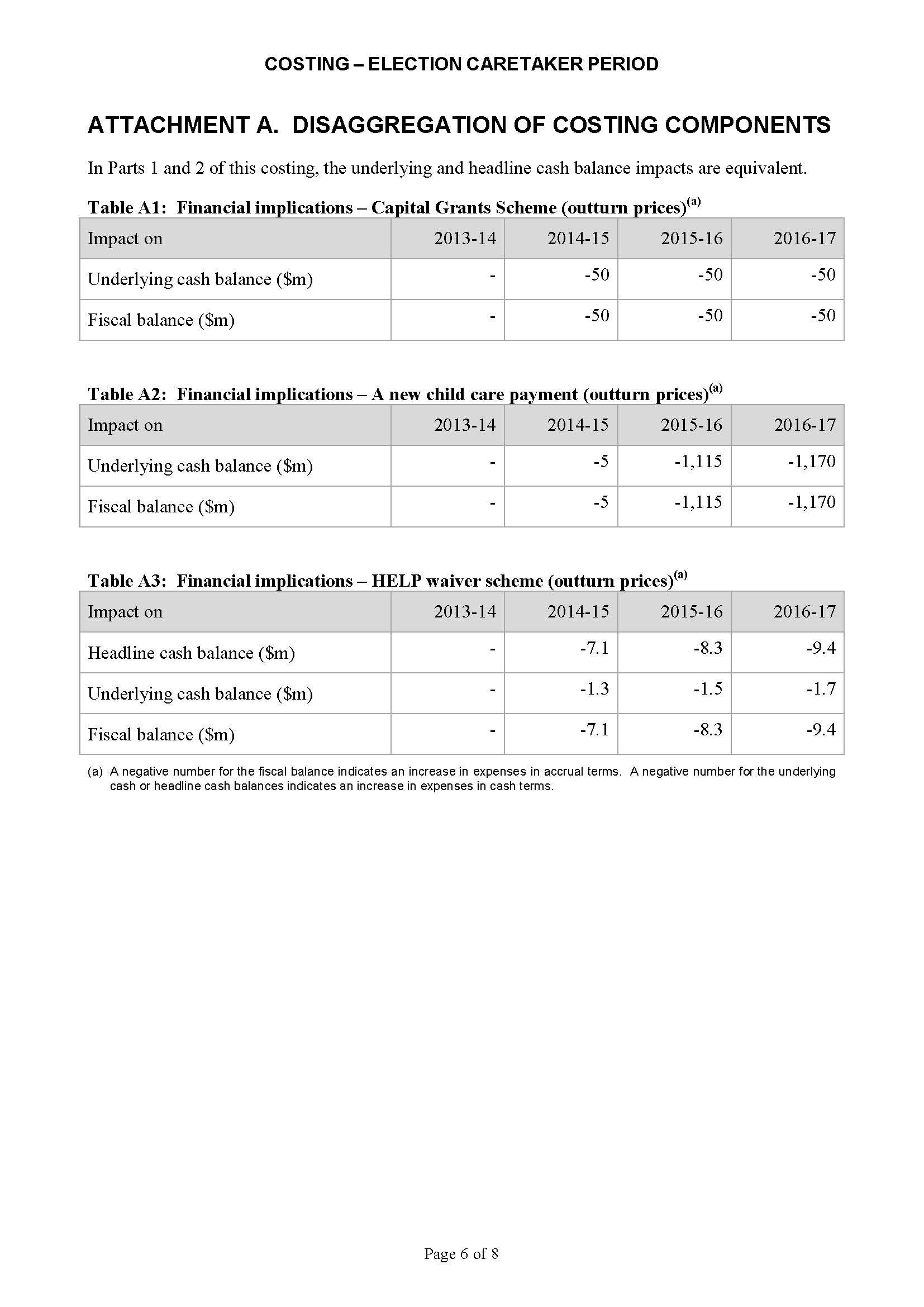 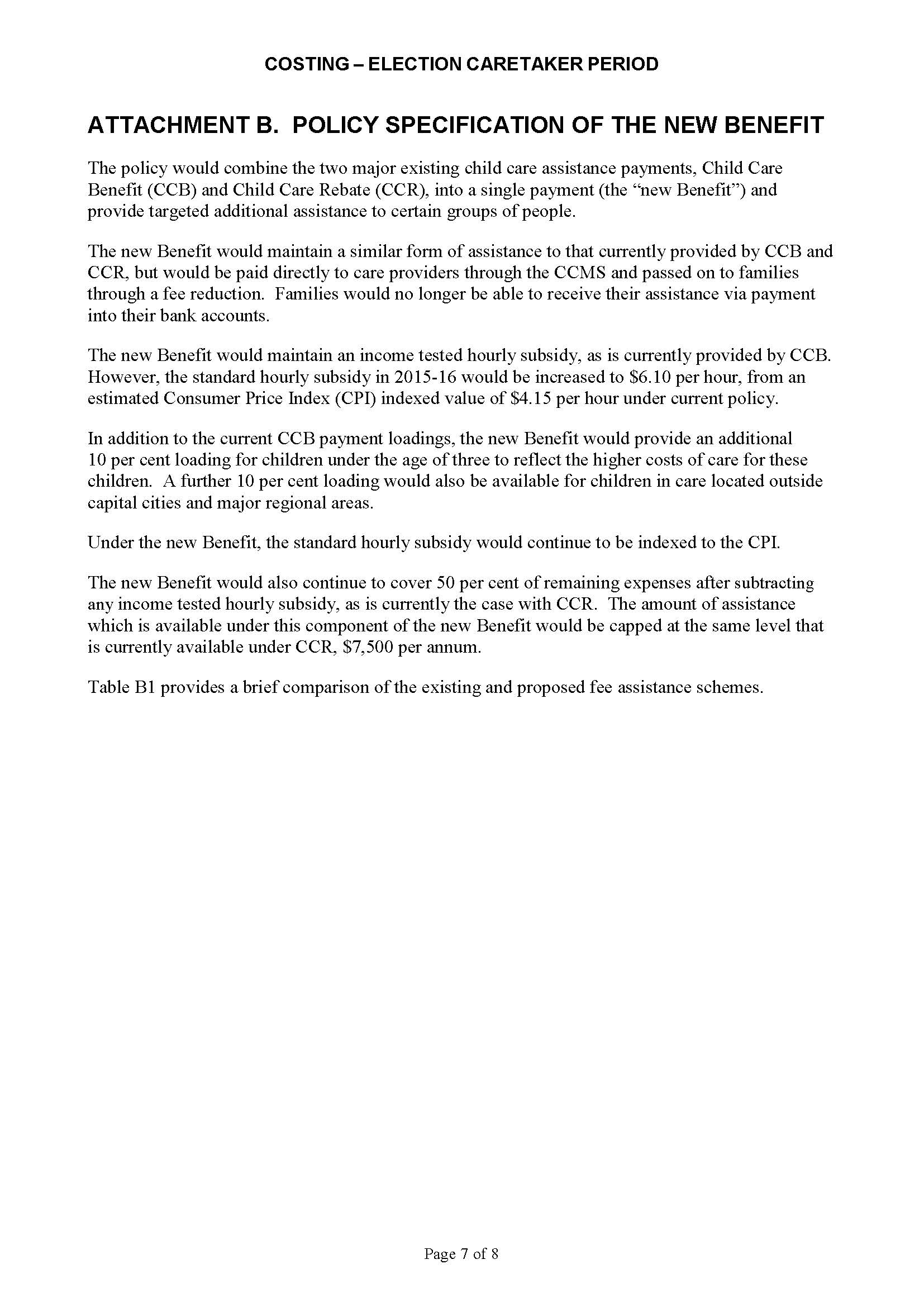 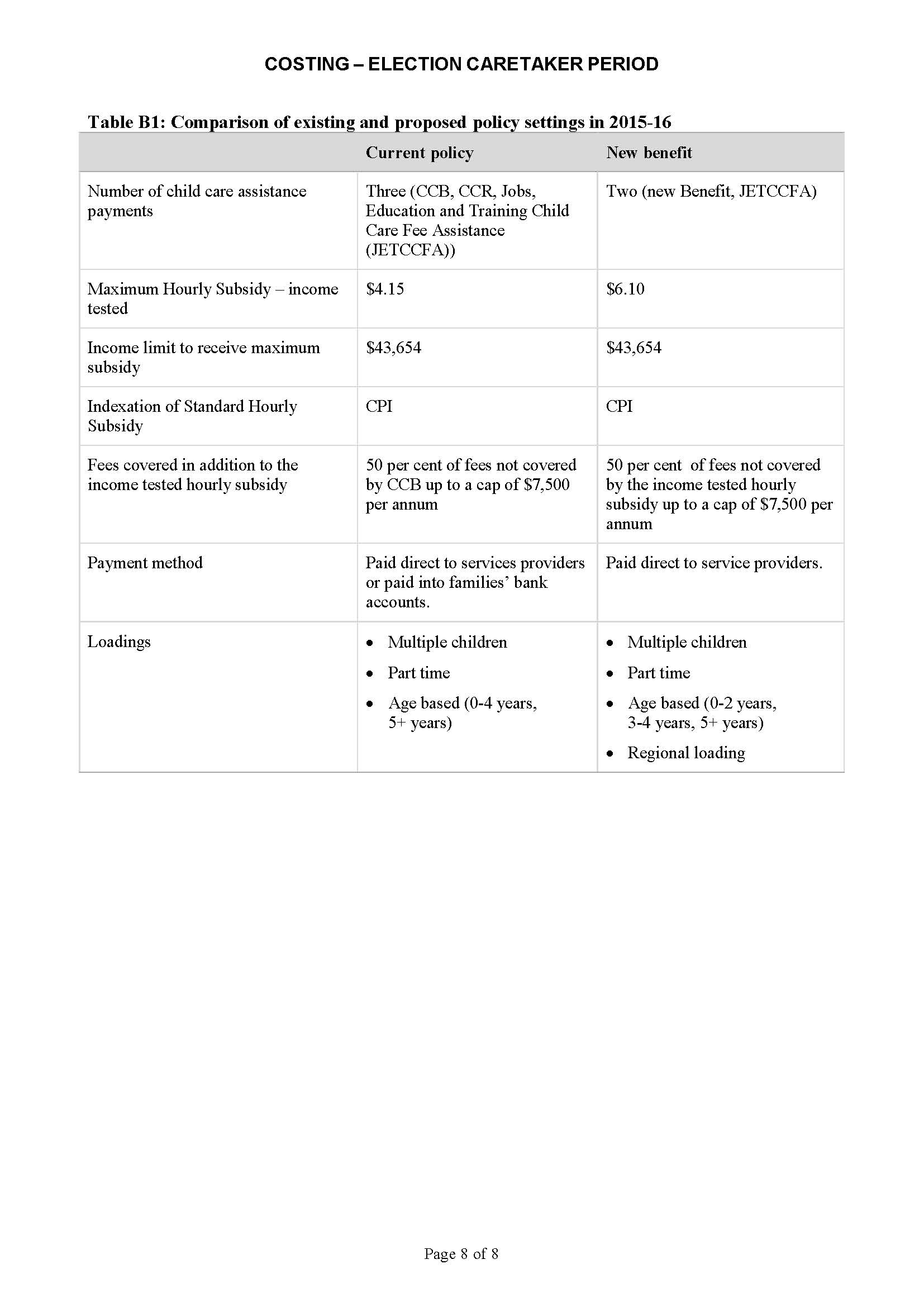 Reference No.	GRN079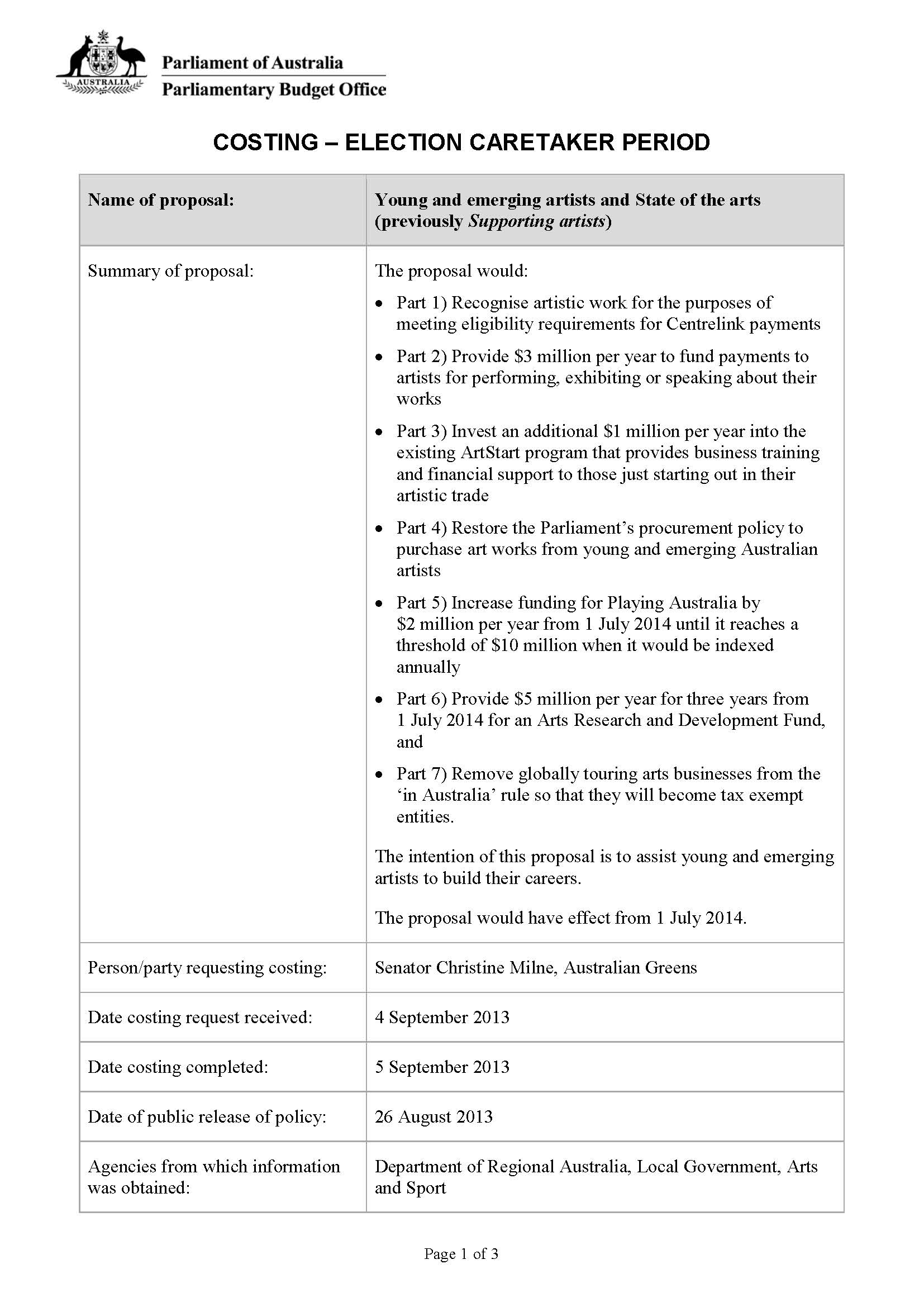 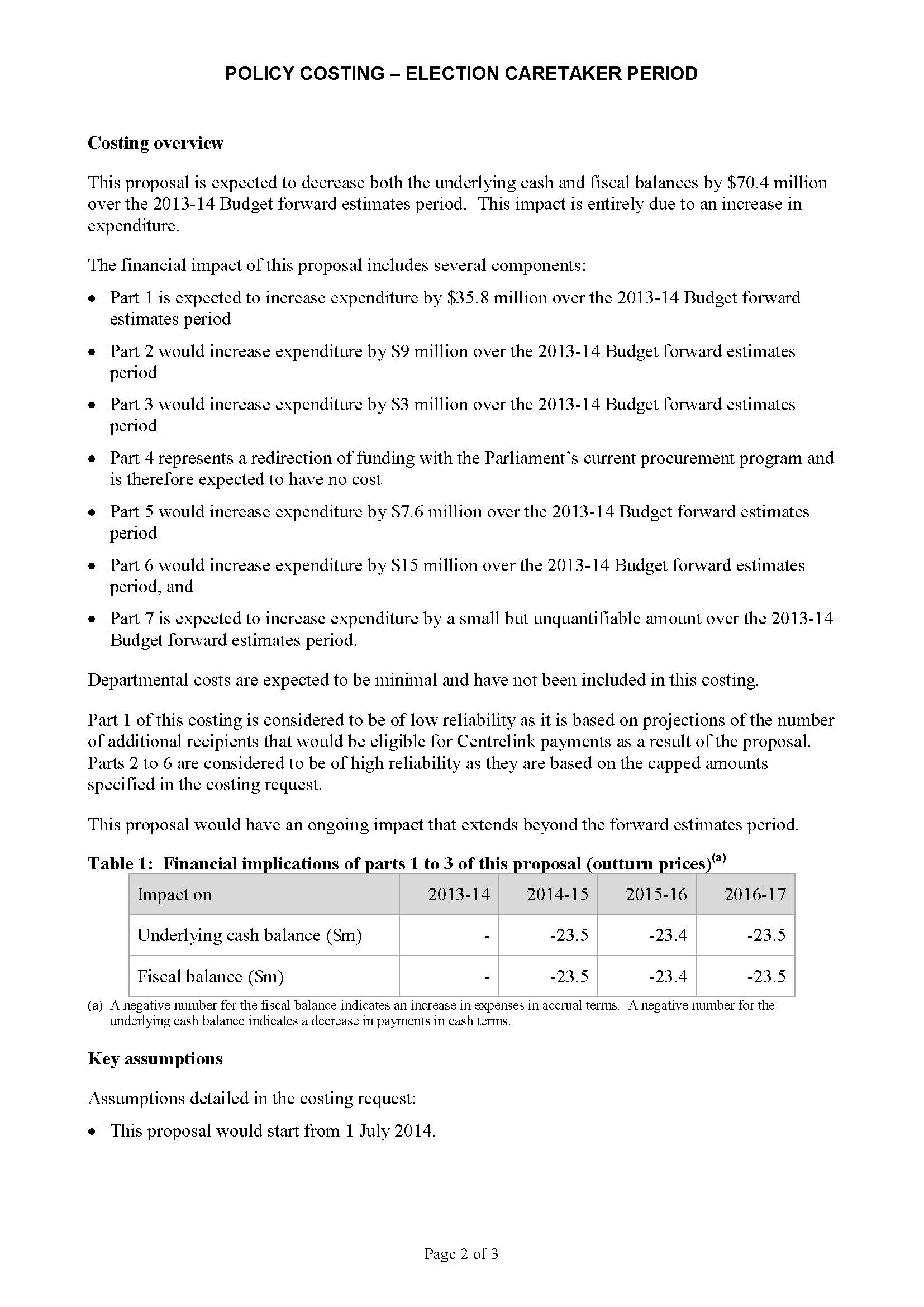 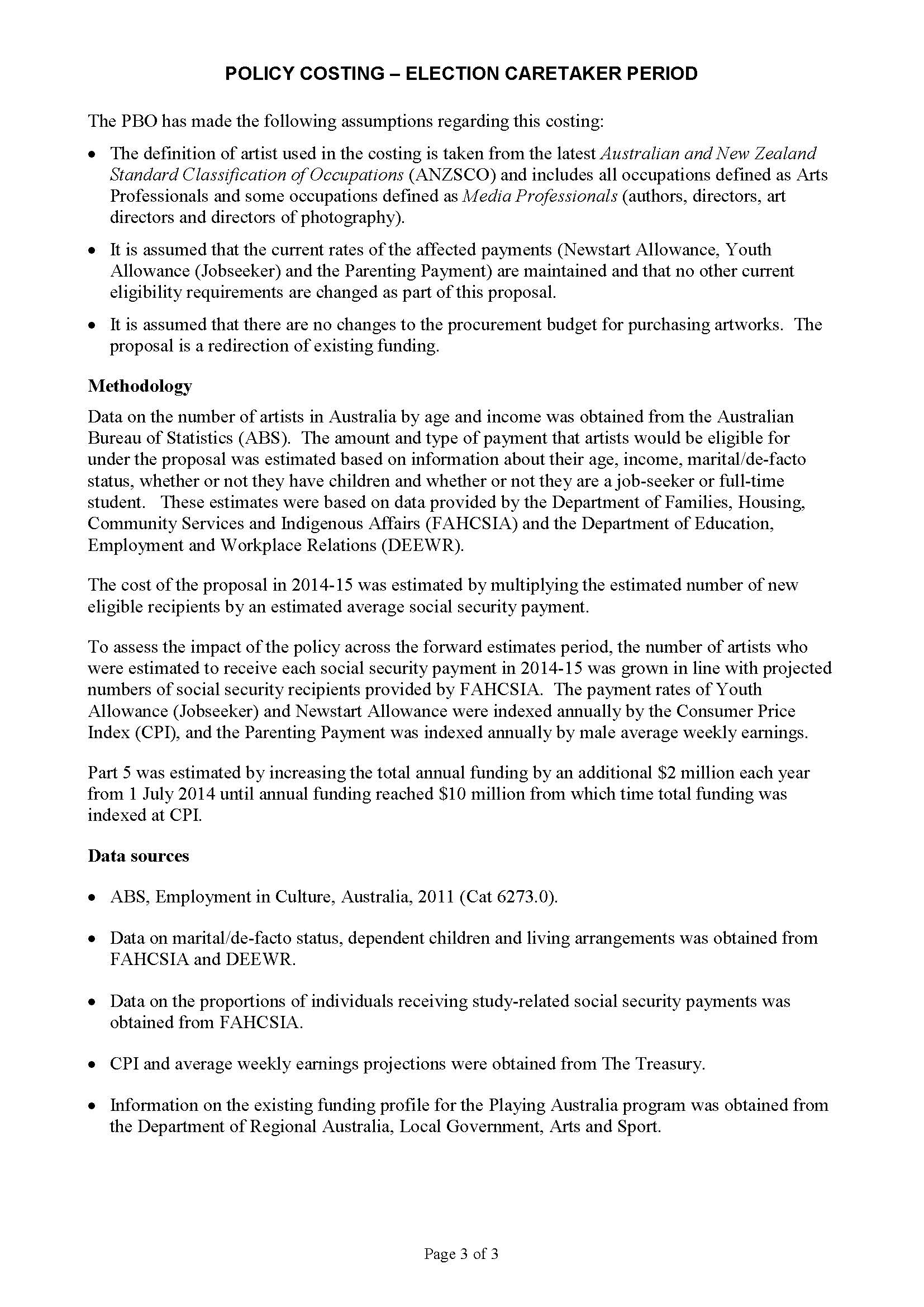 Reference No.	GRN080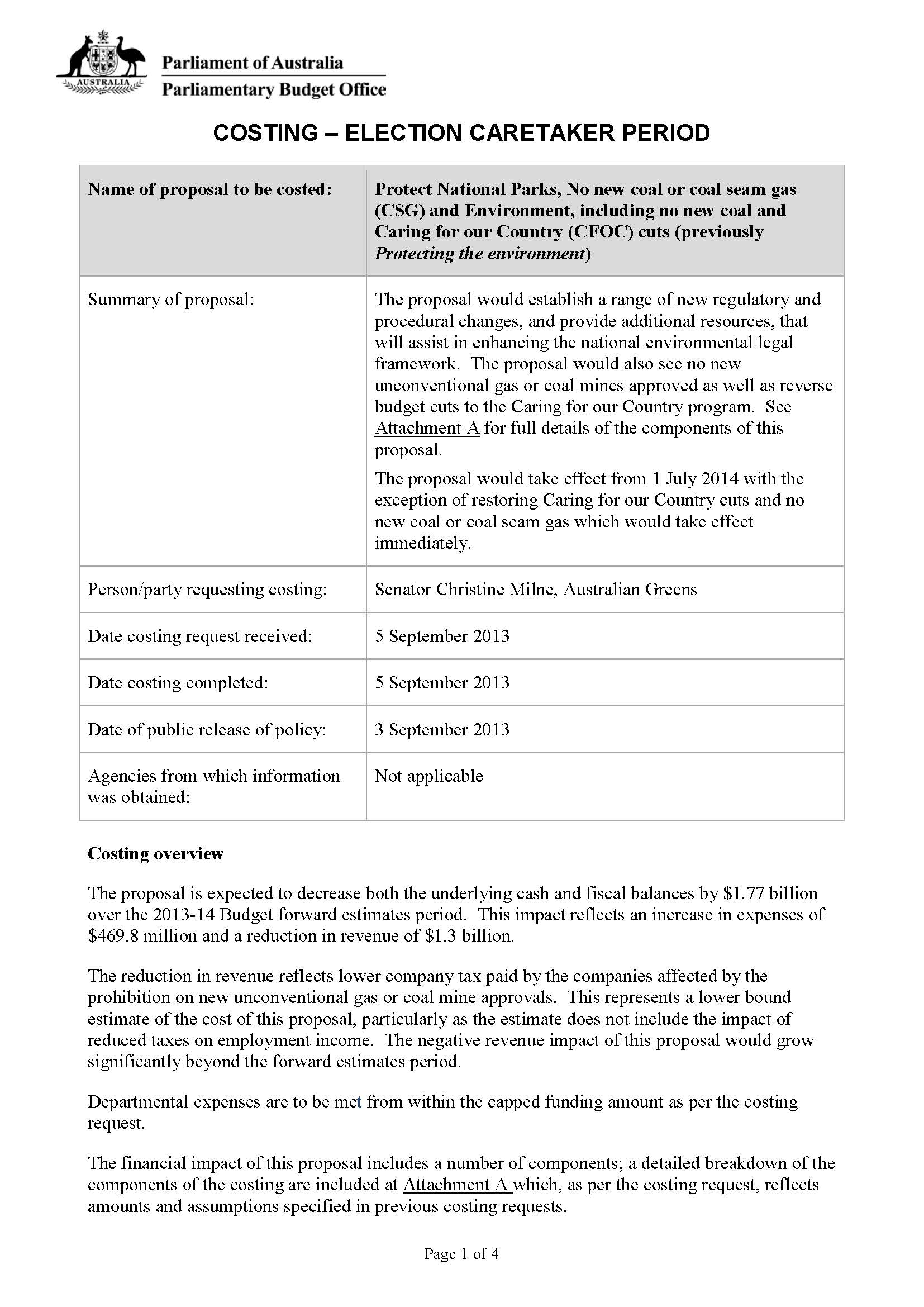 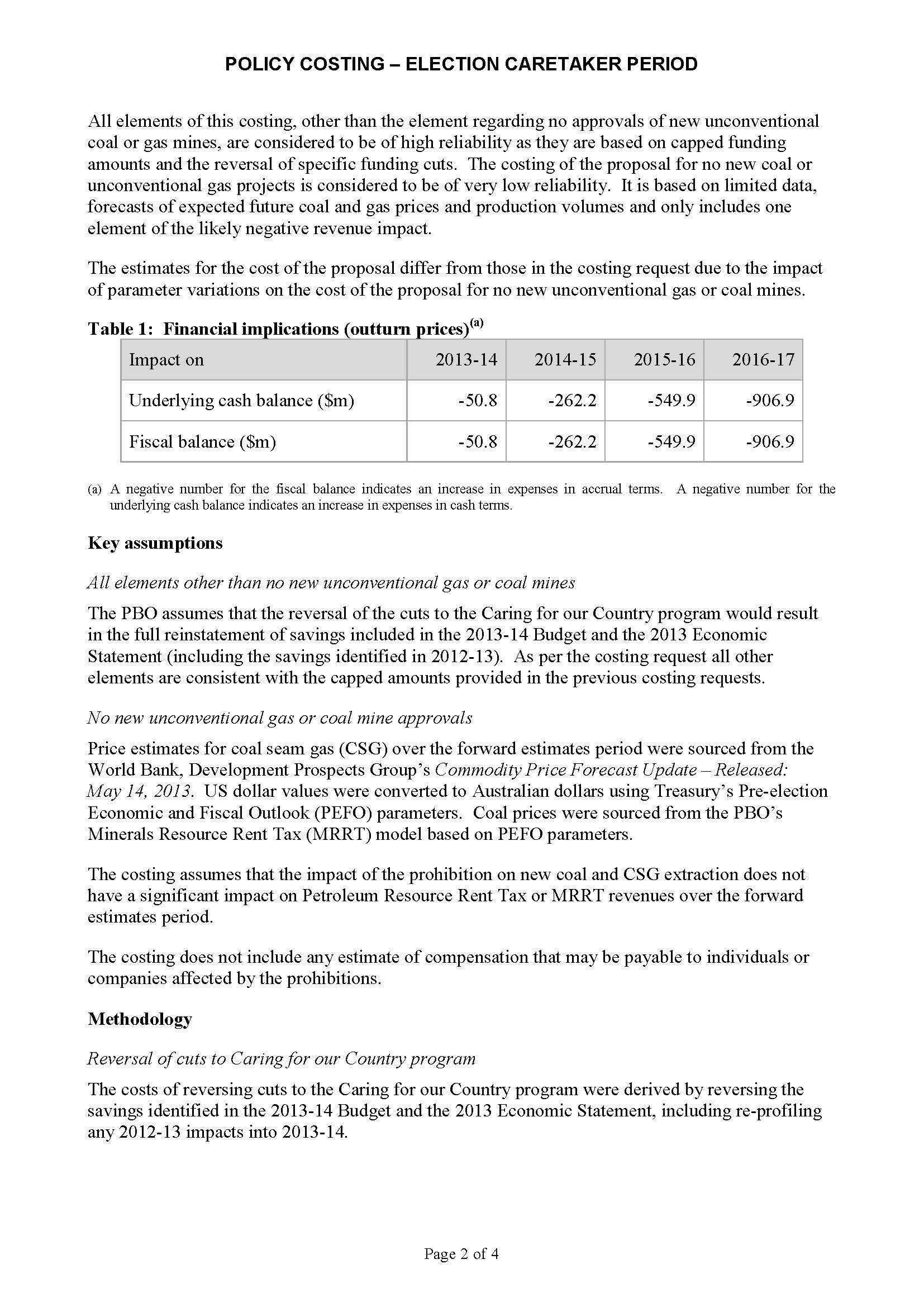 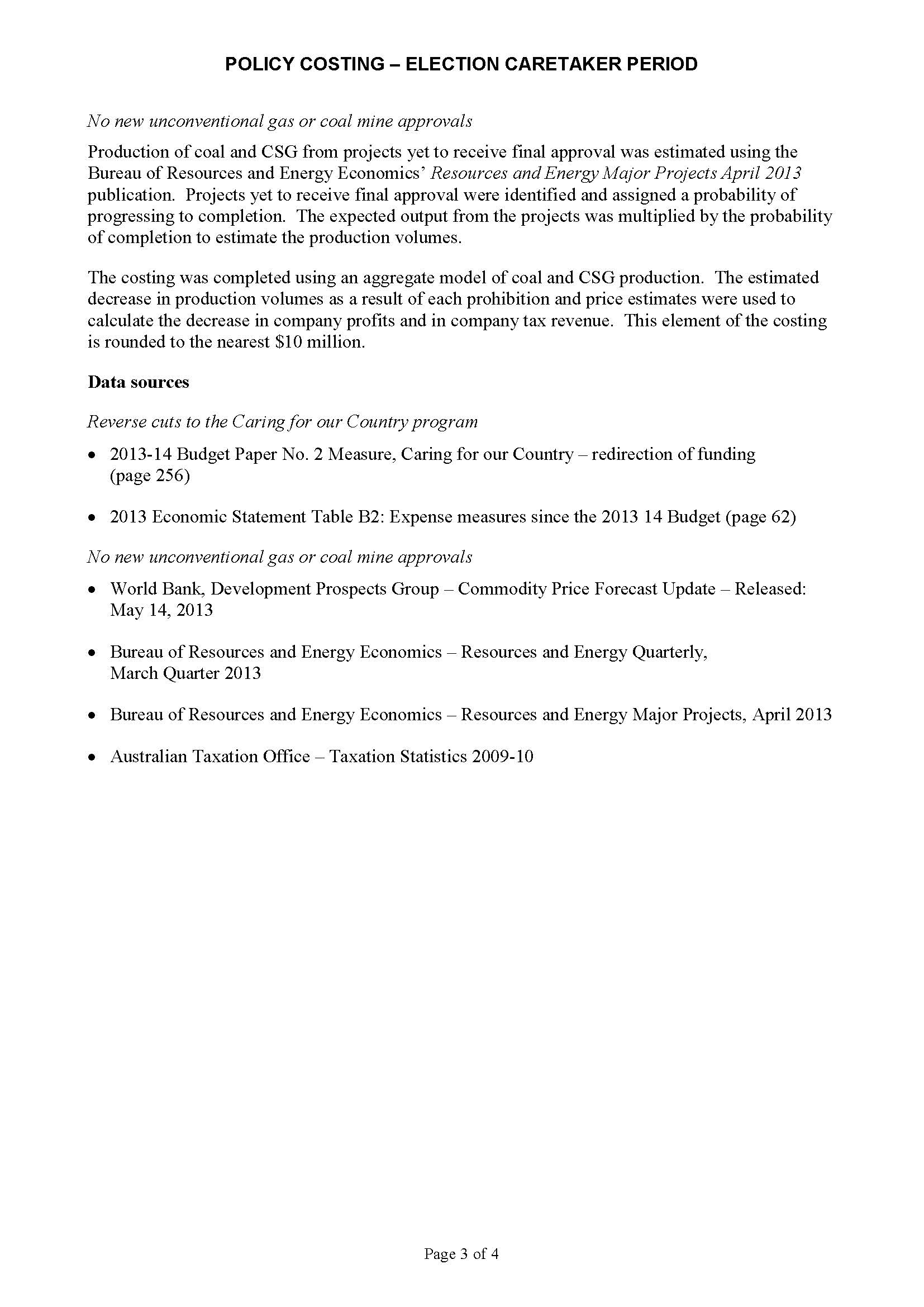 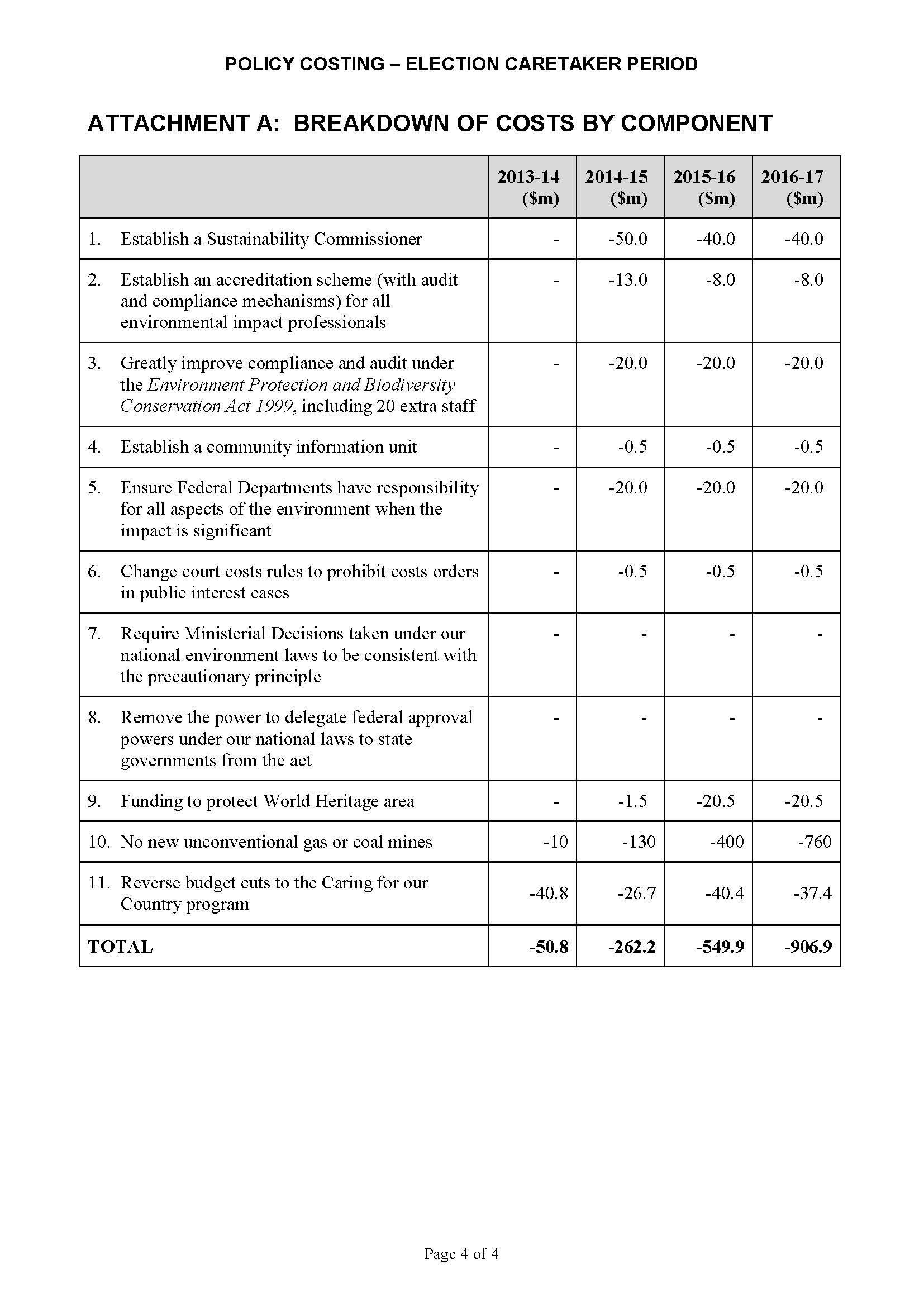 Reference No.	GRN086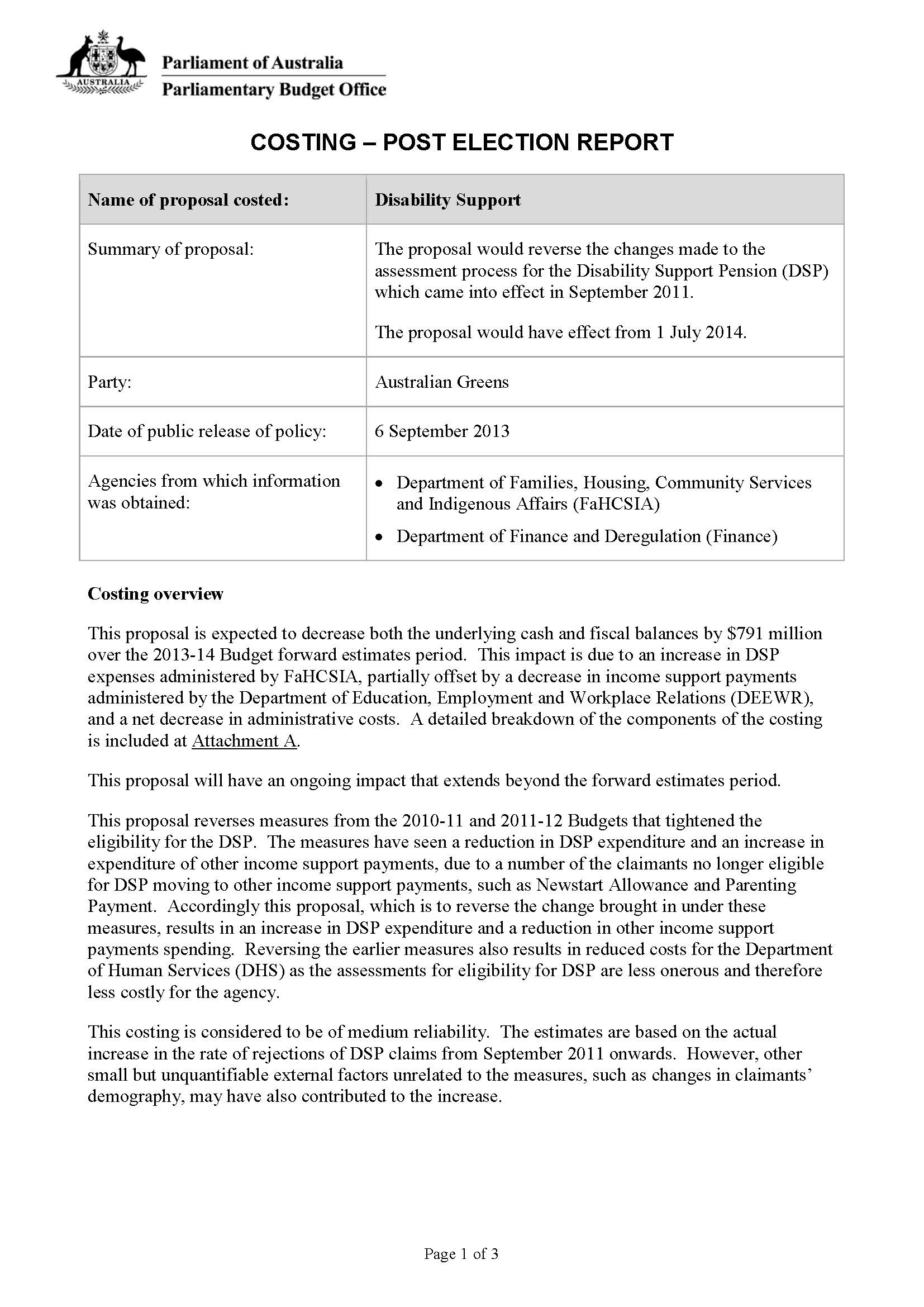 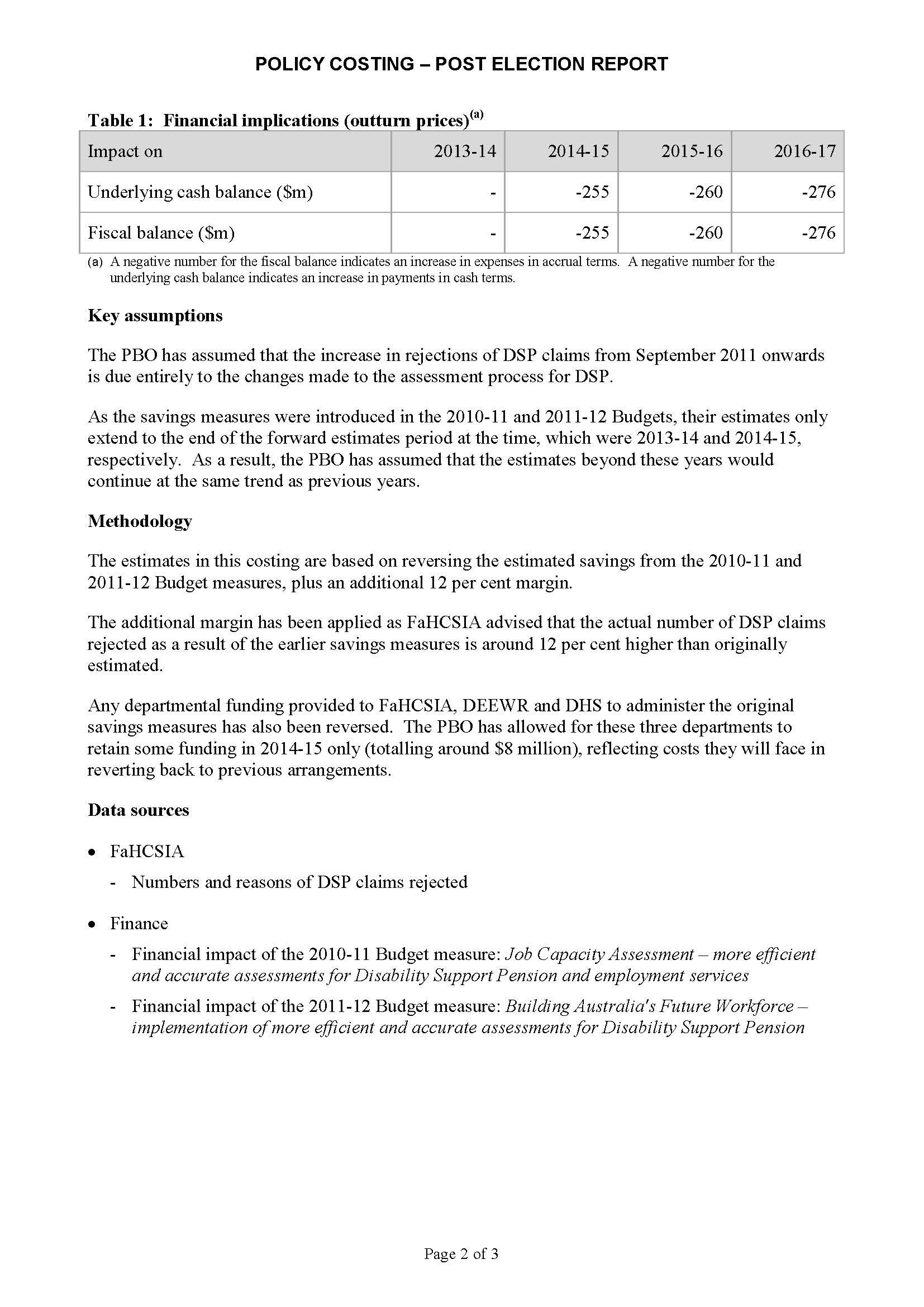 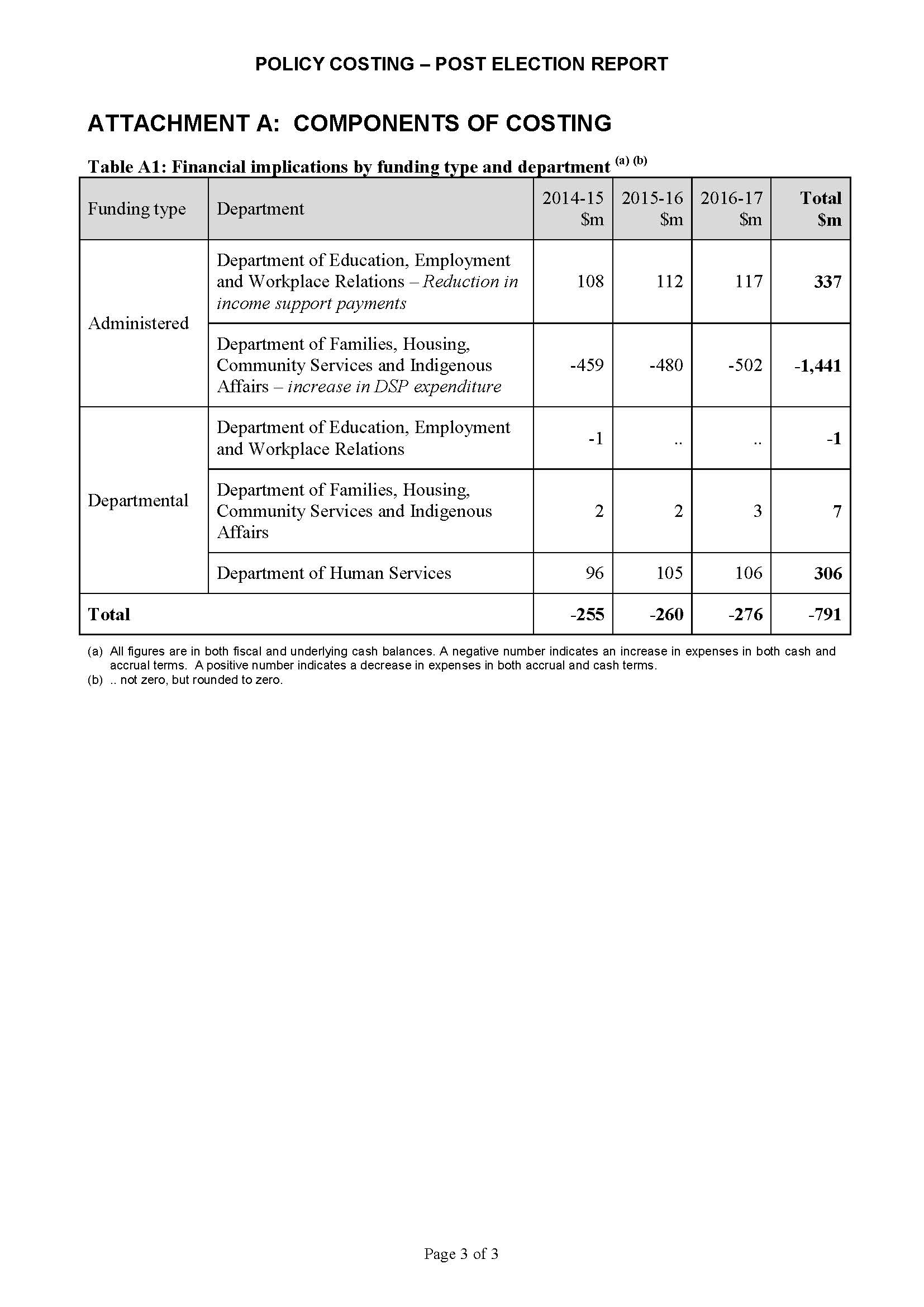 Reference No.	GRN087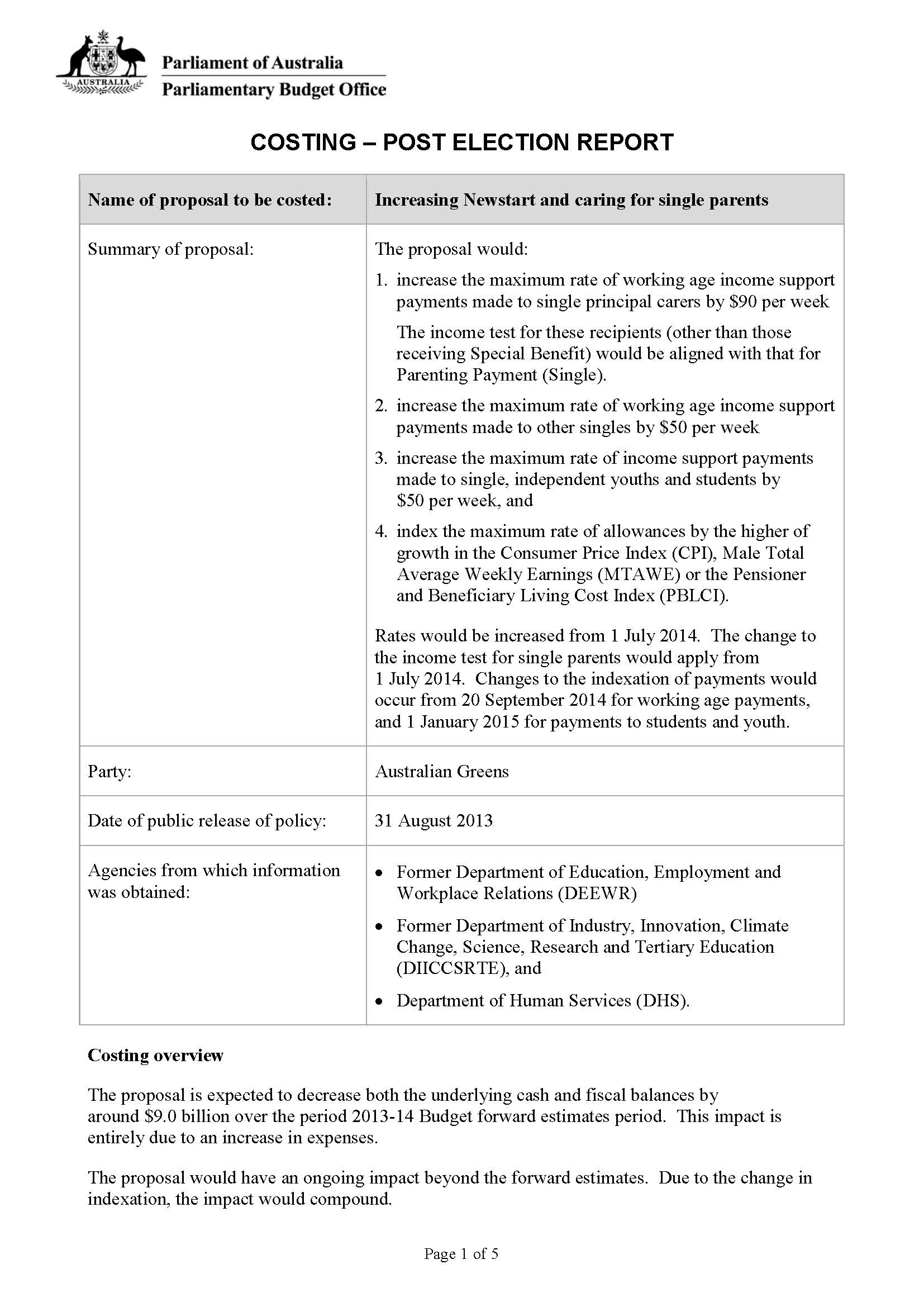 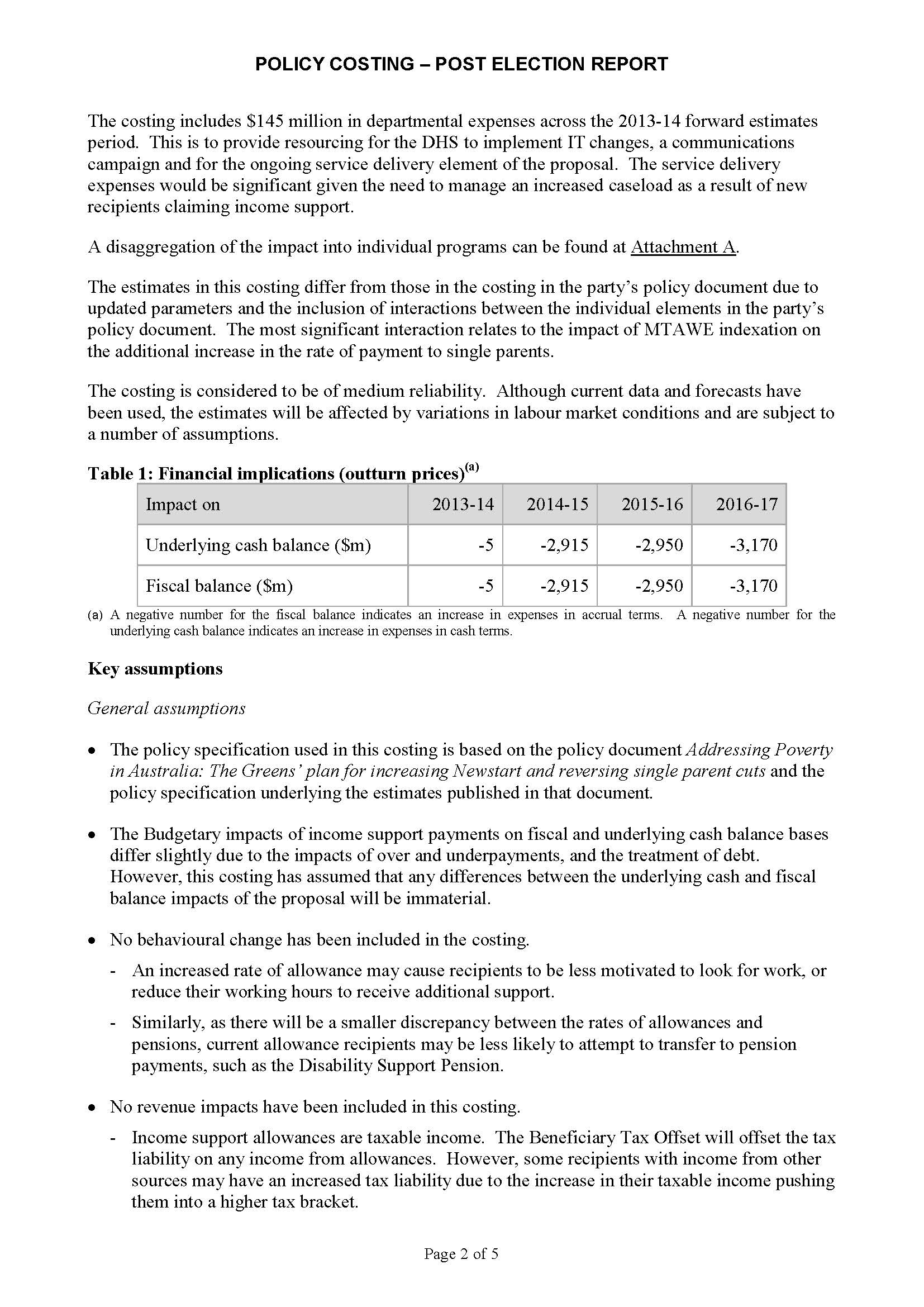 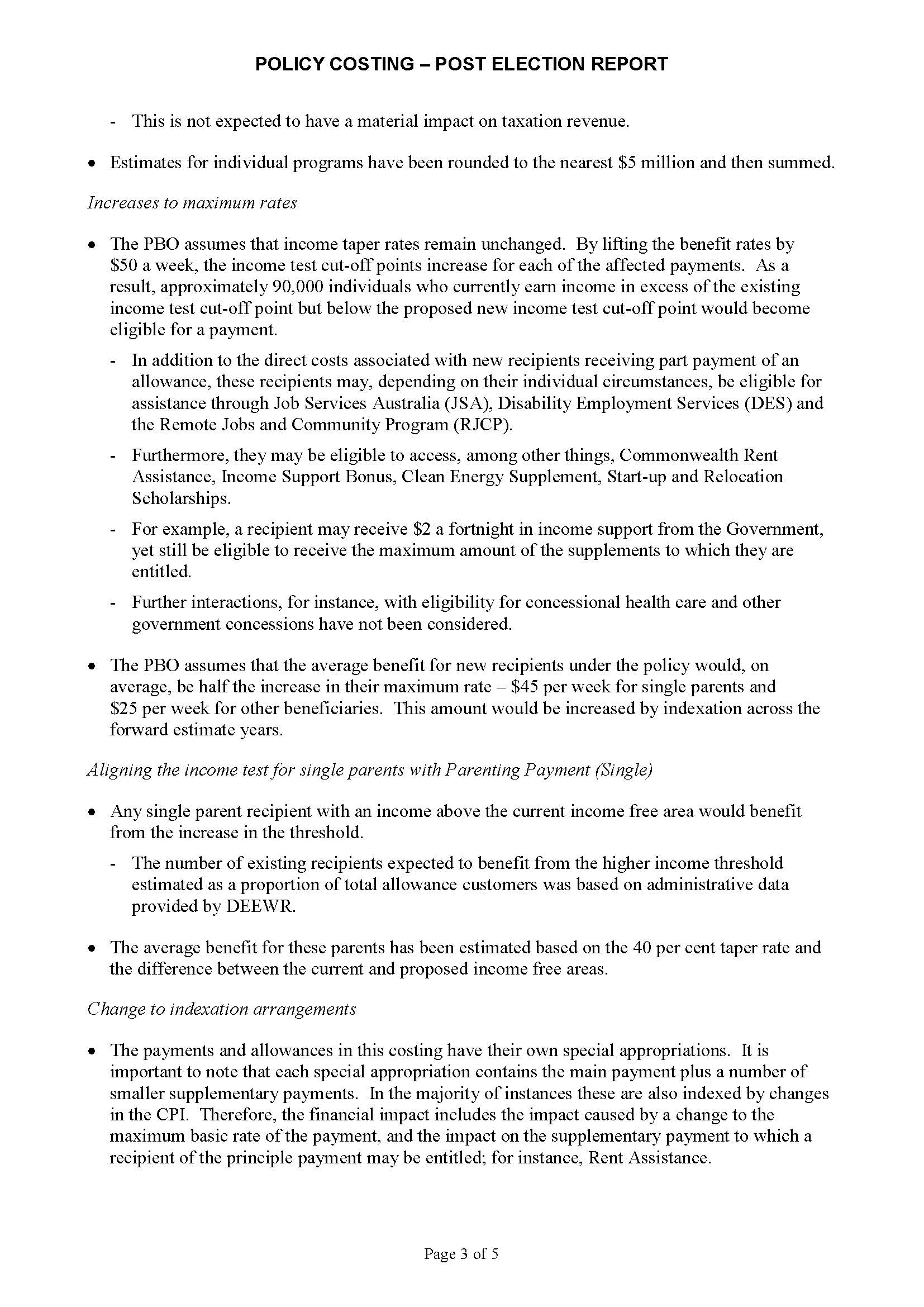 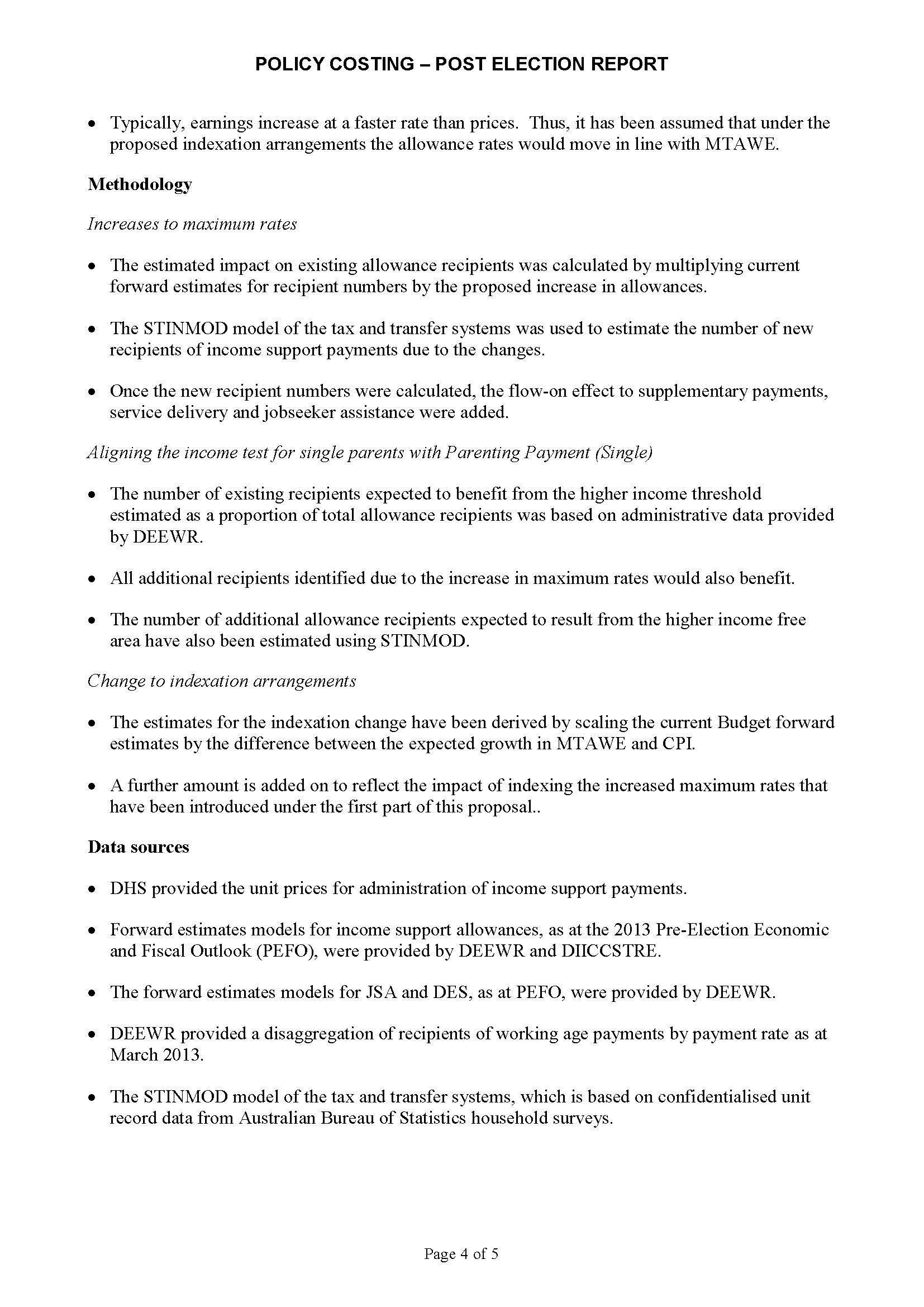 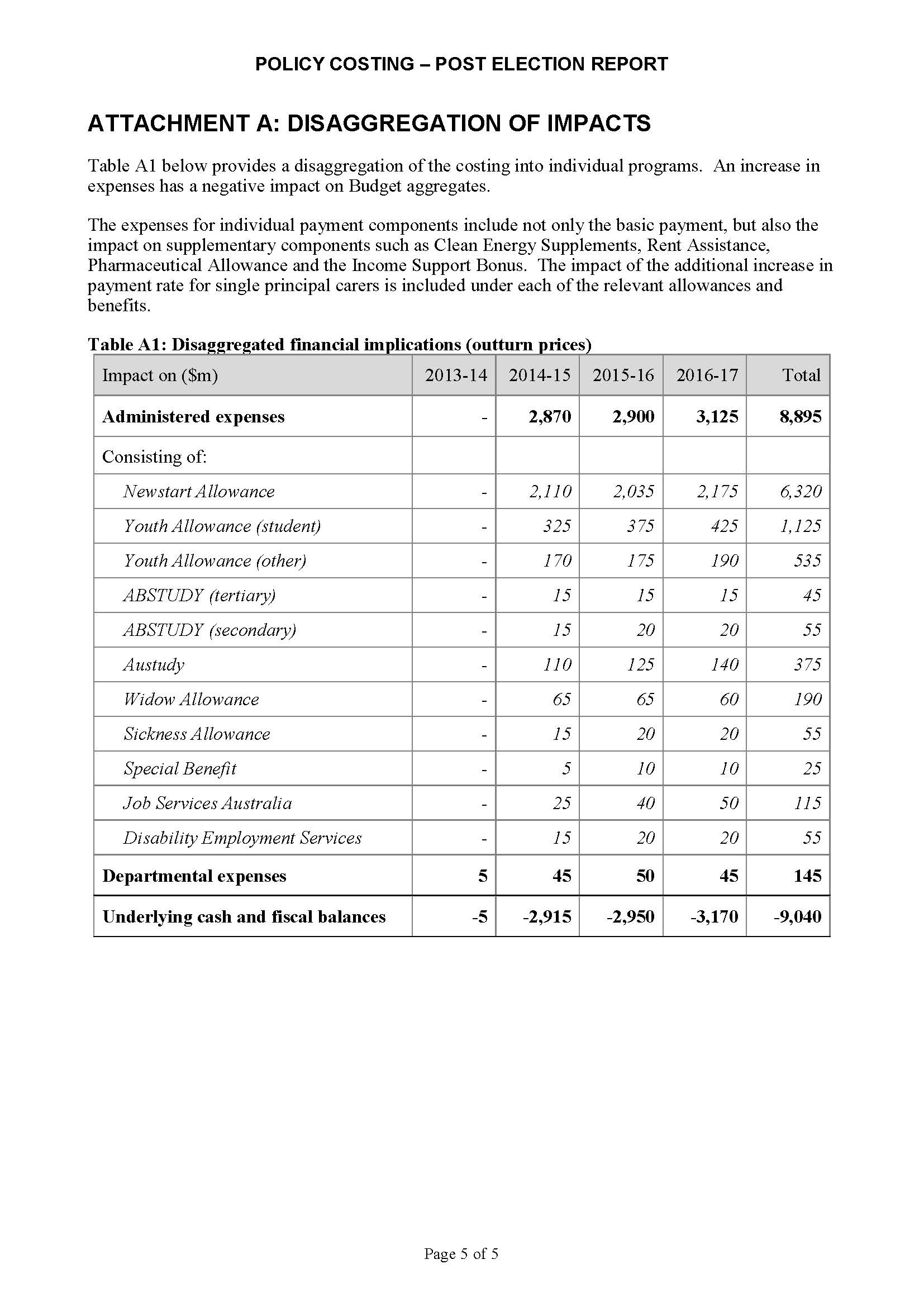 Reference No.	GRN088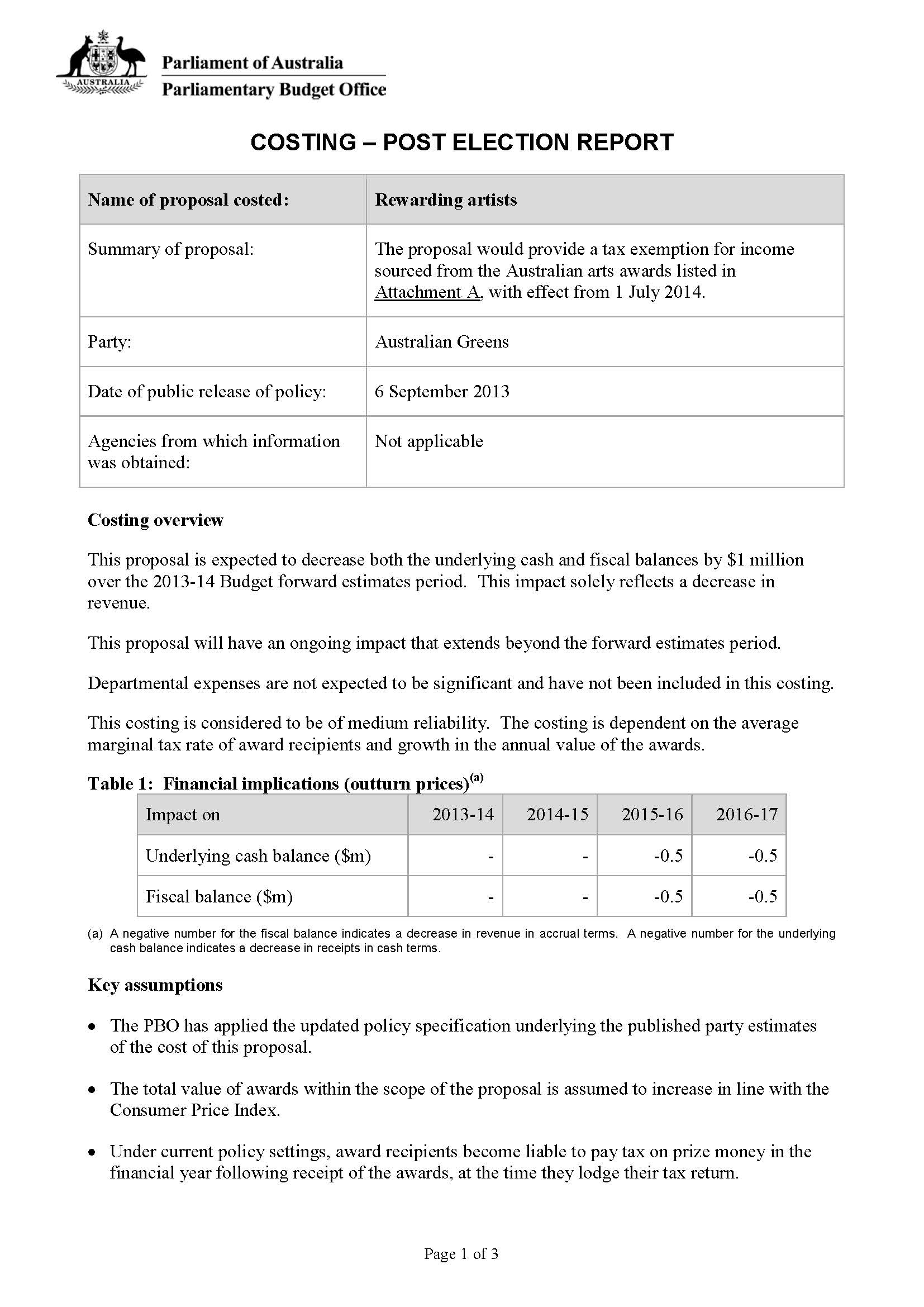 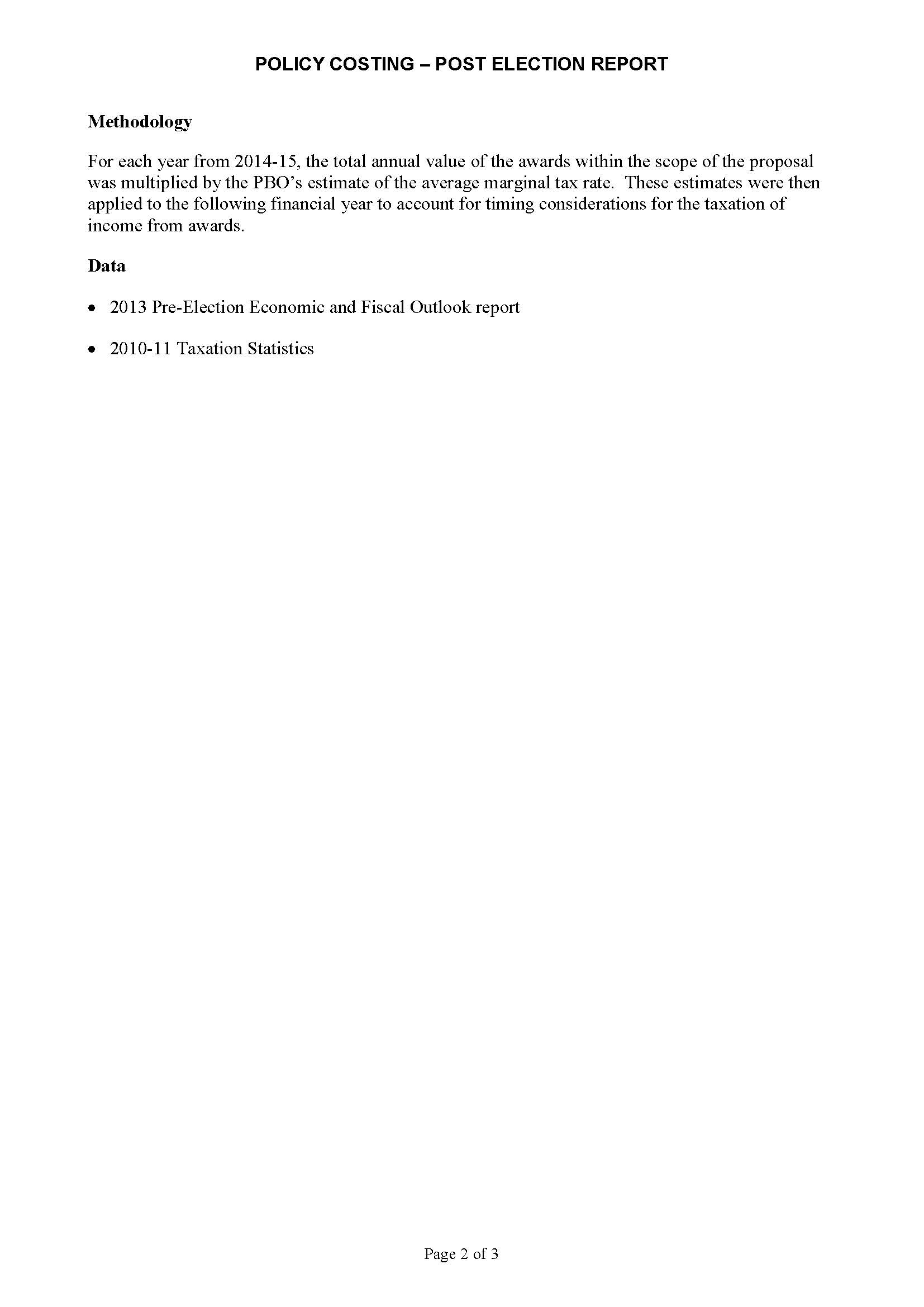 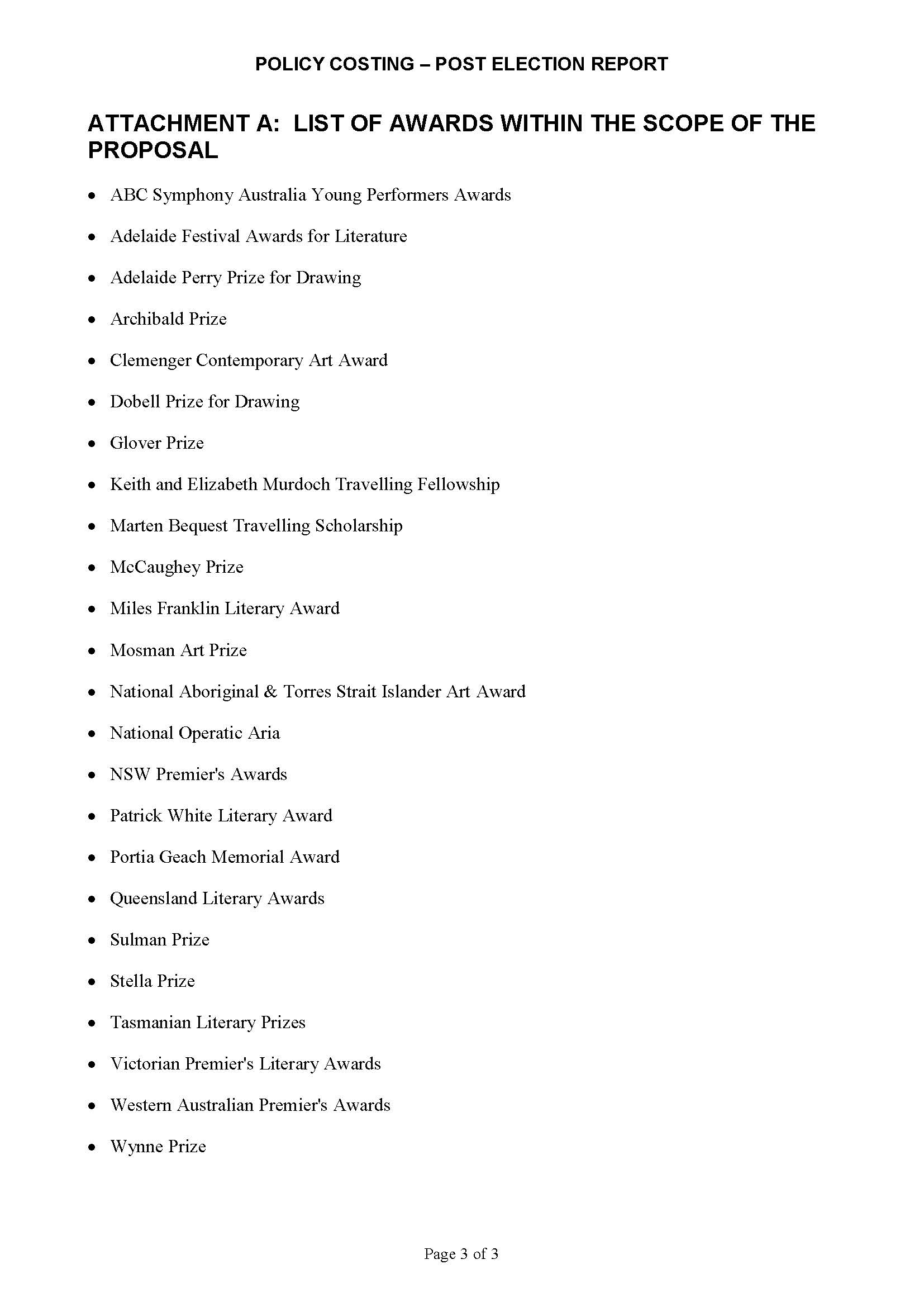 Reference No.	GRN089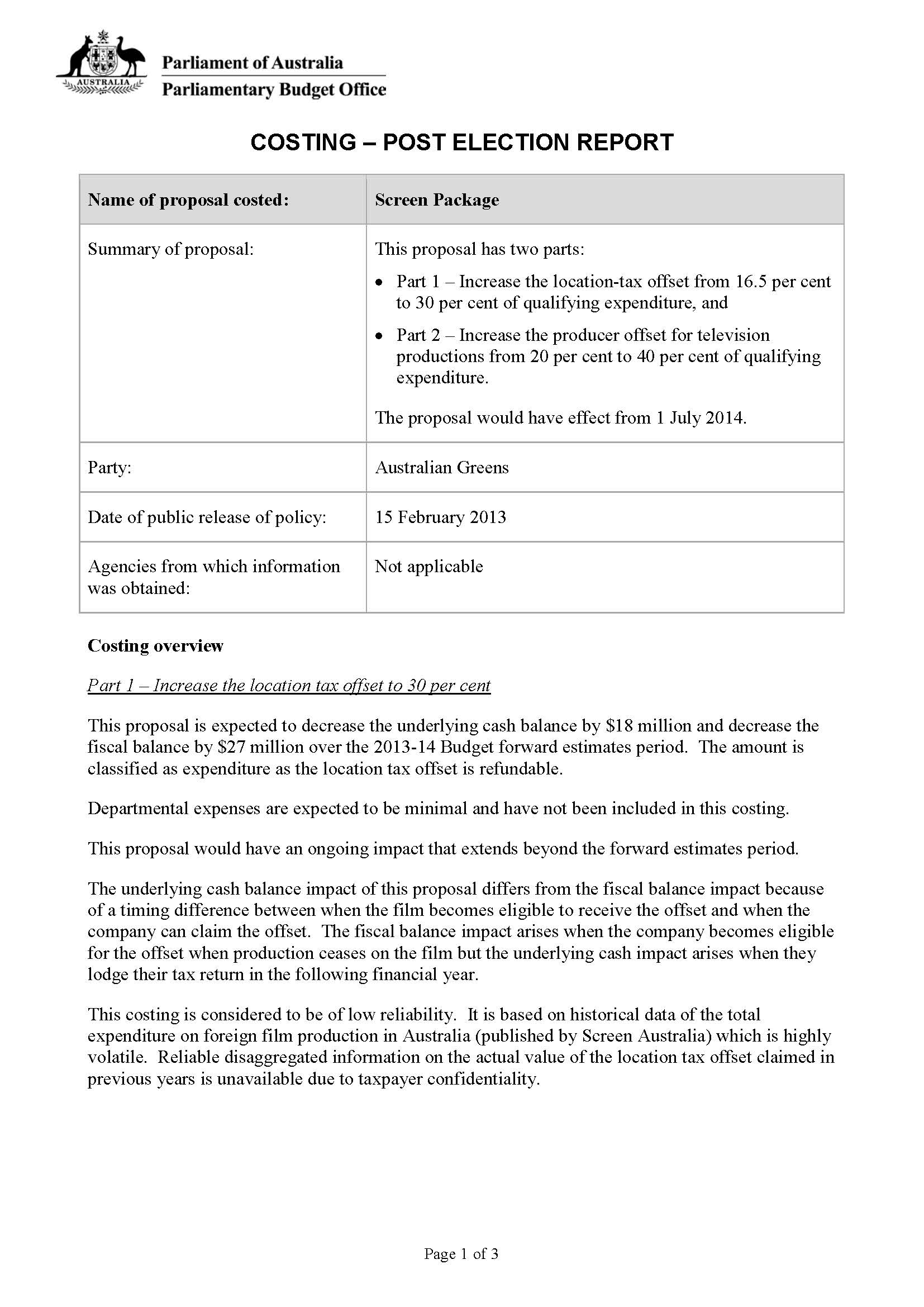 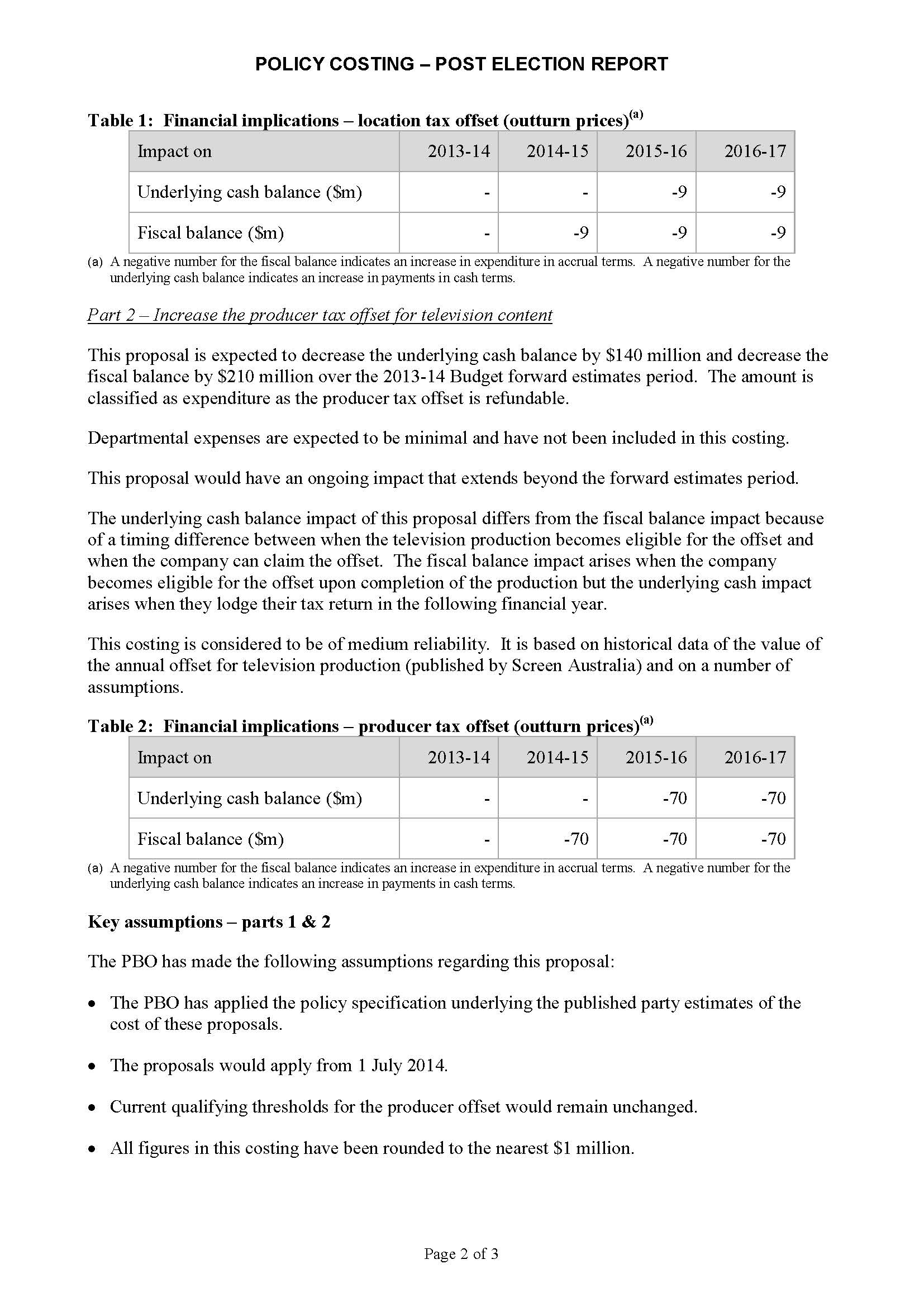 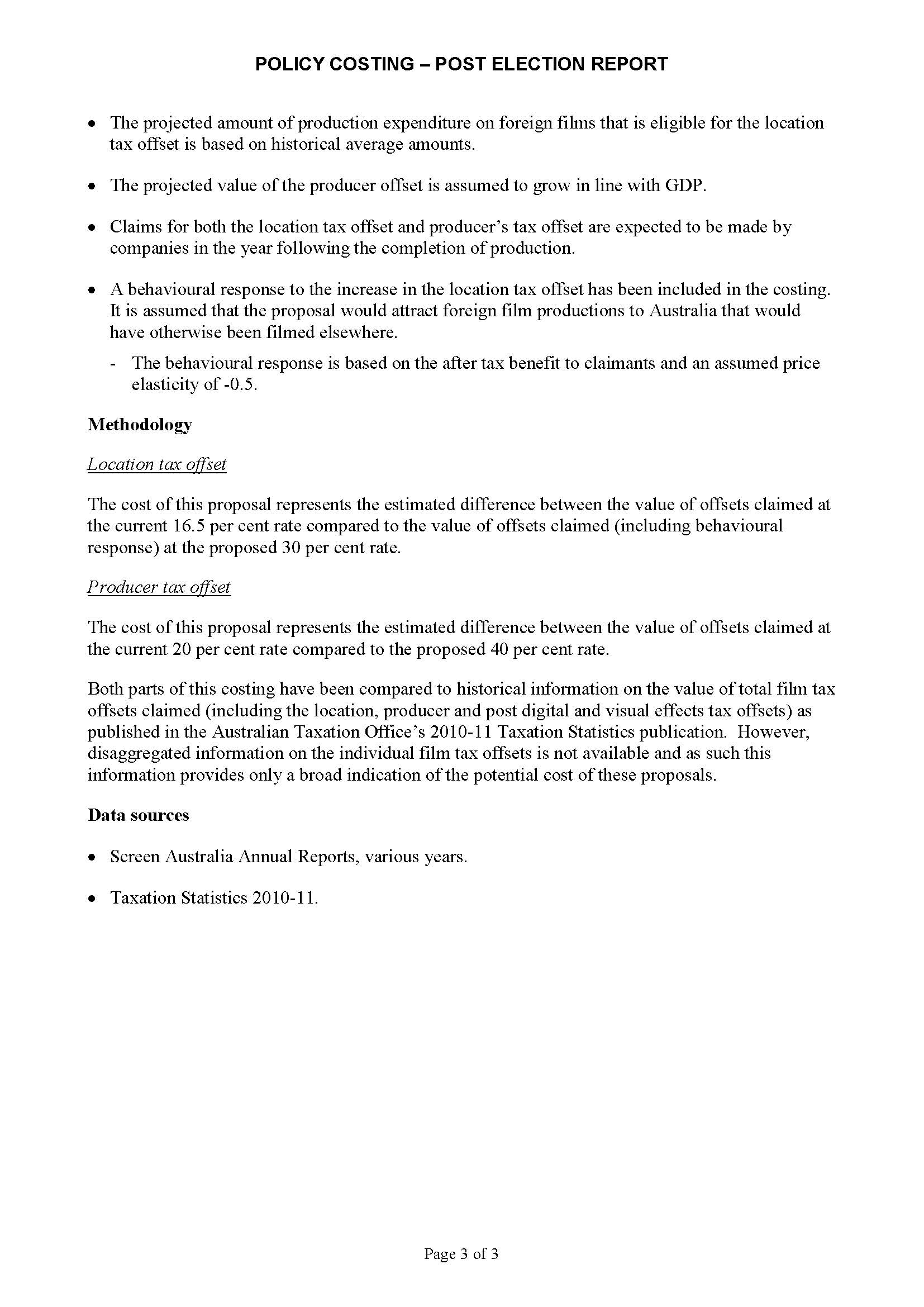 Reference No.	GRN090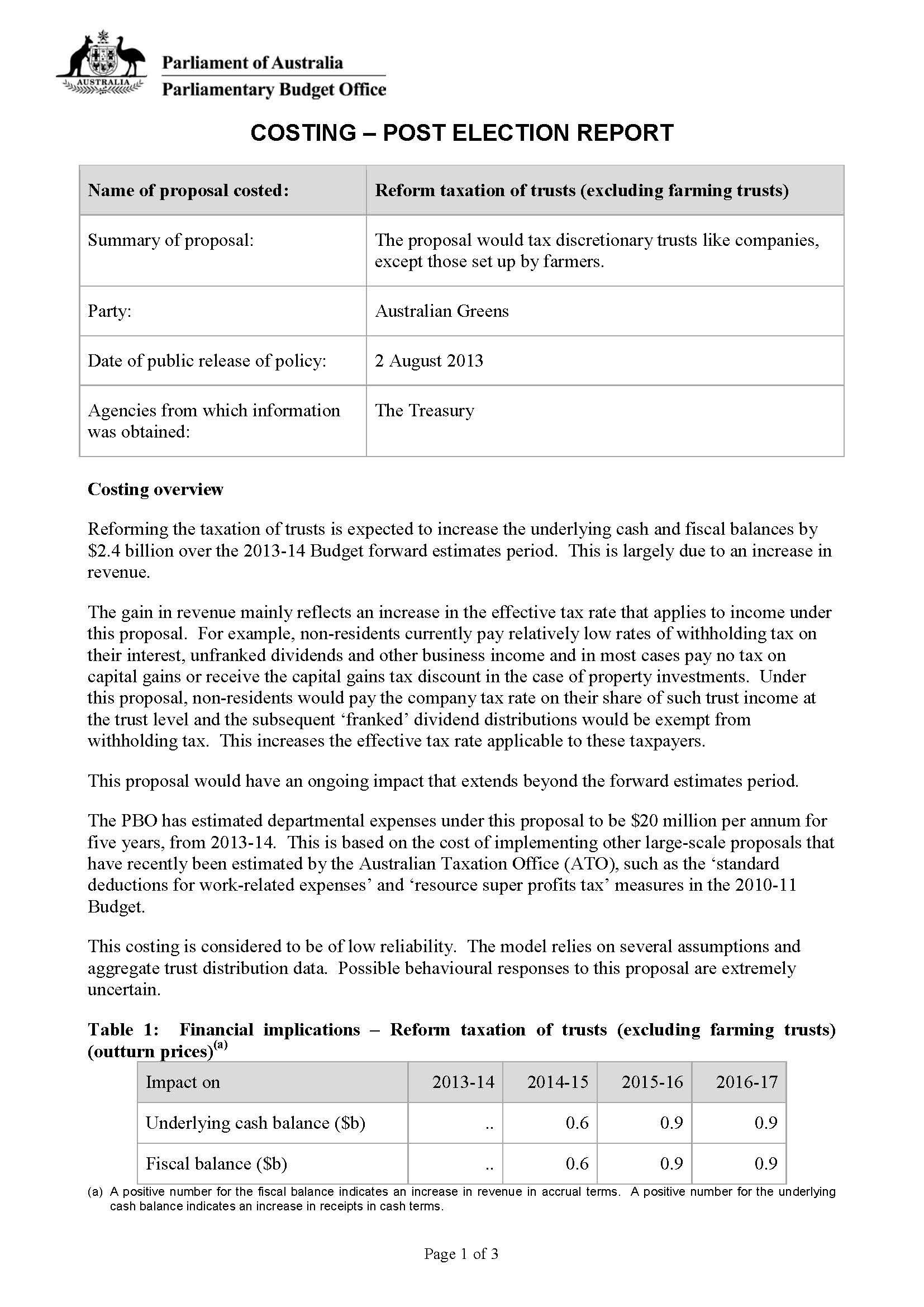 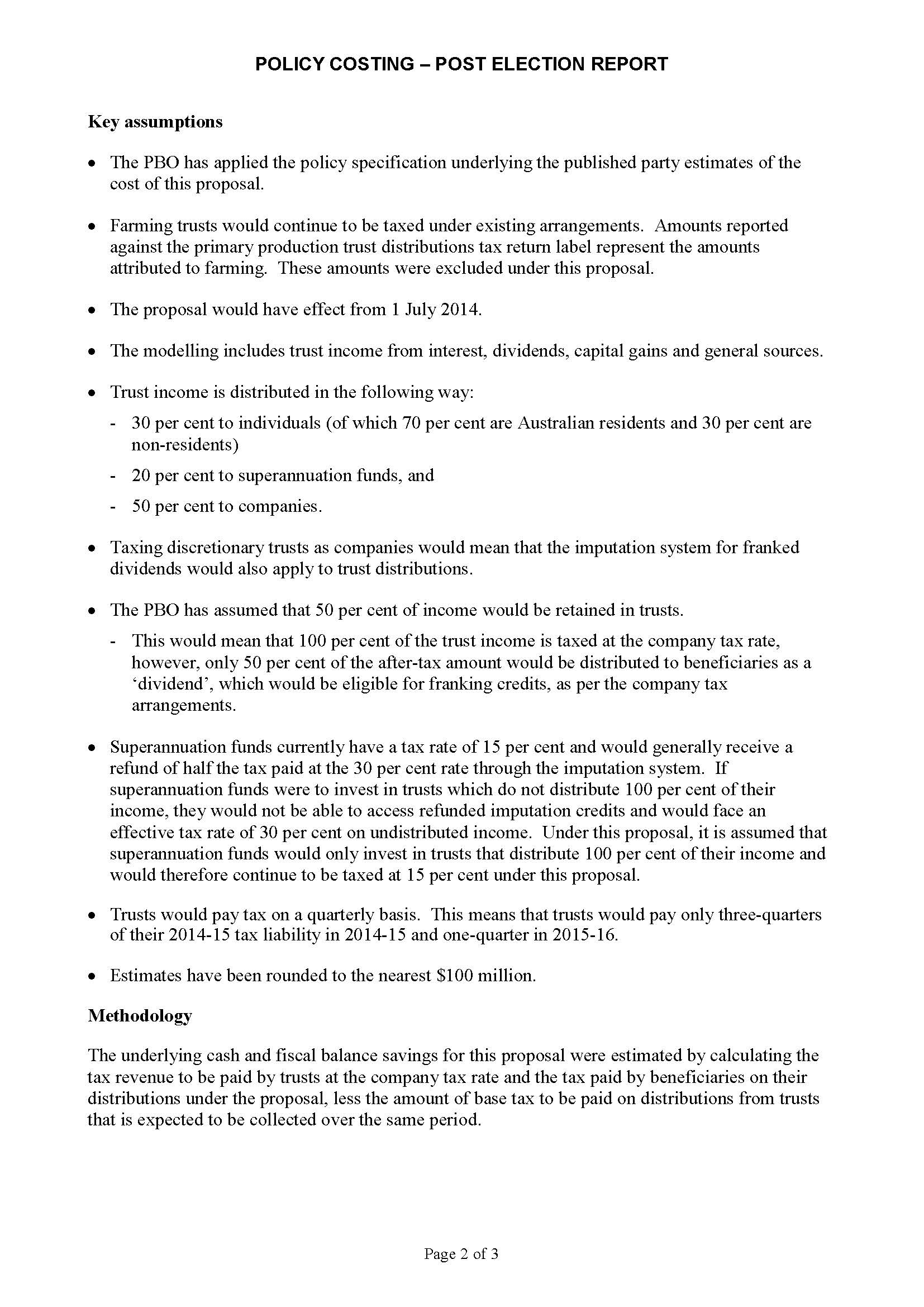 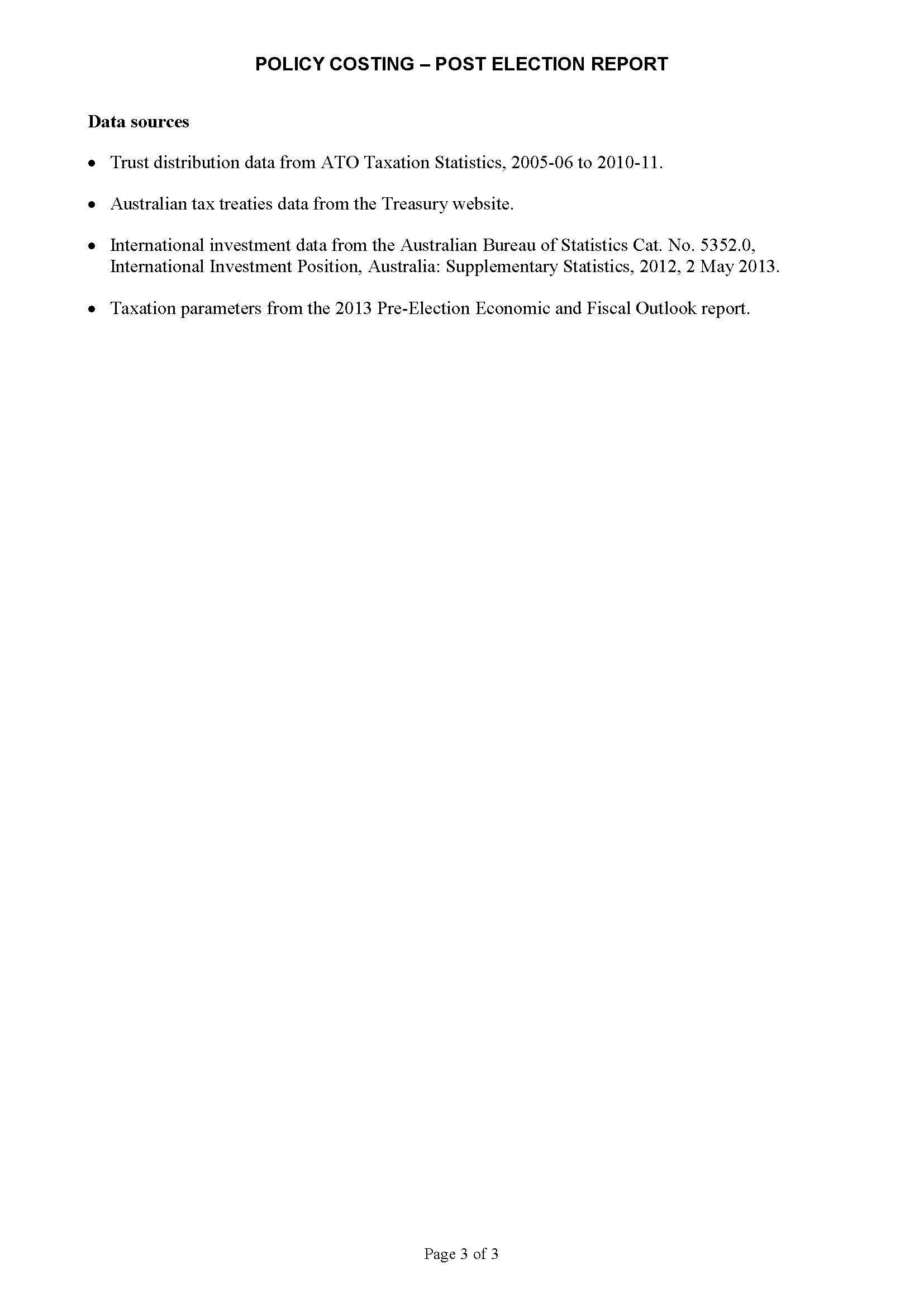 Reference No.	GRN091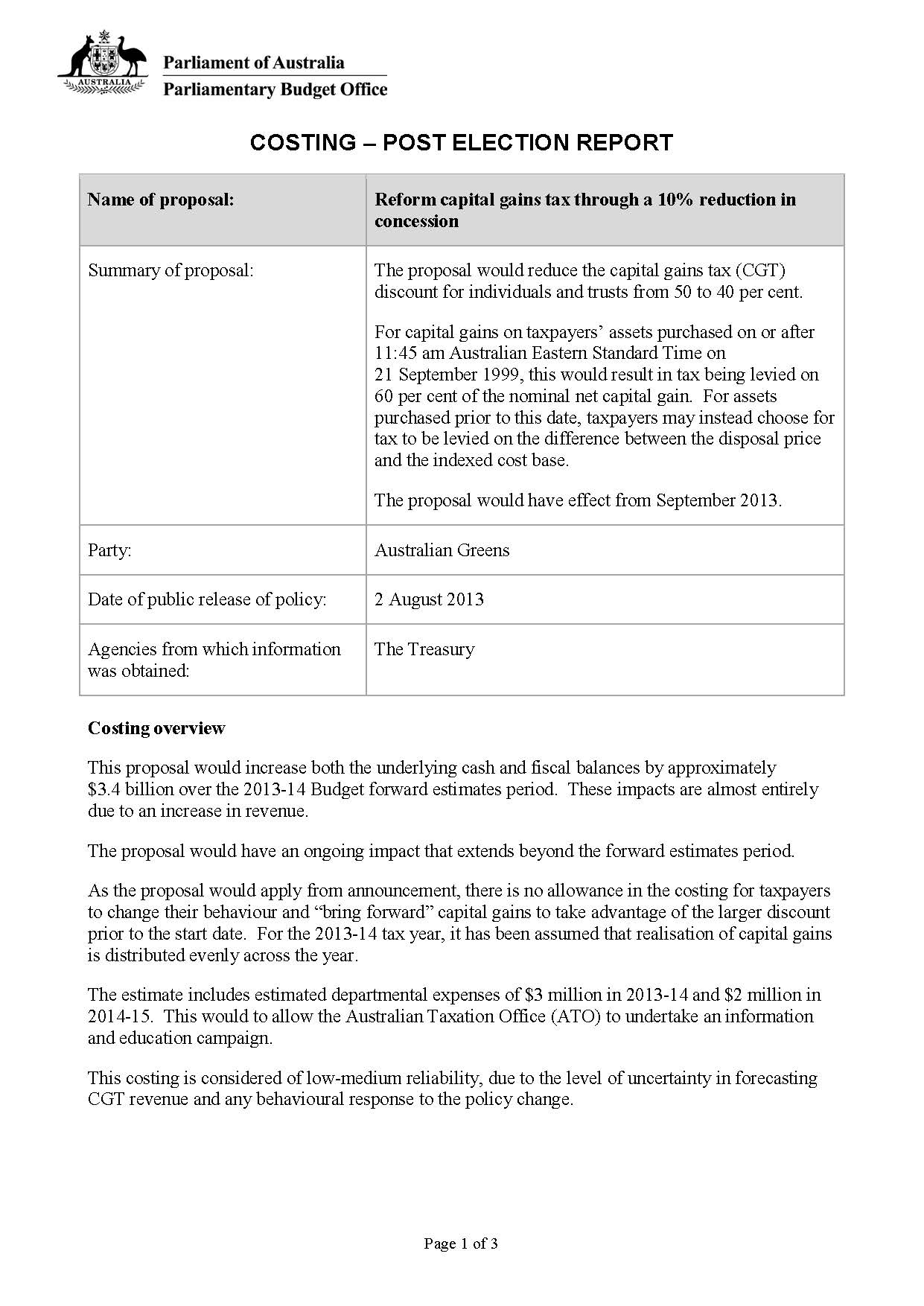 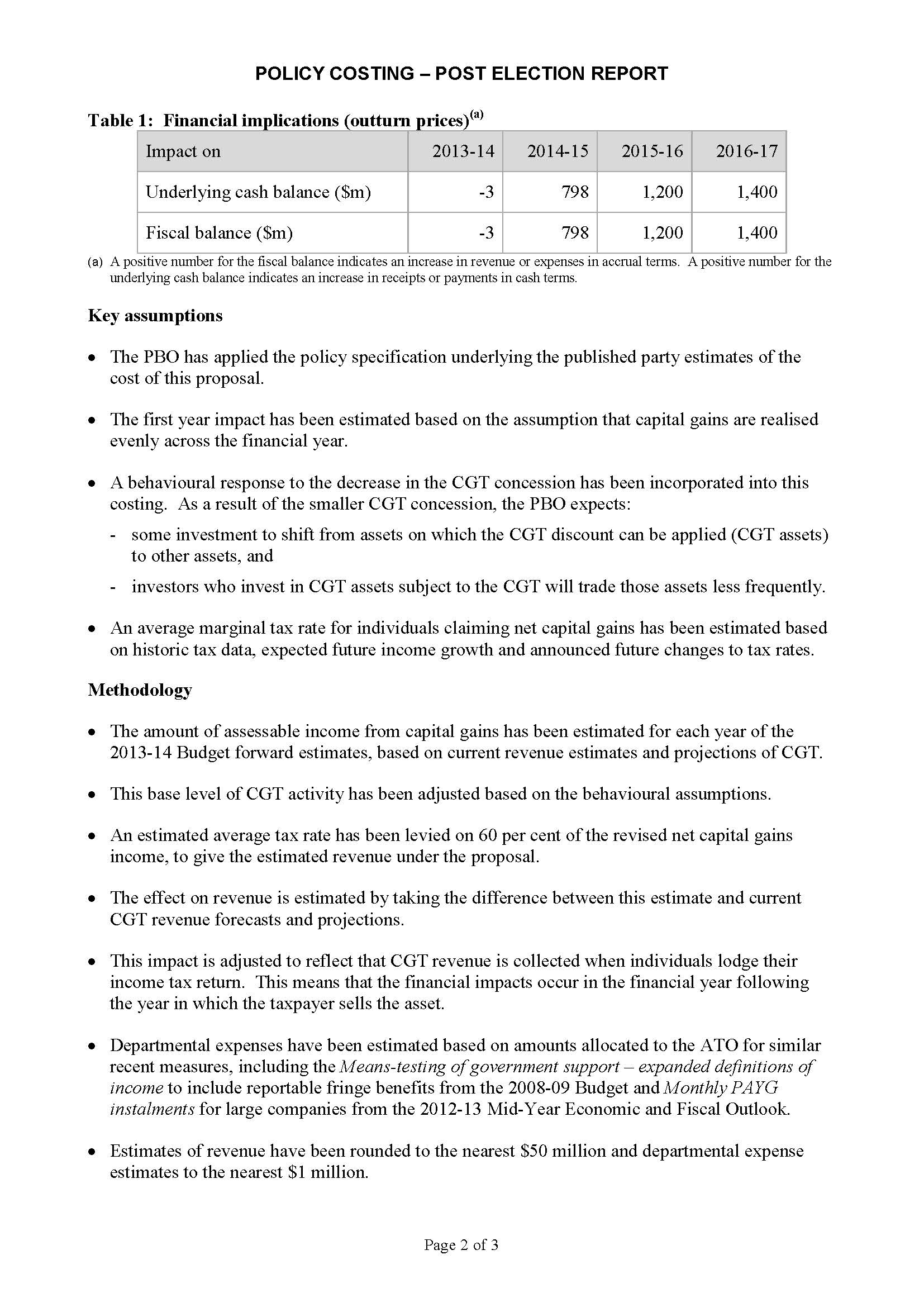 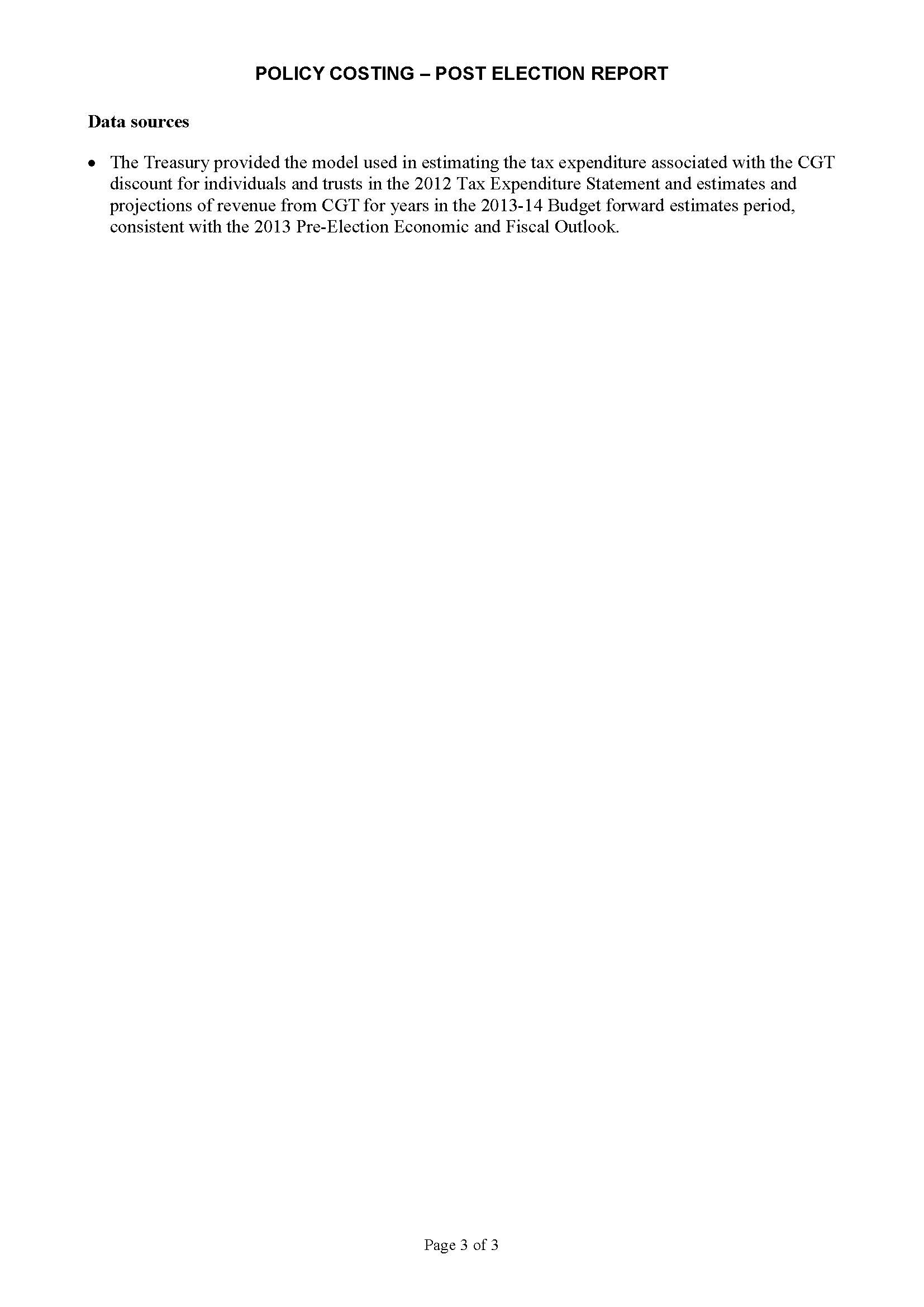 Reference No.	GRN092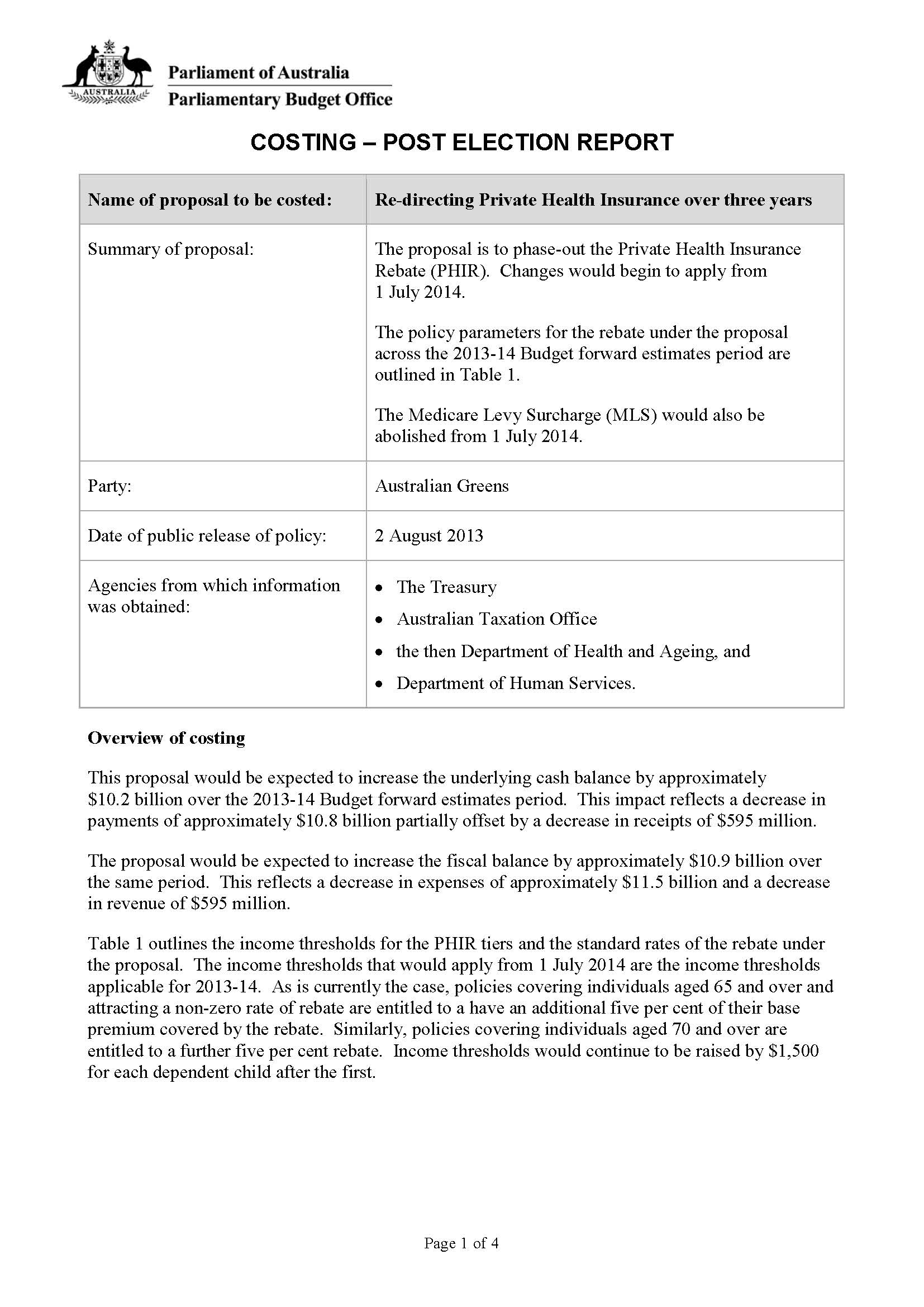 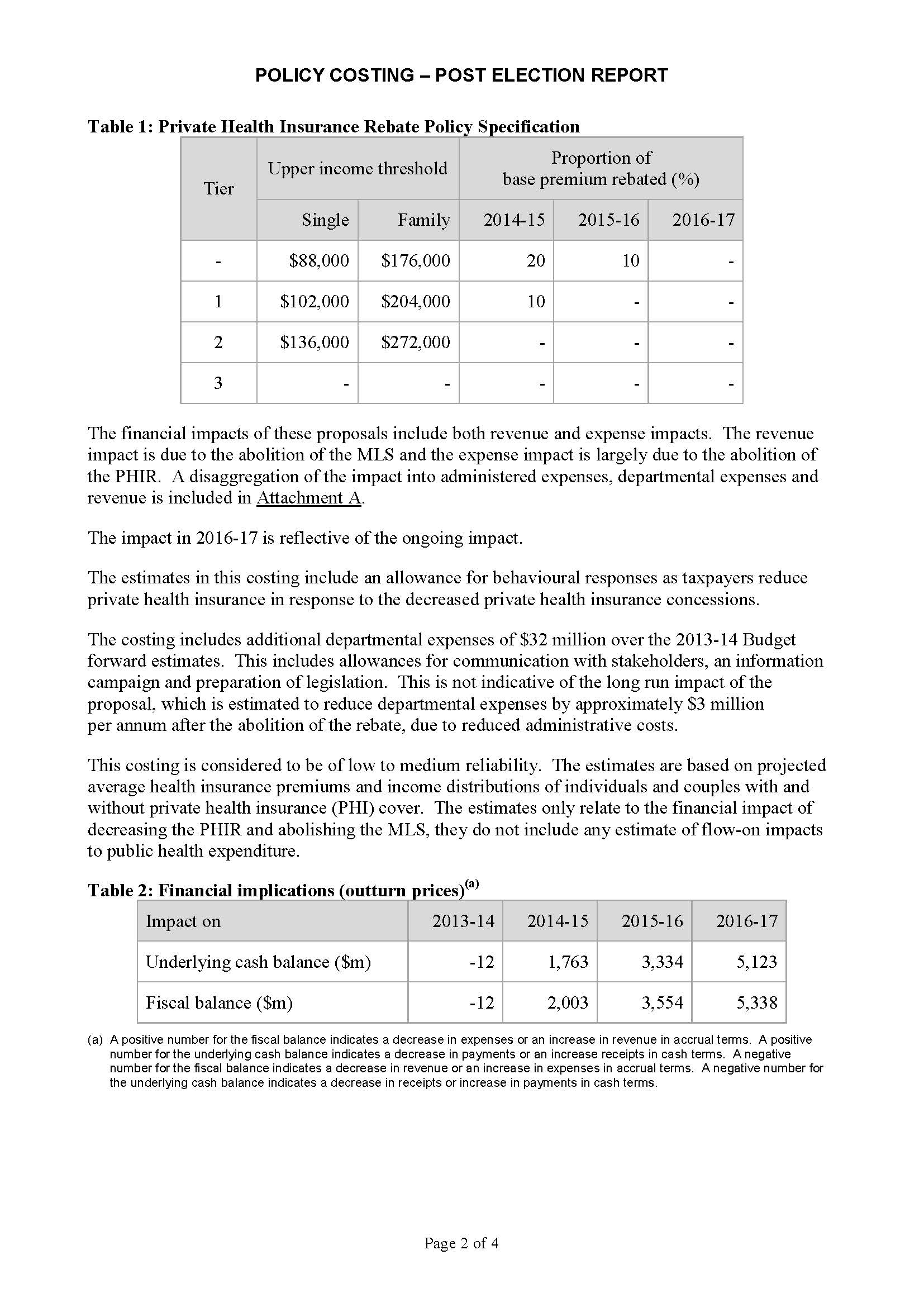 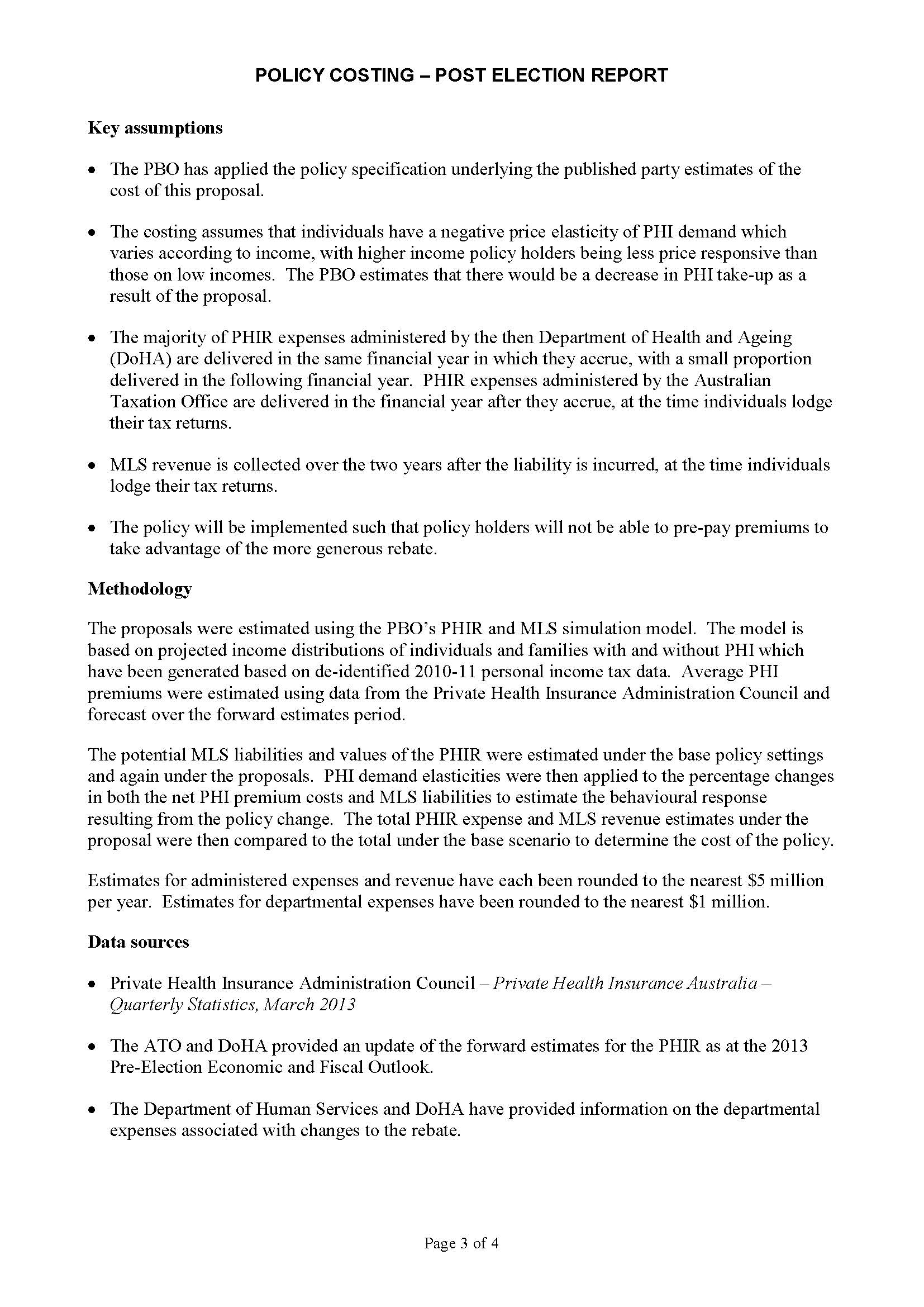 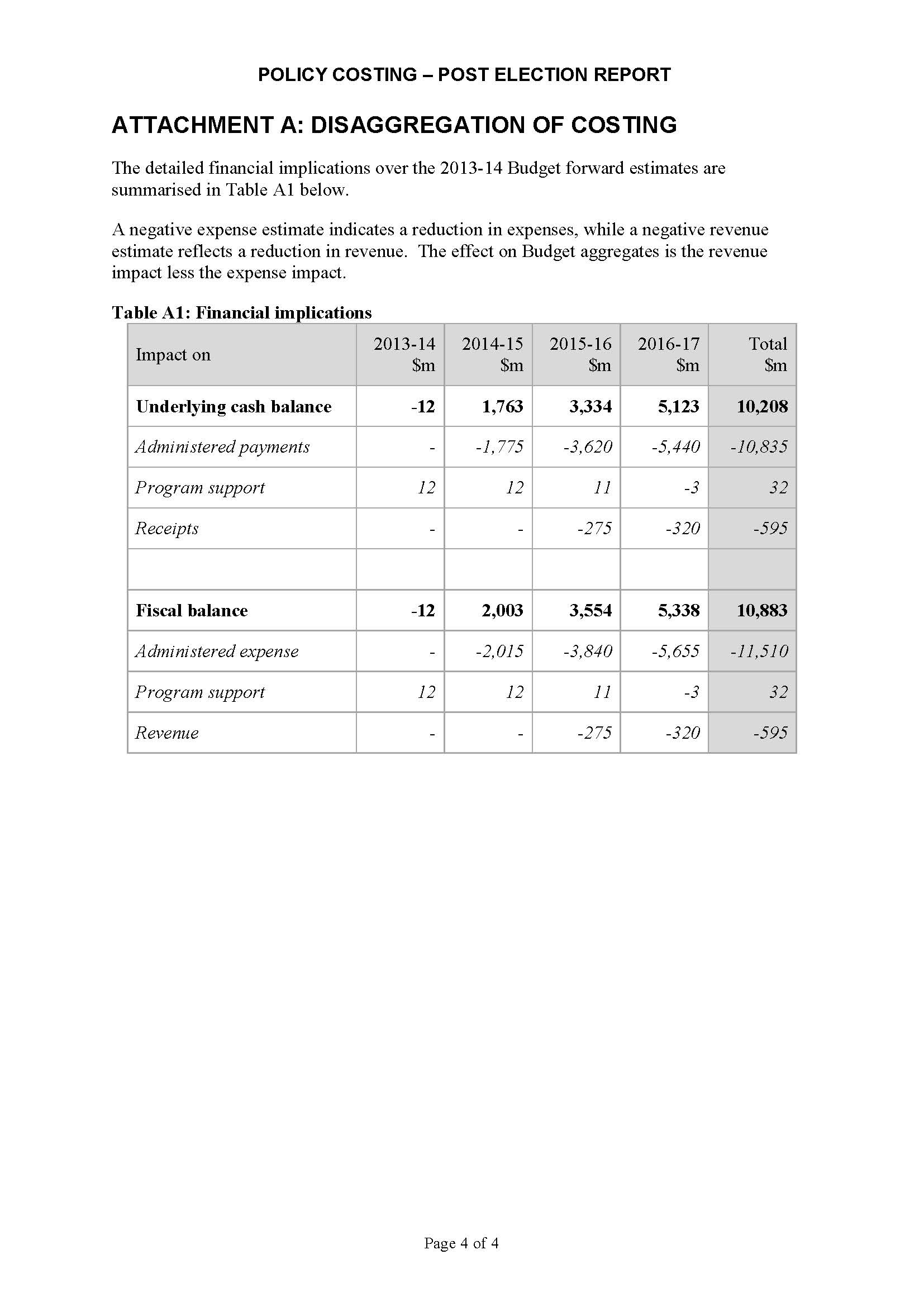 Reference No.	GRN093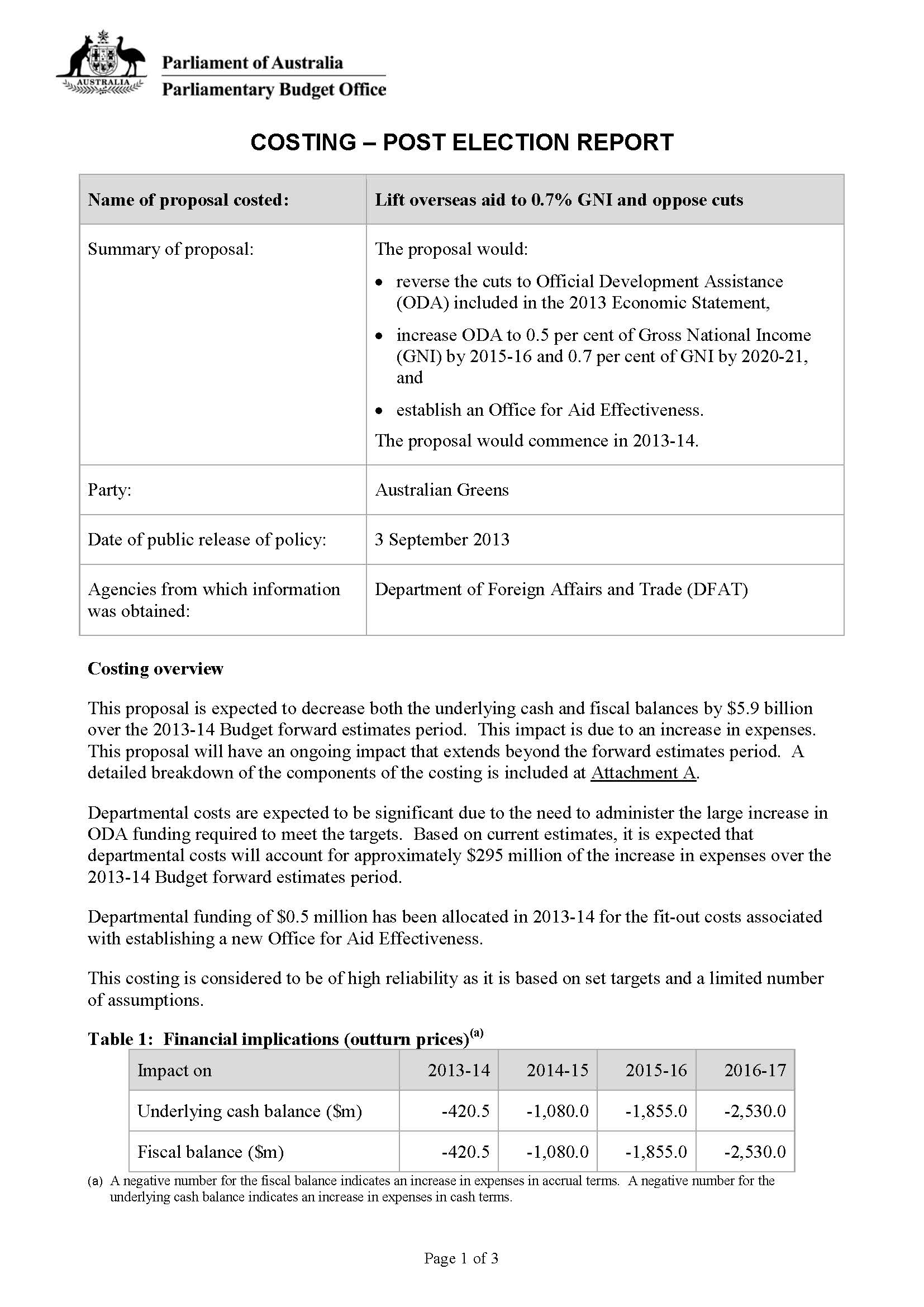 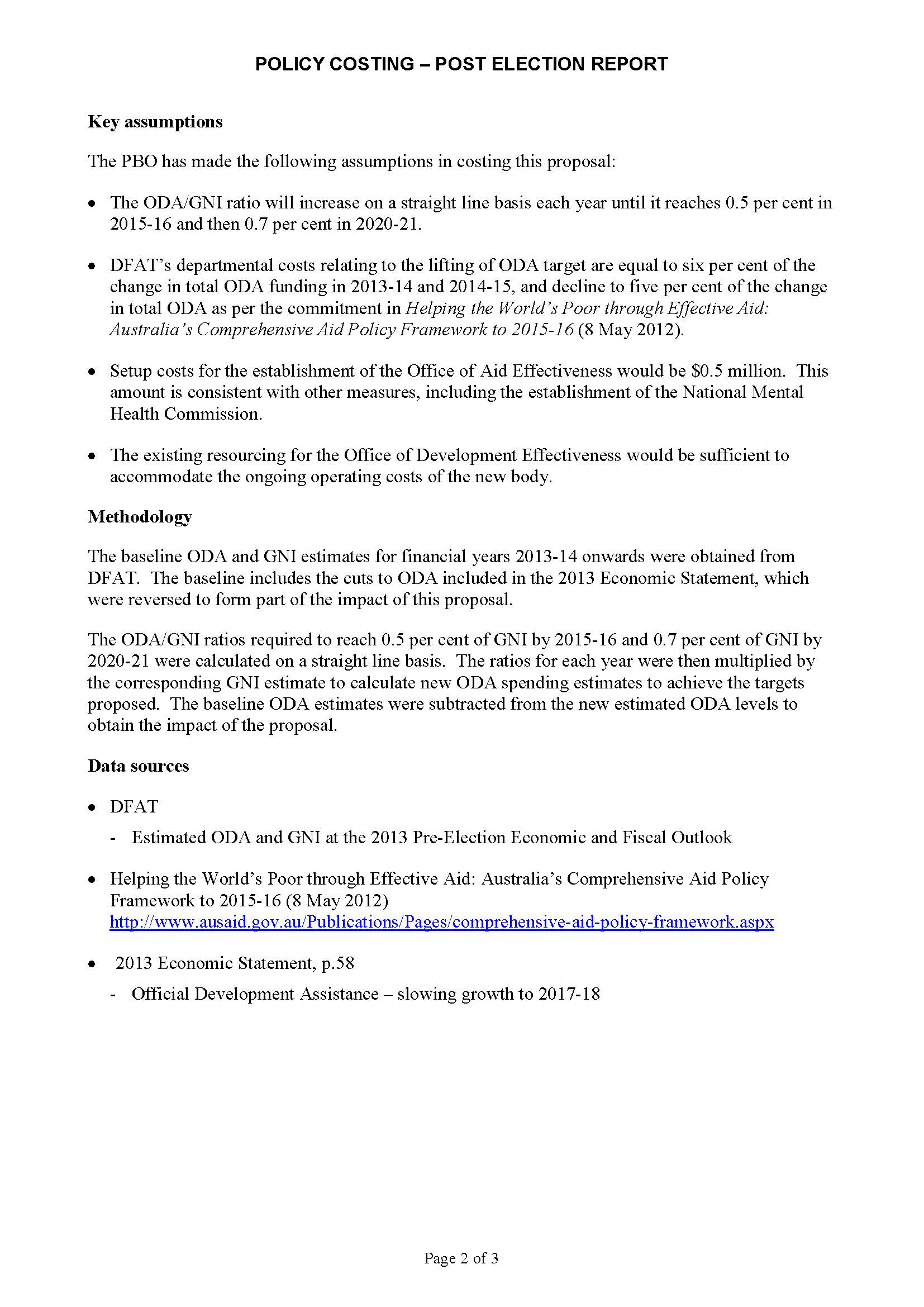 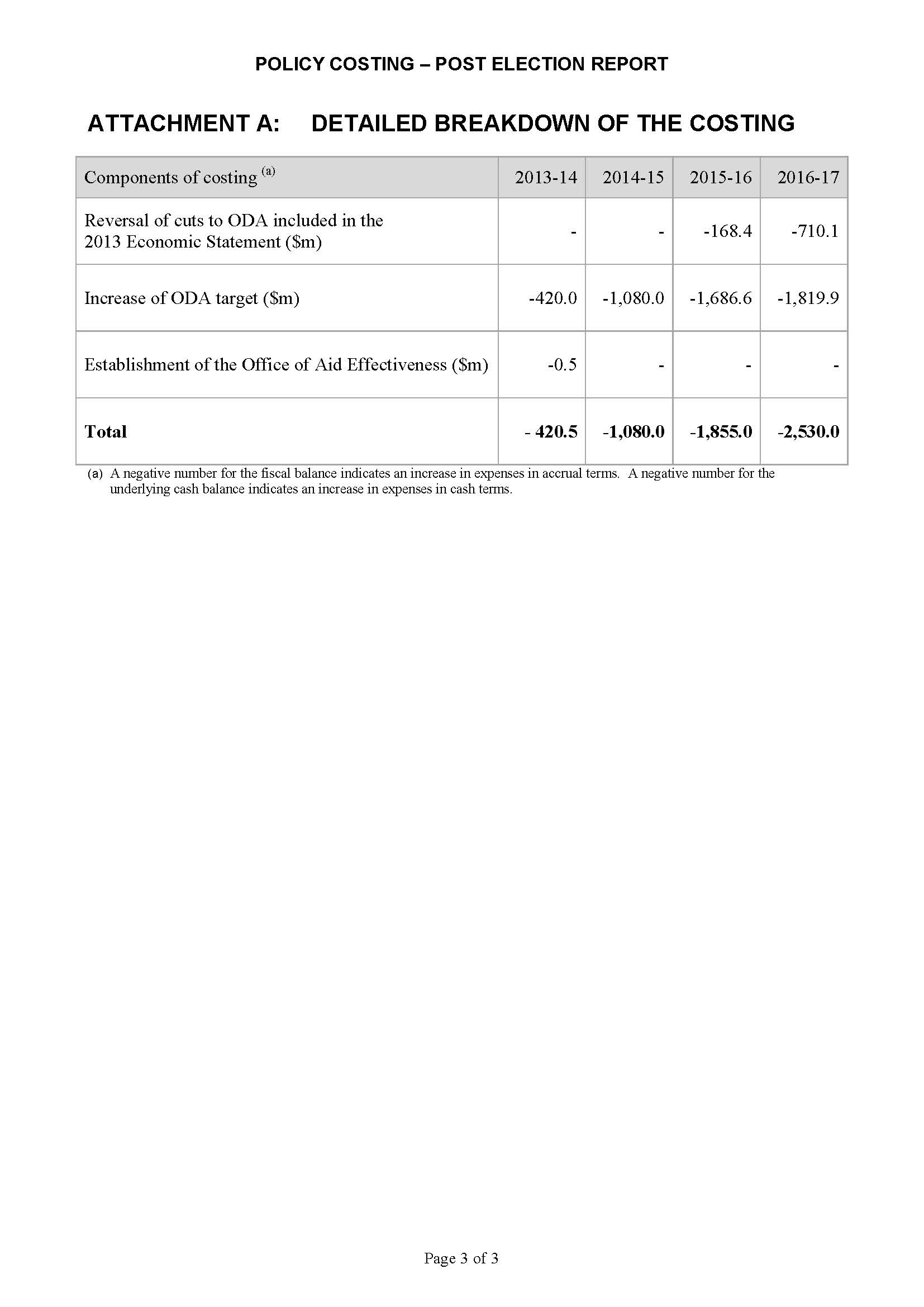 Reference No.	GRN095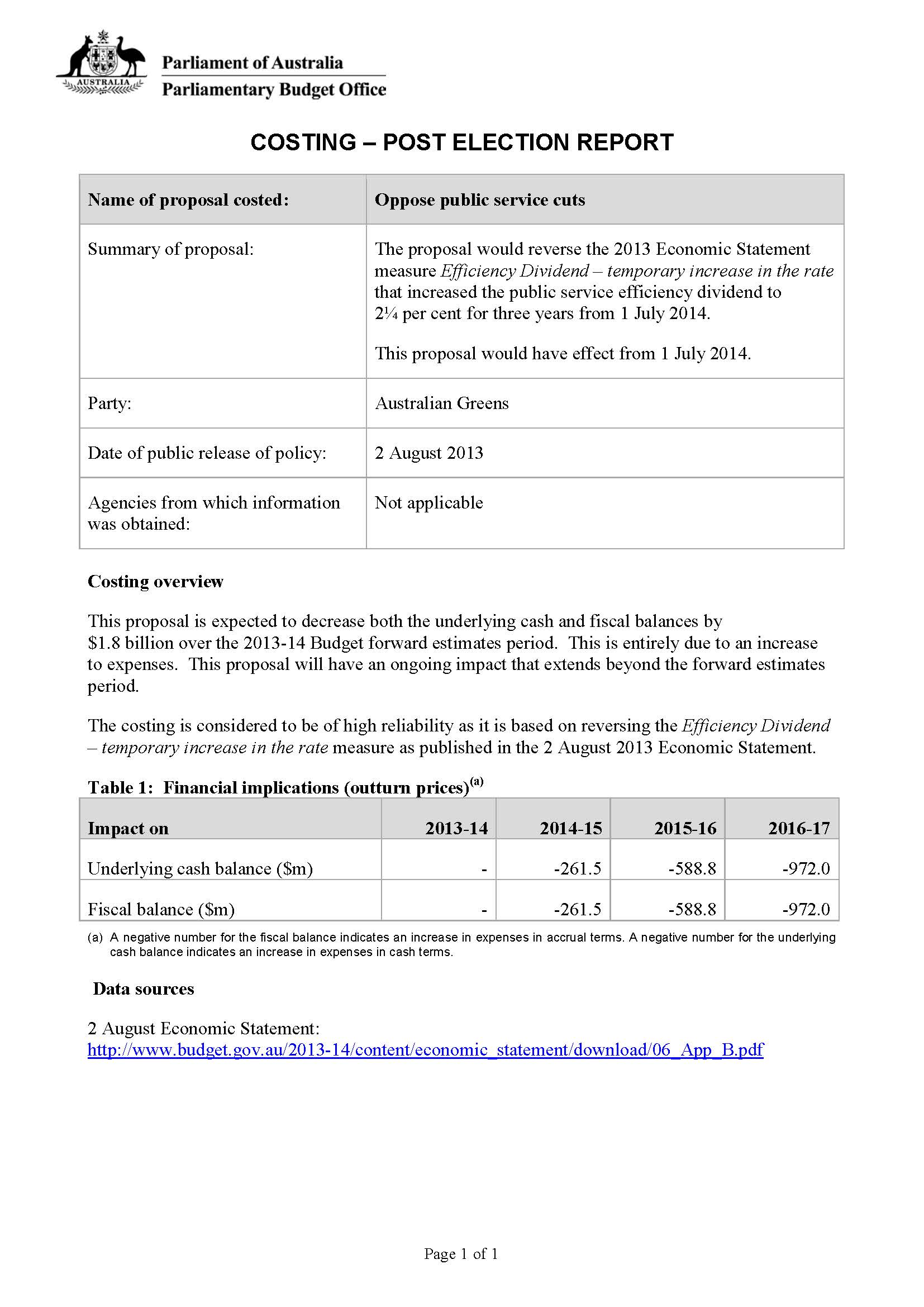 Reference No.	GRN097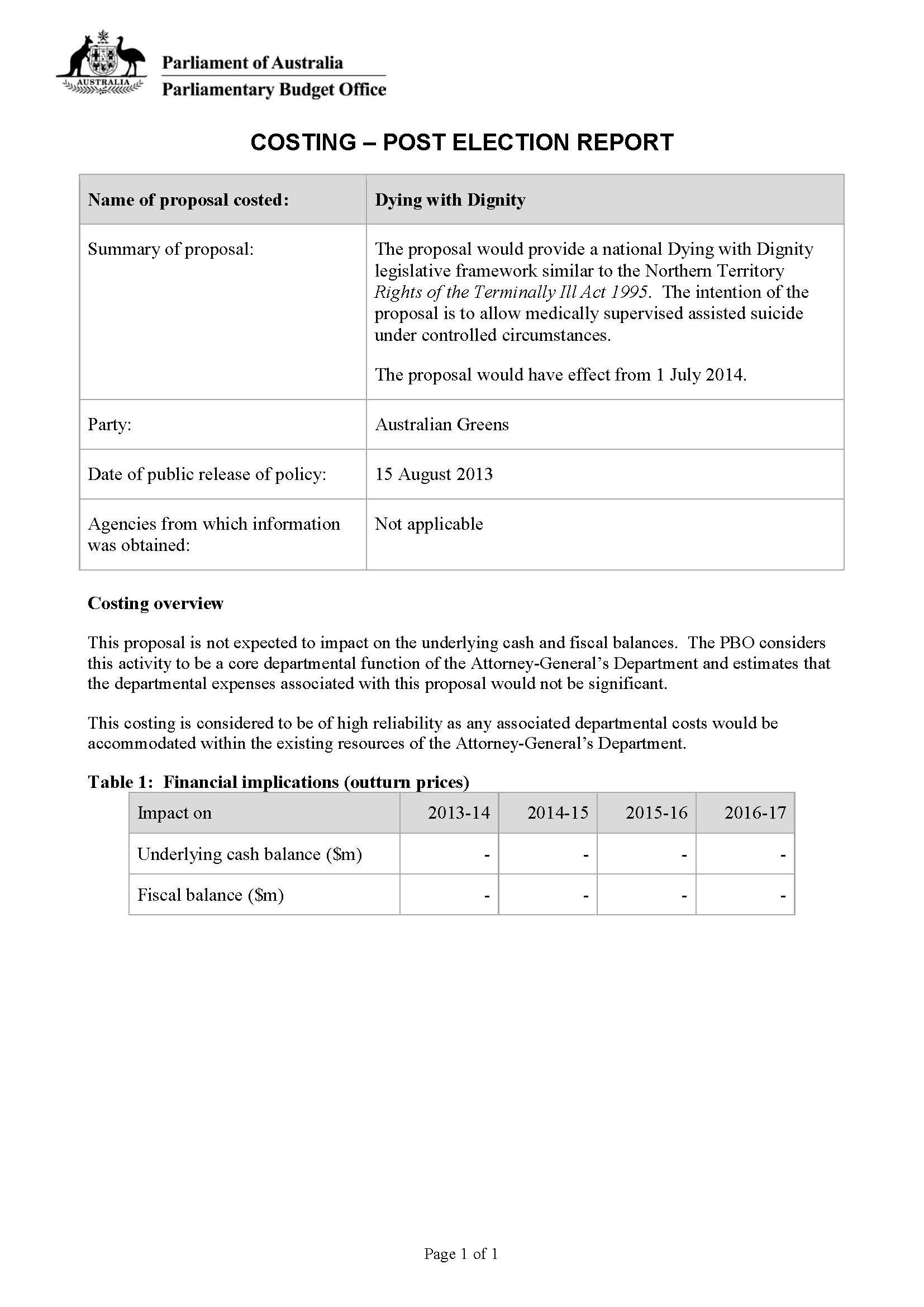 Reference No.	GRN098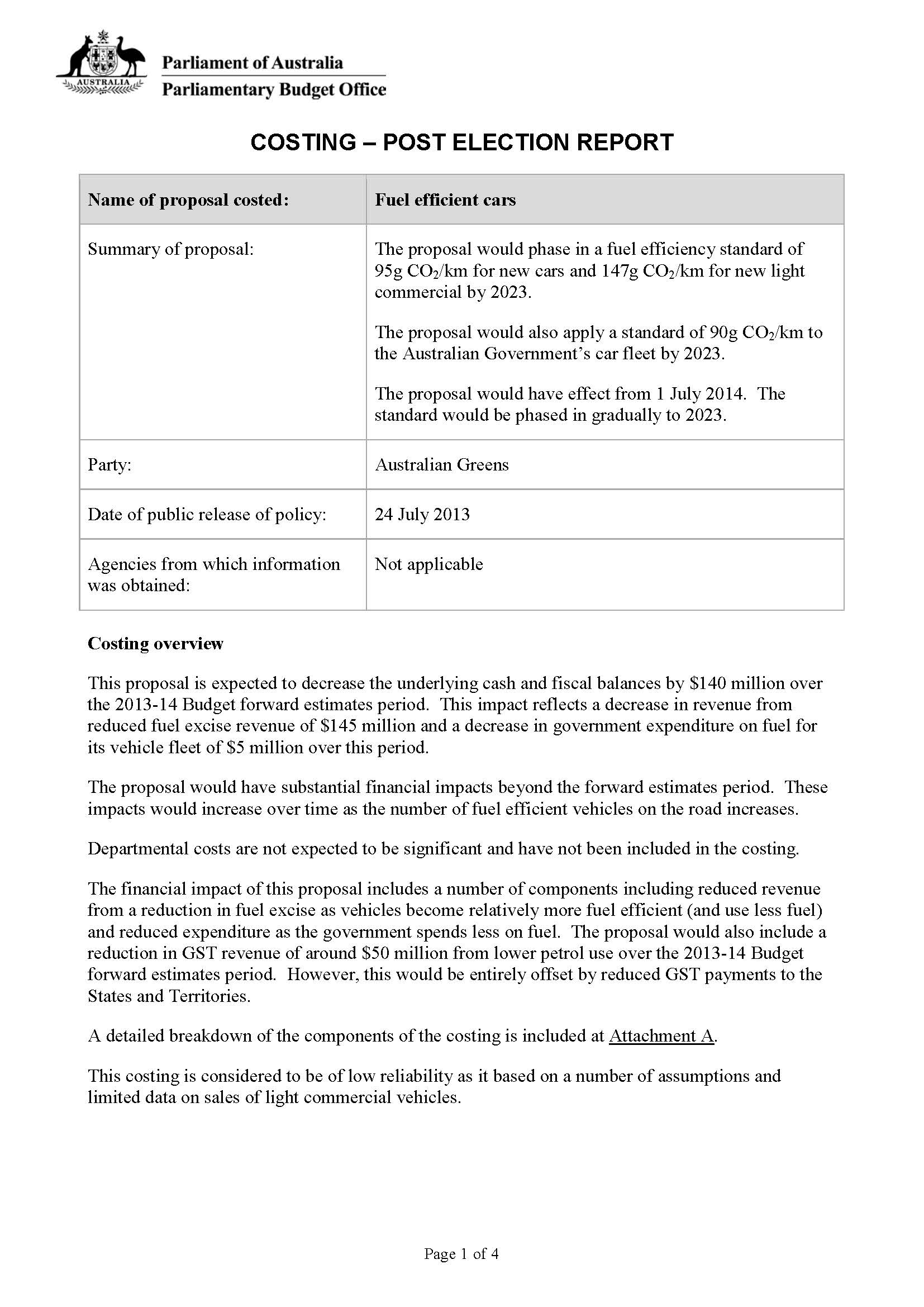 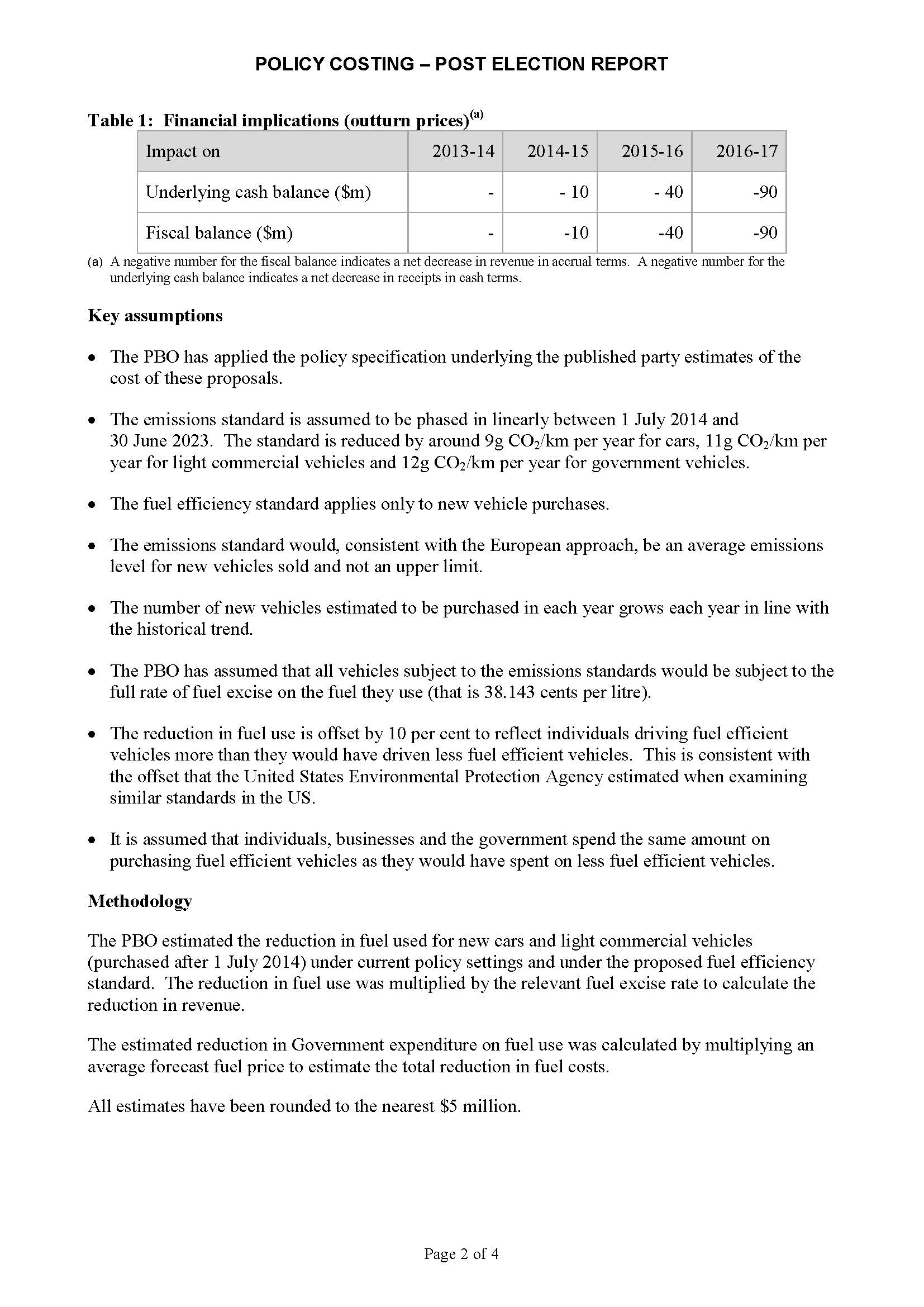 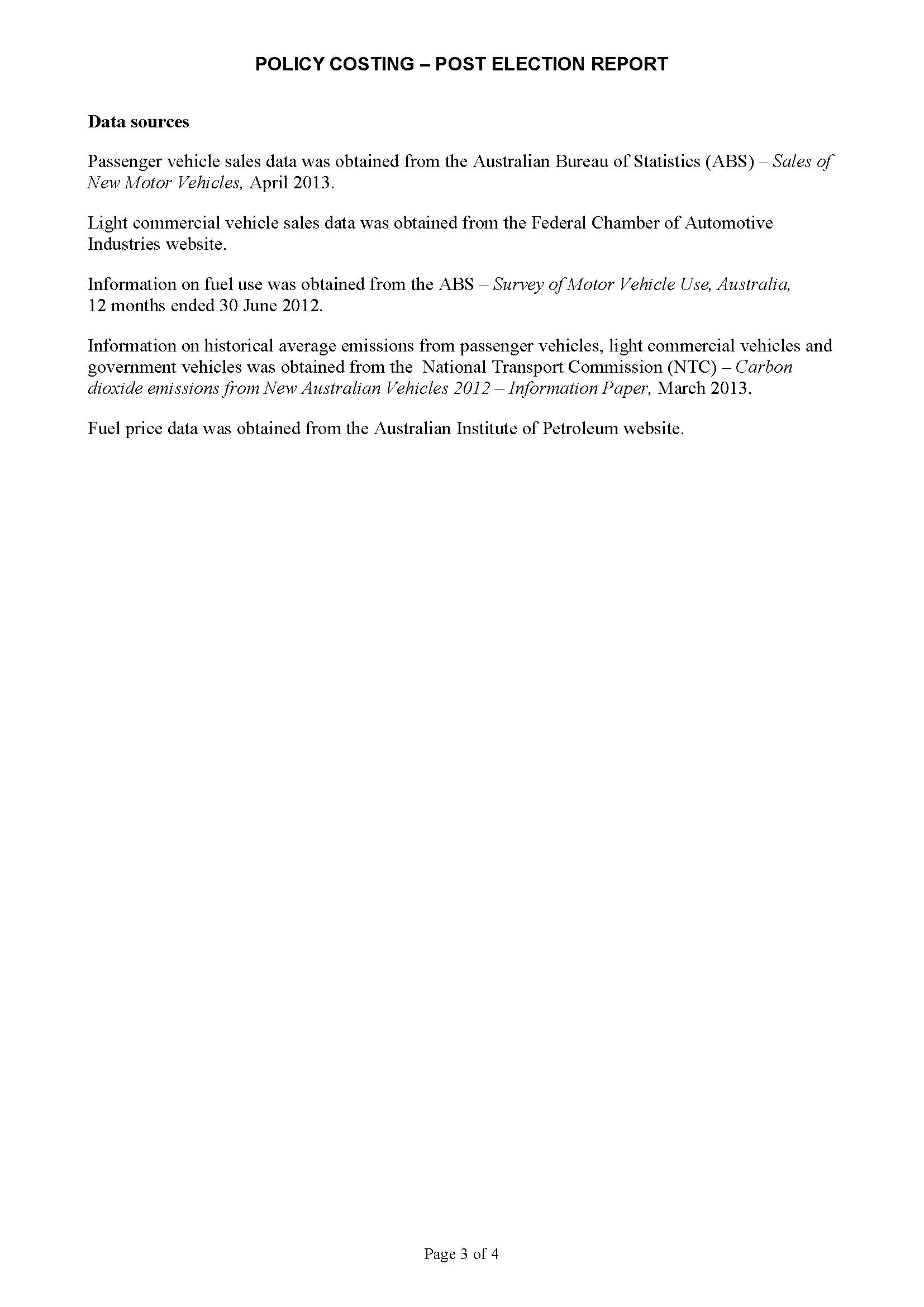 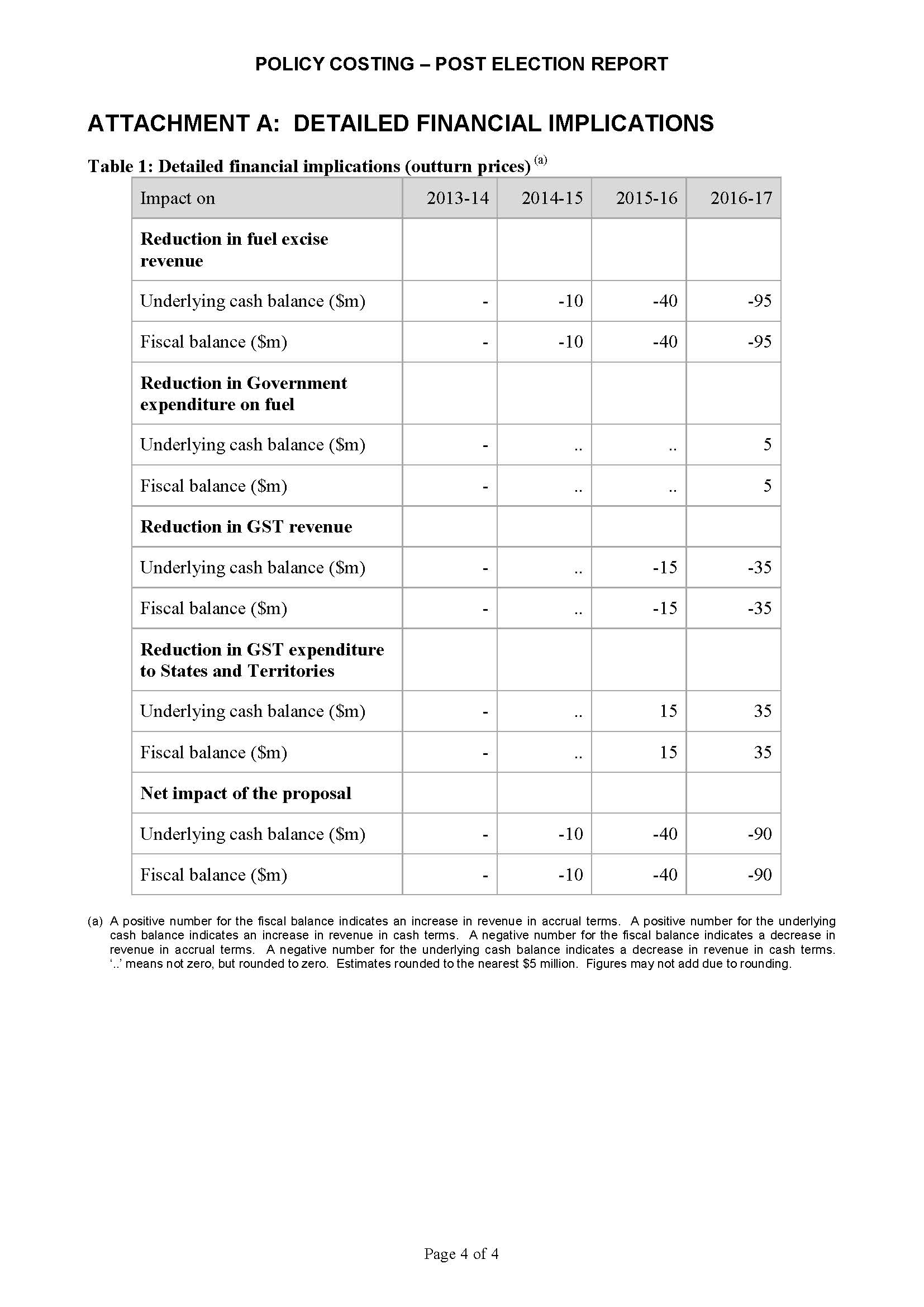 Reference No.	GRN100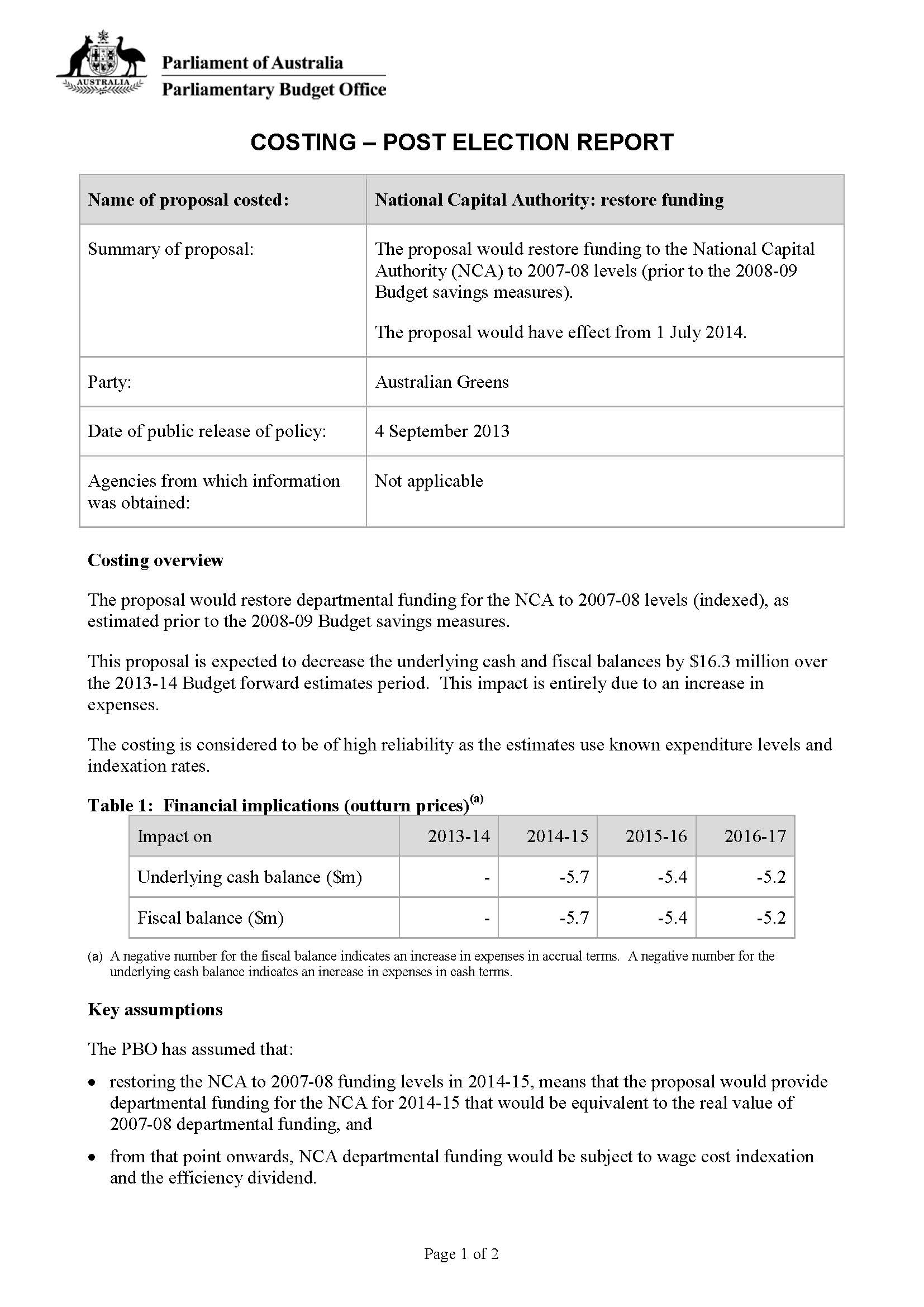 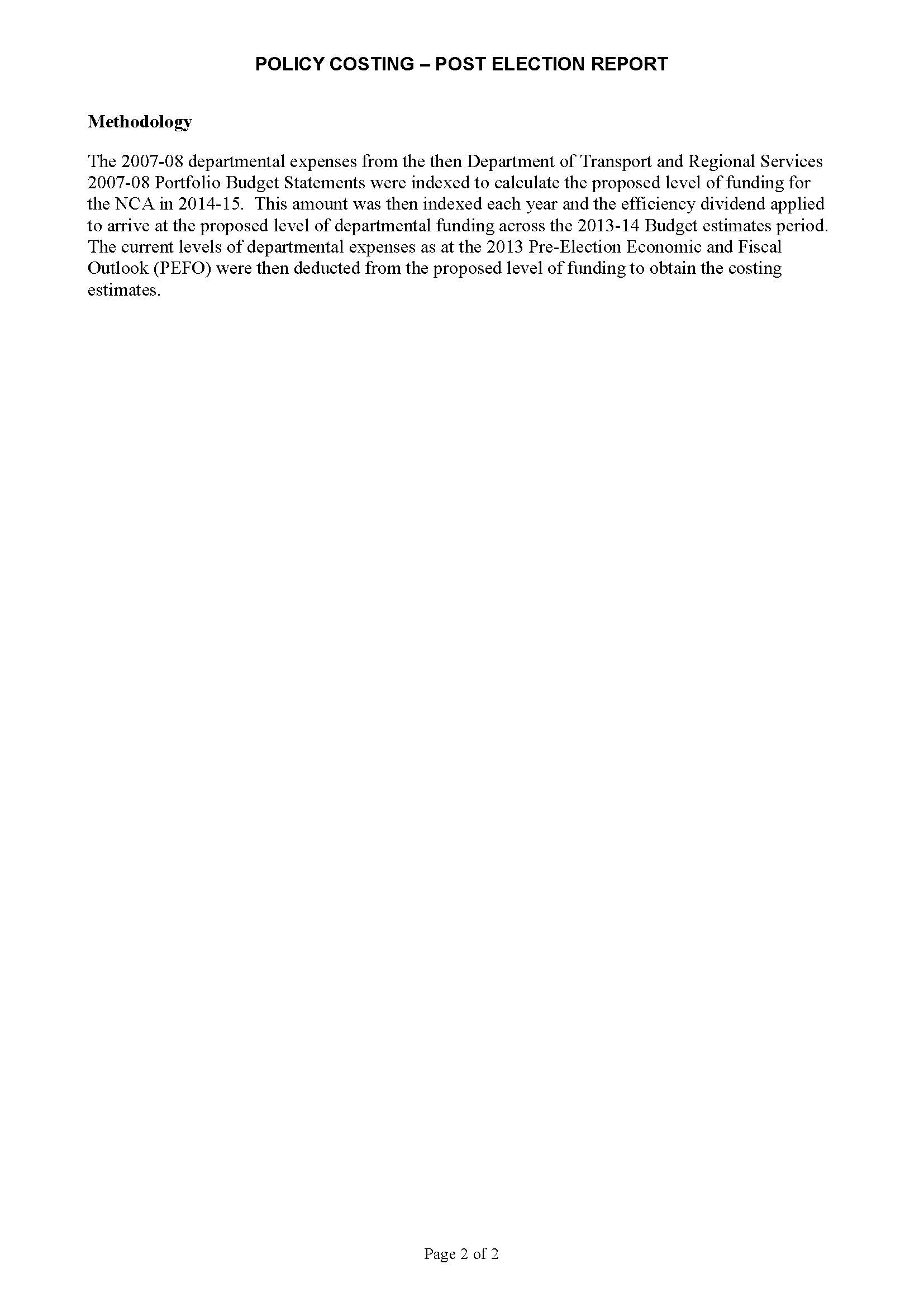 Reference No.	GRN101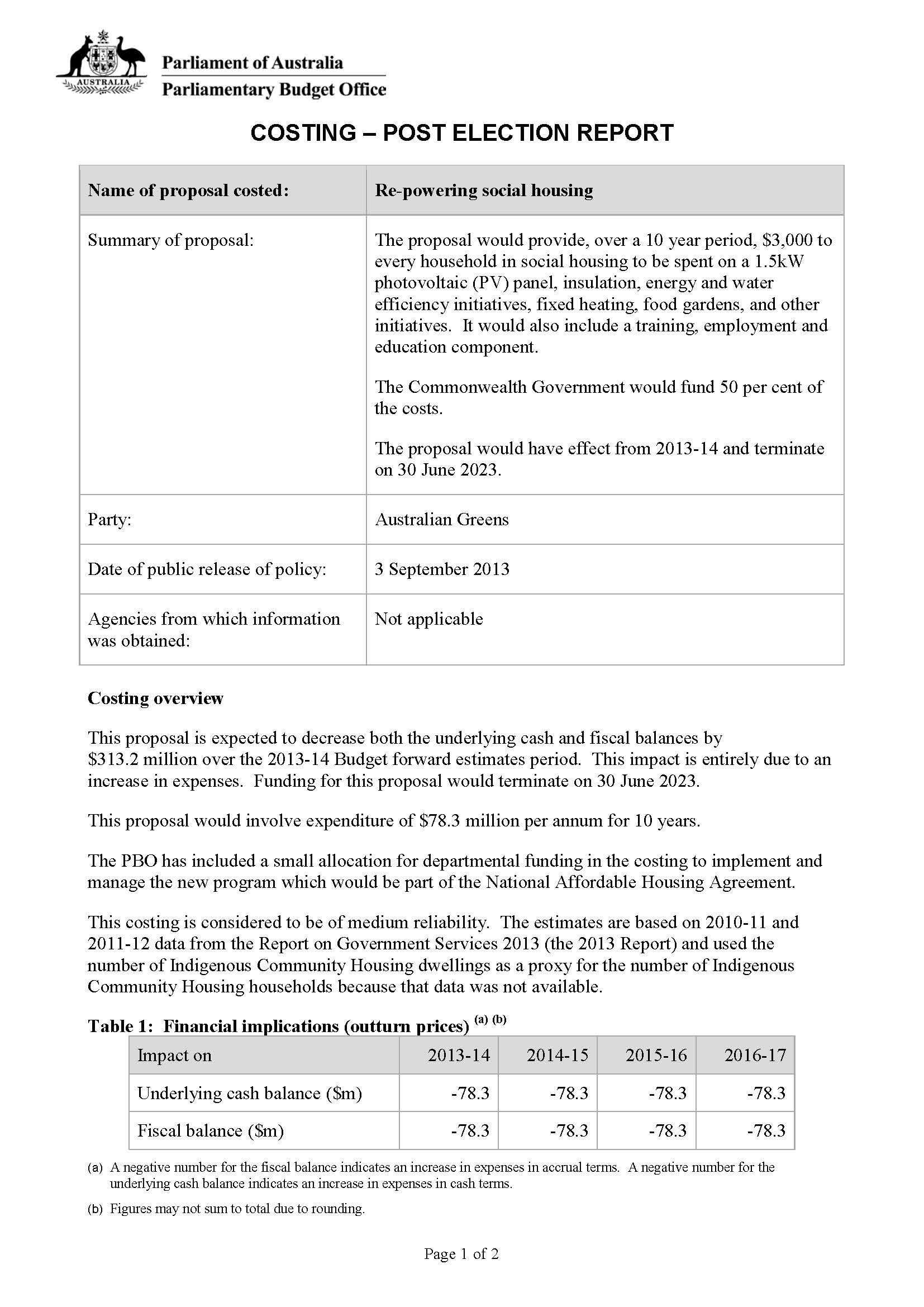 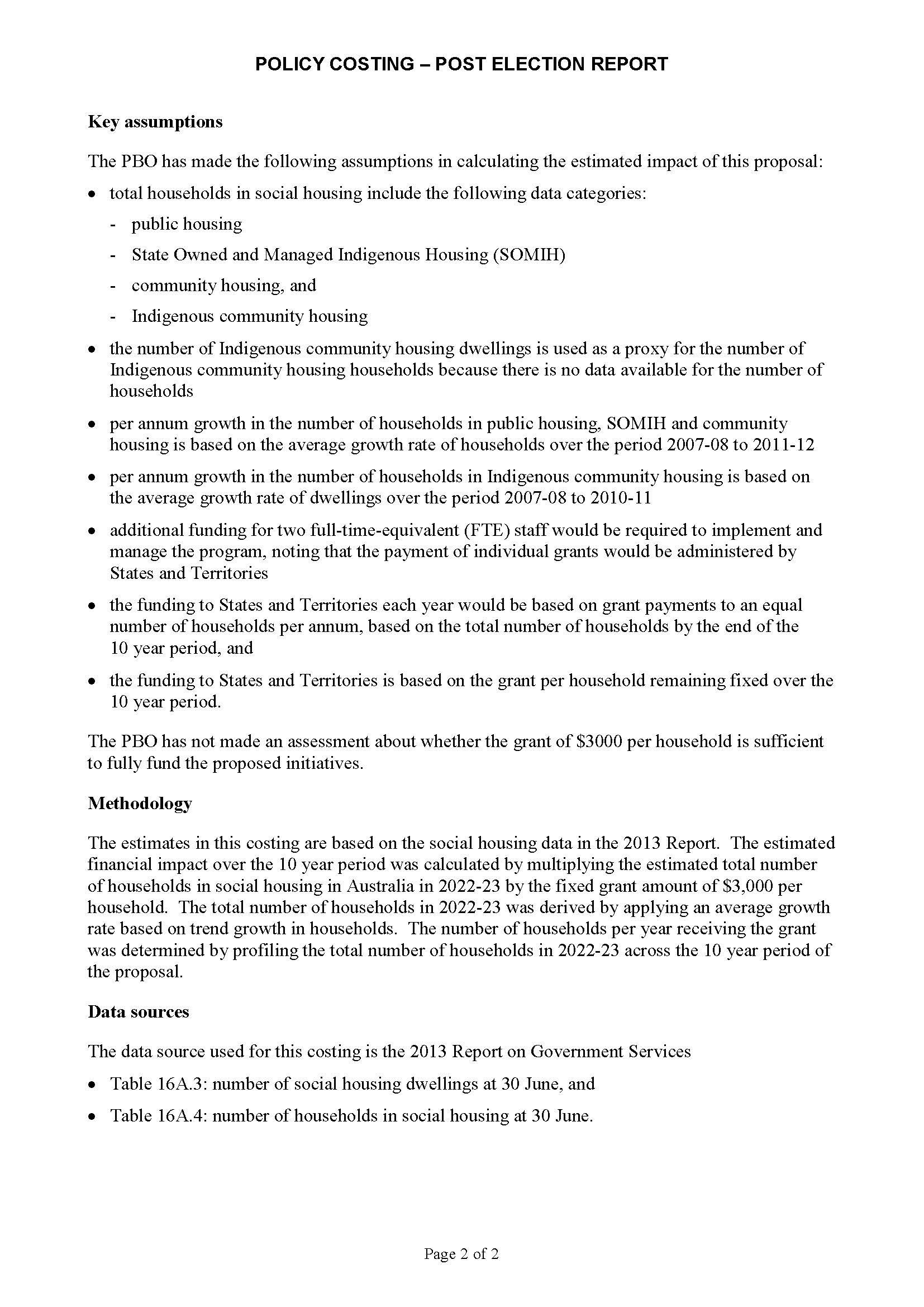 Reference No.	GRN111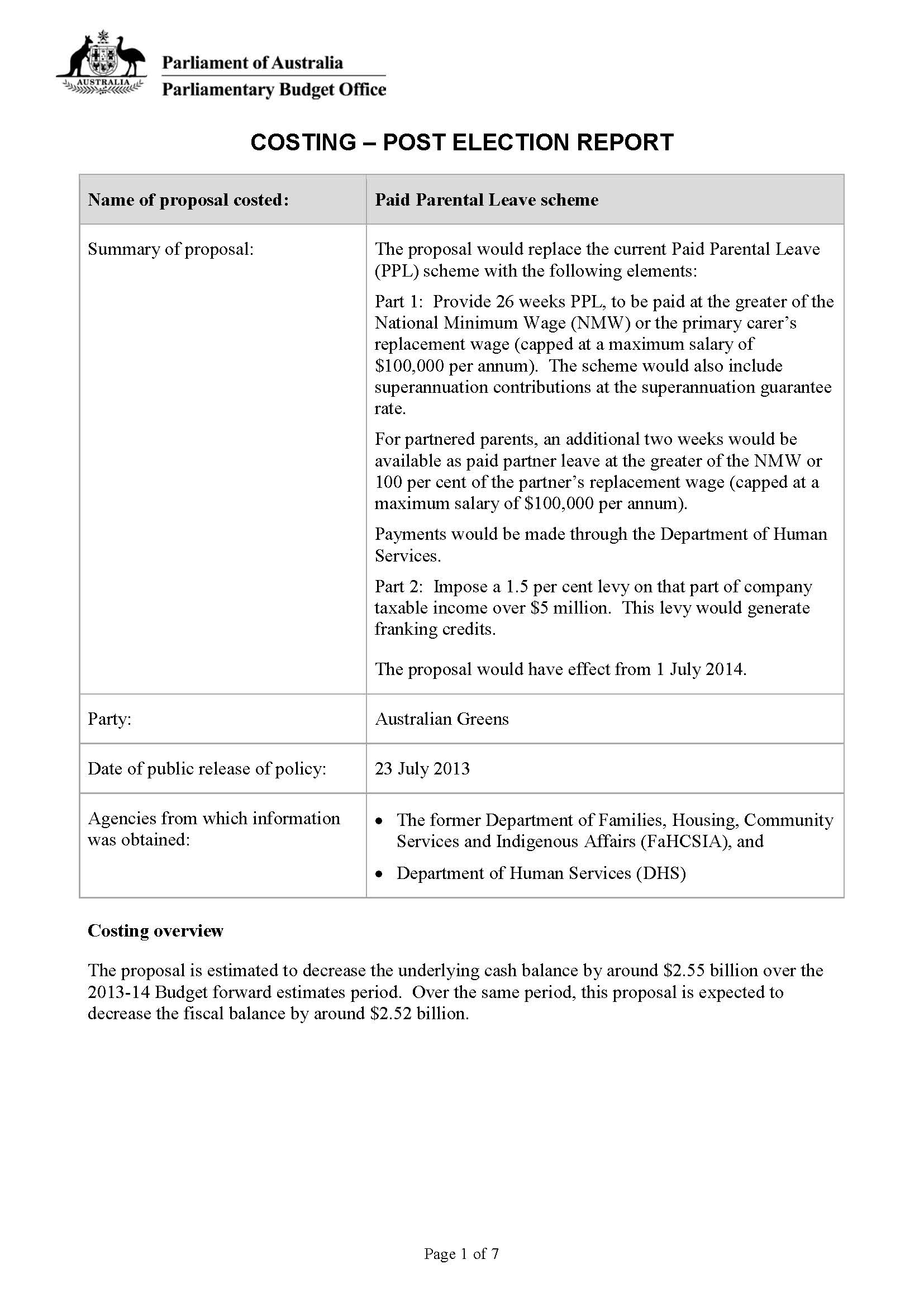 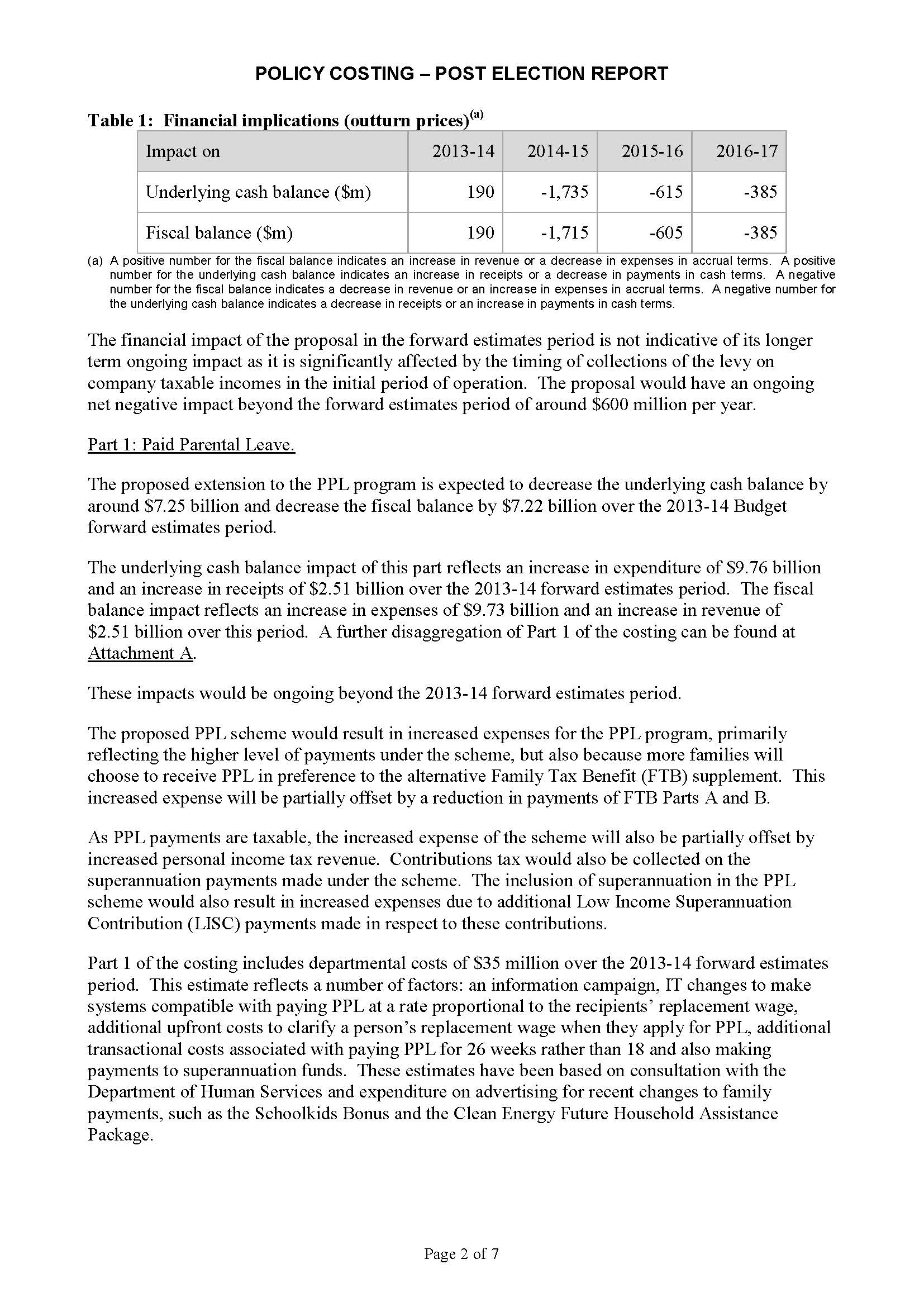 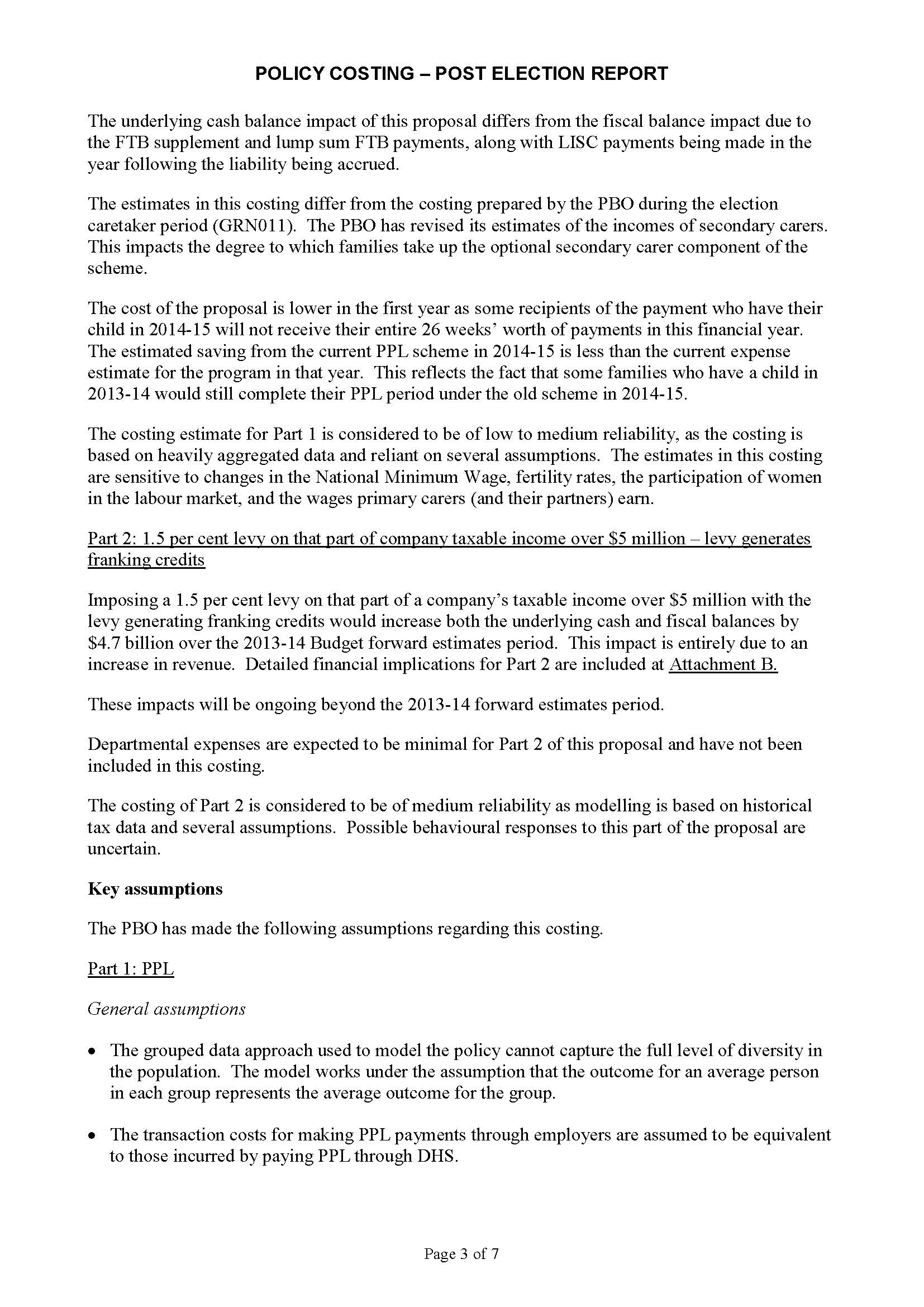 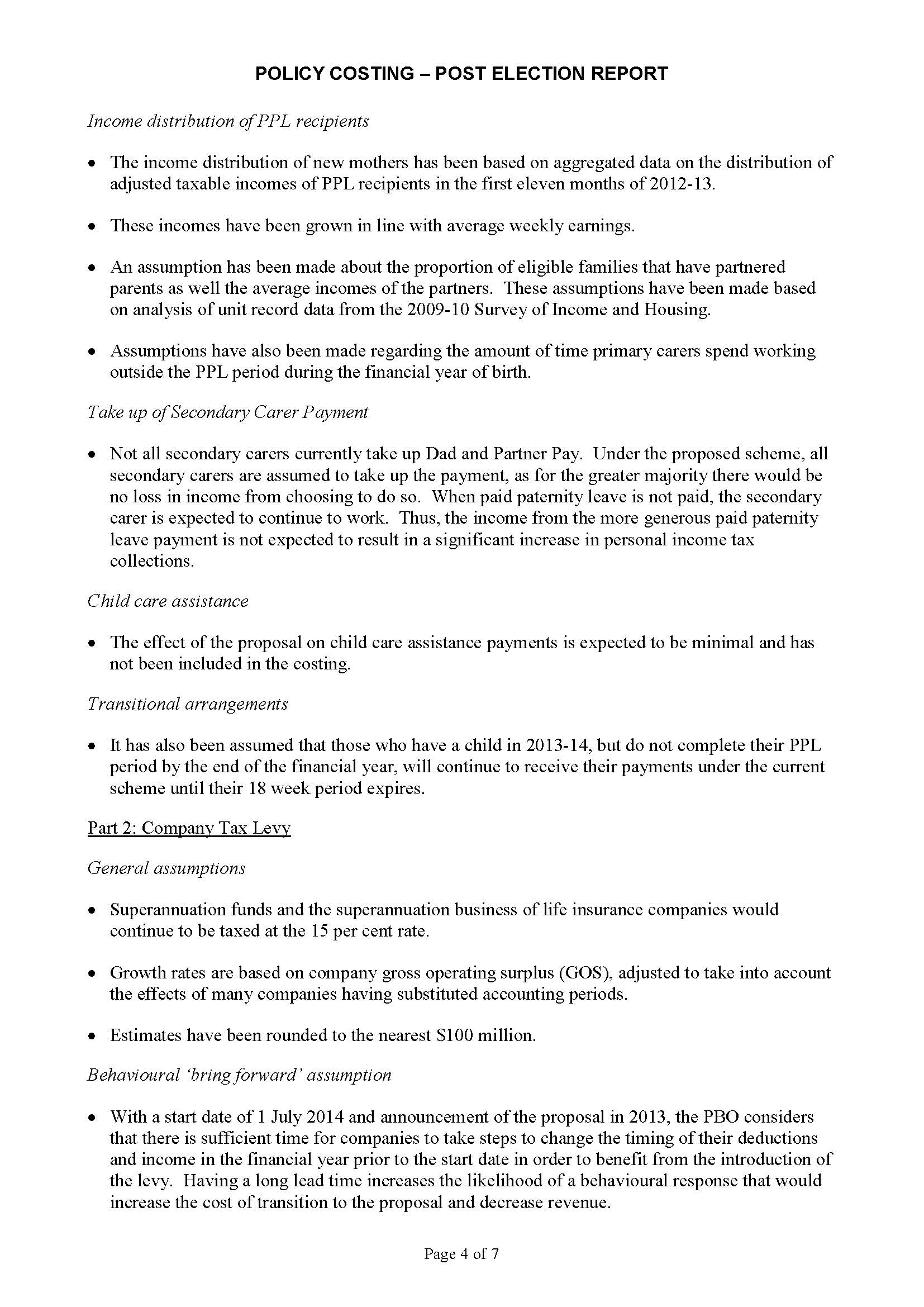 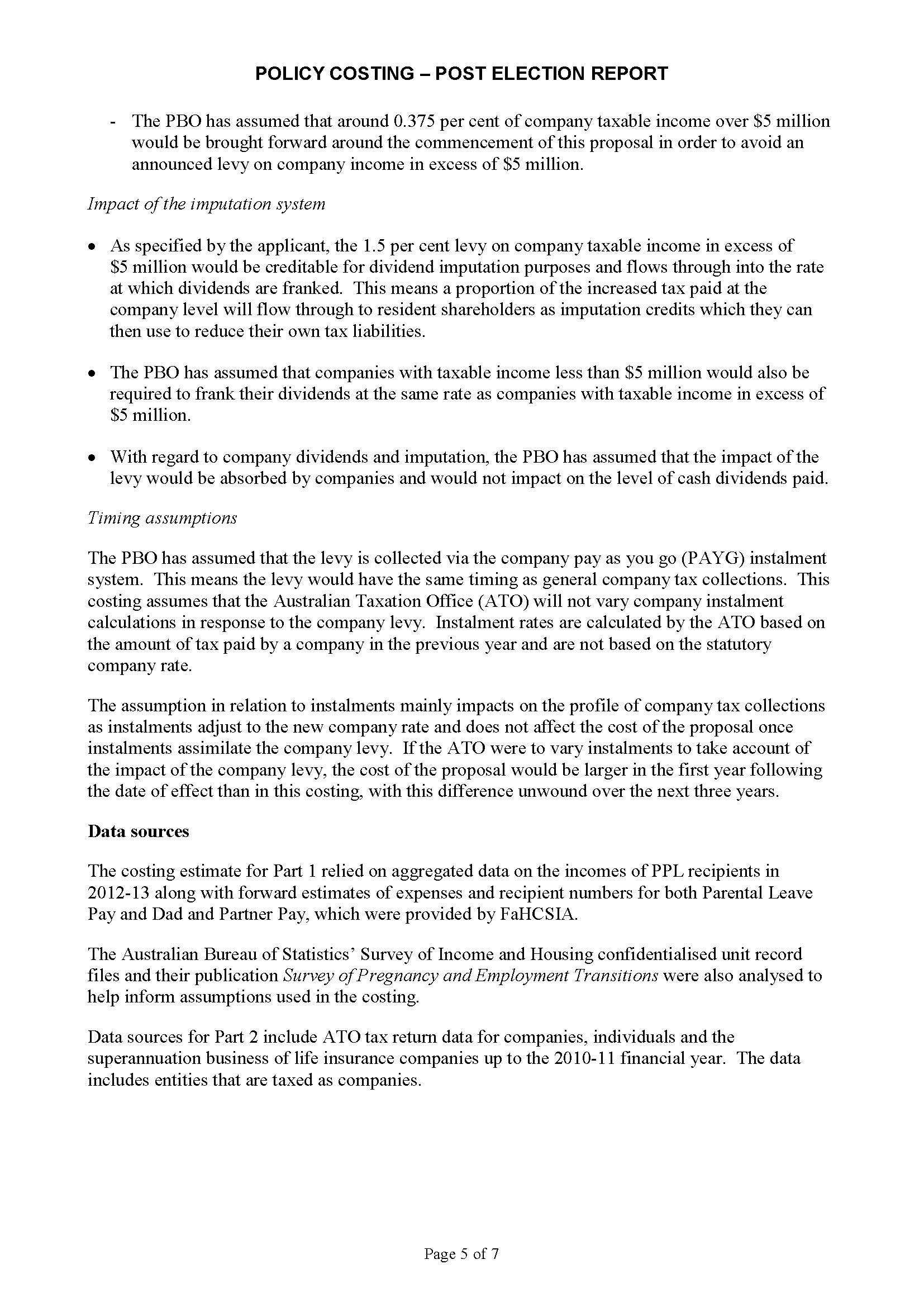 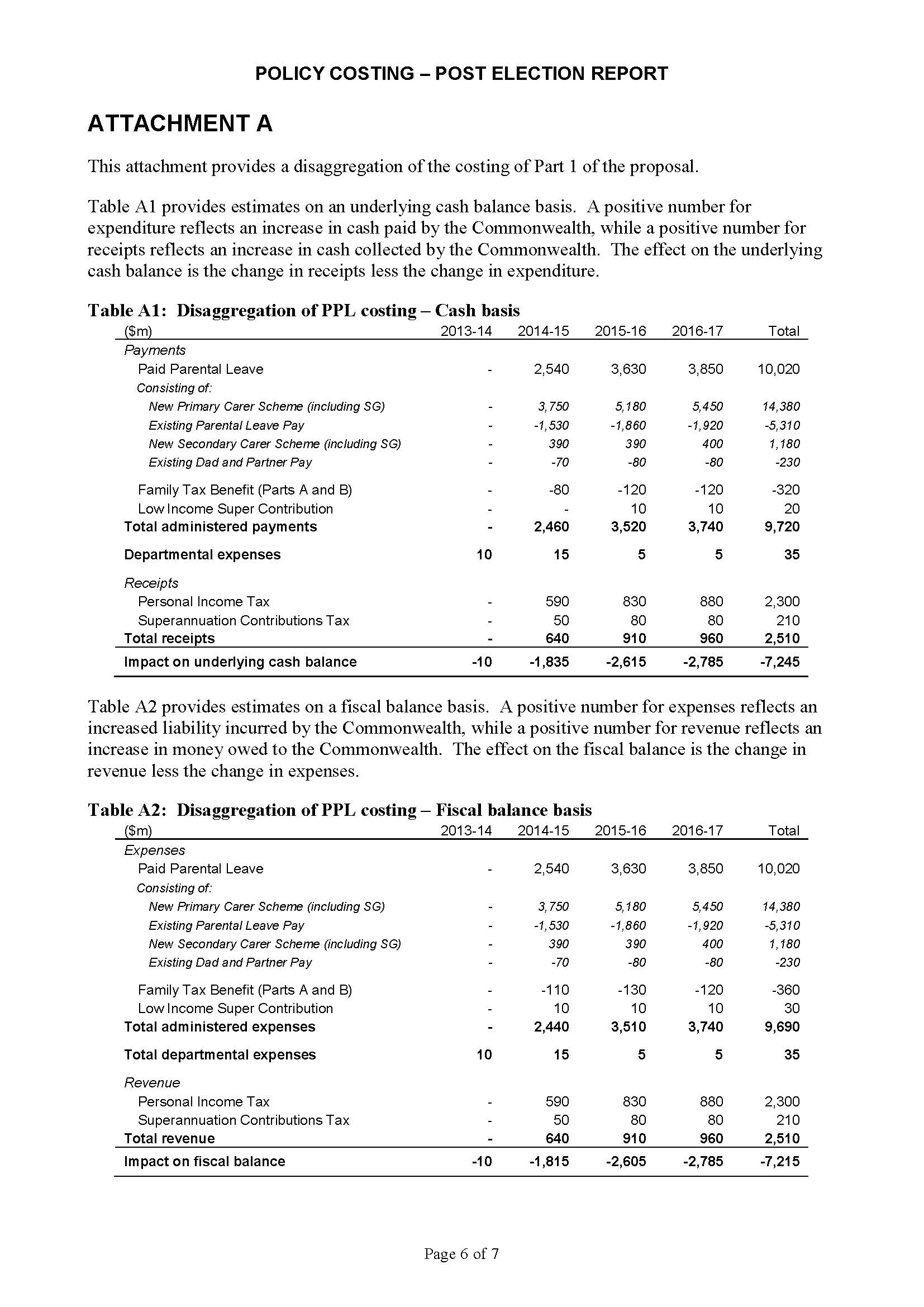 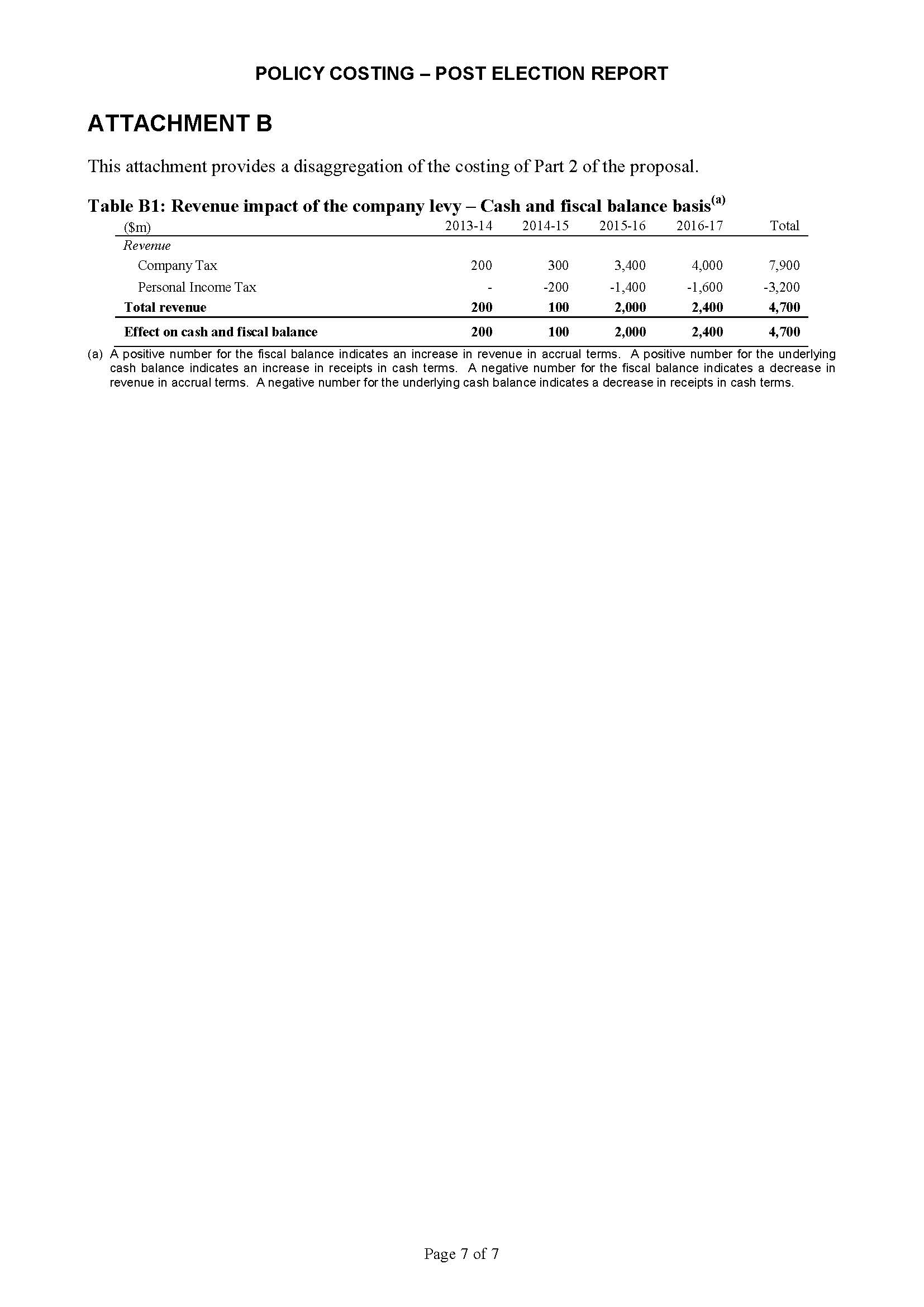 Reference No.	GRN112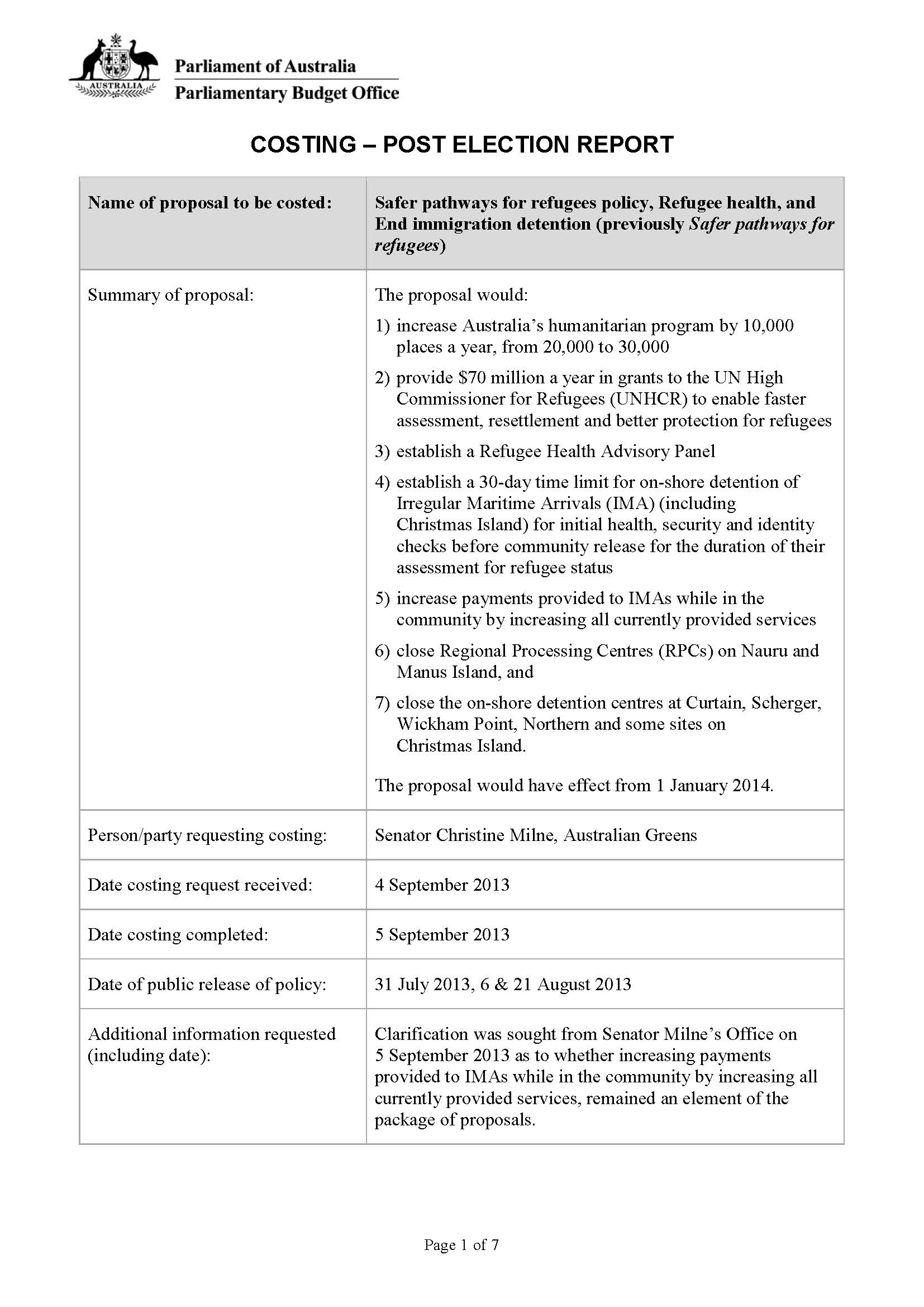 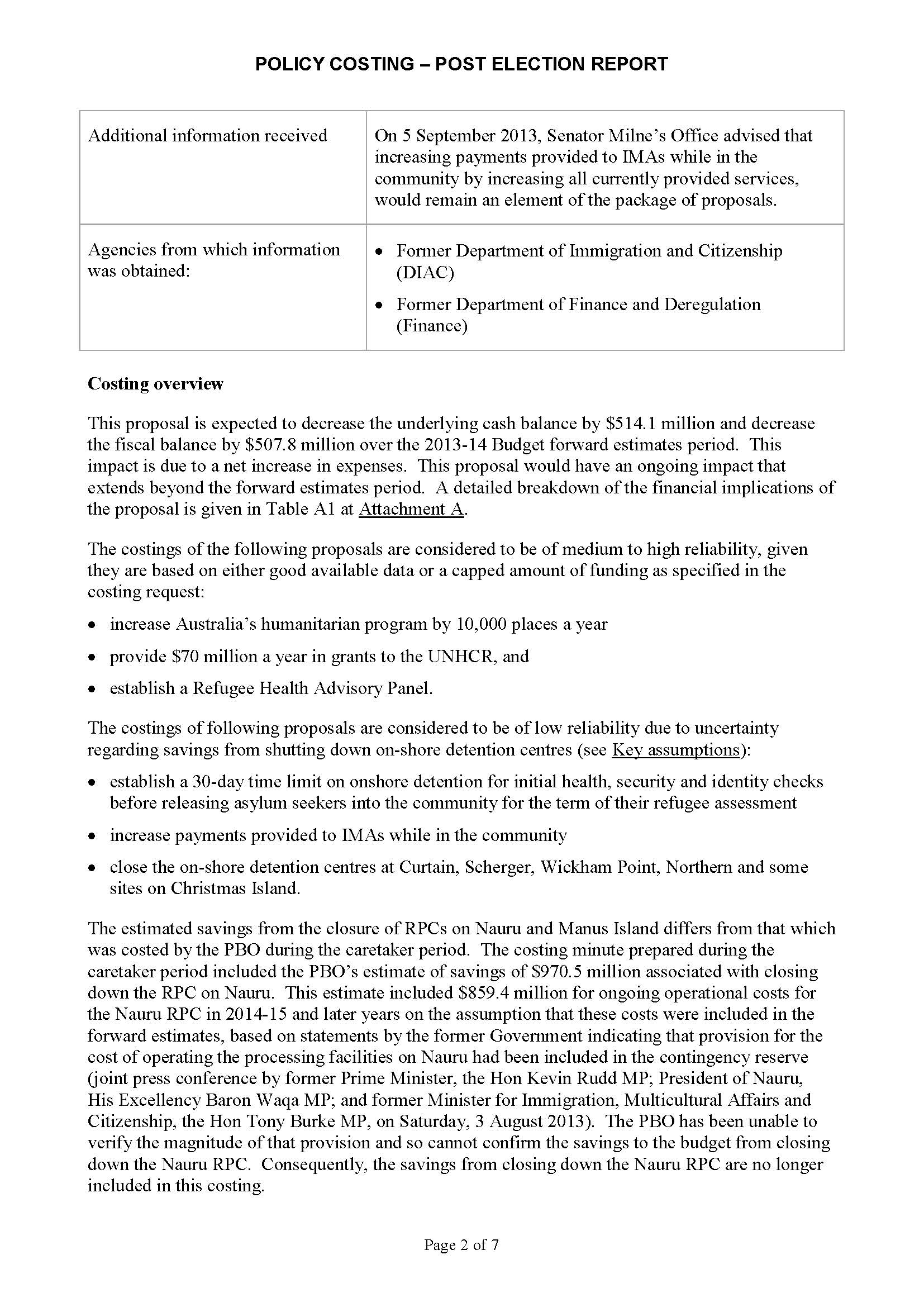 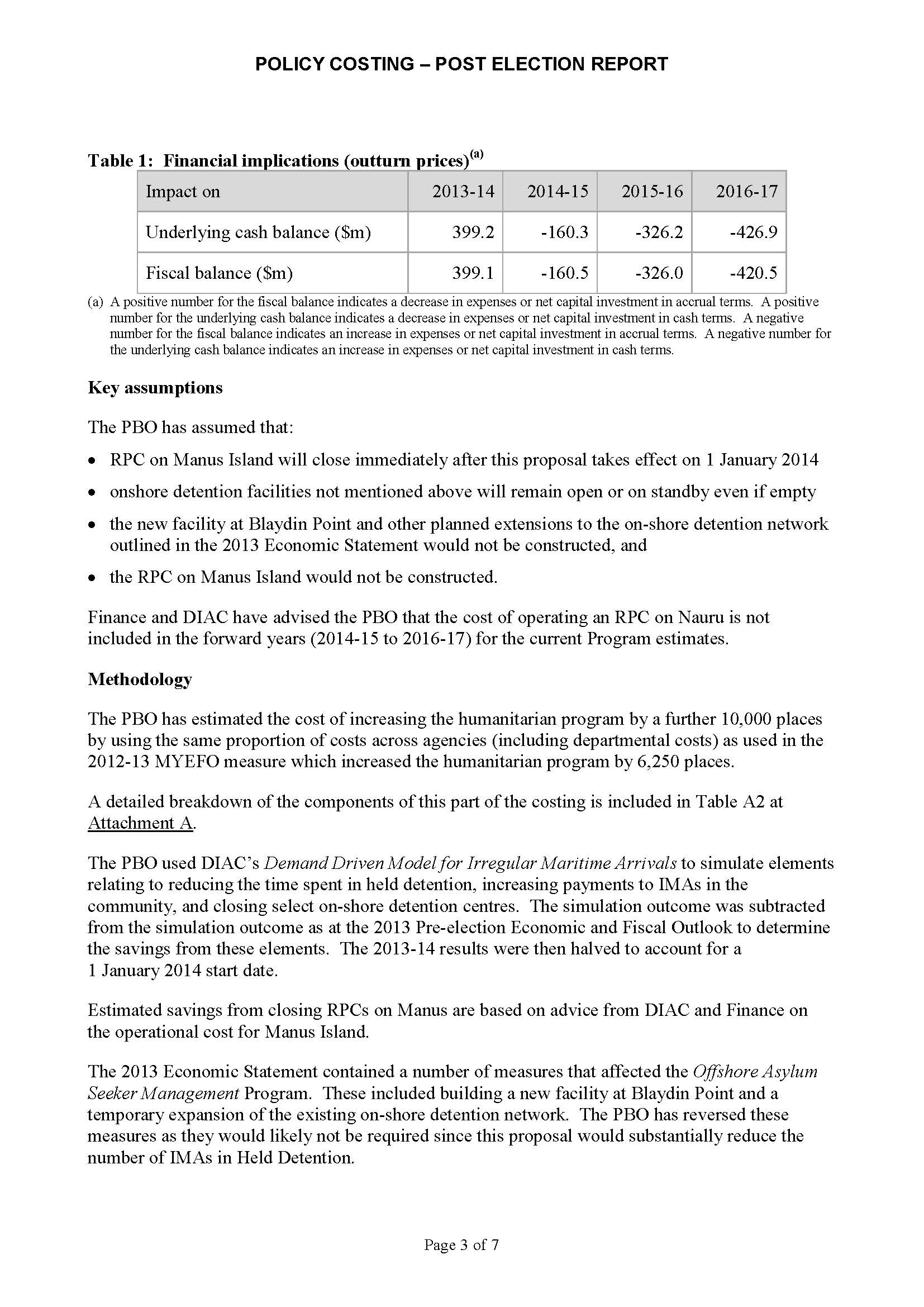 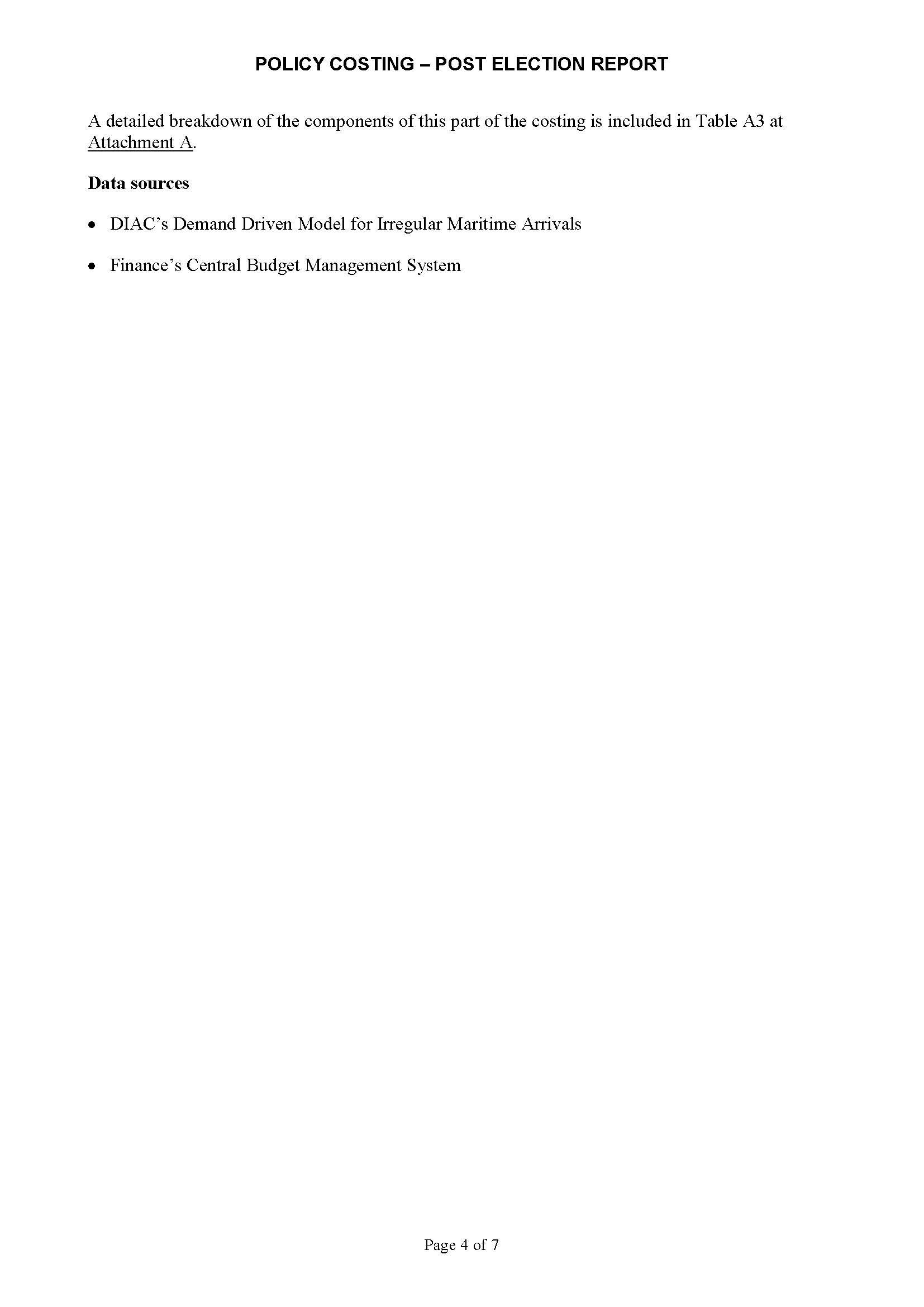 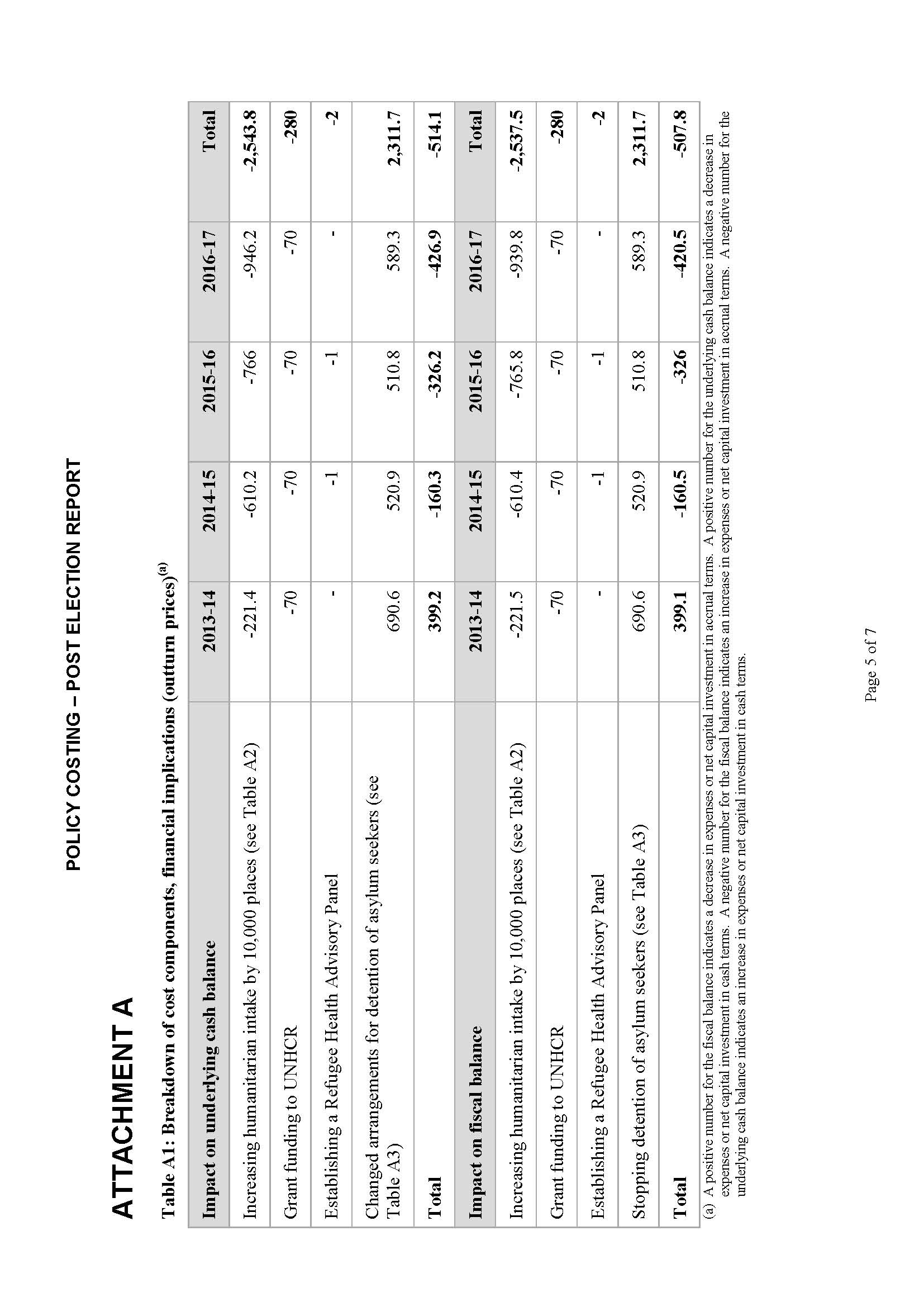 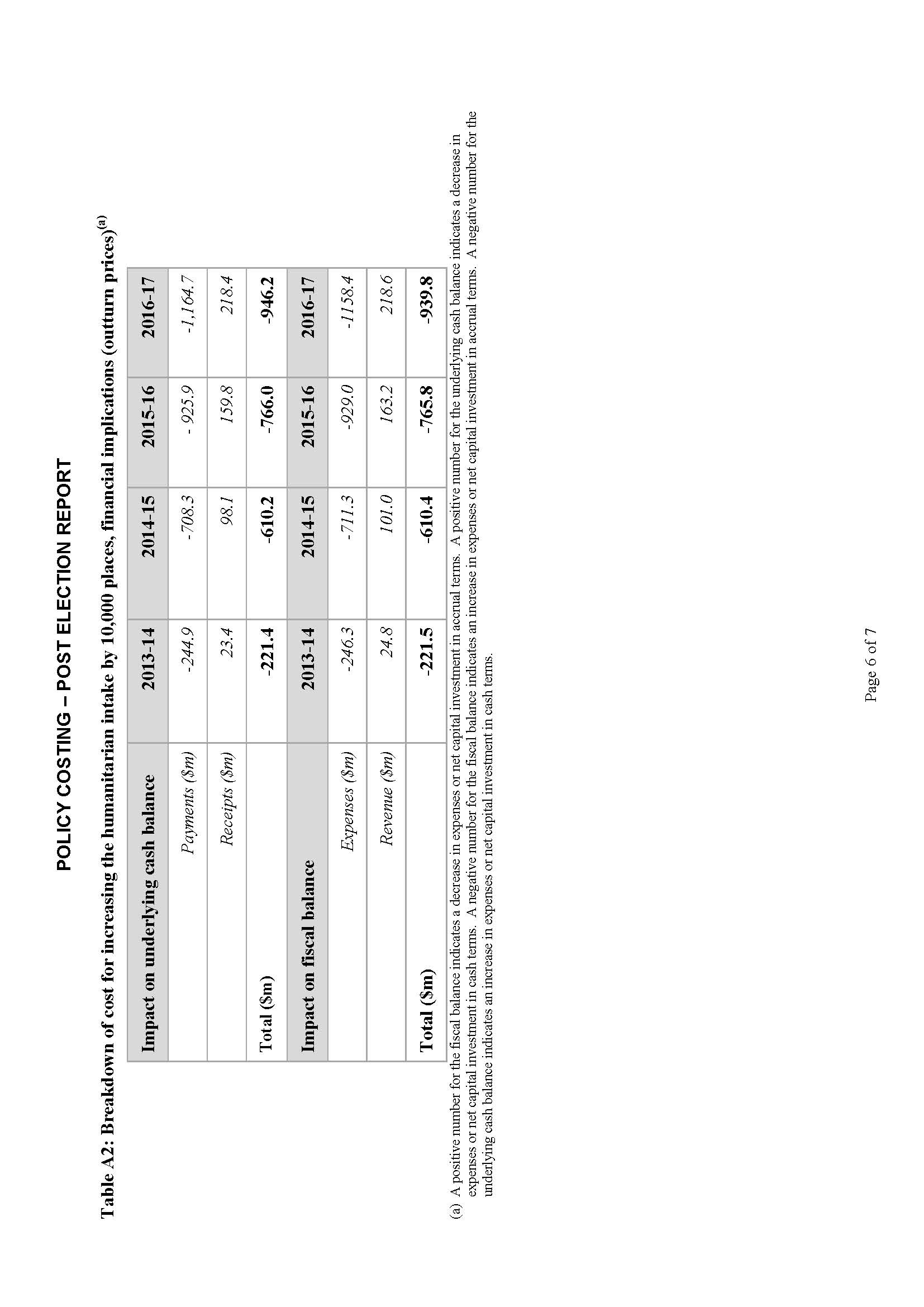 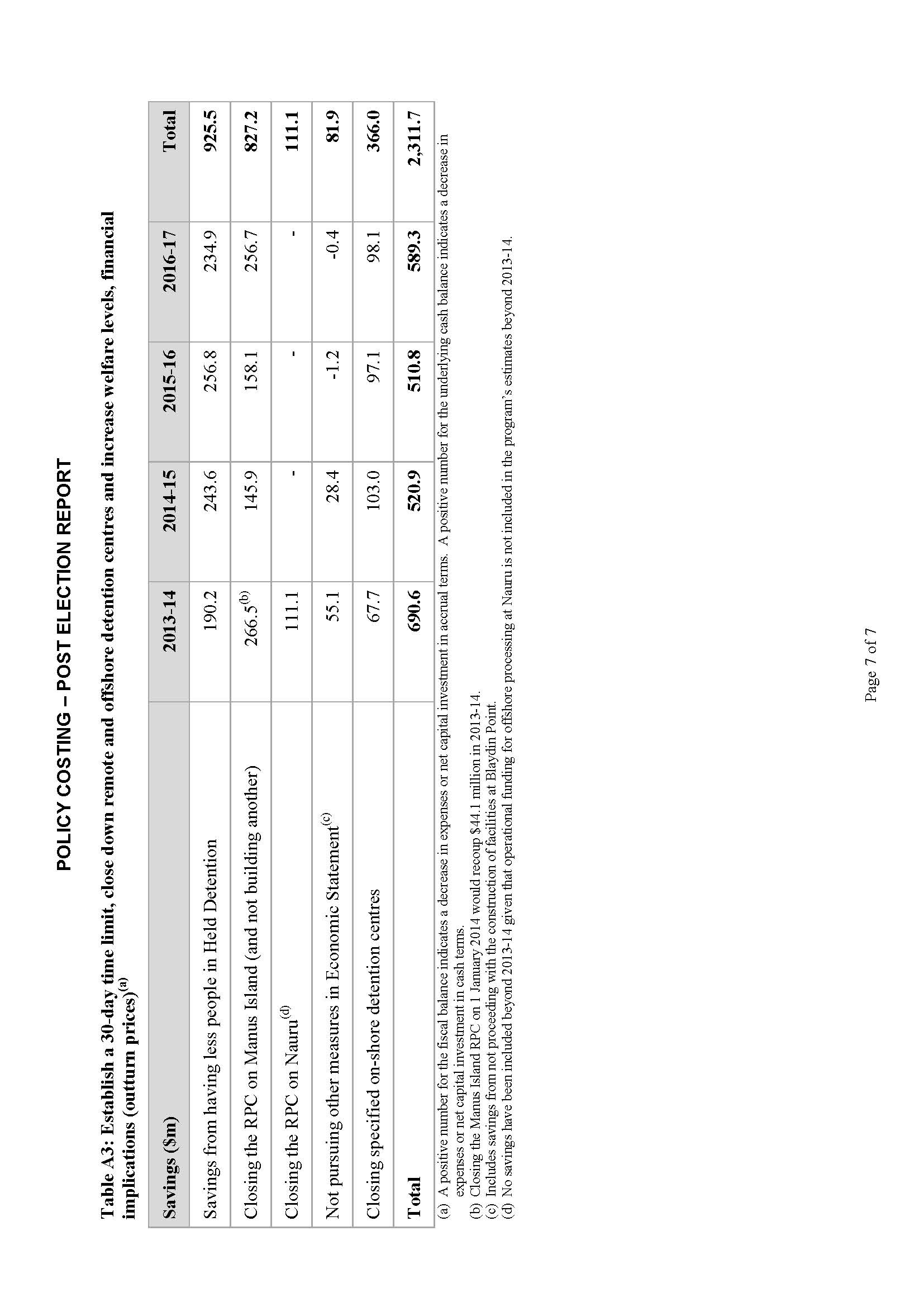 Reference No.	GRN113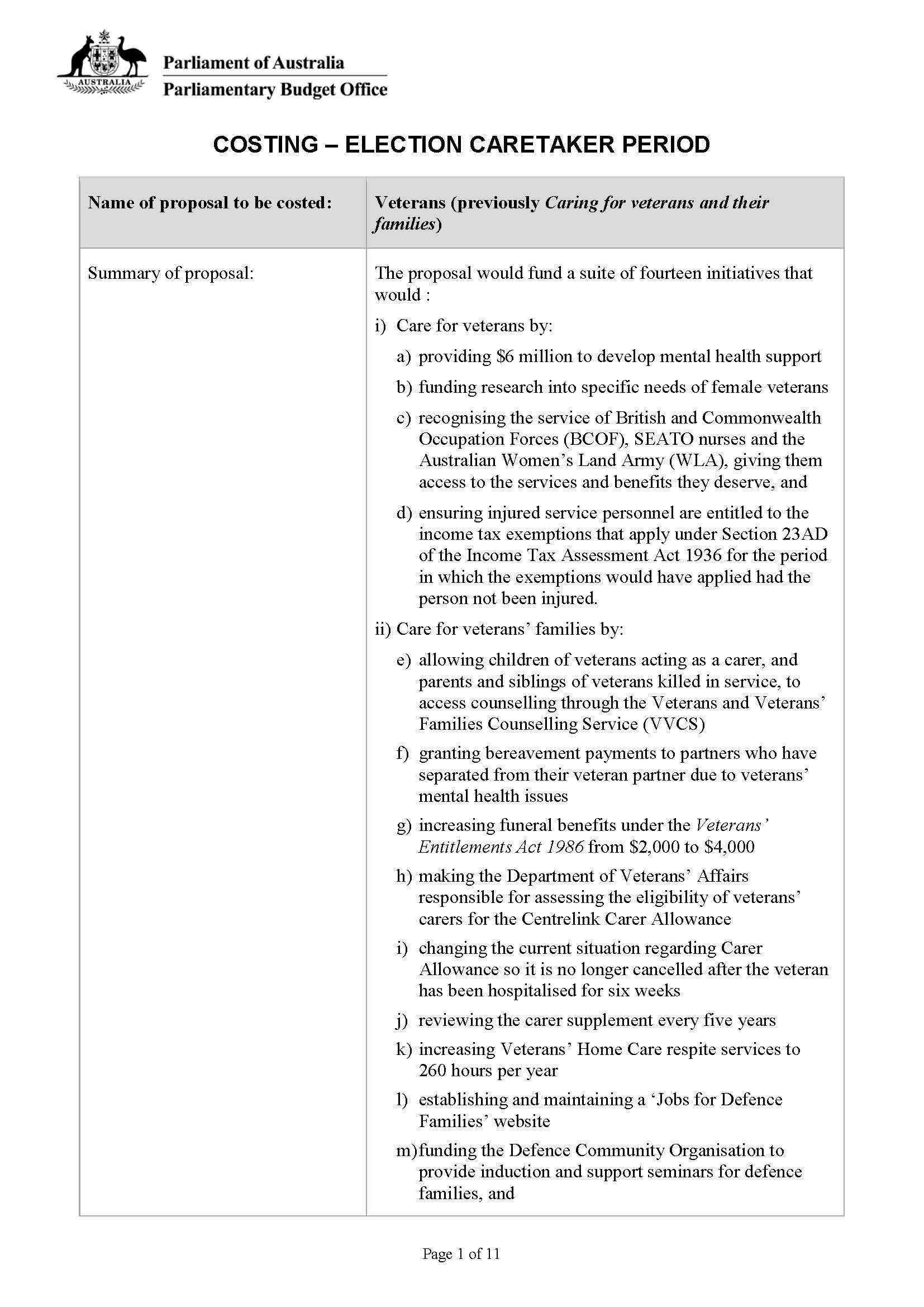 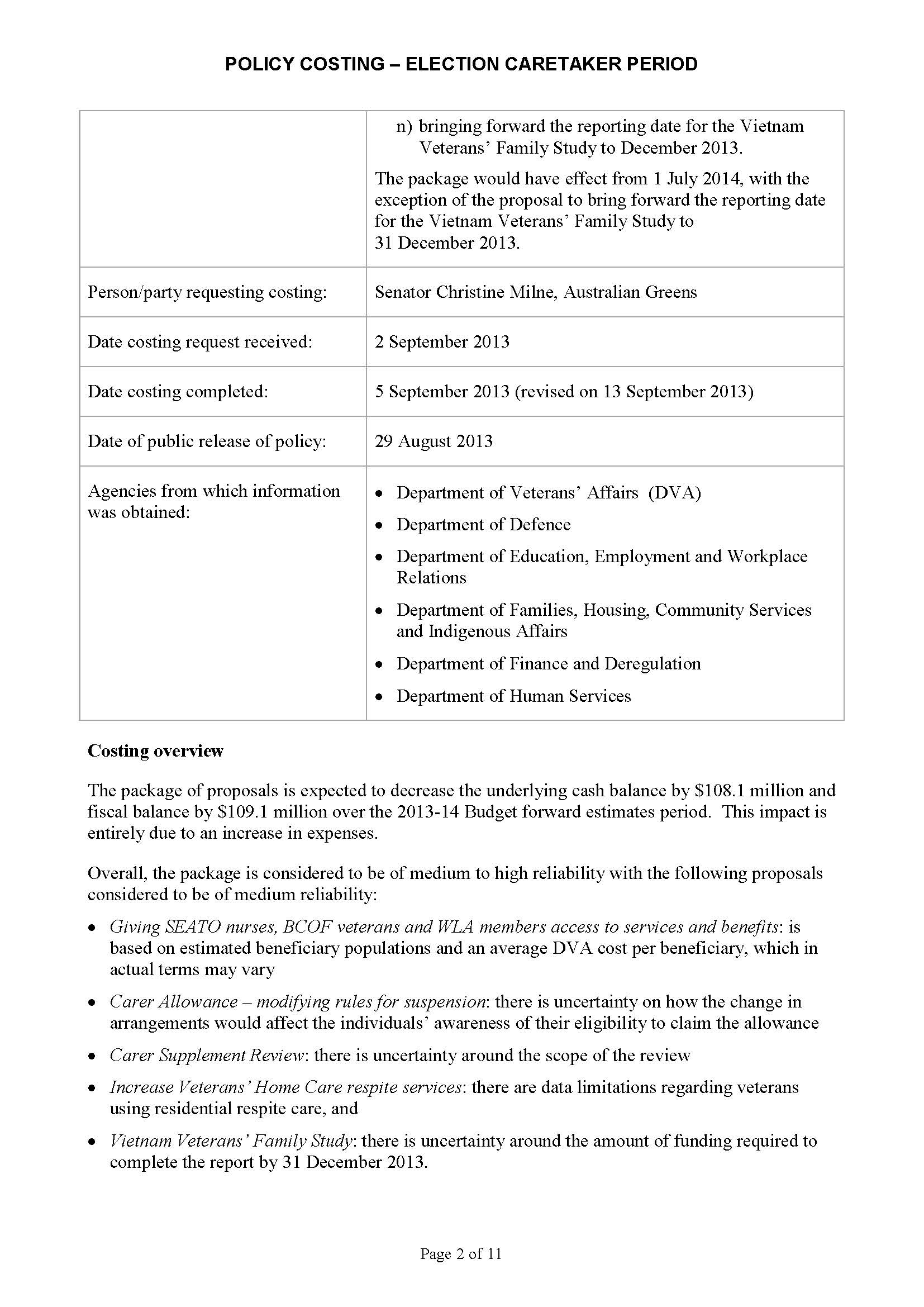 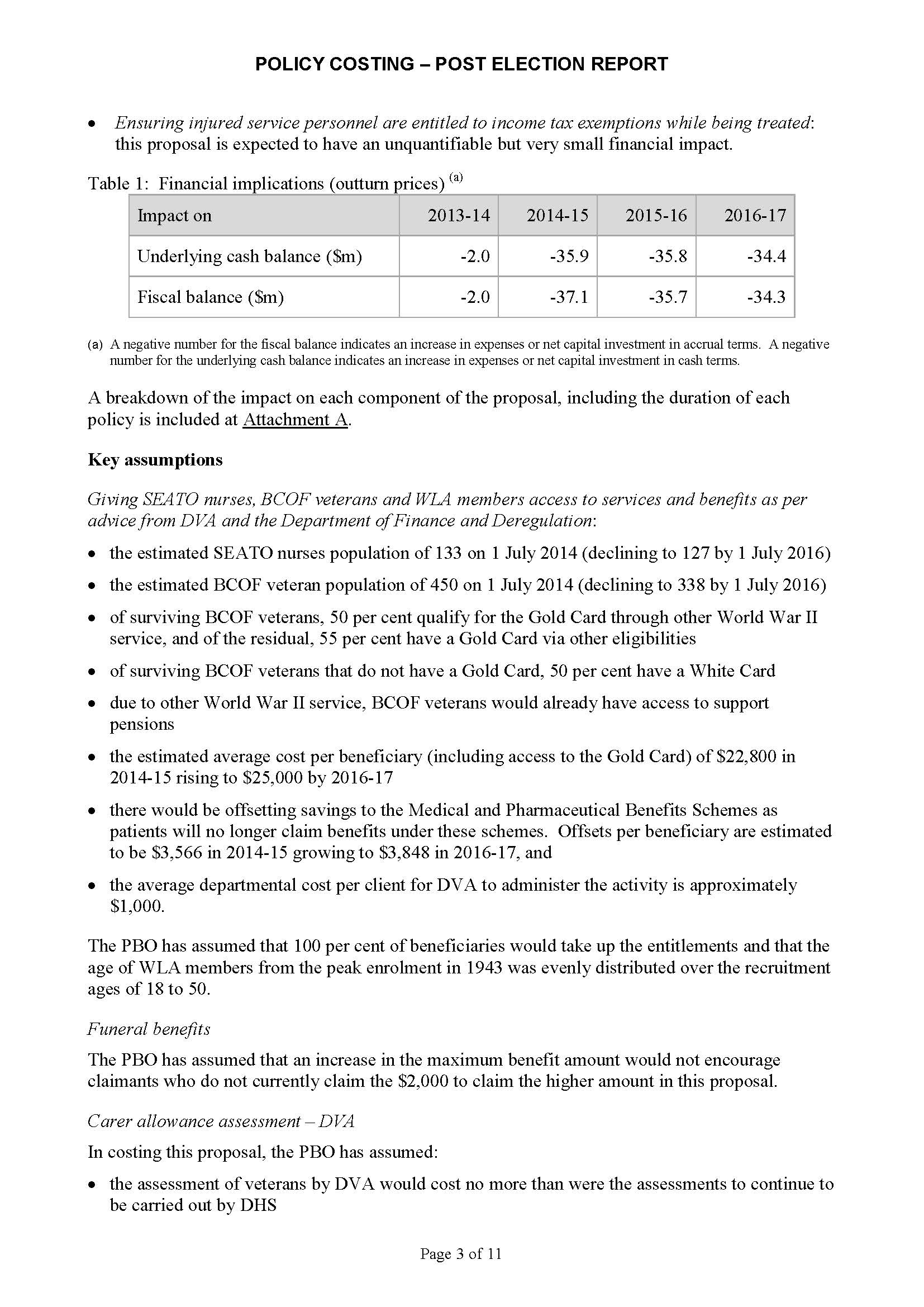 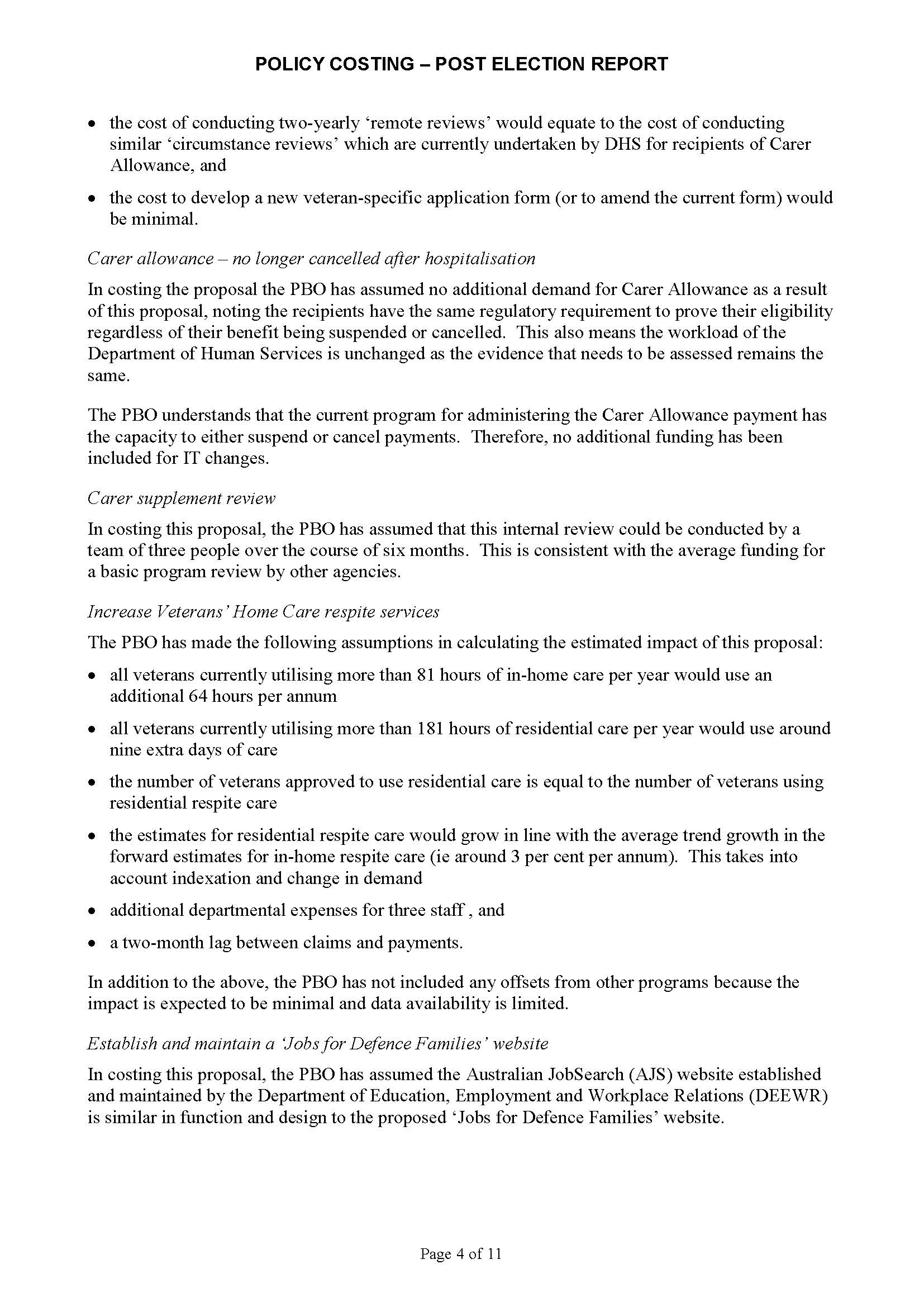 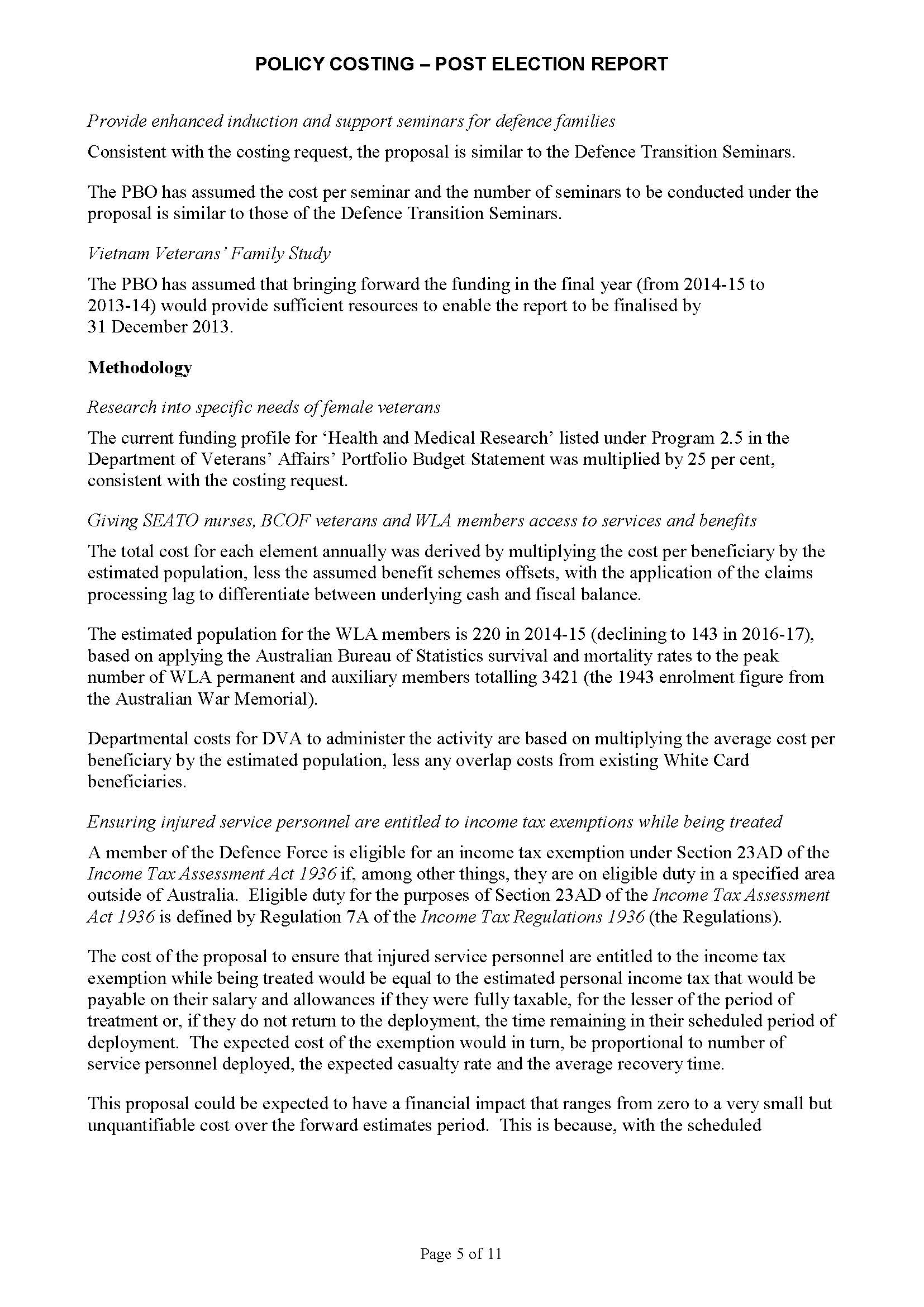 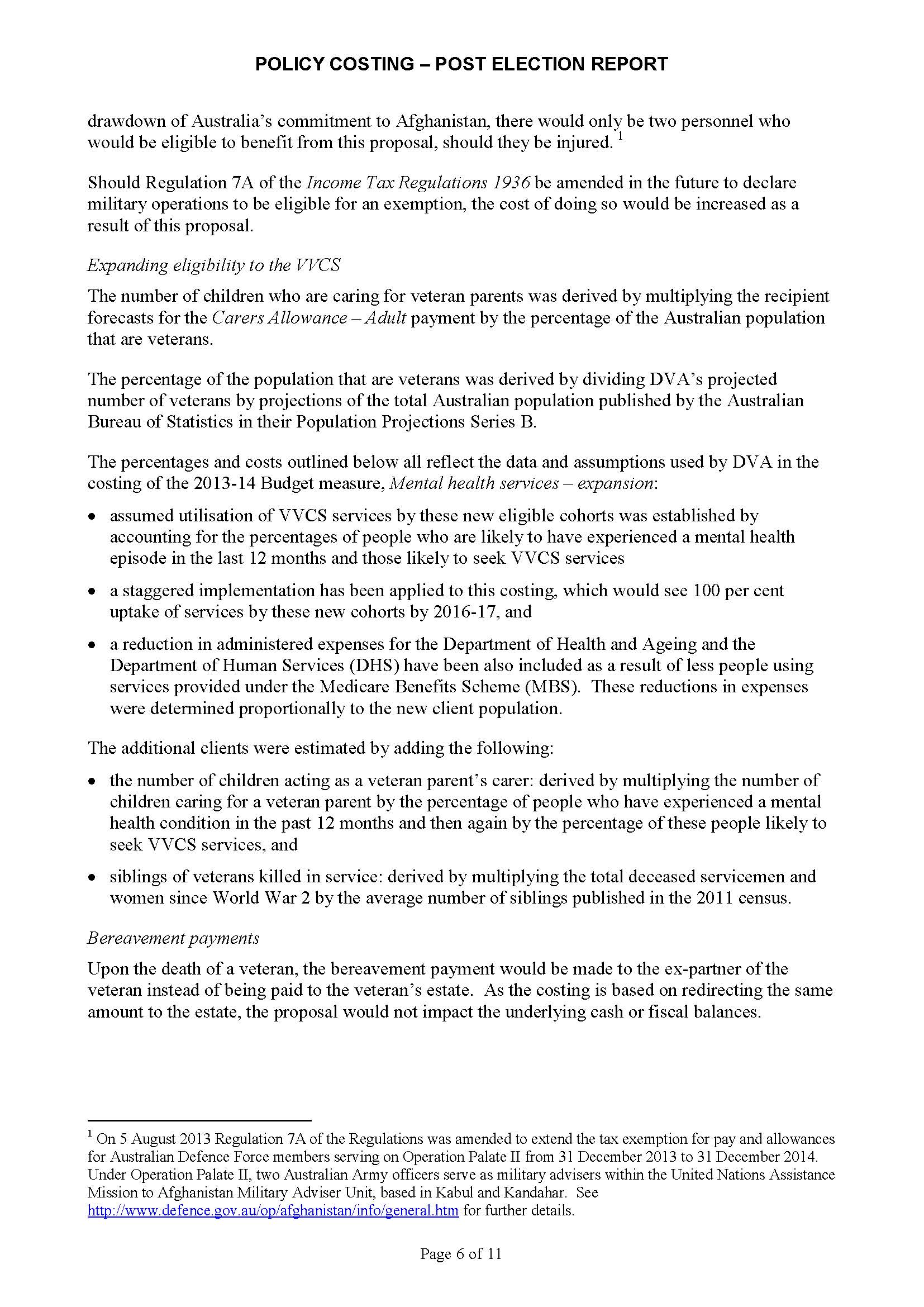 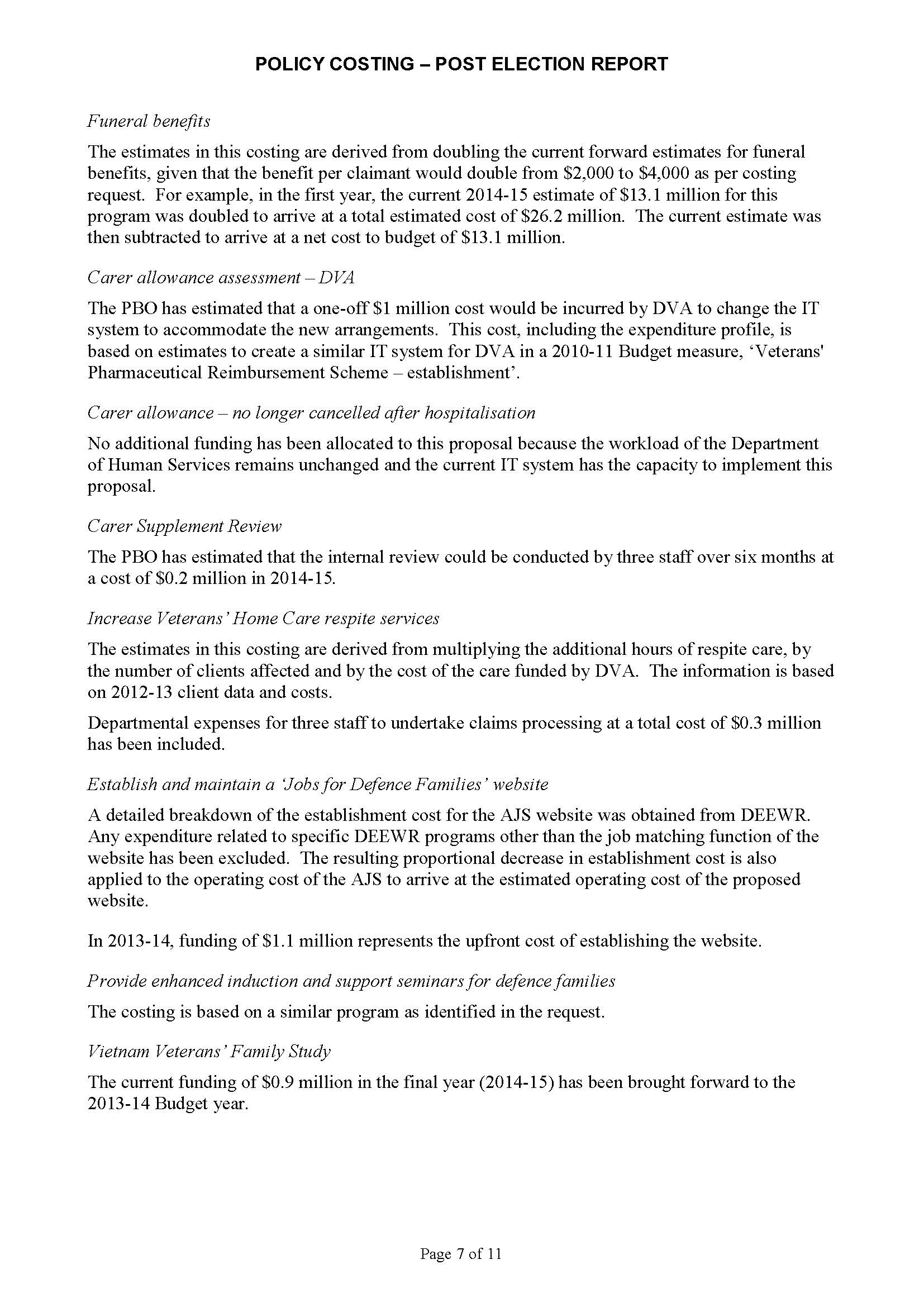 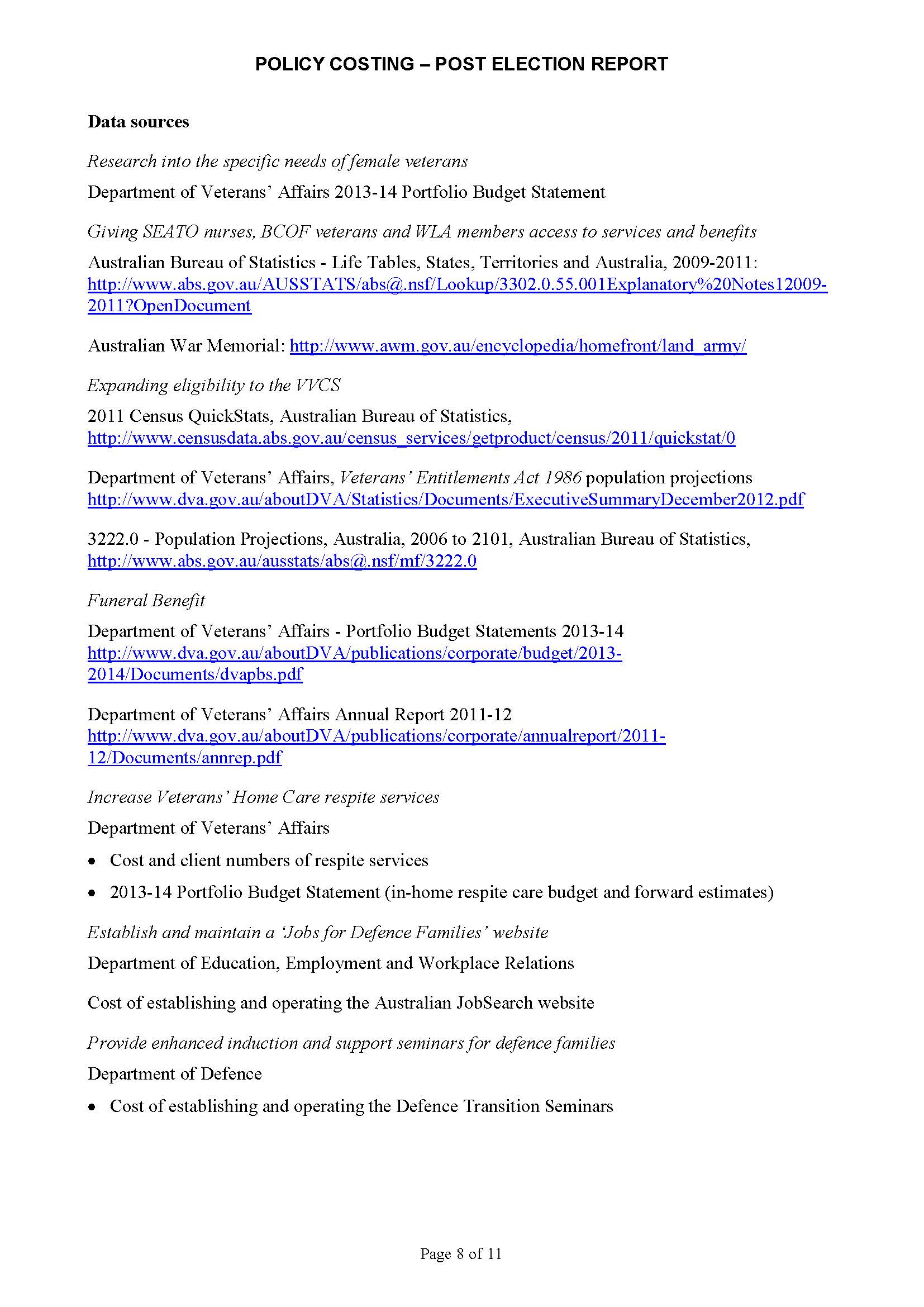 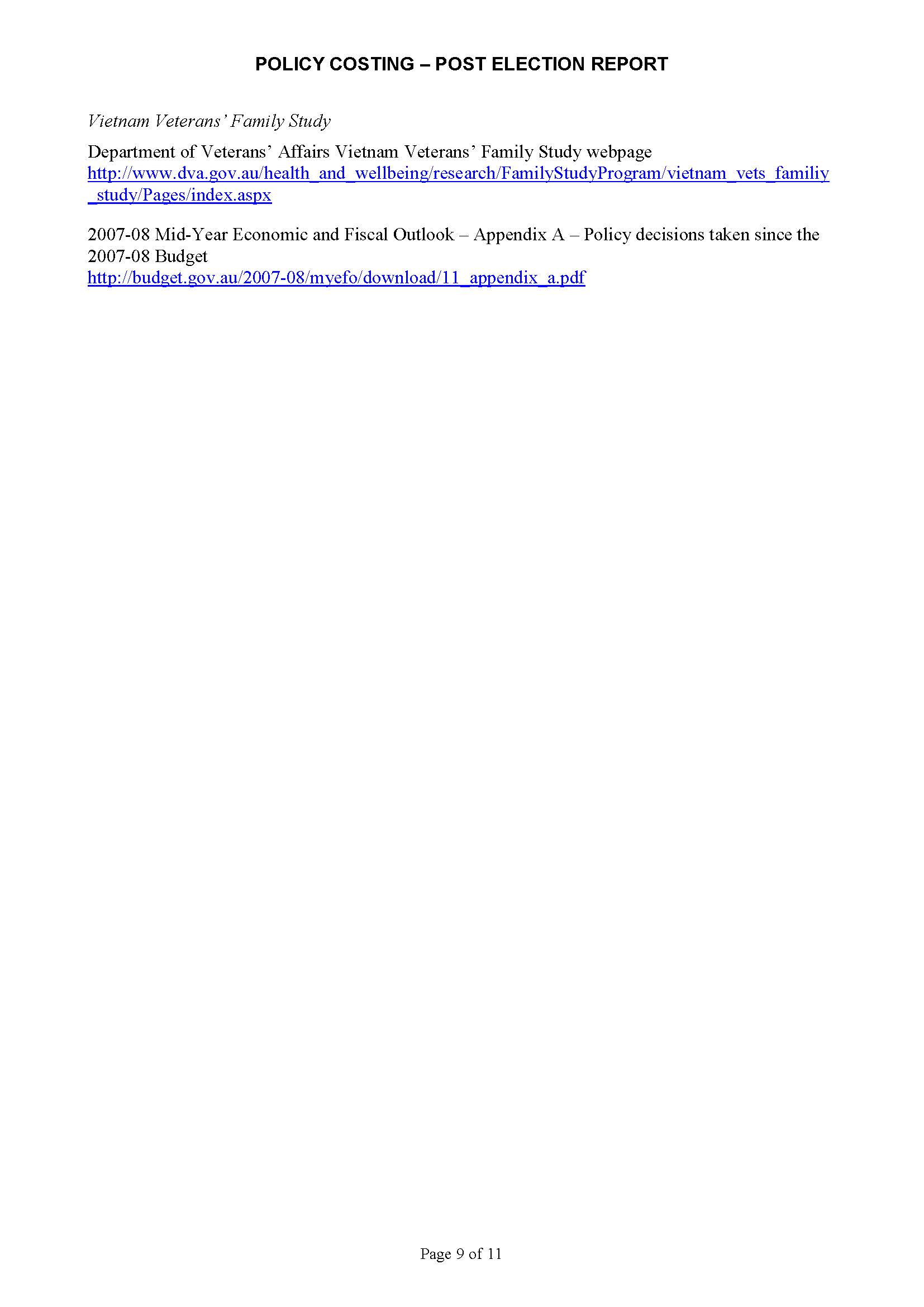 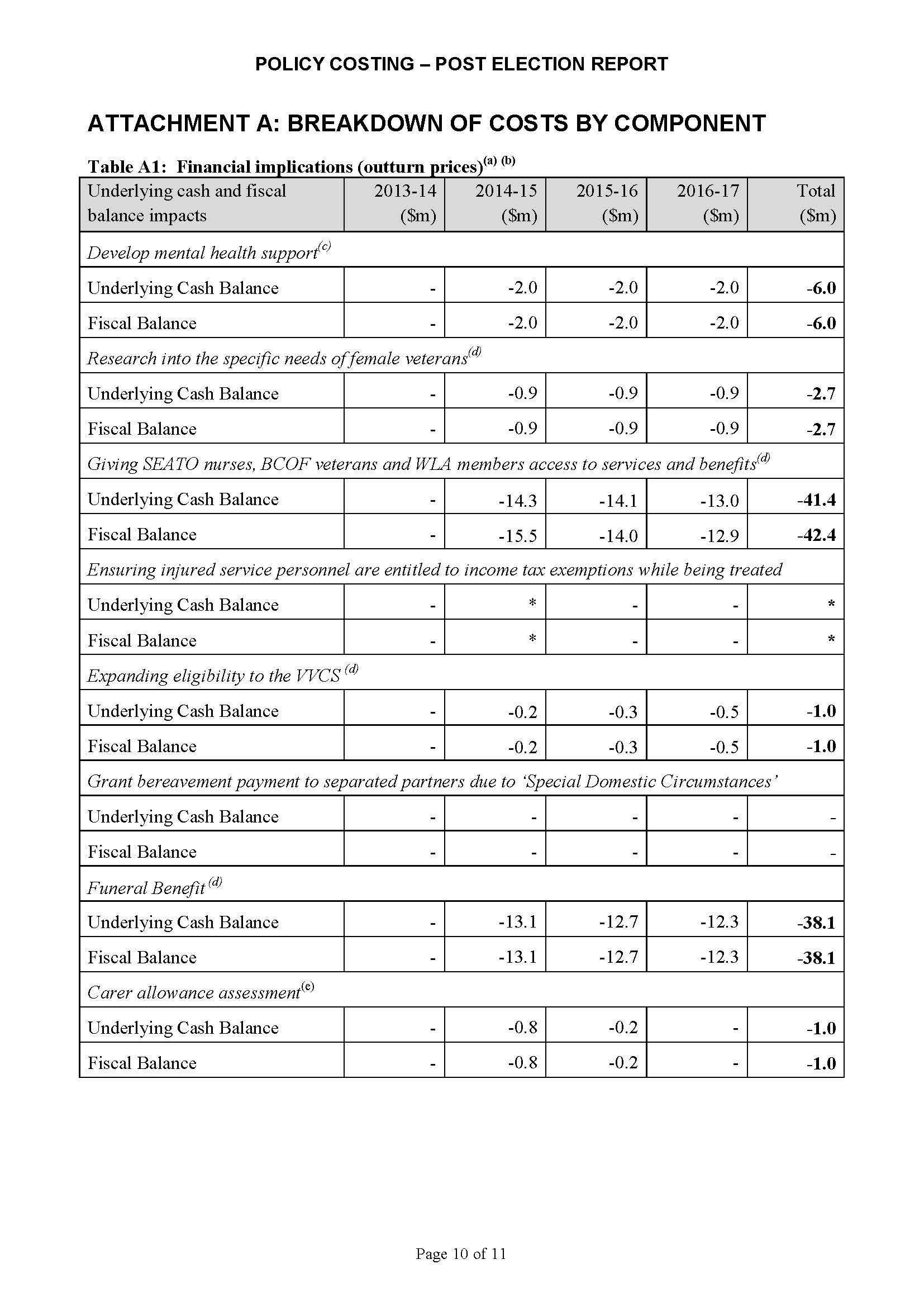 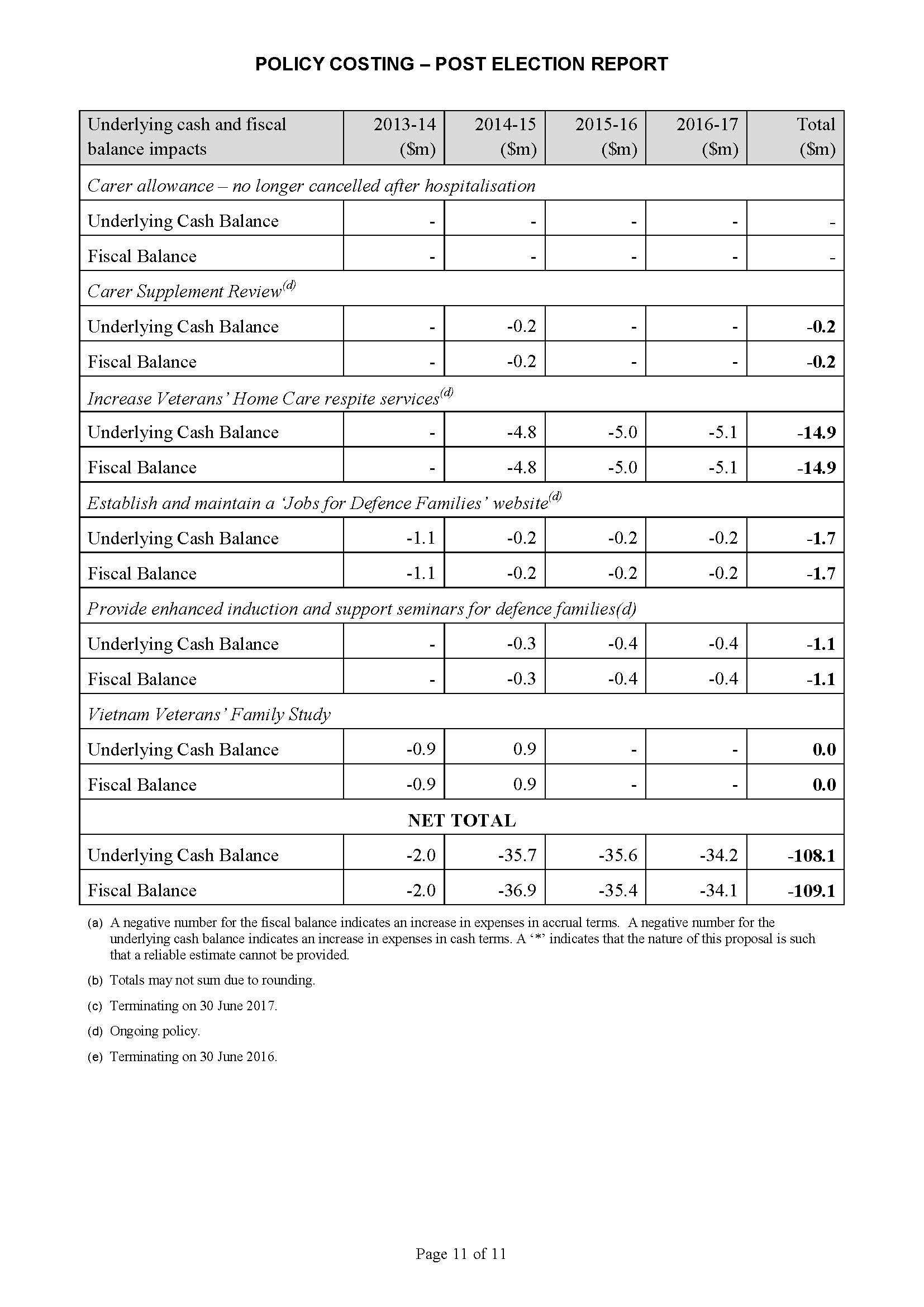 